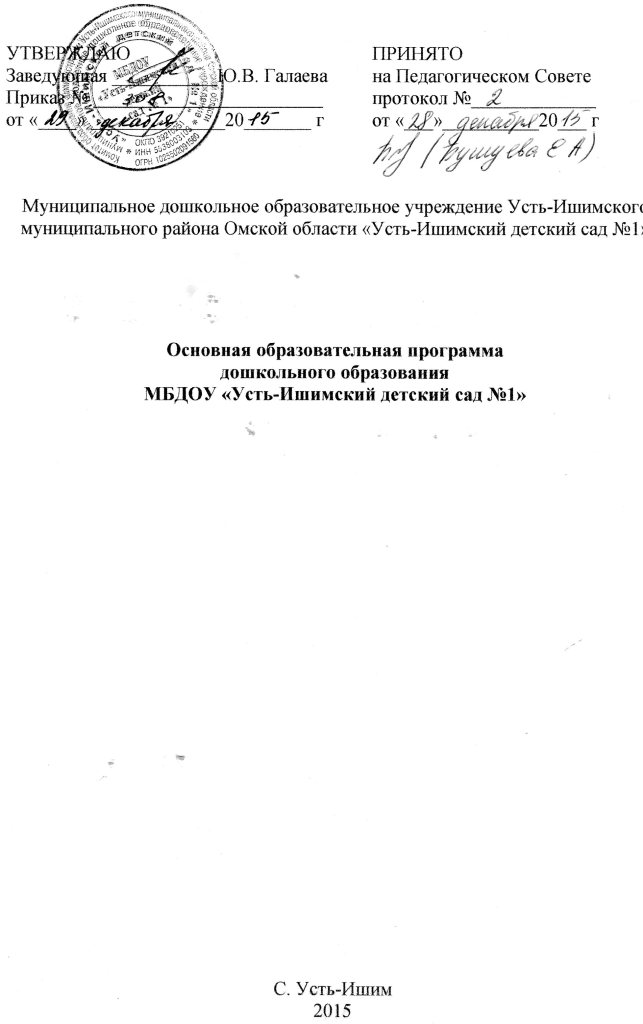 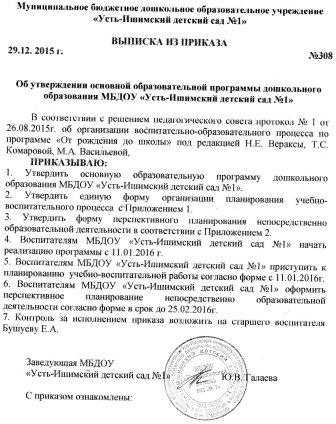 I. ЦЕЛЕВОЙ РАЗДЕЛ1. Пояснительная записка.Основная образовательная программа МБДОУ «Усть-Ишимский детский сад №1»)  (далее Программа) разработана в соответствии с ФГОС дошкольного образования с учетом примерной основной образовательной программы дошкольного образования «От рождения до школы» под редакцией Н.Е. Вераксы, Т.С. Комаровой, М.А. Васильевой. – М.: МОЗАИКА-СИНТЕЗ, 2015г, а также парциальной программы «Омское Прииртышье: программа для дошкольных образовательных организаций»/ Борцова Л.В., Гаврилова Е.Н., Зенова М.В., Чернобай Т.А. и др. – Омск: БОУДПО «ИРООО», 2014г., с учетом особенностей образовательного учреждения, региона, образовательных потребностей и запросов воспитанников, родителей (законных представителей). Программа является нормативно-управленческим документом, обосновывающим выбор цели, содержания, применяемых методик и технологий, форм организации воспитательно-образовательного процесса в ДОУ. Она представляет  собой модель процесса воспитания и обучения детей, охватывающую все основные моменты их жизнедеятельности с учетом приоритетности видов детской деятельности в каждом возрастном периоде и обеспечивающую достижение воспитанниками физической и психологической  готовности к школе, обеспечивает  разностороннее гармоничное развитие детей с учётом их возрастных и индивидуальных особенностей по основным направлениям: физическому, социально-коммуникативному, познавательному, речевому и художественно-эстетическому. В ДОУ оказываются образовательные услуги для детей дошкольного возраста от 2 до 7 лет.Нормативно-правовой базой для разработки Программы  является:- Федеральный закон от 29.12.2012 № 273-ФЗ "Об образовании в Российской Федерации";- Приказ Министерства образования и науки РФ от 17 октября 2013г. № 1155 «Об утверждении федерального государственного образовательного стандарта дошкольного образования» (зарегистрировано в Минюсте РФ 14 ноября 2013 г., регистрационный № 30384);- Письмо Департамента государственной политики в сфере общего образования Министерства образования и науки РФ от 28.02.2014 № 08-249 «Комментарии к ФГОС дошкольного образования»;- Постановление Главного государственного санитарного врача Российской Федерации от 15 мая 2013г. № 26 «Об утверждении СанПин 2.4.1.3049-13 «Санитарно-эпидемиологические требования к устройству, содержанию и организации режима работы дошкольных образовательных организаций»;   -  Приказ Министерства образования и науки РФ от 30 августа 2013г. № 1014 «Об утверждении Порядка организации и осуществления образовательной деятельности по основным общеобразовательным программам – образовательным программам дошкольного образования»;- Приказ Министерства труда России от 18 октября 2013 года №544-н «Об утверждении профессионального стандарта «Педагог (педагогическая деятельность в сфере дошкольного, начального общего, основного общего, среднего общего образования) (воспитатель, учитель)» в соответствии с пунктом 22 Правил разработки, утверждения и применения профессиональных стандартов, утвержденных постановлением Правительства Российской Федерации  от 22 января 2013 года №23 (Собрание законодательства Российской Федерации, 2013, №4,ст.293);  - Письмо Министерства образования и науки РФ от 10 января 2014 года № 08-5 «О соблюдении организациями, осуществляющими образовательную деятельность, требований, установленных федеральным государственным образовательным стандартом дошкольного образования»;- Приказ Министерства образования и науки Российской Федерации от 14 июня 2013 года № 462 г. Москвы «Об утверждении Порядка проведения самообследования образовательной организацией (зарегистрирован в Минюсте РФ 27 июня 2013 года № 28908);1.1. Характеристика МБДОУ «Усть-Ишимский детский сад №1»Полное  наименование  бюджетного учреждения: муниципальное бюджетное дошкольное образовательное учреждение «Усть-Ишимский детский сад №1».Официальное сокращенное наименование бюджетного учреждения: МБДОУ «Усть-Ишимский детский сад №1».Тип - дошкольное образовательное учреждение. Вид – детский сад общеразвивающего вида.Место нахождения учреждения: 646580 Омская обл., Усть-Ишимский район, с. Усть-Ишим, ул. Горького 11Почтовый адрес: 644050, г. 646580 Омская обл., Усть-Ишимский район, с. Усть-Ишим, ул. Горького 11ДОУ работает в режиме 5-ти дневной недели с выходными днями: суббота, воскресенье. ДОУ осуществляет обучение, воспитание в интересах личности, общества, государства, обеспечивает охрану жизни и укрепление здоровья, создает благоприятные условия для разностороннего развития личности, в том числе возможность удовлетворения потребности ребенка в самообразовании и получении дополнительного образования.ДОУ обеспечивает обучение, воспитание и развитие детей в возрасте от 2 лет до прекращения образовательных отношений в группах общеразвивающей направленности. Разделение детей на возрастные группы осуществляется в соответствии с закономерностями психического развития ребенка и позволяет более эффективно решать задачи по реализации Программы дошкольного образования с детьми, имеющими, в целом, сходные возрастные характеристики.Предельная наполняемость групп общеразвивающей направленности определяется согласно СанПиН, исходя из расчета площади групповой (игровой) комнаты:для групп раннего возраста (до 3-х лет) не менее 2,5 метров квадратных на 1 ребенка, фактически находящегося в группе;для групп дошкольного возраста (от 3-х до 8-ми лет) - не менее 2,0 метров квадратных на одного ребенка, фактически находящегося в группе. Ежегодный контингент воспитанников формируется на основе социального заказа родителей. Комплектование групп определяется:Порядком организации и осуществления образовательной деятельности по основным образовательным программам дошкольного образования; Порядком комплектования ДОУ Усть-Ишимского МР;Санитарно-эпидемиологическими правилами и нормативами;Уставом ДОУ.	В МБДОУ «Усть-Ишимский детский сад №1» приоритетным направлением является патриотическое воспитание, что обуславливает выбор парциальной программы – «Омское Прииртышье: программа для дошкольных образовательных организаций»/ Борцова Л.В., Гаврилова Е.Н., Зенова М.В., Чернобай Т.А. и др. – Омск: БОУДПО «ИРООО», 2014г. 1.2.Цели и задачи реализации ПрограммыЦелеполагание программы  строится на основе интеграции целей и задач ФГОС, примерной ООП «От рождения до школы» и парциальной программы «Омское Прииртышье».  Цель программы: создание благоприятных условий для полноценного проживания ребенком дошкольного детства, формирование основ базовой культуры личности, всестороннее развитие психических и физических качеств в соответствии с возрастными и индивидуальными особенностями, подготовка к жизни в современном обществе, к обучению в школе, обеспечение безопасности жизнедеятельности дошкольника.Достижение поставленной цели предусматривает решение следующих задач:● охрана и укрепление физического и психического здоровья детей, в том числе их эмоционального благополучия;● обеспечение равных возможностей полноценного развития каждого ребёнка в период дошкольного детства независимо от места проживания, пола, нации, языка, социального статуса, психофизиологических особенностей (в том числе ограниченных возможностей здоровья);● обеспечение преемственности основных образовательных программ дошкольного и начального общего образования;● создание благоприятных условий развития детей в соответствии с их возрастными и индивидуальными особенностями и склонностями развития способностей и творческого потенциала каждого ребёнка как субъекта отношений с самим собой, другими детьми, взрослыми и миром;● объединение обучения и воспитания в целостный образовательный процесс на основе духовно-нравственных и социокультурных ценностей и принятых в обществе правил и норм поведения в интересах человека, семьи, общества;● формирование общей культуры личности воспитанников, развитие их социальных, нравственных, эстетических, интеллектуальных, физических качеств, инициативности, самостоятельности и ответственности ребёнка, формирования предпосылок учебной деятельности;● обеспечение вариативности и разнообразия содержания образовательных программ и организационных форм уровня дошкольного образования, возможности формирования образовательных программ различной направленности с учётом образовательных потребностей и способностей воспитанников;● формирование социокультурной среды, соответствующей возрастным, индивидуальным, психологическим  и физиологическим особенностям детей;● обеспечение психолого-педагогической поддержки семьи и повышения компетентности родителей в вопросах развития и образования, охраны и укрепления здоровья детей;● определение направлений для систематического межведомственного взаимодействия, а также взаимодействия педагогических и общественных объединений (в том числе сетевого).Уточняя и дополняя задачи реализации образовательной  программы, необходимо отметить, что средствами Примерной общеобразовательной программы дошкольного образования «От рождения до школы» под редакцией Н. Е. Вераксы, Т. С. Комаровой, М. А. Васильевой в соответствии с ФГОС осуществляется решение следующих задач:• создание в группах атмосферы гуманного и доброжелательного отношения ко всем воспитанникам, что позволяет растить их общительными, добрыми, любознательными, инициативными, стремящимися к самостоятельности и творчеству;• уважительное отношение к результатам детского творчества;• соблюдение в работе детского сада и начальной школы преемственности, исключающей умственные и физические перегрузки в содержанииобразования детей дошкольного возраста, обеспечивающей отсутствие давления предметного обучения.обеспечение системы средств и условий для устранения речевых недостатков у детей старшего дошкольного возраста с общим недоразвитием речи и осуществления своевременного и полноценного личностного развития, обеспечения эмоционального благополучия посредством интеграции содержания образования и организации взаимодействия субъектов образовательного процесса. Предупреждение возможных трудностей в усвоении программы массовой школы, обусловленных недоразвитием речевой системы старших дошкольников.максимальное использование разнообразных видов детской деятельности, их интеграция в целях повышения эффективности воспитательно-образовательного процесса; обеспечивать развитие личности, мотивации и способностей детей в различных видах деятельности и охватывать следующие структурные единицы, представляющие определенные направления развития и образования детей (далее - образовательные области):социально-коммуникативное развитие;познавательное развитие;речевое развитие;художественно-эстетическое развитие;физическое развитие.Парциальный компонент Программы - «Омское Прииртышье: программа для дошкольных образовательных организаций»/ Борцова Л.В., Гаврилова Е.Н., Зенова М.В., Чернобай Т.А. направлен на решение следующих задач:- формировать у дошкольников представления о природе родного края;- формировать у детей практических навыков и умений в разнообразной деятельности по отношению к природе родного края;- воспитывать у дошкольников осознанно правильного отношения к природе родного края;- способствовать формированию первоначальных представлений о мире социальных отношений;- содействовать формированию элементарных представлений об историческом развитии Омского Прииртышья;- развивать умения, позволяющие ориентироваться  в социальной действительности, самостоятельно познавать ее в разных видах детской  деятельности, используя различные способы познания;- воспитывать ценностно-смысловое отношение к родному краю, его истории  и людям, проживающим на его территории;- познакомить с экономической и хозяйственной деятельностью региона в сфере промышленности, сельского хозяйства, строительства и транспорта, с продукцией, выпускаемой предприятиями Омской области;- формировать представления о социальной значимости и содержании деятельности людей разных профессий;- продолжать развивать интерес к профессиям родителей и людей, занятых на разных предприятиях Омкой области;- воспитывать уважение к трудящемуся человеку, бережное отношение к результатам его труда;- познакомить детей с объектами промышленно-гражданской, храмовой архитектуры Омского Прииртышья, театрами, музеями, биографиями художников и их произведениями;- развивать познавательный интерес у дошкольников к художественной, театральной жизни Омской области;- воспитывать эмоционально-ценностное, патриотическое отношение к национальным и региональным традициям. 1.3. Принципы и подходы к формированию программы.В Программе на первый план выдвигается развивающая функция образования, обеспечивающая становление личности ребенка и ориентирующая педагога на его индивидуальные особенности, что соответствует современной научной «Концепции дошкольного воспитания» (авторы В. В. Давыдов, В. А. Петровский и др.) о признании самоценности, дошкольного периода детства.Программа построена на позициях гуманно-личностного отношения к ребенку и направлена на его всестороннее развитие, формирование духовных и общечеловеческих ценностей, а также способностей и интегративных качеств.В Программе отсутствуют жесткая регламентация знаний детей и предметный центризм в обучении.В Программе комплексно представлены все основные содержательные линии воспитания и образования ребенка от 2-х лет до школы.Программа ДОУ строится на основе следующих принципов:Программа ДОУ сформирована в соответствии с принципами и подходами, определёнными Федеральными государственными образовательными стандартами:поддержки разнообразия детства;сохранения уникальности и самоценности дошкольного детства как важного этапа в общем развитии человека;полноценное проживание ребёнком всех этапов детства (младенческого, раннего и дошкольного возраста), обогащения (амплификации) детского развития;индивидуализацию дошкольного образования (в том числе одарённых детей и детей с ограниченными возможностями здоровья); содействие и сотрудничество детей и взрослых, признание ребенка полноценным участником (субъектом) образовательных отношений;поддержку инициативы детей в различных видах деятельности;партнерство с семьей;приобщение детей к социокультурным нормам, традициям семьи, общества и государства;формирование познавательных интересов и познавательных действий ребенка в различных видах деятельности;возрастную адекватность (соответствия условий, требований, методов возрасту  и особенностям развития);учёт этнокультурной ситуации развития детей.обеспечение преемственности дошкольного общего  и  начального общего образования.Кроме того Программа ДОУ включает в себя принципы, сформулированные на основе особенностей Примерной общеобразовательной программы дошкольного образования «От рождения до школы» под редакцией Н. Е. Вераксы, Т. С. Комаровой, М.А. Васильевой в соответствии с ФГОС:• соответствует принципу развивающего образования, целью которого является развитие ребенка;• сочетает принципы научной обоснованности и практической применимости (содержание Программы соответствует основным положениям возрастной психологии и дошкольной педагогики и, как показывает опыт может быть успешно реализована в массовой практике дошкольного образования);• соответствует критериям полноты, необходимости и достаточности(позволяя решать поставленные цели и задачи при использовании разумного «минимума» материала);• обеспечивает единство воспитательных, развивающих и обучающих целей и задач процесса образования детей дошкольного возраста, в ходе реализации которых формируются такие качества, которые являются ключевыми в развитии дошкольников;• основывается на комплексно-тематическом принципе построения образовательного процесса;• предусматривает решение программных образовательных задач в совместной деятельности взрослого и детей и самостоятельной деятельности дошкольников не только в рамках непосредственно образовательной деятельности, но и при проведении режимных моментов в соответствии со спецификой дошкольного образования;• предполагает построение образовательного процесса на адекватных возрасту формах работы с детьми. Основной формой работы с дошкольниками и ведущим видом их деятельности является игра;• допускает варьирование образовательного процесса в зависимости от региональных особенностей;• строится с учетом соблюдения преемственности между всеми возрастными дошкольными группами и между детским садом и начальной школой.Подходы, реализуемые Программой ДОУКультурно-исторический подход (Л.С. Выготский) к развитию психики ребенка. Развитие определяется как процесс формирования человека или личности, совершающийся путем возникновения на каждой ступени новых качеств, специфических для человека, подготовленных всем предшествующим ходом развития.Личностный подход (Л.С. Выготский, А.Н. Леонтьев, Л.И. Божович, Д.Б. Эльконин, А.В. Запорожец) к проблеме развития психики ребенка. В дошкольном возрасте деятельность мотивируется в основном непосредственными мотивами. Предлагаемая ребенку деятельность должна быть для него осмысленной, только в этом случае она будет оказывать на него развивающее воздействие.Расширение возможностей развития психики ребенка-дошкольника за счет максимального развития всех специфических детских видов деятельности, в результате чего происходит не только интеллектуальное, но и личностное развитие ребенка. Деятельностный подход (А.Н. Леонтьев, Д.Б. Эльконин, А.В. Запорожец, В.В. Давыдов) к проблеме развития психики ребенка. Деятельность рассматривается как движущая сила психического развития. В каждом возрасте существует своя ведущая деятельность, внутри которой возникают новые виды деятельности, развиваются (перестраиваются) психические процессы и возникают личностные новообразования. Игра – ведущий вид деятельности ребенка-дошкольника. В игре формируются универсальные генетические предпосылки учебной деятельности: символическая функция, воображение и фантазия, целеполагание, умственный план действия, произвольность поведения и др.Помимо прочего Программа ДОУ строится на основе положения (Д.С. Лихачев, И.И. Ильин) о том что, дети в процессе ознакомления сродной культурой приобщаются к непреходящим общечеловеческим ценностям («Омское Прииртышье: программа для дошкольных образовательных организаций»/ Борцова Л.В., Гаврилова Е.Н., Зенова М.В., Чернобай Т.А.).Программа может корректироваться в связи с изменениями:нормативно-правовой базы ДОУ,образовательного запроса родителей,видовой структуры групп,примерных основных образовательных программ.1.4.Характеристики особенностей развития детей раннего и дошкольного возраста.Основными участниками реализации программы  являются: дети дошкольного возраста, родители (законные представители), педагоги.Содержание программы учитывает возрастные и индивидуальные особенности контингента детей, воспитывающихся в МБДОУ «Усть-Ишимский детский сад №1».Возрастные особенности детей с 2 до 3 лет(первая младшая группа)На третьем году жизни продолжает развиваться предметная деятельность, ситуативно – деловое общение ребенка и взрослого; совершенствуется восприятие, речь, начальные формы произвольного поведения, игры, наглядно – действенное мышление.Развиваются соотносительные и орудийные действия. Умение выполнять орудийные действия развивает произвольность, преобразуя натуральные формы активности в культурные на основе предлагаемой взрослым модели, которая выступает в качестве не только объекта для подражания, но и образца, регулирующего собственную активность ребенка.В ходе совместной со взрослыми предметной деятельности продолжает развиваться понимание речи. Дети продолжают осваивать названия окружающих предметов, учатся выполнять простые словесные просьбы взрослых в пределах видимой наглядной ситуации.Совершенствуется регуляция поведения в результате обращения взрослых к ребенку, который начинает понимать не только инструкцию, но и рассказ взрослых.Интенсивно развивается активная речь детей. К трем годам они осваивают основные грамматические структуры, пытаются строить простые предложения, в разговоре со взрослыми используют практически все части речи. Активный словарь достигает примерно 1000-1500 слов.К концу третьего года речь становится средством общения ребенка со сверстниками. В этом возрасте у детей формируются новые виды деятельности: игра, рисование, конструирование.Игра носит процессуальный характер, главное в ней – действия, которые совершаются с игровыми предметами, приближенными к реальности. В середине третьего года жизни появляются действия с предметами – заместителями.Появление собственно изобразительной деятельности обусловлено тем, что ребенок уже способен сформулировать намерение изобразить какой – либо предмет. Типичным является изображение человека в виде «головонога» - окружности и отходящих от нее линий.Совершенствуются зрительные и слуховые ориентировки, что позволяет детям безошибочно выполнять ряд заданий: осуществлять выбор из 2-3 предметов по форме, величине и цвету; различать мелодии; петь.Совершенствуется слуховое восприятие, прежде всего фонематический слух. К трем годам жизни дети воспринимают все звуки родного языка, но произносят их с большими искажениями.Основной формой мышления становится наглядно – действенное. Его особенность заключается в том, что возникающие в жизни ребенка проблемные ситуации разрешаются путем реального действия с предметами.Для детей этого возраста характерна неосознанность мотивов, импульсивность и зависимость чувств и желаний от ситуации. Дети легко заражаются эмоциональным состоянием сверстников. Однако в этот период начинает складываться и произвольность поведения. Она обусловлена развитием орудийных действий и речи. У детей появляются чувства гордости и стыда, начинают формироваться элементы самосознания, связанные с идентификацией с именем и полом. Ранний возраст завершается кризисом трех лет. Ребенок осознает себя как отдельного человека, отличного от взрослого.У него формируется образ Я. Кризис часто сопровождается рядом отрицательных проявлений: негативизмом, упрямством, нарушением общения со взрослыми и др. Кризис может продолжаться от нескольких месяцев до двух лет.Возрастные особенности детей от 3 до 4 лет (вторая младшая группа)В возрасте 3-4 лет ребенок постепенно выходит за пределы семейного круга. Его общение становится внеситуативным. Взрослый становится для ребенка не только членом семьи, но и выступает носителем определенной общественной функции. Желание ребенка выполнять такую же функцию приводит к противоречию с его реальными возможностями. Это противоречие разрешается через развитие игры, которая становится ведущим видом деятельности в дошкольном возрасте.Главной особенностью игры является ее условность: выполнение одних действий с одними предметами предполагает их отнесенность к другим действиям с другими предметами. Основным содержанием игры являются действия с игрушками и предметами – заместителями. Продолжительность игры небольшая. Младшие дошкольники ограничиваются игрой с 1-2 ролями и простыми, неразвернутыми сюжетами. Игры с правилами только начинают формироваться.Изобразительная деятельность ребенка зависит от его представлений о предмете. В этом возрасте они только начинают формироваться. Графические образы бедны. У одних детей в изображениях отсутствуют детали, у других рисунки могут быть более детализированы. Дети уже могут использовать цвет.Большое значение для развития мелкой моторики имеет лепка. Младшие дошкольники способны под руководством взрослого вылепить простые предметы.Известно, что аппликация оказывает положительное влияние на развитие восприятия. В этом возрасте детям доступны простейшие виды аппликации.Конструктивная деятельность в младшем дошкольном возрасте ограничена возведением несложных построек по образцу и по замыслу.В этом возрасте развивается перцептивная деятельность. Дети от использования предэталонов – индивидуальных единиц восприятия, переходят к сенсорным эталонам – культурно – выработанным средствам восприятия. К концу младшего дошкольного возраста дети могут воспринимать до 5 и более форм предметов и до 7 и более цветов, способны дифференцировать предметы по величине, ориентироваться в пространстве группы детского сада, а при определенной организации образовательного процесса – и в помещении всего дошкольного учреждения.Развиваются память и внимание. По просьбе взрослого дети могут запомнить 3-4 слова и 5-6 названий предметов. К концу года они способны запомнить значительные отрывки из любимых произведений.Продолжает развиваться наглядно – действенное мышление. При этом преобразования ситуаций в ряде случаев осуществляется на основе целенаправленных проб с учетом желаемого результата. Дошкольники способны установить некоторые скрытые связи и отношения между предметами.В младшем дошкольном возрасте начинает развиваться воображение, которое особенно наглядно проявляется в игре, когда одни объекты выступают в качестве заместителей других.Взаимоотношения детей обусловлены нормами и правилами. В результате целенаправленного воздействия они могут усвоить относительно большое количество норм, которые выступают основанием для оценки собственных действий и действий других детей.Взаимоотношения детей ярко проявляются в игровой деятельности. Они скорее играют рядом, чем активно вступают во взаимодействие. Однако уже в этом возрасте могут наблюдаться устойчивые избирательные взаимоотношения. Конфликты между детьми возникают преимущественно по поводу игрушек. Положение ребенка в группе сверстников во многом определяется мнением воспитателя.В младшем дошкольном возрасте можно наблюдать соподчинение мотивов поведения в относительно простых ситуациях. Сознательное управление поведением только начинает складываться; во многом поведение ребенка еще ситуативно. Вместе с тем можно наблюдать и случаи ограничения собственных побуждений самим ребенком, сопровождаемые словесными указаниями. Начинает развиваться самооценка, при этом дети в значительной мере ориентируются на оценку воспитателя. Продолжает развиваться также их половая идентификация, что проявляется в характере выбираемых игрушек и сюжетов.Возрастные особенности детей с 4 до 5 лет (средняя группа)В игровой деятельности детей среднего дошкольного возраста появляются ролевые взаимодействия. Они указывают на то, что дошкольники начинают отделять себя от принятой роли. В процессе игры роли могут меняться. Игровые действия начинают выполняться не ради них самих, а ради смысла игры. Происходит разделение игровых и реальных взаимодействий детей.Значительное развитие получает изобразительная деятельность. Рисунок становится предметным и детализированным. Графическое изображение человека характеризуется наличием туловища, глаз, рта, носа, волос, иногда одежды и ее деталей. Совершенствуется техническая сторона изобразительной деятельности. Дети могут рисовать основные геометрические фигуры, вырезать ножницами, наклеивать изображения на бумагу и т.д.Усложняется конструирование. Постройки могут включать 5-6 деталей. Формируются навыки конструирования по собственному замыслу, а также планирование последовательности действий.Двигательная сфера ребенка характеризуется позитивными изменениями мелкой и крупной моторики. Развиваются ловкость, координация движений. Дети лучше удерживают равновесие, перешагивают через небольшие преграды. Усложняются игры с мячом.К концу среднего дошкольного возраста восприятие становится более развитым. Они оказываются способными назвать форму, на которую похож тот или иной предмет. Могут вычленять в сложных объектах простые формы и из простых форм воссоздавать сложные объекты. Дети способны упорядочить группы предметов по сенсорному признаку – величине, цвету; выделить такие параметры как высота, длина и ширина. Совершенствуется ориентация в пространстве. Возрастает объем памяти. Дети запоминают до 7-8 названий предметов. Начинает складываться произвольное запоминание: дети способны принять задачу на запоминание, помнят поручения взрослых, могут выучить небольшое стихотворение и т.д.Начинает развиваться образное мышление. Дети оказываются способными использовать простые схематизированные изображения для решения несложных задач. Дошкольники могут строить по схеме, решать лабиринтные задачи. Развивается предвосхищение. На основе пространственного расположения объектов дети могут сказать, что произойдет в результате их взаимодействия. Однако при этом им трудно встать на позицию другого наблюдателя и во внутреннем плане совершить мысленное преобразование образа.Продолжает развиваться воображение. Формируются такие его способности, как оригинальность и произвольность. Дети могут самостоятельно придумать небольшую сказку на заданную тему.Увеличивается устойчивость внимания. Ребенку оказывается доступной сосредоточенная деятельность в течение 15-20 минут. Он способен удерживать в памяти при выполнении каких – либо действий несложное условие.В среднем дошкольном возрасте улучшается произношение звуков и дикция. Речь становится предметом активности детей. Они удачно имитируют голоса животных, интонационно выделяют речь тех или иных персонажей. Интерес вызывают ритмическая структура речи, рифмы.Развивается грамматическая сторона речи. Дошкольники занимаются словотворчеством на основе грамматических правил. Речь детей при взаимодействии друг с другом носит ситуативный характер, а при общении со взрослым становится внеситуативной.Изменяется содержание общения ребенка и взрослого. Оно выходит за пределы конкретной ситуации, в которой оказывается ребенок. Ведущим становится познавательный мотив. Информация, которую ребенок получает в процессе общения, может быть сложной и трудной для понимания, но она вызывает у него интерес.У детей формируется потребность в уважении со стороны взрослого, для них оказывается чрезвычайно важной его похвала. Повышенная обидчивость представляет собой возрастной феномен.Взаимоотношения со сверстниками характеризуются избирательностью, которая выражается в предпочтении одних детей другим. Появляются постоянные партнеры по играм. В группах начинают выделяться лидеры. Появляется конкурентность, соревновательность. Последняя важна для сравнения себя с другими, что ведет к развитию образа Я ребенка, его детализации.Основные достижения возраста связаны с развитием игровой деятельности; появлением ролевых и реальных взаимодействий; с развитием изобразительной деятельности; конструированием по замыслу, планированием; совершенствованием восприятия, развитием образного мышления и воображения, эгоцентричностью  познавательной позиции; развитием памяти, внимания, речи, познавательной мотивации, совершенствования восприятия; формированием потребности в уважении со стороны взрослого, появлением обидчивости, конкурентности, соревновательности со сверстниками; дальнейшим развитием образа Я ребенка, его детализацией.Возрастные особенности развития детей с 5 до 6 лет(старшая группа)Дети шестого года жизни уже могут распределять роли до начала игры и строить свое поведение, придерживаясь роли. Игровое взаимодействие сопровождается речью, соответствующей и по содержанию, и интонационно взятой роли. Дети начинают осваивать социальные отношения и понимать подчиненность позиций в различных видах деятельности взрослых, одни роли становятся для них более привлекательными, чем другие.При распределении ролей могут возникать конфликты, связанные с субординацией ролевого поведения. Действия детей в играх становятся разнообразными.Развивается изобразительная деятельность детей. Это возраст наиболее активного рисования. В течение года дети способны создать до 2000 рисунков. Рисунки могут быть самыми разными по содержанию: это и жизненные впечатления детей, и воображаемые ситуации, и иллюстрации к книгам и фильмам. Обычно рисунки представляют собой схематичные изображения различных объектов, но могут отличаться оригинальностью композиционного решения, передавать статичные и динамичные отношения. Рисунки приобретают сюжетный характер; достаточно часто встречаются многократно повторяющиеся сюжеты с небольшими или, напротив, существенными изменениями. Изображение человека становится более детализированным и пропорциональным. По рисунку можно судить о половой принадлежности и эмоциональном состоянии изображенного человека.Конструирование характеризуется умением анализировать условия, в которых протекает эта деятельность. Дети используют и называют различные детали деревянного конструктора. Могут заменить детали постройки в зависимости от имеющегося материала. Овладевают обобщенным способом обследования образца. Дети способны выделять основные части предлагаемой постройки. Конструктивная деятельность может осуществляться на основе схемы, по замыслу и по условиям. Появляется конструирование в ходе совместной деятельности.
       Дети могут конструировать из бумаги, складывая ее в несколько раз (2,4,6 сгибаний); из природного материала. Они осваивают два способа конструирования: 1) от природного материала к художественному образу (в том числе ребенок «достраивает» природный материал до целостного образа, дополняя его различными деталями); 2) от художественного образа к природному материалу (в этом случае ребенок подбирает необходимый материал, для того чтобы воплотить образ).Продолжает совершенствоваться восприятие цвета, формы и величины, строения предметов; систематизируются представления детей. Они называют не только основные цвета и их оттенки, но и промежуточные цветовые оттенки; форму прямоугольников, овалов, треугольников. Воспринимают величину объектов, легко выстраивают в ряд – по возрастанию или убыванию – до 10 различных предметов.В старшем дошкольном возрасте продолжает развиваться образное мышление. Дети способны не только решить задачу в наглядном плане, но и совершить преобразование объекта, указать, в какой последовательности объекты вступят во взаимодействие и т.д.Однако подобные решения окажутся правильными, если дети будут применять адекватные мыслительные средства. Среди них можно выделить схематизированные представления, которые возникают в процессе наглядного моделирования; комплексные представления, отражающие представления детей о системе признаков, которыми могут обладать объекты, а также представления, отражающие стадии преобразования различных объектов и явлений (представления о цикличности изменений): представления о смене времен года, дня и ночи, об увеличении и уменьшении объектов в результате различных воздействий, представления о развитии и т.д.Продолжают совершенствоваться обобщения, что является основой словесно – логического мышления. В дошкольном возрасте у детей еще отсутствуют представления о классах объектов. Дети группируют объекты по признакам, которые могут изменяться, однако начинают формироваться операции логического сложения и умножения классов. Старшие дошкольники при группировке объектов могут учитывать два признака: цвет и форму (материал) и т.д.Развитие воображения в этом возрасте позволяет детям сочинять достаточно оригинальные и последовательно разворачивающиеся истории. Воображение будет активно развиваться лишь при условии проведения специальной работы по его активации.Продолжают развиваться устойчивость, распределение, переключаемость внимания. Наблюдается переход от непроизвольного к произвольному вниманию. Продолжает совершенствоваться речь, в том числе ее звуковая сторона. Дети могут правильно воспроизводить шипящие, свистящие и сонорные звуки. Развиваются фонематический слух, интонационная выразительность речи при чтении стихов в сюжетно – ролевой игре и в повседневной жизни.Совершенствуется грамматический строй речи. Дети используют практически все части речи, активно занимаются словотворчеством. Богаче становится лексика: активно используются синонимы и антонимы.Развивается связная речь. Дети могут пересказывать, рассказывать по картинке, передавая не только главное, но и детали.Достижения этого возраста характеризуются распределением ролей в игровой деятельности; структурированием игрового пространства; дальнейшем развитием изобразительной деятельности, отличающейся высокой продуктивностью; применением в конструировании обобщающего способа обследования образца; усвоением обобщенных способов изображения предметов одинаковой формы.Восприятие характеризуется анализом сложных форм объектов; развитие мышления сопровождается освоением мыслительных средств (схематизированные представления, комплексные представления, представления о цикличности изменений); развиваются умение обобщать, причинное мышление, воображение, произвольное внимание, речь, образ Я.Возрастные особенности детей с 6 до 7 лет (подготовительная к школе группа)В сюжетно-ролевых играх дети начинают осваивать сложные взаимодействия людей, отражающие характерные значимые жизненные ситуации (свадьбу, рождение ребенка, болезнь и т.д.).Игровые действия становятся более сложными, обретают особый смысл, который не всегда открывается взрослому. Игровое пространство усложняется. В нем может быть несколько центров, каждый из которых поддерживает свою сюжетную линию. При этом дети способны отслеживать поведение партнеров по всему игровому пространству и менять свое поведение в зависимости от места в нем.Образы из окружающей жизни и литературных произведений, передаваемые детьми в изобразительной деятельности, становятся сложнее. Рисунки приобретают более детализированный характер, обогащается их цветовая гамма. Более явными становятся различия между рисунками мальчиков и девочек (мальчики чаще изображают технику, космос, военные действия и т.д., а девочки обычно рисуют женские образы: принцесс, балерин, моделей и т.д.).Часто встречаются и бытовые сюжеты: мама и дочка, комната и т.д.Изображение человека становится более детализированным и пропорциональным. Появляются пальцы на руках, глаза, рот, нос, брови, подбородок. Одежда может быть украшена различными деталями.При правильном подходе у детей формируются художественно – творческие способности в изобразительной деятельности.Дети подготовительной к школе группы в значительной степени освоили конструирование из строительного материала. Они свободно владеют обобщенными способами анализа, как изображений, так и построек; не только анализируют основные конструктивные особенности различных деталей, но и определяют их форму на основе сходства со знакомыми им объемными предметами. Свободные постройки становятся симметричными и пропорциональными, их строительство осуществляется на основе зрительной ориентировки.Дети быстро и правильно подбирают материал. Они достаточно точно представляют себе последовательность, в которой будет осуществляться постройка, и материал, который понадобится для ее выполнения; способны выполнять различные по степени сложности постройки, как по собственному замыслу, так и по условиям.В этом возрасте дети уже могут освоить сложные формы сложения из листа бумаги и придумывать собственные, но этому их нужно специально обучать. Данный вид деятельности не просто доступен детям – он важен для углубления их пространственных представлений.Усложняется конструирование из природного материала. Дошкольникам уже доступны целостные композиции по предварительному замыслу, которые могут передавать сложные отношения, включать фигуры людей и животных.У детей продолжает развиваться восприятие, однако они не всегда могут одновременно учитывать несколько различных признаков.Развивается образное мышление, однако воспроизведение метрических отношений затруднено. Это легко проверить, предложив детям воспроизвести на листе бумаги образец, на котором нарисованы 9 точек, расположенных не на одной прямой. Как правило, дети не воспроизводят метрические отношения между точками: при наложении рисунков друг на друга точки детского рисунка не совпадают с точками образца.Продолжают развиваться навыки обобщения и рассуждения, но они в значительной степени еще ограничиваются наглядными признаками ситуации.Продолжает развиваться воображение, однако часто приходится констатировать снижение развития воображения в этом возрасте в сравнении со старшей группой. Это можно объяснить различными влияниями, в том числе и средств массовой информации, приводящими к стереотипности детских образов.Продолжает развиваться внимание дошкольников, оно становится произвольным. В некоторых видах деятельности время произвольного сосредоточения достигает 30 минут.У дошкольников продолжает развиваться речь: ее звуковая сторона, грамматический строй, лексика. Развивается связная речь. В высказываниях детей отражаются как расширяющийся словарь, так и характер обобщений, формирующихся в этом возрасте. Дети начинают активно употреблять обобщающие существительные, синонимы, антонимы, прилагательные и т.д.В результате правильно организованной образовательной работы у дошкольников развиваются диалогическая и некоторые виды монологической речи.В подготовительной к школе группе завершается дошкольный возраст. Его основные достижения связаны с освоением мира вещей как предметов человеческой культуры; освоением форм позитивного общения с людьми; развитием половой идентификации, формированием позиции школьника.К концу дошкольного возраста ребенок обладает высоким уровнем познавательного и личностного развития, что позволяет ему в дальнейшем успешно учиться в школе.2. Планируемые результаты освоения программыВ соответствии с ФГОС результаты освоения программы представлены в виде целевых ориентиров дошкольного образщования, которые являют собой социально-нормативные возрастные характеристики возможных достижений ребенка на этапе завершения уровня дошкольного образования. Специфика дошкольного детства (гибкость, пластичность развития ребенка, высокий разброс вариантов его развития, его непосредственность и непроизвольность), а также системные особенности дошкольного образования (необязательность уровня дошкольного образования в Российской федерации, отсутствие возможности вменения ребенку какой-либо ответственности за результат) делают неправомерными требования от ребенка дошкольного возраста конкретных образовательных достижений и обусловливают необходимость определения результатов освоения Программы в виде целевых ориентиров.Целевые ориентиры не подлежат непосредственной оценке, в том числе, в виде педагогической диагностики (мониторинга), и не являются основанием для их формального сравнения с реальными достижениями детей. Они не являются основой объективной оценки соответствия установленным требованиям образовательной деятельности и подготовки воспитанников. Освоение Программы не сопровождается проведением промежуточной аттестации и итоговой аттестации воспитанников.Целевые ориентиры в Программе ДОУ представлены в соответствии с ФГОС, примерной основной образовательной программой  «От рождения до школы», а также парциальной программой «Омское Прииртышье: программа для дошкольных образовательных организаций».Целевые ориентиры образования в раннем возрасте:Ребенок интересуется окружающими предметами и активно действует с ними; эмоционально вовлечен в действия с игрушками и другими предметами, стремится проявлять настойчивость в достижении результата своих действий.Использует специфические, культурно фиксированные предметные действия, знает название бытовых предметов (ложки, расчески, карандаша и пр.) и умеет пользоваться ими. Владеет простейшими навыками самообслуживания; стремится проявлять самостоятельность в бытовом и игровом поведении.Владеет активной и пассивной речью, включенной в общение, может обращаться с вопросами и просьбами, понимает речь взрослых; знает названия окружающих предметов и игрушек.Стремится к общению со взрослыми и активно подражает им в движениях и действиях; появляются игры, в которых ребенок воспроизводит действия взрослого.Проявляет интерес к сверстникам, наблюдает за их действиями и подражает им.Проявляет интерес к стихам, песням и сказкам, рассматриванию картинки, стремится двигаться под музыку; эмоционально откликается на различные произведения культуры и искусства.У ребенка развита крупная моторика, он стремится осваивать различные виды движений (бег, лазание, перешагивание и пр.).Проявляет отрицательное отношение к грубости и жадности;Соблюдает правила элементарной вежливости (самостоятельно или по напоминанию говорит «спасибо», «здравствуйте», «до свидания», «спокойной ночи» (в семье, в группе)); имеет первичные представления об элементарных правилах поведения в детском саду, дома на улице  и старается соблюдать их;С пониманием следит за действием героев кукольного театра; проявляет желание участвовать в театрализованных и сюжетно-ролевых играх  У ребенка сформированы умения и навыки, необходимые для осуществления различных видов детской деятельности.Проявляет интерес к продуктивной деятельности (рисование, лепка, конструирование, аппликация)Целевые ориентиры на этапе завершения дошкольного образования:Ребенок овладевает основными культурными способами деятельности, проявляет инициативу и самостоятельность в разных видах деятельности – игре, общении, познавательно-исследовательской деятельности, конструировании и др.; способен выбирать себе род занятий, участников по совместной деятельности.Ребенок обладает установкой положительного отношения к миру, другим людям и самому себе, обладает чувством собственного достоинства, активно взаимодействует со сверстниками и взрослыми, участвует в совместных играх. Способен договариваться, учитывать интересы и чувства других, сопереживать неудачам и радоваться успехам других, адекватно проявляет свои чувства, в том числе чувство веры в себя, старается разрешать конфликты.Ребенок обладает развитым воображением, которое реализуется в разных видах деятельности, и прежде всего, в игре; ребенок владеет разными формами и видами игры, различает условную и реальную ситуации, умеет подчиняться разным правилам и социальным нормам.Ребенок достаточно хорошо владеет устной речью, может выражать свои мысли и желания, может использовать речь для выражения своих мыслей, чувств и желаний, построения речевого высказывания в ситуации общения, может выделять звуки в словах, у ребенка складываются предпосылки грамотности.У ребенка развита крупная и мелкая моторика; он подвижен, вынослив, владеет основными движениями, может контролировать свои движения и управлять ими.Ребенок способен к волевым усилиям, может следовать социальным нормам поведения и правилам в разных видах деятельности, во взаимоотношениях со взрослыми и сверстниками, может соблюдать правила безопасного поведения и личной гигиены.Ребенок проявляет любознательность, задает вопросы взрослым и сверстниками, интересуется причинно-следственными связями, пытается самостоятельно придумывать объяснения явлениям природы и поступкам людей; склонен наблюдать и экспериментировать. Обладает начальными знаниями о себе, о природном и социальном мире, в котором он живет; знаком с произведениями детской литературы, обладает элементарными представлениями из области живой природы, естествознания, математики, истории и т.п.; ребенок способен к принятию собственных решений, опираясь на свои знания и умения в различных видах деятельности.У ребенка сформированы умения и навыки, необходимые для осуществления различных видов детской деятельности.Целевые ориентиры выступают основаниями преемственности дошкольного и начального общего образования. При соблюдении требований к условиям реализации Программы настоящие целевые ориентиры предполагают формирование у детей дошкольного возраста предпосылок учебной деятельности на этапе завершения ими дошкольного образования.Целевые ориентиры в соответствии с парциальной программой «Омской Прииртышье» Планируемые результаты соответствии с разделом «Введение в мир природы и экологии Омского Прииртышья»: - ребенок обладает элементарными представлениями из области живой и неживой природы родного края, знает правила поведения в ней;- ребёнок проявляет любознательность, задаёт вопросы взрослым и сверстникам, интересуется причинно-следственными связями, пытается самостоятельно придумывать объяснения явлениям природы, склонен наблюдать, экспериментировать;- у ребенка сформированы элементарные практические навыки и умения в разнообразной деятельности по отношению к природе родного края;- в процессе общения с природными объектами природы родного края ребенок проявляет осознанно правильное отношение к ним. Планируемые результаты соответствии с разделом  «Введение в мир истории и общественных отношений Омского Прииртышья»:- у ребенка сформированы начальные знания и представления о мире социальных отношений (о себе, своей семье, об окружающих людях, взрослой трудовой деятельности, о людях, прославивших наш край);- у ребенка сформированы элементарные представления об окружающей действительности (объектах, явлениях), о местности, в которой живет ребенок, об областном центре, об истории возникновения и развития своего города ( или своего села), о государственных символах города, региона (герб, гимн, флаг);- ребёнок проявляет любознательность, задаёт вопросы взрослым и сверстникам, интересуется причинно-следственными связями, пытается самостоятельно придумывать объяснения поступкам людей;- у ребенка развиты умения, позволяющие ориентироваться в социальной действительности, самостоятельно познавать ее в разных видах детской деятельности, используя различные способы познания;- ребенок способен выбирать себе род занятий, участников по совместной деятельности, объединяться на основе общих интересов;- ребёнок обладает установкой положительного отношения к миру, к разным видам труда, другим людям и самому себе, обладает чувством собственного достоинства;- ребенок активно взаимодействует со сверстниками и взрослыми, участвует в совместных играх, способен договариваться, учитывать интересы и чувства других, сопереживать неудачам и радоваться успехам других, адекватно проявляет свои чувства, в том числе чувство веры в себя, старается разрешать конфликты нормативными способами;- ребёнок умеет подчиняться разным правилам и социальным нормам;- ребёнок способен к волевым усилиям, может следовать социальным нормам поведения и правилам в разных видах деятельности, во взаимоотношениях со взрослыми и сверстниками, может соблюдать правила безопасного поведения и личной гигиены;- ребёнок способен к принятию собственных решений, опираясь на свои знания и умения в различных видах деятельности.Планируемые результаты представлены в соответствии с разделом  «Введение в мир труда и экономики Омского Прииртышья»: - проявляет интерес к профессиям родителей и близких людей;- имеет представления об экономической и хозяйственной деятельности региона в сфере промышленности, сельского хозяйства, транспорта, связи, культуры, оказания услуг;- имеет представление о содержании деятельности людей определенной профессии, о результатах их труда, общественной и государственной значимости;- различает оборудование, инструменты, технику, облегчающую труд людей;- имеет представление о продукции, выпускаемой предприятиями Омской области, о том, для чего она нужна и где используется;- проявляет уважение к труду людей, к результатам их деятельности;- понимает социальную значимость и ценность труда людей;- умеет самостоятельно приобретать знания о труде взрослых из разных источников (наблюдения, чтение книг, рассматривание фотографий, иллюстраций, рассказы взрослых, просмотр телепередач).Планируемые результаты представлены в соответствии с разделом «Введение в мир культуры Омского Прииртышья»  - ребенок проявляет интерес, инициативу к восприятию бытовой, театральной, художественной культуры Омской области;- ребенок обладает развитым воображением, которое реализуется в разных видах деятельности: игре, изобразительной деятельности и конструировании и др.;- обладает представлениями о бытовой, театральной, художественной, физической культуре Омской области;- знаком с произведениями омских художников, с омскими спортсменами;- понимает разнообразные эмоциональные проявления в окружающем мире, в художественных образах, внутреннее состояние, сопереживает им;- дает эстетическую оценку произведениям музейного искусства, театральному спектаклю;- обладает установкой положительного отношения к бытовой, театральной, художественной культуре, к людям творческого труда, к спортсменам.Планируемые результаты представлены в соответствии с разделом «Введение в мир литературы Омского Прииртышья»: - умение детей проявлять инициативу и самостоятельность при выборе литературного произведения для чтения литературного произведения и рассматривания книжных иллюстраций;- умение детей сопереживать неудачам и радоваться успехам литературных героев, адекватно проявляет свои чувства по отношению к прочитанному;- способность к развитию воссоздающего воображения при восприятии художественной литературы и сибирского фольклора;- умение детей выражать свои мысли по прочитанному тексту, может использовать речь для выражения своих мыслей, построения речевого высказывания в ситуации общения;- умение детей проявлять любознательность, задавать вопросы взрослым и сверстникам по прочитанному тексту, интересуется причинно-следственными связями, пытается самостоятельно придумывать причины поступков персонажей.Педагог в ходе своей работы должен выстраивать индивидуальную траекторию развития каждого ребенка. Для этого педагогу необходим инструментарий оценки своей работы, который позволит ему оптимальным образом выстраивать взаимодействие с детьми. Программа предполагает оценивание индивидуального развития воспитанника. Оценка производится педагогом в рамках педагогической диагностики (оценки индивидуального развития ребенка, связанной с оценкой эффективности педагогических действий). 	Мониторинг результатов освоения Программы проводится два раза в год (сентябрь и май)Диагностика педагогического процесса проводится в ходе наблюдений за деятельностью ребенка в спонтанной и специально организованной среде. Инструментарий для педагогической диагностики – карты наблюдений детского развития, позволяющие фиксировать индивидуальную динамику и перспективы развития каждого ребенка в ходе различных видов деятельности.Результаты педагогической диагностики используются исключительно для решения следующих образовательных задач:Индивидуализации образования (в том числе поддержки ребенка, построения его образовательной траектории или профессиональной коррекции особенностей его развития);Оптимизации работы с группой детей.Мониторинг образовательного процесса Приложение 1.II. СОДЕРЖАТЕЛЬНЫЙ РАЗДЕЛ2.1. Образовательная деятельность в соответствии с  образовательными областями с учетом используемых в ДОУ программ  и методических пособий, обеспечивающих реализацию данных программ.Содержание программы определяется в соответствии с направлениями развития ребенка, соответствует основным положениям возрастной психологии и дошкольной педагогики и обеспечивает единство воспитательных, развивающих и обучающих целей и задач.       Целостность педагогического процесса в ДОУ обеспечивается реализацией Примерной общеобразовательной программы дошкольного образования «От рождения до школы» под редакцией Н. Е. Вераксы, Т. С. Комаровой, М. А. Васильевой в соответствии с ФГОС и парциальной программой «Омское Прииртышье: программа для дошкольных образовательных организаций»/ Борцова Л.В., Гаврилова Е.Н., Зенова М.В., Чернобай Т.А. и др. – Омск: БОУДПО «ИРООО», 2014г».Воспитание и обучение осуществляется на русском языке - государственном языке России. Содержание Программы обеспечивает развитие личности, мотивации и способностей детей в различных видах деятельности и охватывает следующие структурные единицы, представляющие определенные направления развития и образования детей (далее - образовательные области):социально-коммуникативное развитие;познавательное развитие;речевое развитие;художественно-эстетическое развитие;физическое развитие.2.1.1. Содержание образовательной области «Социально-коммуникативное развитие» (обязательная часть)Социально-коммуникативное развитие направлено на усвоение норм и ценностей, принятых в обществе, включая моральные и нравственные ценности; развитие общения и взаимодействия ребенка со взрослыми и сверстниками; становление самостоятельности, целенаправленности и саморегуляции собственных действий; развитие социального и эмоционального интеллекта, эмоциональной отзывчивости, сопереживания, формирование готовности к совместной деятельности со сверстниками, формирование уважительного отношения и чувства принадлежности к своей семье и к сообществу детей и взрослых в Организации; формирование позитивных установок к различным видам труда и творчества; формирование основ безопасного поведения в быту, социуме, природе (в соответствии с ФГОС).Содержательные линии социально-коммуникативного развития детей:Основные цели и задачи социально-коммуникативного развития детей (в соответствии с примерной программой «От рождения до школы»)Социализация, развитие общения, нравственное воспитание. Усвоение норм и ценностей, принятых в обществе, воспитание моральных и нравственных качеств ребенка, формирование умения правильно оценивать свои поступки и поступки сверстников.Развитие общения и взаимодействия ребенка с взрослыми и сверстниками, развитие социального и эмоционального интеллекта, эмоциональной отзывчивости, сопереживания, уважительного и доброжелательного отношения к окружающим.Формирование готовности детей к совместной деятельности, развитие умения договариваться, самостоятельно разрешать конфликты со сверстниками.Ребенок в семье и сообществе. Формирование образа Я, уважительного отношения и чувства принадлежности к своей семье и к сообществу детей и взрослых в организации; формирование гендерной, семейной принадлежности.Самообслуживание, самостоятельность, трудовое воспитание. Развитие навыков самообслуживания; становление самостоятельности, целенаправленности и саморегуляции собственных действий.Воспитание культурно-гигиенических навыков.Формирование позитивных установок к различным видам труда и творчества, воспитание положительного отношения к труду, желания трудиться.Воспитание ценностного отношения к собственному труду, труду других людей и его результатам. Формирование умения ответственно относиться к порученному заданию (умение и желание доводить дело до конца, стремление сделать его хорошо).Формирование первичных представлений о труде взрослых, его роли в обществе и жизни каждого человека.Формирование основ безопасности. Формирование первичных представлений о безопасном поведении в быту, социуме, природе. Воспитание осознанного отношения к выполнению правил безопасности.Формирование осторожного и осмотрительного отношения к потенциально опасным для человека и окружающего мира природы ситуациям.Формирование представлений о некоторых типичных опасных ситуациях и способах поведения в них.Формирование элементарных представлений о правилах безопасности дорожного движения; воспитание осознанного отношения к необходимости выполнения этих правил.Формы, средства и методы реализации образовательной областиМетоды: решение небольших логических задач, отгадывание загадок; приучение к размышлению, эвристические беседы;беседы на этические темы;чтение художественной литературы;рассматривание иллюстраций;рассказывание по картинам, иллюстрациям, их обсуждение;задачи на решение коммуникативных ситуаций;придумывание сказок;приучение к положительным формам общественного поведения;показ действий;примеры взрослого и детей;Целенаправленное наблюдение;Разыгрывание коммуникативных ситуаций;Создание контрольных педагогических ситуаций.Взаимодействие взрослого и ребенка в игре.Виды деятельности, способствующие социально-коммуникативному развитию детей:- игровая деятельность;- изобразительная деятельность;- предметная деятельность;- трудовая деятельность;- познавательная деятельность;- наблюдение.Содержание психолого-педагогической работы в первой младшей группе дошкольного возраста (2-3 года)Содержание психолого-педагогической работы во второй младшей группе дошкольного возраста (3-4 года)Содержание психолого-педагогической работы в средней группе дошкольного возраста (4-5 лет)Содержание психолого-педагогической работы в старшей группе дошкольного возраста (5-6 лет)Содержание психолого-педагогической работы в подготовительной к школе группе дошкольного возраста (6-7 лет)Содержание образовательной области «Социально-коммуникативное развитие» (часть Программы, формируемая участниками образовательных отношений в интеграции с другими образовательными областями).Парциальный раздел образовательной области «Социально-коммуникативное развитие» представлен разделом «Введение в мир истории и общественных отношений» программы «Омское Прииртышье».  Задачи раздела в соответствии с возрастом воспитанниковСодержание раздела «Введение в мир истории и общественных отношений Омского Прииртышья» представлено двумя содержательными линиями: «мир людей», «мир окружающей действительности».2.1.2. Содержание образовательной области «Познавательное развитие» (обязательная часть)Согласно ФГОС - познавательное развитие предполагает развитие интересов детей, любознательности и познавательной мотивации; формирование познавательных действий, становление сознания; развитие воображения и творческой активности; формирование первичных представлений о себе, других людях, объектах окружающего мира, о свойствах и отношениях объектов окружающего мира (форме, цвете, размере, материале, звучании, ритме, темпе, количестве, числе, части и целом, пространстве и времени, движении и покое, причинах и следствиях и др.), о малой родине и Отечестве, представлений о социокультурных ценностях нашего народа, об отечественных традициях и праздниках, о планете Земля как общем доме людей, об особенностях ее природы, многообразии стран и народов мира.Содержательные линии образовательной области «познавательное развитие»Основные цели и задачи познавательного развития детей в соответствии (с программой «От рождения до школы»)Развитие познавательно-исследовательской деятельности. Развитие познавательных интересов детей, расширение опыта ориентировки в окружающем, сенсорное развитие, развитие любознательности и познавательной мотивации; формирование познавательных действий, становление сознания; развитие воображения и творческой активности; формирование первичных представлений об объектах окружающего мира, о свойствах и отношениях объектов окружающего мира (форме, цвете, размере, материале, звучании, ритме, темпе, причинах и следствиях и др.). Развитие восприятия, внимания, памяти, наблюдательности, способности анализировать, сравнивать, выделять характерные, существенные признаки предметов и явлений окружающего мира; умения устанавливать простейшие связи между предметами и явлениями, делать простейшие обобщения. Приобщение к социокультурным ценностям. Ознакомление с окружающим социальным миром, расширение кругозора детей, формирование целостной картины мира. Формирование первичных представлений о малой родине и Отечестве, представлений о социокультурных ценностях нашего народа, об отечественных традициях и праздниках. Формирование элементарных представлений о планете Земля как общем доме людей, о многообразии стран и народов мира.Формирование элементарных математических представлений. Формирование элементарных математических представлений, первичных представлений об основных свойствах и отношениях объектов окружающего мира: форме, цвете, размере, количестве, числе, части и целом, пространстве и времени. Ознакомление с миром природы. Ознакомление с природой и природными явлениями. Развитие умения устанавливать причинно-следственные связи между природными явлениями. Формирование первичных представлений о природном многообразии планеты Земля. Формирование элементарных экологических представлений. Формирование понимания того, что человек — часть природы, что он должен беречь, охранять и защищать ее, что в природе все взаимосвязано, что жизнь человека на Земле во многом зависит от окружающей среды. Воспитание умения правильно вести себя в природе. Воспитание любви к природе, желания беречь ее.Формы, методы и средства реализации образовательной областиМетоды, позволяющие эффективно проводить работу по направлениям образовательной области «Познавательное развитие»:Развитие мышления, памяти и внимания:- различные виды деятельности;- вопросы детей;- занятия по развитию логики;- развивающие игры.Развитие любознательности, познавательной мотивации:- элементарный анализ;-сравнение по сходству и подобию;- группировка и классификация;- моделирование и конструирование;- ответы на вопросы детей;- приучение к самостоятельному поиску ответов на вопросы.Развитие эмоциональной активности:-  воображаемая ситуация;- придумывание сказок;- игры – драматизации;- сюрпризные моменты и элементы новизны;- сочетание разнообразных средств на одном занятии.Развитие взаимосвязи различных видов деятельности:- прием предложения и обучения способу связи разных видов деятельности;- перспективное планирование;- беседа.Коррекция и уточнение детских представлений:- повторение;- экспериментирование;- создание проблемных ситуаций;- беседа.Содержание психолого-педагогической работы в первой младшей группе дошкольного возраста (2-3 года)Содержание психолого-педагогической работы во второй младшей группе дошкольного возраста (3-4 года)Содержание психолого-педагогической работы в средней группе дошкольного возраста (4-5 лет)Содержание психолого-педагогической работы в старшей группе дошкольного возраста (5-6 лет)Содержание психолого-педагогической работы в подготовительной группе дошкольного возраста (6-7 лет)Содержание образовательной области  «социально-коммуникативное развитие» (часть Программы, формируемая участниками образовательных отношений) в интеграции с другими образовательными областямиПарциальный раздел образовательной области «Познавательное развитие» представлен разделом «Введение в мир природы и экономики» программы «Омское Прииртышье».  Задачи раздела в соответствии с возрастом воспитанниковСодержание раздела «Введение в мир истории и общественных отношений Омского Прииртышья» представлено двумя содержательными линиями: «Географические особенности Омского Прииртышья», «Биологическое разнообразие» и «Охрана природы».2.1.3. Содержание образовательной области «Речевое развитие» (обязательная часть)Исходя из определения ФГОС речевое развитие включает владение речью как средством общения и культуры; обогащение активного словаря; развитие связной, грамматически правильной диалогической и монологической речи; развитие речевого творчества; развитие звуковой и интонационной культуры речи, фонематического слуха; знакомство с книжной культурой, детской литературой, понимание на слух текстов различных жанров детской литературы; формирование звуковой аналитико-синтетической активности как предпосылки обучения грамоте.Содержательные линии Образовательной области «речевое развитие»               Развитие речи:                             Художественная литература                       - Развивающая речевая среда;       - Формирование словаря;       - Звуковая культура речи;       - Грамматический строй речи;       - Связная речь;       - Подготовка к обучению грамоте        (в подготовительной группе).Основные цели и задачи речевого развития детей в соответствии (с программой «От рождения до школы»)Развитие речи. Развитие свободного общения с взрослыми и детьми, овладение конструктивными способами и средствами взаимодействия с окружающими. Развитие всех компонентов устной речи детей: грамматического строя речи, связной речи — диалогической и монологической форм; формирование словаря, воспитание звуковой культуры речи. Практическое овладение воспитанниками нормами речи.Художественная литература. Воспитание интереса и любви к чтению; развитие литературной речи. Воспитание желания и умения слушать художественные произведения, следить за развитием действия.Методы развития речи:Наглядные:- непосредственное наблюдение и его разновидности (наблюдение в природе, на экскурсии);- опосредованное наблюдение (изобразительная наглядность: рассматривание игрушек и картин, рассказывание по игрушкам и картинам).Словесные:- чтение и рассказывание художественных произведений;- заучивание наизусть;- пересказ;- обобщающая беседа;- рассказывание без опоры на наглядной материал.Практические:- дидактические игры;-игры-драматизации- инсценировки -хороводные игрыСодержание психолого-педагогической работы в первой младшей группе дошкольного возраста (2-3 года)Содержание психолого-педагогической работы во второй младшей группе дошкольного возраста (3-4 года)Содержание психолого-педагогической работы в средней группе дошкольного возраста (4 - 5 лет)Содержание психолого-педагогической работы в старшей группе дошкольного возраста (5 - 6 лет)Содержание психолого-педагогической работы в подготовительной к школе группе дошкольного возраста  (6 -7 лет)Содержание образовательной области  «речевое развитие» (часть Программы, формируемая участниками образовательных отношений) в интеграции с другими образовательными областямиПарциальный раздел образовательной области «Речевое развитие» представлен разделом «Введение в мир литературы Омского Прииртышья» программы «Омское Прииртышье».  Задачи раздела в соответствии с возрастом воспитанников- формирования у детей дошкольного возраста интереса и потребности в чтении (восприятии) книг через ознакомление с произведениями писателей и поэтов региона;- формирование у дошкольников целостной картины мира, в том числе первичных ценностных представлений о творчестве писателей и поэтов Омского Прииртышья;- обогащение жизненного опыта дошкольников лучшими образцами художественной литературы Омского Прииртышья;- развитие художественного восприятия и эстетического вкуса;- развитие творческой речевой деятельности при создании собственных рассказов, сказок, стихов, загадок.Содержание раздела «Введение в мир литературы Омского Прииртышья» представлен следующими содержательными линиями: «Фольклор Омского Прииртышья» и «Поэты и прозаики Омского Прииртышья». Реализация данного раздела начинается со второй младшей группы дошкольного возраста ДОУ.2.1.4. Содержание образовательной области «Художественно-эстетическое развитие» (обязательная часть)Согласно ФГОС художественно-эстетическое развитие предполагает развитие предпосылок ценностно-смыслового восприятия и понимания произведений искусства (словесного, музыкального, изобразительного), мира природы; становление эстетического отношения к окружающему миру; формирование элементарных представлений о видах искусства; восприятие музыки, художественной литературы, фольклора; стимулирование сопереживания персонажам художественных произведений; реализацию самостоятельной творческой деятельности детей (изобразительной, конструктивно-модельной, музыкальной и др.).Содержательные линии образовательной области «художественно-эстетическое развитие»Приобщение к искусству                              Изобразительная деятельностьМузыкально-художественная                   Конструктивно-модельная деятельность                                                      деятельностьОсновные цели и задачи образовательной области «художественно-эстетическое развитие» детей в соответствии (с программой «От рождения до школы»)Формирование интереса к эстетической стороне окружающей действительности, эстетического отношения к предметам и явлениям окружающего мира, произведениям искусства; воспитание интереса к художественно-творческой деятельности. Развитие эстетических чувств детей, художественного восприятия, образных представлений, воображения, художественно-творческих способностей. Развитие детского художественного творчества, интереса к самостоятельной творческой деятельности (изобразительной, конструктивно - модельной, музыкальной и др.); удовлетворение потребности детей в самовыражении. Приобщение к искусству. Развитие эмоциональной восприимчивости, эмоционального отклика на литературные и музыкальные произведения, красоту окружающего мира, произведения искусства. Приобщение детей к народному и профессиональному искусству (словесному, музыкальному, изобразительному, театральному, к архитектуре) через ознакомление с лучшими образцами отечественного и мирового искусства; воспитание умения понимать содержание произведений искусства. Формирование элементарных представлений о видах и жанрах искусства, средствах выразительности в различных видах искусства. Изобразительная деятельность. Развитие интереса к различным видам изобразительной деятельности; совершенствование умений в рисовании, лепке, аппликации, художественном труде. Воспитание эмоциональной отзывчивости при восприятии произведений изобразительного искусства. Воспитание желания и умения взаимодействовать со сверстниками при создании коллективных работ. Конструктивно-модельная деятельность. Приобщение к конструированию; развитие интереса к конструктивной деятельности, знакомство с различными видами конструкторов. Воспитание умения работать коллективно, объединять свои поделки в соответствии с общим замыслом, договариваться, кто какую часть работы будет выполнять.Музыкально-художественная деятельность. Приобщение к музыкальному искусству; формирование основ музыкальной культуры, ознакомление с элементарными музыкальными понятиями, жанрами; воспитание эмоциональной отзывчивости при восприятии музыкальных произведений. Развитие музыкальных способностей: поэтического и музыкального слуха, чувства ритма, музыкальной памяти; формирование песенного, музыкального вкуса. Воспитание интереса к музыкально-художественной деятельности, совершенствование умений в этом виде деятельности. Развитие детского музыкально-художественного творчества, реализация самостоятельной творческой деятельности детей; удовлетворение потребности в самовыражении.Формы, методы и средства реализации образовательной областиСистема музыкального воспитания в детском саду.	Направления образовательной работы:Слушание;Пение;Музыкально-ритмические движения;Игра на детских музыкальных инструментах;Развитие творчества: песенного, музыкально-игрового, танцевального.Методы музыкального развития:Наглядный (сопровождение музыкального ряда изобразительным, показ движений);Словесный (беседы о различных музыкальных жанрах);Словесно-слуховой (слушание музыки);Игровой (музыкальные игры);Практический (разучивание песен, танцев, воспроизведение мелодий).Содержание психолого-педагогической работы в первой младшей группе дошкольного возраста (2-3 года)Содержание психолого-педагогической работы во второй младшей группе дошкольного возраста (3-4 года)Содержание психолого-педагогической работы в средней группе дошкольного возраста (4 - 5 лет)Содержание психолого-педагогической работы в старшей группе дошкольного возраста (5 - 6 лет)Содержание психолого-педагогической работы в подготовительной к школе группе дошкольного возраста (6 - 7 лет)Содержание образовательной области  «художественоо-эстетическое развитие» (часть Программы, формируемая участниками образовательных отношений) в интеграции с другими образовательными областямиПарциальный раздел образовательной области «художественоо-эстетическое развитие» представлен разделом «Введение в мир культуры Омского Прииртышья» программы «Омское Прииртышье».  Задачи раздела в соответствии с возрастом воспитанников-  Формирование интереса к культуре и спортивным достижениям родного края.- Освоение знаний о бытовой, театральной, музыкальной, художественной, физической культуре Омского Прииртышья.- развитие художественно-творческой, игровой деятельности посредством приобщения к культуре Омского Прииртышья.Содержание раздела «Введение в мир культуры Омского Прииртышья» представлен следующими содержательными линиями: «Архитектура, театры, музеи, изобразительное искусство Омского Прииртышья», «Изобразительное искусство Омского Прииртышья», «Быт и прикладное творчество жителей Омского Прииртышья», «Спортивные традиции и достижения Омского Прииртышья».Раздел программы «Архитектура, театры, музеи, изобразительное искусство Омского Прииртышья» реализуется в старшей и подготовительной группах.  Раздел программы «Изобразительное искусство Омского Прииртышья» реализуется в  младшем дошкольном возрасте (2-3 года), среднем дошкольном возрасте (3-4 года), старшем возрасте (5-7 лет).Младший дошкольный возрастГунин А.А. Мишуткины игрушки Натюрморт ЖивописьГунин А. А. Натюрморт с фруктами Натюрморт ЖивописьПоздняков Н.В. Груши Натюрморт ЖивописьПоздняков Н.В. Идеальная пара Натюрморт ЖивописьПоздняков Н.В. Натюрморт с капустой Натюрморт ЖивописьПоздняков Н.В. Натюрморт с яблоками Натюрморт ЖивописьСредний дошкольный возраст Агафонов О.В. Рожь Пейзаж ландшафтный ЖивописьБелов К.П. Иллюстрации (Ершов Конек-горбунок) Книжная графика ЖивописьБелов К.П. Родные поля Пейзаж ландшафтный ЖивописьГунин А. А. Осень Пейзаж ландшафтный ЖивописьГунин А. А. Зимняя дорога Пейзаж ландшафтный ЖивописьГунин А.А. Натюрморт с васильками Натюрморт ЖивописьГунин А.А. Холодный дождь Натюрморт ЖивописьДемиденко С.В. Дети солнца Натюрморт ЖивописьДемиденко С.В. Июль Натюрморт ЖивописьДемиденко С.В. Лилии и розы Натюрморт ЖивописьДемиденко С.В. Маки Натюрморт ЖивописьДемиденко С.В. Пионы Натюрморт ЖивописьДемиденко С.В. Ромашки Натюрморт ЖивописьДумская И.А. Ирис Натюрморт ЖивописьЗаозерский В.Г. В конце лета Пейзаж ландшафтный ЖивописьЗаозерский В.Г. Зимний день Пейзаж ландшафтный ЖивописьЗаозерский В.Г. Осенняя распутица Пейзаж ландшафтный ЖивописьЗаозерский В.Г. Осень у реки Пейзаж ландшафтный ЖивописьЗаозерский В.Г. Осенью Пейзаж ландшафтный ЖивописьЗаозерский В.Г. Пора листопада Пейзаж ландшафтный ЖивописьЗаозерский В.Г. Просёлочная дорожка Пейзаж ландшафтный ЖивописьЗаозерский В.Г. Тёплый сентябрь (Протока реки Иртыш) Пейзаж ландшафтный ЖивописьЗаозерский В.Г. Цветы и фрукты Натюрморт ЖивописьЗаренков С.В. Маки Натюрморт ЖивописьЗаренков С.В. Рябина Натюрморт ЖивописьКозлов П.А. Лежат себе Натюрморт ЖивописьКозлов П.А. Лилии Натюрморт ЖивописьКозлов П.А. Пейзаж Пейзаж ландшафтный ЖивописьКорытов C.J1. Верховье Оми Пейзаж ландшафтный ЖивописьКорытов С.Л. Весна. Парк Сельхозинститута Пейзаж ландшафтный ЖивописьКорытов С.Л. Моя Сибирь Пейзаж ландшафтный ЖивописьКорытов С.Л. На дальней станции. Омская область Пейзаж ландшафтный ЖивописьКорытов С.Л. Светит и греет (осенний лес в пригороде Омска) Пейзаж ландшафтный ЖивописьКорытов С.Л. Сибирская деревенька Пейзаж ландшафтный ЖивописьКорытов С.Л. Старица Иртыша. Большекулачье Пейзаж ландшафтный ЖивописьКорытов С.Л. Чернолучье Пейзаж ландшафтный ЖивописьКраснопёрое А.Ф. Ромашки Натюрморт ЖивописьКраснопёрое А.Ф. Сирень Натюрморт ЖивописьЛеушин А.С. Кукла Натюрморт ЖивописьОлейников Ю.П. Август Пейзаж ландшафтный ЖивописьОлейников Ю.П. Гладиолусы Натюрморт ЖивописьОлейников Ю.П. Осенний букет Натюрморт ЖивописьОлейников Ю.П. Подснежники Натюрморт ЖивописьОлейников Ю.П. Роза Натюрморт ЖивописьОлейников Ю.П. Сирень на окне Натюрморт ЖивописьОсипцов В.В. Вечерний Иртыш Пейзаж ландшафтный ЖивописьОсипцов В.В. Лето Пейзаж ландшафтный ЖивописьОсипцов В.В. Солнечная дорожка Пейзаж ландшафтный ЖивописьСтарший дошкольный возраст Агафонов О.В. Золото осени Пейзаж лесной ЖивописьАгафонов О.В. Осень Пейзаж лесной ЖивописьАгафонов О.В. Июль. Сосновый бор Пейзаж лесной ЖивописьАгафонов О.В. Осенний хрусталь Пейзаж лесной ЖивописьАгафонов О.В. Первый лёд Пейзаж водный ЖивописьАгафонов О.В. Август. Скоро осень Пейзаж ландшафтный ЖивописьАгафонов О.В. Дыхание осени Пейзаж ландшафтный ЖивописьАгафонов О.В. Осенняя мелодия Пейзаж ландшафтный Живопись__Агафонов О.В. После дождя Пейзаж ландшафтный ЖивописьАгафонов О.В. У омута Пейзаж водный ЖивописьАксентищева Т.В. Утки Жанровая живопись ЖивописьАксентищева Т.В. Дом на набережной Пейзаж городской ЖивописьАксентищева Т.В. Мостик Пейзаж ландшафтный ЖивописьБелов К.П. Родные поля Пейзаж ландшафтный ЖивописьБелов К.П. Автопортрет Автопортрет ЖивописьБелов К.П. Иллюстрации (Белозеров Т.М. На нашей реке) Книжная ЖивописьБелов К.П. Иртыш Пейзаж водный ЖивописьБелов К.П. Лесосплав на Иртыше Жанровая живопись ЖивописьБелов К.П. Половодье на Иртыше Пейзаж водный ЖивописьБелов К.П. Портрет отца Портрет мужской ЖивописьБелов К.П. Прииртышье Пейзаж ландшафтный ЖивописьБелов К.П. Пристань Березово Жанровая живопись ЖивописьБелов К.П. Село моей юности Пейзаж ландшафтный ЖивописьБелов К.П. Собор в старом Омске Пейзаж городской ЖивописьБуянов В.Г. Летят перелетные птицы... Жанровая живопись ЖивописьБуянов В.Г. Первый снег Пейзаж сельский ЖивописьБуянов В.Г. Первый снег на Иртыше Пейзаж водный ЖивописьБуянов В.Г. Рысак Жанровая живопись ЖивописьБуянов В.Г. Сибирские казаки Жанровая живопись ЖивописьВладимиров С.Н. Вдоль забора Пейзаж городской ЖивописьВладимиров С.Н. На тот берег Пейзаж ландшафтный ЖивописьВладимиров С.Н. После дождя Пейзаж городской ЖивописьВладимиров С.Н. После снегопада Пейзаж городской ЖивописьВладимиров С.Н. Рождественский вечер Пейзаж городской ЖивописьВладимиров С.Н. Старый клен. Осень в Омске Пейзаж городской ЖивописьВладимиров С.Н. У тихой речки Пейзаж ландшафтный ЖивописьВладимиров С.Н. Цыганская сирень Натюрморт ЖивописьВладимиров С.Н. Чёрный пёс Пейзаж городской ЖивописьВрубель М. А. Царевна Лебедь Жанровая живопись ЖивописьВрубель М.А. Автопортрет Автопортрет ЖивописьВрубель М.А. Девочка на фоне персидского ковра Портрет детский ЖивописьВрубель М.А. Маргарита Портрет женский ЖивописьВрубель М.А. Натюрморт. Художественные принадлежности автораНатюрморт ЖивописьГунин А.А. Осень Пейзаж ландшафтный ЖивописьГунин А.А. Зимняя дорога Пейзаж ландшафтный ЖивописьГунин А.А. Натюрморт с васильками Натюрморт ЖивописьГунин А.А. Омск, улица Ленина Пейзаж городской ЖивописьГунин А.А. В подсолнухах Портрет детский ЖивописьГунин А.А. Ветка с яблоками Натюрморт ЖивописьГунин А. А. Девочка с зонтиком Портрет детский ЖивописьГунин А.А. Детство Портрет детский ЖивописьГунин А.А. Качели Портрет детский ЖивописьГунин А.А. Лесной букет Натюрморт ЖивописьГунин А.А. На осенних качелях Портрет женский ЖивописьГунин А.А. Сирень Натюрморт ЖивописьДемиденко С.В. Вот и осень Пейзаж сельский ЖивописьДемиденко С.В. День города Пейзаж городской ЖивописьДемиденко С.В. Дождь над Любинским Пейзаж городской ЖивописьДемиденко С.В. Дыхание осени Пейзаж лесной ЖивописьДемиденко С.В. Ласковый свет Пейзаж ландшафтный ЖивописьДемиденко С.В. Листопад Пейзаж лесной ЖивописьДемиденко С.В. Проливной Пейзаж городской ЖивописьДемиденко С.В. Серия Времена года — Весна Пейзаж лесной ЖивописьДемиденко С.В. Серия Времена года — Зима Пейзаж лесной ЖивописьДемиденко С.В. Серия Времена года — Лето Пейзаж лесной ЖивописьДемиденко С.В. Серия Времена года — Осень Пейзаж лесной ЖивописьДемиденко С.В. Сосны Пейзаж лесной ЖивописьДемиденко С.В. Утренний свет в лесу Пейзаж лесной ЖивописьДемиденко С.В. Багрянец Пейзаж ландшафтный ЖивописьДемиденко С.В. К зиме Пейзаж архитектурный ЖивописьДемиденко С.В. Лета конец Пейзаж городской ЖивописьДемиденко С.В. Лилии Натюрморт ЖивописьДемиденко С.В. Оттепель Пейзаж городской ЖивописьДемиденко С.В. Первая зелень Пейзаж лесной ЖивописьДемиденко С.В. Пион декоративный Натюрморт ЖивописьДемиденко С.В. Соцветие солнца Натюрморт ЖивописьДемиденко С.В. Тишина Пейзаж ландшафтный ЖивописьДемиденко С.В. Утренний свет Пейзаж лесной ЖивописьДумская И.А. Букет цветов Натюрморт ЖивописьДумская И.А. Ирисы Натюрморт ЖивописьДумская И.А. Март. Станция Входная Пейзаж ландшафтный ЖивописьЗаозерский В.Г. Начало весны Пейзаж лесной ЖивописьЗаозерский В.Г. В конце лета Пейзаж ландшафтный ЖивописьЗаозерский В.Г. Дом столяра Пейзаж сельский ЖивописьЗаозерский В.Г. Зимний день Пейзаж ландшафтный ЖивописьЗаозерский В.Г. С прогулки Пейзаж городской ЖивописьЗаозерский В.Г. Двукратный олимпийский чемпион по боксу Алексей ТищенкоПортрет мужской Живопись	Заозерский В.Г. Девочка с васильковыми глазами Портрет детский ЖивописьЗаозерский В.Г. Драмтеатр зимой Пейзаж городской ЖивописьЗаозерский В.Г. Женский портрет Портрет женский ЖивописьЗаозерский В.Г. Модница Портрет детский ЖивописьЗаозерский В.Г. Папа с дочкой Портрет семейный ЖивописьЗаозерский В.Г. Уголок старого Омска Пейзаж городской ЖивописьЗаозерский В.Г. Успенский собор в Омске Пейзаж архитектурный ЖивописьЗаозерский В.Г. Художник С. Ларин Портрет мужской ЖивописьЗаренков С.В. В яблоневом саду Портрет детский ЖивописьЗаренков С.В. Дети Портрет социальный ЖивописьЗаренков С.В. На рыбалке Портрет семейный ЖивописьКозлов П.А. Анастасия Портрет женский ЖивописьКозлов П.А. Натюрморт с розой Натюрморт ЖивописьКозлов П.А. Портрет девушки (фрагмент) Портрет женский ЖивописьКорытов С.Л. Березы. Московка-2 Пейзаж лесной ЖивописьКорытов С.Л. За городом. Весна Пейзаж лесной ЖивописьКорытов С.Л. Моя Сибирь Пейзаж ландшафтный ЖивописьКорытов С.Л. На дальней станции. Омская область Пейзаж ландшафтный ЖивописьКорытов С.Л. Октябрь. Прозрачный лес (Пригород Омска) Пейзаж лесной ЖивописьКорытов С.Л. Осеннее солнышко Пейзаж лесной ЖивописьКорытов С.Л. Осень в Подгородке. Омск Пейзаж лесной ЖивописьКорытов С.Л. Светит и греет (осенний лес в пригороде Омска) Пейзаж ландшафтный ЖивописьКорытов С.Л. Сибирская деревенька Пейзаж ландшафтный ЖивописьКорытов С.Л. Сибирские морозы (Омская область) Пейзаж сельский ЖивописьКорытов С.Л. Сосновый бор (Омская область) Пейзаж лесной ЖивописьКорытов С.Л. Берег правый. Река Иртыш Пейзаж ландшафтный ЖивописьКорытов С.Л. Зеленый Остров. Зимний пляж Пейзаж ландшафтный ЖивописьКорытов С.Л. Кленовая аллея. Омск Пейзаж ландшафтный ЖивописьКорытов С.Л. Озерко за бетонкой под Омском Пейзаж водный ЖивописьКорытов С.Л. Озеро Разлив. Зима Пейзаж водный ЖивописьКорытов С.Л. Озеро Разлив. Тюкалинск Омской области Пейзаж водный ЖивописьКорытов С.Л. Осенние березы Пейзаж лесной ЖивописьКорытов С.Л. Осинник Пейзаж лесной ЖивописьКорытов С.Л. Река Иртыш. Левый берег. Омск Пейзаж водный ЖивописьКорытов С.Л. Река Иртыш. Протока Пейзаж ландшафтный ЖивописьКорытов С.Л. Река Омь. Верховье Пейзаж водный ЖивописьКорытов С.Л. Река Омь. Лето Пейзаж ландшафтный ЖивописьКраснопёров А.Ф. Деревенская улочка Пейзаж сельский ЖивописьКраснопёров А.Ф. Лёд прошел Пейзаж водный ЖивописьКраснопёров А.Ф. Ледоход на Иртыше Пейзаж водный ЖивописьКраснопёров А.Ф. Лодки на берегу Иртыша Пейзаж водный ЖивописьКраснопёров А.Ф. Среди хлебов Пейзаж ландшафтный ЖивописьКраснопёров А.Ф. Утро в деревне Пейзаж сельский ЖивописьКраснопёров А.Ф. Вечерняя заря Пейзаж ландшафтный ЖивописьКраснопёров А.Ф. Первый снег Пейзаж ландшафтный ЖивописьКукуйцев В.В. Березки Пейзаж лесной ЖивописьКукуйцев В.В. Из окна мастерской. Омск Пейзаж городской ЖивописьКукуйцев В.В. Натюрморт с ромашками Натюрморт ЖивописьКукуйцев В.В. Осень в Прииртышье Пейзаж ландшафтный ЖивописьКукуйцев В.В. Пионы Натюрморт ЖивописьКукуйцев В.В. Прииртышье Пейзаж ландшафтный ЖивописьЛеушин А.С. Натюрморт с виноградом Натюрморт ЖивописьОлейников Ю.П. Август Пейзаж ландшафтный ЖивописьОлейников Ю.П. Деревенский полдень Пейзаж сельский ЖивописьОлейников Ю.П. На высоком берегу Пейзаж водный ЖивописьОлейников Ю.П. Омка. Март Пейзаж водный ЖивописьОлейников Ю.П. Осенний букет Натюрморт ЖивописьОлейников Ю.П. Прекрасная пора Пейзаж лесной ЖивописьОлейников Ю.П. Роза Натюрморт ЖивописьОлейников Ю.П. Туманное утро Пейзаж лесной ЖивописьОлейников Ю.П. Автопортрет Автопортрет ЖивописьОлейников Ю.П. Бабушка Портрет женский ЖивописьОлейников Ю.П. Натюрморт с фруктами Натюрморт ЖивописьОлейников Ю.П. Тишина Пейзаж водный ЖивописьОсипцов В.В. В заповедном парке Пейзаж ландшафтный ЖивописьОсипцов В.В. Зеркало сентября Пейзаж водный ЖивописьОсипцов В.В. Рассвет на Иртыше Пейзаж водный ЖивописьОсипцов В.В. В березовом лесу Пейзаж лесной ЖивописьОсипцов В.В. Весна Пейзаж ландшафтный ЖивописьОсипцов В.В. Осенний парк Пейзаж ландшафтный ЖивописьОсипцов В.В. Парк Пейзаж ландшафтный ЖивописьОсипцов В.В. Предчувствие марта Пейзаж ландшафтный ЖивописьПоздняков Н.В. Натюрморт со стеклом Натюрморт ЖивописьПоздняков Ю.С. В затоне Пейзаж водный ЖивописьПоздняков Ю.С. На Иртыше Пейзаж водный ЖивописьПоздняков Ю.С. Омск. Никольский проспект Пейзаж городской ЖивописьПоздняков Ю.С. Осень в городе Пейзаж ландшафтный ЖивописьПоздняков Ю.С. Пейзаж Пейзаж ландшафтный ЖивописьПоздняков Ю.С. Первый снег Пейзаж городской ЖивописьПоздняков Ю.С. Сосны Пейзаж лесной ЖивописьПоздняков Ю.С. Сухое дерево Пейзаж лесной ЖивописьПолищук А. Июльский букет Натюрморт ЖивописьПолищук А. Любинский проспект. Утро... Пейзаж городской ЖивописьПолищук А. Подсолнух Натюрморт ЖивописьПолищук А. Розы на зимнем окне Натюрморт ЖивописьПолищук А. Стога Пейзаж ландшафтный ЖивописьСевернюк В.М. Лес Пейзаж лесной ЖивописьСибиряков В.Н. Осенний двор Пейзаж сельский ЖивописьСибиряков В.Н. Зимняя тишина Г рафика ландшафтная ЖивописьСибиряков В.Н. Любимый дворик Пейзаж сельский ЖивописьСибиряков В.Н. Март Пейзаж ландшафтный ЖивописьСибиряков В.Н. Мостик Графика ландшафтная ЖивописьСибиряков В.Н. Разлив на Иртыше Пейзаж водный ЖивописьСибиряков В.Н. Ржаное поле Г рафика ландшафтная ЖивописьСибиряков В.Н. Сирень Натюрморт ЖивописьТретьяков Н.Я. Автопортрет, 1953 Портрет мужской ЖивописьТретьяков Н.Я. На Иртыше Пейзаж водный ЖивописьТретьяков Н.Я. Омск, 1970 Пейзаж городской ЖивописьТретьяков Н.Я. Сибирячка Портрет женский ЖивописьХабибулина Г.Н. Закат на Иртыше, 2007 Пейзаж водный ЖивописьХабибулина Г.Н. Натюрморт с персиками Натюрморт ЖивописьХабибулина Г.Н. Ранняя осень Пейзаж ландшафтный ЖивописьХабибулина Г.Н. Старый храм Пейзаж исторический ЖивописьХабибулина Г.Н. Тихий уголок Пейзаж ландшафтный ЖивописьСодержательная линия «Быт и прикладное творчество жителей Омского Прииртышья» включает сведения о разнообразии и отличительных особенностях быта и прикладного творчества жителей региона.Жилище сибиряков. Основные особенности интерьера домов жителей Омской области. Внешний вид дома. Внутреннее устройство дома. Предметы быта.Одежда жителей Омского Прииртышья. Особенности женской и мужской сибирской одежды. Праздничный костюм сибиряков. Сибирские шали.Рукоделие жителей Омского Прииртышья. Традиционные виды рукоделия народов Западной Сибири. Способы художественной обработки материалов, традиции края, орнаменты. Ручное ткачество. Вышивка.Ремесла Омского Прииртышья. Способы художественной обработки древесины, характерные для Сибири (резьба и роспись). Сибирский орнамент. Гончарное производство. Способы художественной обработки металла, характерные для Сибири (тиснение, гибка, резка, опиливание). Сибирский орнамент. Народные ремесла (ковка, штамповка, литье).В содержательной линии «Спортивные традиции и достижения жителей Омского Прииртышья» представлены сибирские подвижные игры, традиции, выдающиеся спортсмены, прославившие регион. Материал этой содержательной линии реализуется в качестве самостоятельных игр и упражнений, а также интегрировано может быть включен воспитателем в образовательную деятельность. 2.1.5. Содержание образовательной области «Физическое развитие»(обязательная часть). Цель: гармоничное физическое развитие. Формирование основ здорового образа жизни.Приобретение опыта в следующих видах деятельности детей: двигательной, в том числе связанной с выполнением упражнений, направленных на развитие физических качеств, как координация и гибкость; способствующих правильному формированию опорно-двигательной системы организма, развитию равновесия, координации движения, крупной и мелкой моторики обеих рук, а также с правильным, не наносящим ущерба организму, выполнением основных движений (ходьба, бег, мягкие прыжки, повороты в обе стороны), формирование начальных представлений о некоторых видах спорта, овладение подвижными играми с правилами; становление целенаправленности и саморегуляции в двигательной сфере; становление ценностей здорового образа жизни, овладение его элементарными нормами и правилами (в питании, двигательном режиме, закаливании, при формировании полезных привычек и др.) Содержательные линии физического развитияФормирование начальных                            Физическая культурапредставлений о здоровом образе жизни.Основные цели и задачи образовательной области «художественно-эстетическое развитие» детей в соответствии (с программой «От рождения до школы»)Формирование у детей начальных представлений о здоровом образе жизни.Сохранение, укрепление и охрана здоровья детейПовышение умственной и физической работоспособности, предупреждение утомленияОбеспечение гармоничного физического развития, совершенствование умений и навыков в основных видах движений, воспитание красоты, грациозности, выразительности движений, формирование правильной осанки.Формирование потребности в ежедневной двигательной деятельности.Развитие инициативы, самостоятельности и творчества в двигательной активности, способности к самоконтролю, самооценке при выполнении движенийРазвитие интереса к участию в подвижных и спортивных играх и физических упражнениях, активности в самостоятельной двигательной деятельности, интереса и любви к спорту.Формирование у детей интереса и ценностного отношения к занятиям физической культурыФормы, методы и средства реализации образовательной области «физическое развитие»Методы физического развития:1.Наглядные:- наглядно-зрительные приемы (показ физических упражнений, использование наглядных пособий, имитация, зрительные ориентиры)- наглядно-слуховые приемы (музыка, песни)- тактильно-мышечные приемы (непосредственная помощь воспитателя)2. Словесные:- объяснения, пояснения, указания- подача команд, распоряжений, сигналов- вопросы к детям- образной сюжетный рассказ, беседа- словесная инструкция3. Практические:- повторение упражнений без изменений и с изменениями- проведение упражнений в игровой форме- проведение упражнений в соревновательной форме.Комплексная система физкультурно-оздоровительной работы в детском саду:Создание условий для двигательной активности детей:-гибкий режим-занятия по подгруппам-индивидуальный режим пробуждения после дневного снаСистема двигательной деятельности и система психологической поддержки:-утренняя гимнастика-прием детей на улице в теплое время года-физкультурные занятия-двигательная активность на прогулке-подвижные игры-динамические паузы на занятиях-гимнастика после дневного сна-физкультурные досуги, забавы, игры-игры, хороводы, игровые упражнения-оценка эмоционального состояния детей с последующей коррекцией плана работыСистема закаливания- утренний прием на воздухе в теплое время года- облегченная форма одежда- ходьба босиком в спальне до и после сна- воздушные ванны-обширное умываниеОрганизация рационального питания- организация второго завтрака-введение овощей и фруктов в обед и полдник-строгое выполнение норм питания-соблюдение питьевого режима-гигиена приема пищи-индивидуальный подход к детям во время приема пищи-правильность расстановки мебелиДиагностика уровня физического развития, состояния здоровья- Диагностика уровня физического развития-диагностика физической подготовленности к обучению в школеСистема физкультурно-оздоровительной работы.Система закаливающих мероприятий.Содержание психолого-педагогической работы в первой младшей группе дошкольного возраста (2-3 года)Содержание психолого-педагогической работы во второй младшей группе дошкольного возраста (3-4 года)Содержание психолого-педагогической работы в средней группе дошкольного возраста (4-5 лет)Содержание психолого-педагогической работы в старшей группе дошкольного возраста (5-6 лет)Содержание психолого-педагогической работы в старшей группе дошкольного возраста (5-6 лет)Содержание образовательной области  «Физическое развитие» (часть Программы, формируемая участниками образовательных отношений) в интеграции с другими образовательными областямиПарциальный раздел образовательной области «физическое развитие» представлен содержательной линией «Спортивные традиции и достижения раздела «Введение в мир культуры Омского Прииртышья» программы «Омское Прииртышье» и реализуется интегрировано в непосредственно образовательной деятельности в других областях развития, а также в режимных моментах. 2.2. Особенности образовательной деятельности разных видов и культурных практик.Культурные практики представляют собой разнообразные, основанные на текущих и перспективных интересах ребенка виды самостоятельной деятельности, поведения и опыта, складывающегося с первых дней его жизни; обеспечивают активную и продуктивную образовательную деятельность ребенка.Вместе с тем они включают обычные для него (привычные, повседневные) способы самоопределения и самореализации, тесно связанные с содержанием его бытия и события с окружающими и поэтому обеспечивают реализацию универсальных культурных умений ребенка. Такие умения интенсивно формируются уже в период дошкольного детства, а затем «достраиваются» и совершенствуются в течение всей последующей жизни. Они включают готовность и способность ребенка действовать во всех обстоятельствах жизни и деятельности на основе культурных норм и выражают:Содержание, качество и направленность его действий и поступков;Индивидуальные особенности (оригинальность и уникальность) его действий;Принятие и освоение культурных норм сообщества, к которому принадлежит ребенок;Принятие общезначимых (общечеловеческих) культурных образцов деятельности и поведения.   Данные культурные умения реализуются в образовательном процессе через разные виды образовательной деятельности ребенка и взрослого, группы детей. Для детей дошкольного возраста это: -игровая деятельность (включая сюжетно-ролевую игру как ведущую деятельность детей дошкольного возраста, а также игру с правилами и другие виды игры);-коммуникативная (общение и взаимодействие со взрослыми и сверстниками);-познавательно-исследовательская (исследования объектов окружающего мира и экспериментирования с ними;  восприятие художественной литературы и фольклора);-самообслуживание и элементарный бытовой труд (в помещении и на улице);-конструирование из разного материала, включая конструкторы, модули, бумагу, природный и иной материал;-изобразительная (рисования, лепки, аппликации);-музыкальная (восприятие и понимание смысла музыкальных произведений, пение, музыкально-ритмические движения, игры на детских музыкальных инструментах);-  двигательная (овладение основными движениями) активность ребенка Основные формы совместной деятельности взрослых и детей:1. Сюжетная игра Цель: овладения ребенком двойной системой средств построения игровой деятельности.Задачи: поэтапная передача детям постепенно усложняющихся способов построения игры.Специфика игровой деятельности (ее «замещающий» характер) требует одновременного овладения ребенком двойной системой средств ее построения. Ребенок должен научиться не только совершать  условное игровое действием, но и обозначать воображаемое явление или событие. Формирование игровой деятельности предполагает поэтапную передачу детям постепенно усложняющихся способов построения игры. В младшем дошкольном возрасте это ролевое поведение, а в старшем – сюжетосложение. Передача детям способов построения игры осуществляется в их совместной игре со взрослым, где последний выступает партнером, живым носителем формируемого способа во всей его целостности.Процесс игры не представляет собой непрерывное движение ребенка в условном плане. Построение сюжета игры  представляет собой  постоянный переход из совершения условных игровых действий к обозначению смысла этих действий и обратно. Такие поясняющие  действия органично входят в процесс игры, выполняя функции планирования ребенком индивидуального плана развертывания сюжета и согласования их с намерениями других играющих. Указанные способы  постепенно изменяются (усложняются) на протяжении всего дошкольного детства.Выделены  три основных способа построения сюжета в раннем и дошкольном возрастах. Первичным и наиболее простым является обозначение и развертывание действий с предметами в игре. Следующий способ – ролевое поведение реализуется за счет обозначения и осуществления условной ролевой позиции. Условные предметные действия при этом становятся вторичны, и подчиняются роли. Третьим способом является сюжетосложение (игра-фантазирование), который заключается в развертывании в игре целостных, связанных друг с другом ситуаций, характеризующихся сложным и многообразным содержанием, и  которые могут строиться различным образом.В настоящее время, сюжетная игра для полноценного развития нуждается в формирующих воздействиях со стороны взрослого. Являясь особой субкультурой детства, образцы способов построения сюжета  передавались от старших поколений детей к младшим в естественном процессе их совместной игры. В настоящее время по ряду причин взаимодействие детей в разновозрастных группах затруднено, и функция передачи способов игры перешла к взрослому, который и демонстрирует ребенку образцы игровых действий. Успешность подобных культурных воздействий может быть успешна только в том случае, если взрослому удастся сохранить естественность детской игры. 2. Игра с правиламиЦель: овладения ребенком системой средств построения игровой деятельности.Задачи: поэтапная передача детям постепенно усложняющихся способов построения игры.Игра с правилами также имеет свои культурные формы, классифицируемые по кругу задействованных в них компетенций. Игра на физическую компетенцию, подразумевающая конкуренцию на подвижность, ловкость, выносливость; игра на умственную компетенцию (внимание, память, комбинаторика); игры на удачу, где исход игры определяется вероятностью, и не связан со способностями играющих.Также  как и сюжетная игра, игра с правилами во всей своей полноте (соблюдение формализованных правил, ориентация на выигрыш) складывается у ребенка не сразу, а постепенно, на протяжении всего дошкольного детства. В возрасте 2-4 лет ребенок начинает осваивать действия по правилу, затем, в возрасте 4-5 лет у него появляются представления о выигрыше в рамках игры, построенной на готовых правилах, и в возрасте 6-7 лет ребенок приобретает способность видоизменять правила по предварительной договоренности с другими играющими. Реализация всех указанных этапов возможна только в том случае, если взрослый своевременно будет знакомить ребенка с характерными для дошкольного детства культурными формами игр с правилами. Сначала это должны быть простейшие подвижные игры и игры на ловкость, затем игры на удачу, способствующие ориентации ребенка на выигрыш, и, в завершении дошкольного детства – игры на умственную компетенцию.2.1. Игра с правилами на физическую компетенциюУсложнение игр с правилами на физическую компетенцию осуществляется в соответствии с функциональной возможностью осуществлять детьми игру самостоятельно.2.2.  Игры с параллельными действиями играющих, в которой дети одновременно выполняют одинаковые действия по сигналу ведущего. Это является очень важным для формирования у детей способности к соблюдению элементарного правила. Все эти игры имеют аналогичную структуру: взрослый подаёт определенный сигнал, а дети параллельно выполняют заранее оговоренные действия, в чем и заключается выполнение правила игры. Сюжет игры должен быть предельно прост, и не должен заслонять от детей основную цель игры – выполнение действий по сигналу взрослого. Сигнал должен быть краток и не должен содержать стихотворных форм длиннее двустишья.2.3. Игры с поочередными действиями играющих детейСовместная деятельность детей раннего и большей части младшего дошкольного возраста преимущественно представляет собой параллельно-подражательные действия, как в сюжетной игре, так и в игре с правилами. Тем не менее, уже в раннем возрасте у детей могут осуществлять простейшее взаимодействие, основанное на слаженном повторении партнерами своих действий. Содержание этих действий может быть самым разнообразным, например, ребенок толкает плечом другого, и смеется, когда он толкает его в ответ. Очевидно, как считают современные исследователи детской игры, это и есть прототип любой совместной формы игры, сюжетной или с правилами, и для формирования этого вида деятельности он необходим. Эта прототипическая игра закладывает предпосылки для других, основанных на более сложных схемах, формах совместной деятельности. Формирование данного способа игры может заключаться в совместном катание детьми шара друг другу.2.4. Игры, в которых ведущий не принимает непосредственного участия в игреФормирование способности играть самостоятельно, прежде всего, означает способность каждого из детей выполнить роль ведущего. Это качество появляется у детей не сразу. Для его формирования необходимо предлагать детям игры понятного им содержания и со все усложняющейся структурой. Первоначально, игра также проигрывается со взрослым, для того, чтобы дети запомнили основные правила игры. Затем,  выполнив в одном цикле роль ведущего, взрослый предлагает детям самостоятельно выбрать ведущего в следующем цикле игры. Для выбора он предлагает использовать жеребьевку.2.5. Игры, в которых ведущий выполняет не только сигнализирующую функцию, но и параллельно участвует в игре2.6. Игры, в которых ребенок выполняет роль ведущего и водящего.2.6.1.1Игра с правилами на удачуПредставлении о критериях выигрыша, и установки на него формируется на основе  игры с наиболее простой и понятной схемой, где правила не «заслонены» для ребенка сюжетом, и где выполнение игровых действий не представляет труда для всех участников, т.е. не требует физической и умственной компетенции. Это игры на удачу, типа «лото» и «гусёк».Для понимания субъективной ценности выигрыша, он должен быть выделен для детей как результат отдельного игрового цикла. Для этого необходима однозначные для всех критерии успеха в игре. Так, в лото, победитель – тот кто «накрыл» раньше свою карту, в гуське – тот, кто «пришел» раньше у финишу. Следовательно, победитель и проигравший появятся только тогда, когда кон игры не будет доигрываться, а будет начинаться новый игровой цикл после достижения оговоренного результата  одним из игроков.2.6.2. Игра с правилами на умственную компетенциюВ игры с правилами на умственную компетенцию (шашки, шахматы и аналогичные игры) ребенок обучается играть взрослым в самом конце дошкольного детства. Самостоятельная игра в данный тип игр возможна только в том случае, если у ребенка сформированы представления о выигрыше и общих правилах для всех играющих.3. Продуктивная деятельностьЦель: овладения ребенком репрезентирующими (моделирующими) видами деятельности.Задачи: созидательная работа, направленная на получение предметно оформленного результата, соответствующего в той или иной степени начальному замыслу игры. Под продуктивной деятельностью в дошкольной педагогике подразумеваются репрезентирующие (моделирующие) виды деятельности, доступные дошкольнику. Это рисование, конструирование, лепка, аппликация и различные синтетические, комплексные формы. Во многом, продуктивная деятельность в дошкольном детстве переплетается с сюжетной игрой. Но, в тоже время, продуктивные виды деятельности имеют существенное отличие от сюжетной игры. Вне зависимости от используемых материалов продуктивные виды деятельности  представляют собой созидательную работу, направленную на получение предметно оформленного результата, соответствующего в той или иной степени начальному замыслу, в чем и заключается их развивающий смысл.Основы продуктивного целеполагания закладываются у ребенка в раннем возрасте. В дошкольном детстве в  продуктивной деятельности у ребенка происходит дальнейшее развитие целеполагания и произвольной организации деятельности. Между отдельными целями создания чего-либо появляется осознанная связь. Ребенок делает из конструктора автомобиль, а затем, строит для нее гараж. У ребенка появляется интерес к образцам, который поддерживается и развивается за счет способности их воспроизводить. Ребенок начинает объективно оценивать  результат своей работы, сравнивать его с мысленным, идеальным результатом и аналогичными продуктами, сделанными другими людьми. В результате, ребенок готов овладевать новыми культурными способами, позволяющими достичь наилучшего результата – правильно держать кисть и карандаш, овладевать новыми приемами их использования. Поначалу, желание овладеть новым навыком целиком опосредовано конечной целью ребенка. Например, желая нарисовать действительно круглое колесо у автомобиля, он будет тренировать так называемые круговые движения. Содержания, предлагаемые взрослым ребенку для осуществления педагогически целенаправленной продуктивной деятельности, можно разделить на четыре вида: работа по образцам, работа с незавершенными продуктами, работа по графическим схемам, и работа по словесному описанию цели.Работа по образцамДанная форма продуктивной деятельности  представляет собой работу ребенка по образцам, предложенным ему взрослым. Это могут быть плоскостные изображения, требующие копирования, объемные нерасчлененные образцы, требующие анализа составляющих его элементов.Работа с незавершенными продуктамиЗдесь ребенку могут быть предложены продукты, в структуре которых присутствует незавершенность, и которые ребенок должен завершить. Также, это могут быть продукты с неочевидным конечным видом и назначением и требующие творческой разработки.Работа по графическим схемам В данной форме совместной деятельности взрослый предлагает ребенку различные схемы (чертежи, выкройки и др.) по которым тот должен воспроизвести плоскостные изображения или объемные конструкции. Также это могут быть пооперационные схемы различных типов.Работа по словесному описанию целиВ данном случае совместная деятельность взрослого и ребенка заключается в том, что взрослый описывает признаки-условия класса предметов, которые должен изготовить ребенок. 4. Познавательно-исследовательская деятельностьЦель: расширять представления  детей об окружающем мире.Задачи: овладение детьми  характерными способами упорядочения опыта. Познавательно-исследовательская деятельность в дошкольном детстве представляет собой активность, направленную на постижение окружающего мира. Лишь к старшему дошкольному возрасту познавательно-исследовательская деятельность начинает носить целенаправленный характер, со своими мотивами и целями. В целом, на протяжении дошкольного детства познавательно-исследовательская деятельность сопровождает игру, продуктивную деятельность, вплетаясь в них в виде ориентировочных действий, опробования возможностей различных материалов, обдумывания и рассуждения об окружающих вещах и явлениях.По мере развития психофизиологических функций  ребенка  познавательно-исследовательская деятельность становится все сложнее. Развитие восприятия, мышления, речи дает возможность ребенку сместиться с изучения непосредственно окружающих его вещей к более отвлеченным предметам. Естественными формами познавательно-исследовательской деятельности дошкольника являются непосредственные действия с предметами и вербальные формы исследования. Начиная с младшего дошкольного возраста  в познавательно-исследовательской деятельности ребенок, не только расширяет свои представления об окружающем, но и овладевает характерными для данной культуры способами упорядочения опыта, что позволяет ему в старшем дошкольном возрасте иметь достаточно  целостные представления об окружающем мире.5. Чтение художественной литературыЦель: активизации воображения ребенка, расширение осведомленности о мире, о явлениях, не данных в непосредственном наблюдении и практическом опыте.Задачи: овладение детьми  моделями человеческого поведения, интуитивно и эмоционально схватывать целостную картину мира. Художественная литература является универсальным развивающим образовательным средством, благодаря которым ребенок выходит за пределы непосредственно воспринимаемой реальности. Благодаря чтению художественной литературы ребенок овладевает моделями человеческого поведения, интуитивно и эмоционально схватывает целостную картину мира, овладевает богатой языковой средой. Условно функции художественной литературы можно разделить на два больших класса: познавательно-нравственная и эстетическая функции. Содержание познавательно-нравственной функции заключается в активизации воображения ребенка, расширении осведомленности о мире, особенно о явлениях, не данных в непосредственном наблюдении и практическом опыте; освоении таких методов упорядочивания информации, как причинно-следственные и временные связи между событиями; освоение моделей  человеческого поведения в различных ситуациях; формирование ценностных установок к различным явлениям действительности.К эстетической функции относится знакомство и приобщение ребенка к словесному искусству, и развитие хорошей разговорной речи за счет знакомства с литературным языком, ориентация ребенка на индивидуальное словесное творчество через образцы, данные в литературных текстах, воспитание культуры переживаний и чувств.Для решения указанного круга задач  в программе предлагается минимально достаточный набор художественных текстов для чтения в семье и в детском саду, единый для всех детей группы. Принцип подбора художественных текстов заключается в том, чтобы они являлись смысловым фоном и значимым стимулом для реализации продуктивной, познавательно-исследовательской  и игровой деятельности.6. Взаимодействие старшего поколения с детьми дошкольного возраста как  ресурс реализации ПрограммыЦель: привлечение внимания педагогов к проблеме межпоколенного взаимодействия в воспитания ребенка в семье и создание  реальных предпосылок для полноценного развития детей в соответствии с их половозрастными, индивидуальными особенностями и социальными условиями.Задачи: 1.формирование у детей ценностного отношения к пожилым людям, формирования ценностных ориентиров в процессе расширения педагогической компетентности членов многопоколенной семьи;2.формирование у педагогов активной позиции по организации взаимодействия старшего поколения семьи с детьми дошкольного3.Формирование у воспитателей мотивации к созданию условий для доверительного диалога со старшим поколением семьи и родителями при поиске   выбора средств воспитания ребенка.4. развивать у участников образовательных отношений чувство открытости и доверия, проявлять уважение к индивидуальности других5. осознать истоки и современные тенденции взаимоотношений старшего поколения семьи с детьми дошкольного возраста6. обогащение семейных традиций  7. ИгротекаЦель: приобщать ребенка к игровому взаимодействию, развивать любознательность и инициативность, обеспечивать условия индивидуализации в процессе познавательного развития.  Задачи: обогащать математические представления детей дошкольного возраста, развивать мышление детей в процессе познавательной деятельности,  расширять сферу применения математических представлений  в ситуациях познавательно-игрового общения,актуализировать коммуникативные навыки7.1. «Математическая игротека»  хорошо зарекомендовала себя в практике работы. Один раз в неделю в вечернее время объявляется «День открытых дверей в  игротеке», на которые приглашаются два-три родителя. Им предоставляется возможность принять участие в играх в роли равноправного партнера, познакомиться с  достижениями детей,  увидеть особенности  учебно-игрового общения с дошкольниками.  Обновление «Игротеки» происходит благодаря установленной традиции – «игры в гости к нам»: каждый четверг, в день, когда проводится «Игротека»,  кто-то из детей приносит из дома на неделю свою любимую настольную игру и помещает ее в игротеку,  знакомит с ней товарищей. Целую неделю игра   «гостит» в группе, и все желающие могут в свободное время поиграть в  нее, после чего она возвращается владельцу. Так каждому воспитаннику предоставляется возможность «презентации» своей любимой игры, что вызывает эмоционально значимые переживания у дошкольников,  а в результате дети группы в течение учебного года имеют возможность значительно расширить свой игровой опыт. Целесообразно, чтобы  дети  приносили игры по  очереди, тогда  каждую неделю появляется  одна-две новые игры. Сменяемость игр разнообразит «Математическую игротеку» и постоянно поддерживается интерес детей к ней.Кроме этого «Игротека» выходит за пределы детского сада. Этому способствует еще одна традиция: «игра напрокат». Дети  (возможно, тоже по очереди) в пятницу берут из детского сада домой по одной  игре из «Математической игротеки», а в понедельник  возвращают. В выходные дни у ребенка появляется возможность показать родителям свои  достижения в игре, отремонтировать или пополнить игровой наглядный материал. Перенесение игры из детского сада домой  стимулирует ребенка поиграть с близкими, объяснить им правила. Фактически во время игры с «домашним партнером» закрепляются математические представления и умения ребенка, налаживается непринужденное   общение с родителями или другими близкими. В обучении математике используются не только настольные, но и словесные игры, обогащающие лексику, развивающие внимание и сообразительность детей. Например, Игры «Наоборот», «Летает - не летает», «Бывает – не бывает», «Назови числа больше (меньше) этого», «Кто знает, пусть дальше считает», «Посмотри вокруг», «Что далеко, что близко» и др. Например, игра «Да или нет» может иметь бесконечное количество и разнообразие заданий. Правила ее таковы: ведущий задает вопрос, на который можно ответить только «да» или «нет». Любые другие слова или ответ невпопад означает, что играющий выбывает из игры. В игре используются также вопросы-ловушки, на которые нельзя ответить утвердительно или отрицательно. В этом случае играющий может промолчать. Дети становятся (или садятся на ковре) перед ведущим. Вначале следует условиться, до какого момента  продолжается игра: играющих может остаться 5, 4, 3 ребенка. Они и становятся победителями. 8. Поисково-исследовательская лабораторияЦель: создавать условия для развития любознательности, инициативности и самостоятельности в процессе познавательной деятельности, обогащать партнерскую  и самостоятельную поисковую деятельность.Задачи: развивать восприятие и наблюдательность детей дошкольного возраста,стимулировать развитие аналитических  навыков, (установление причинно-следственных связей),расширять сферу применения способов поисковой деятельности в решении проблемных ситуаций,развивать эвристические способы познания окружающего,обогащать познавательно-исследовательское общения со сверстникамиПри  реализации ПООП основные усилия обучение математики должны быть направлены на то, чтобы воспитать у дошкольника потребность и интерес к самому процессу познания математики, не бояться ошибаться, стремиться преодолевать трудности, находить самостоятельный путь решения познавательных задач и желать достижения поставленной цели.Неоценимую помощь  в усвоении культурных и научных ценностей и способов познания оказывает знакомство детей с открытиями человечества. Ряд таких открытий становится затем предметом специального изучения ученых – математиков, астрономов, географов и других.В курсе дошкольной математики происходит  первое прикосновение к бесценным изобретениям. Дошкольников интересует,  как люди научились считать, вычислять, кто придумал цифры, кто изобрел  часы, счеты, калькуляторы, компьютер, как составили календарь,  появились приборы для измерения тканей, площадей, жидкостей, сыпучих веществ, какие задачи решали в старину.Каждый из этих вопросов составляет «цепочку» рассуждений, бесед, наблюдений. Например, «Почему текут минуты и куда они текут?» - такой вопрос может начать своеобразную коллекцию. Поиски ответов на него позволят пронаблюдать развитие идеи – отсчета времени по биологическим (биение сердца, частота дыхания), астрономическим показателям (смена дня и ночи, времен года) и природным объектам (цветы, растения, животные). На понятном для детей материале взрослые – педагоги и родители – помогают изготовить действующие модели разных видов часов и по ним проследить историю создания и совершенствования приборов для измерения времени: солнечных и лунных, песочных, водяных, механических, электронных. Размышляя над достоинствами и недостатками каждой новой идеи, вместе с детьми анализируем, почему необходимо было ее совершенствование. И, конечно, важен не конкретный ответ, а развивающий эффект, достигнутый в результате  общения – возникновение познавательного интереса, развитие эвристического мышления, речи, сообразительности,  расширение понятийного опыта и самостоятельности. Важно помнить, как гласит Народная мудрость: ум гибнет не от износа, он «ржавеет» от неупотребления!  8.1. «Собрание великих идей и знаменитых историй»Опосредованное обучение является одним из важных элементов, составляющих педагогическую технологию, которая разработана для программы. В процессе познавательного общения ребенка с интересным собеседником, во время путешествий, наблюдений, опытов, событий повседневной жизни, во время содержательного досуга расширяется кругозор ребенка. Специальное изучение коллекционирования, как известной сферы человеческой деятельности, показало, что оно не только доступно дошкольникам, но и весьма привлекательно  для них. Ретроспективное изучение впечатлений дошкольного детства у взрослых людей разных профессий показало, что 87% из них в детстве занимались собиранием предметов, представляющих для них в то время определенную ценность. Интерес к коллекциям то угасал, то вновь оживлялся. Коллекции рассматривались и обсуждались с товарищами. Отдельными экспонатами обменивались. Какой радостью наполнялось детское сердце, когда приобретался новый экспонат для коллекции.Независимо от того, как сложилась «судьба» дошкольной коллекции тех людей, мнение которых мы изучали, все они отмечали, что эти занятия дали им много полезных знаний и умений. Необходимая, интересующая их информация отыскивалась упорно и запоминалась быстро. А главное – чувство творческого подъема, удовлетворения, ожидания, гордости наполняли жизнь интересным общением с партнерами-другими собирателями.Коллекционирование в общепринятом понимании представляет  собой собирание однородных предметов: книг, почтовых марок, игрушек, предметов быта целевого назначения, предметов старины или искусства, образцов определенного производства и многое другое.Главное в коллекционировании не только собирание большого количества объектов или отыскание редких экземпляров, а их систематизация, а также расширение представлений о коллекционируемых предметах, их авторах, назначении, способах создания, истории «жизни» экспонатов коллекции. Процесс составления и пополнения коллекции, как правило, эмоционален, потому что коллекционированием занимаются люди тогда, когда им это очень интересно.При реализации образовательной области « Познавательное развитие» могут использоваться  своеобразные формы коллекционирования: собирание великих идей,  изучение истории научных открытий и изобретений,  истории создания полезных вещей, которыми пользуется человечество. Тематика такого коллекционирования многогранна и бесконечна. В процессе «собирания» и обсуждения коллекции дети определяют достоинства и недостатки каждого нового прибора, нового принципа работы часов. Наблюдают за развитием человеческой мысли, анализируют, почему необходимо было совершенствовать часы. Находят объяснение выражению, послужившему названием темы. Делятся своими знаниями с родителями и другими детьми, знакомя их с «экспонатами музея часов».9. Клуб математических игр, праздников, турниров и забавЦель: создавать условия для развития любознательности, инициативности и самостоятельности в процессе познавательной деятельности, обогащать партнерскую  и самостоятельную поисковую деятельность. Приобщать ребенка к игровому взаимодействию в процессе познавательного развития.  Задачи: обогащать математические представления детей дошкольного возраста, расширять сферу применения способов поисковой деятельности в решении проблемных ситуаций,актуализировать коммуникативные навыки, обогащать познавательное   общения со сверстниками.10. Проектная деятельностьЦель: формирование социально-коммуникативных навыков и установок толерантного общения детей со сверстниками и взрослыми в ходе МИНИ и МЕГА-проектов.Задачи: - организация воспитательно-образовательной работы по развитию у дошкольников навыков коммуникативной культуры в ходе организации проектной деятельности с использованием сказочных историй и выполнением творческих заданий к ним;- разработка универсальной модели воспитательно-образовательной работы образовательной организации в ходе проведения обучающего тренинга для педагогов по формированию у дошкольников социально-коммуникативных навыков и установок толерантного общения со сверстниками и взрослыми;- организация и проведение творческих встреч в родительском клубе с целью  создания условий для активного участия родителей в МИНИ и МЕГА-проектах, направленных на формирование у детей установок позитивного общения со сверстниками и взрослыми средствами семейного воспитания.11. Система взаимодействия с социальными институтамиМБДОУ «Усть-Ишимский детский сад №1», являясь открытой социальной системой, тесно сотрудничает и взаимодействует с другими социальными институтами, помогающими решать поставленные в Программе образовательные цели и задачи, что в свою очередь будет способствовать повышению качества образовательных услуг, предоставляемых ДОУ.Партнерства ДОУ с социальными институтами осуществляется на следующих уровнях:Партнерство внутри системы образования между социальными группами профессиональной общностиПартнерство с представителями иных сферПартнерство со спонсорами, благотворительными организациямиПринципы взаимодействия с социальными партнерамиДобровольностьРавноправие сторонУважение интересов друг другаЗаконность (соблюдение законов и иных нормативных актов)Разработка проектов социального взаимодействия в ГБДОУ строится поэтапно. Каждый этап имеет свои цели и решает конкретные задачи.Подготовительный этапЦель: определение целей и форм взаимодействия с объектами социума.Задачи: анализ объектов социума для определения целесообразности социального партнерства;установление контактов с организациями и учреждениями микрорайона, района, города и т.д.;определение направлений взаимодействия, разработка программ сотрудничества с определением сроков, целей и конкретных форм взаимодействия.Практический этапЦель: реализация программ сотрудничества с организациями и учреждениями социума.Задачи:формирование группы сотрудников ГБДОУ, заинтересованных в участии в работе по реализации проекта;разработка социально-значимых проектов взаимодействия ГБДОУ с объектами социума по различным направлениям деятельностиразработка методических материалов для реализации данных проектов.Заключительный этапЦель: подведение итогов социального партнерства.Задачи:проведение анализа проделанной работы;определение эффективности, целесообразности, перспектив дальнейшего сотрудничества с организациями социума.Модель взаимодействия ДОУ с социальными институтамиСовременные методы образования дошкольниковМетод - экспериментирования – действенное изучение свойств  предметов, преобразование его свойств, структуры, действенным путем установление взаимосвязи с другими объектами, установление взаимозависимости. Использование этого метода позволяет управлять явлениями, вызывая или прекращая эти процессы. Ребенок может наблюдать и познавать такие свойства и связи, которые недоступны непосредственному восприятию в повседневной жизни (свойства магнита, светового луча, движение воздуха, агрегатное состояние воды и др.) Экспериментирование, элементарные опыты помогают детям осмыслить явления окружающего мира, расширить кругозор, понять существующие взаимосвязи. У детей развивается наблюдательность, элементарные аналитические умения, стремление сравнивать, сопоставлять, высказывать предположение, аргументировать выводы.Практическое экспериментирование и исследовательские действия направлены на постижение всего многообразия окружающего мира посредством реальных опытов с реальными предметами и их свойствами. Благодаря практическому экспериментированию дети могут определять плавучесть предметов,  свойства вода и луча света, свойства магнита и пр.Умственное экспериментирование, в отличие от практической формы, осуществляется только в мысленном плане (в уме). Умственные исследования осуществляются с помощью поисков ответов на поставленные вопросы, разбора и решения проблемных ситуаций. Социальное экспериментирование, актуализируется в старшем дошкольном возрасте. Своеобразным объектом изучения и эксперимента становятся отношения ребенка со своим социальным окружением: сверстниками, другими детьми (более младшими или более старшими), детьми противоположного пола, с взрослыми (педагогами и близкими).Моделирование - процесс создания модели (образца) объекта познания (или явления) или использование имеющейся модели. В ней в отличие от самого объекта более выпукло представлены свойства и связи. Использование модели позволяет в удобное время  и необходимое число раз производить различные действия, чтобы понять и освоить  образовательное содержание. В основе моделирования лежит процесс замещения реальных объектов познания условными – предметами или изображениями. Деятельностный подход - субъектно-ориентированная организация и управление педагогом деятельностью ребенка при решении им специально организованных учебных задач разной сложности и проблематики. Предполагает  открытие перед ребенком всего спектра возможностей и создание у него установки на свободный, но ответственный выбор той или иной возможности. Структура познавательной  деятельности: проблема  - цель -  мотивация -  подбор методов решения проблемы - действия -  результат - контроль выполнения -  рефлексия (самоанализ).Проектная деятельность - система обучения, при которой обучающиеся приобретают знания в процессе планирования и выполнения постепенно усложняющихся практических заданий - проектов.  В ходе проектной деятельности дошкольник исследует различные варианты решен6ия поставленной задачи, по определённым критериям выбирает оптимальный способ решения. Выделяют три основных  вида проектной деятельности: творческую, исследовательскую и нормативную. При этом каждый из перечисленных видов проектной деятельности имеет следующие  особенности:- Проектная деятельность разворачивается в  проблемной ситуации, которая не может быть решена прямым  действием.- Участники проектной деятельности должны быть мотивированы,  должна быть сформулирована причина, по которой педагог и ребёнок включаются в исследование- Проектная деятельность имеет адресный характер.  Поскольку в ходе проектной деятельности ребёнок выражает своё отношение, о всегда имеет адресата - человека, к которому обращено его высказывание, оформленное в виде продукта. 2.3. Способы и направления поддержки детской инициативы.Программа   обеспечивает  полноценное развитие личности детей во всех основных образовательных областях, а именно: в сферах социально-коммуникативного, познавательного, речевого, художественно-эстетического и физического развития личности детей на фоне их эмоционального благополучия и положительного отношения к миру, к себе и к другим людям.Указанные требования направлены на создание социальной ситуации развития для участников образовательных отношений, включая создание образовательной среды, которая:1) гарантирует охрану и укрепление физического и психического здоровья детей;2) обеспечивает эмоциональное благополучие детей;3) способствует профессиональному развитию педагогических работников;4) создает условия для развивающего вариативного дошкольного образования;5) обеспечивает открытость дошкольного образования;6) создает условия для участия родителей (законных представителей) в образовательной деятельности.В образовательном процессе ребёнок и взрослые  выступают как субъекты педагогической деятельности, в которой взрослые определяют содержание, задачи, способы их реализации, а ребёнок творит себя и свою природу, свой мир.Детям предоставляется широкий спектр специфических для дошкольников видов деятельности, выбор которых осуществляется при участии взрослых с ориентацией на интересы, способности ребёнка.Ситуация выбора важна для дальнейшей социализации ребёнка, которому предстоит во взрослой жизни часто сталкиваться с необходимостью выбора. Задача педагога в этом случае — помочь ребёнку определиться с выбором, направить и увлечь его той деятельностью, в которой, с одной стороны, ребёнок в большей степени может удовлетворить свои образовательные потребности и овладеть определёнными способами деятельности, с другой — педагог может решить собственно педагогические задачи.Уникальная природа ребёнка дошкольного возраста может быть охарактеризована как деятельностная. Включаясь в разные виды деятельности, ребёнок стремится познать, преобразовать мир самостоятельно за счёт возникающих инициатив.Все виды деятельности, предусмотренные Программой, используются в равной степени и моделируются в соответствии с теми задачами, которые реализует педагог в совместной деятельности, в режимных моментах и др. Воспитателю важно владеть способами поддержки детской инициативы.Взрослым необходимо тактично сотрудничать с детьми, создавать условия, чтобы дети о многом догадывались самостоятельно, получали от этого удовольствие.Обязательным условием взаимодействия педагога с ребёнком является создание развивающей среды, насыщенной социально значимыми образцами деятельности и общения, способствующей формированию таких качеств личности, как: активность, инициативность, доброжелательность и др. Важную роль здесь играет сезонность и событийность образования дошкольников. Чем ярче будут события, происходящие в детской жизни, тем больше вероятность того, что они найдут отражение в деятельности ребёнка, в его эмоциональном развитии.2-3 годаПриоритетной сферой проявления детской инициативы в этом возрасте является исследовательская деятельность с предметами, материалами, веществами; обогащение собственного сенсорного опыта восприятия окружающего мира. Для поддержки детской инициативы взрослым необходимо:предоставлять детям самостоятельность во всем, что не представляет опасности для их жизни и здоровья, помогая им реализовывать собственные замыслы;отмечать и приветствовать даже самые минимальные успехи детей;не критиковать результаты деятельности ребенка и его самого как личность;формировать у детей привычку самостоятельно находить для себя интересные занятия; приучать свободно пользоваться игрушками и пособиями; знакомить детей с группой, другими помещениями и сотрудниками детского сада, территорией участка с целью повышения самостоятельности;побуждать детей к разнообразным действиям с предметами, направленным на ознакомление с их качествами и свойствами (вкладыши, разборные игрушки, открывание и закрывание, подбор по форме и размеру);поддерживать интерес ребенка к тому, что он рассматривает и наблюдает в разные режимные моменты;устанавливать простые и понятные детям нормы жизни группы, четко исполнять правила поведения всеми детьми;проводить все режимные моменты в эмоционально положительном настроении, избегать ситуации спешки и потарапливания детей;для поддержания инициативы в продуктивной деятельности по указанию ребенка создавать для него изображения или поделку;содержать в доступном месте все игрушки и материалы;поощрять занятия двигательной, игровой, изобразительной, конструктивной деятельностью, выражать одобрение любому результату труда ребенка.3-4 года Приоритетной сферой проявления детской инициативы является игровая и продуктивная деятельность. Для поддержание инициативы ребенка 3-4 лет взрослым необходимо:создавать условия для реализации собственных планов и замыслов каждого ребенка;рассказывать детям о из реальных, а также возможных в будущем достижениях;отмечать и публично поддерживать любые успехи детей;всемерно поощрять самостоятельность детей и расширять её сферу;помогать ребенку найти способ реализации собственных поставленных целей;способствовать стремлению научиться делать что-то и поддерживать радостное ощущение возрастающей умелости;в ходе занятий и в повседневной жизни терпимо относится к затруднениям ребенка, позволять действовать ему в своем темпе;не критиковать результаты деятельности детей, а также их самих. Ограничить критику исключительно результатами продуктивной деятельности, используя в качестве субъекта критики игровые персонажи;учитывать индивидуальные особенности детей, стремиться найти подход к застенчивым, нерешительным, конфликтным, непопулярным детям;уважать и ценить каждого ребенка независимо от его достижений, достоинств и недостатков;создавать в группе положительный психологический микроклимат, в равной мере проявлять любовь ко всем детям: выражать радость при встрече, использовать ласку и теплые слова для выражения своего отношения к каждому ребенку, проявлять деликатность и терпимость;всегда предоставлять детям возможность для реализации замыслов в творческой игровой и продуктивной деятельности.4-5- летПриоритетной сферой проявления детской инициативы в данном возрасте является  познавательная деятельность, расширение информационного кругозора, игровая деятельность со сверстниками. Для поддержки детской инициативы взрослым необходимо:способствовать стремлению детей делать собственные умозаключения, относится к их попыткам внимательно, с уважением;обеспечивать для детей возможности осуществления их желания переодеваться и наряжаться, примеривать на себя разные роли. Иметь в группе набор атрибутов и элементов костюмов для переодевания, а также технические средства, обеспечивающие стремление детей петь, двигаться, танцевать под музыку;создавать условия, обеспечивающие детям возможность конструировать из различных материалов себе "дом", укрытие для сюжетных игр;при необходимости осуждать негативный поступок ребенка с глазу на глаз, но не допускать критики его личности, его качеств;не допускать диктата, навязывания в выборе сюжетов игр;обязательно участвовать в играх детей по их приглашению (или при их добровольном согласии) в качестве партнера, равноправного участника, но не руководителя игры. Руководство игрой проводить опосредованно (прием телефона, введения второстепенного героя, объединения двух игр);привлекать детей к украшению группы к различным мероприятиям, обсуждая разные возможности и предложения;побуждать детей формировать и выражать собственную эстетическую оценку воспринимаемого, не навязывая им мнение взрослого;привлекать детей к планированию жизни группы на день, опираться на их желание во время занятий;читать и рассказывать детям по их просьбе, включать музыку.5-6 лет Приоритетной сферой проявления детской инициативы в старшем дошкольном возрасте является внеситуативно – личностное общение со взрослыми и сверстниками, а также информационно познавательная инициатива.Для поддержки детской инициативы взрослым необходимо:создавать в группе положительный психологический микроклимат, в равной мере проявляя любовь и заботу ко всем детям: выражать радость при встрече, использовать ласку и теплое слово для выражения своего отношения к ребенку;уважать индивидуальные вкусы и привычки детей;поощрять желание создавать что- либо по собственному замыслу; обращать внимание детей на полезность будущего продукта для других или ту радость, которую он доставит кому-то (маме, бабушке, папе, другу)создавать условия для разнообразной самостоятельной творческой деятельности детей;при необходимости помогать детям в решении проблем организации игры;привлекать детей к планированию жизни группы на день и на более отдаленную перспективу, обсуждать совместные проекты;создавать условия и выделять время для самостоятельной творческой, познавательной деятельности детей по интересам.6 - 7 летПриоритетной сферой проявления детской инициативы в данном возрасте является научение, расширение сфер собственной компетентности в различных областях практической предметности, в том числе орудийной деятельности, а также информационная познавательная деятельность. Для поддержки детской инициативы взрослым необходимо:вводить адекватную оценку результата деятельности ребенка с одновременным признанием его усилий и указанием возможных путей и способов совершенствования продукта деятельности;спокойно реагировать на неуспех ребенка и предлагать несколько вариантов исправления работы: повторное исполнение спустя некоторое время, доделывание, совершенствование деталей. Рассказывать детям о своих трудностях, которые испытывали при обучении новым видам деятельности;создавать ситуации, позволяющие ребенку реализовать свою компетентность, обретая уважение и признание взрослых и сверстников;обращаться к детям, с просьбой продемонстрировать свои достижения и научить его добиваться таких же результатов сверстников;поддерживать чувство гордости за свой труд и удовлетворение его результатами;создавать условия для различной самостоятельной творческой деятельности детей по их интересам и запросам, предоставлять детям на данный вид деятельности определенное время;при необходимости помогать детям решать проблемы при организации игры;проводить планирование жизни группы на день, неделю, месяц с учетом интересов детей, стараться реализовывать их пожелания и предложения;презентовать продукты детского творчества другим детям, родителям, педагогам (концерты, выставки и др.)3 – 4 годаПриоритетная сфера инициативы – продуктивная деятельность.Создавать условия для реализации собственных планов и замыслов каждого ребенка.Рассказывать детям об их реальных, а так же возможных в будущем достижениях.Отмечать и публично поддерживать любые успехи детей.Всемерно поощрять детей и расширять их сферу. Помогать ребенку найти способ реализации собственных поставленных целей.Поддерживать стремление научиться делать что-то и радостное ощущение возрастающей умелости.В ходе занятий и в повседневной жизни терпимо относиться к затруднениям ребенка, позволять ему действовать в своей темпе.Не критиковать результаты деятельности детей, а также их самих. Использовать в роли носителей критики ТОЛЬКО игровые персонажи, для которых создавались эти продукты. Ограничить критику исключительно результатами продуктивной деятельности.Учитывать индивидуальные особенности детей, стремиться найти подход к застенчивым, нерешительным, конфликтным, непопулярным детям.Уважать и ценить каждого ребенка независимо от его достижений, достоинств и недостатков.Создавать в группе положительный психологический микроклимат, в равной мере проявляя любовь и заботу ко всем детям: выражать радость при встрече, использовать ласку и теплое слово для выражения своего отношения к ребенку, проявить деликатность и тактичность.4 – 5 лет
Приоритетная сфера инициативы – познание окружающего мира.Поощрять желание ребенка строить первые собственные умозаключения, внимательно выслушивать его рассуждения, проявлять уважение к его интеллектуальному труду.Создавать условия и поддерживать театрализованную деятельность детей, их стремление переодеваться («рядиться»).Обеспечивать условия для музыкальной импровизации, пения и движений под популярную музыку.Создавать в группе возможность, использую мебель и ткани, создавать «дома», укрытия для игр.Негативные оценки можно давать только поступкам ребенка и только «с глазу на глаз», а не на глазах у группы.Недопустимо диктовать детям, как и во что они должны играть, навязывать им сюжеты игры. Развивающий потенциал игры – самостоятельная, организуемая самим детьми деятельность.Участие взрослого в играх детей полезно при выполнении следующих условий: дети сами приглашают взрослого в игру или добровольно соглашаются на его участие; сюжет и ход игры, а также роль, которую взрослый будет играть, определяют дети, а не педагог; характер исполнения роли также определяется детьми.Привлекать детей к украшению группы к праздникам, обсуждая разные возможности и предложения.Побуждать детей формировать и выражать собственную эстетическую оценку воспринимаемого, не навязывая им мнения взрослых.Привлекать детей к планированию жизни группы на день.5 – 6 лет
Приоритетная сфера инициативы – внеситуативно-личностное общение.Создавать в группе психологический микроклимат, в равной мере проявляя любовь и заботу ко всем детям: выражать радость при встрече; использовать ласку и теплое слово для выражения своего отношения к ребенку. Уважать индивидуальные вкусы и привычки детей.Поощрять желания создавать что-либо по собственному замыслу; обращать внимание на детей на полезность будущего продукта для других ли ту радость, которую он доставит кому-то (мама, папа, бабушке, другу). Создавать условия для разнообразной самостоятельной творческой деятельности детей.При необходимости помогать детям в решении проблем.Привлекать детей к планированию жизни группу на день и более отдаленную перспективу.Обсуждать выбор спектакля для постановки, песни, танца и т.п.Создавать условия и выделять время для самостоятельной творческой или познавательной деятельности детей по интересам.6 – 8 лет
Приоритетная сфера инициативы – научение.Вводить адекватную оценку результата деятельности ребенка с одновременным признанием его усилий и указанием возможных путей и способов совершенствования продукта.Спокойно реагировать на неуспех ребенка и предлагать несколько вариантов исправления работы: повторное исполнение спустя некоторое время, доделывание, совершенствование деталей и т.п.Рассказывать детям о трудностях, которые вы сами испытывали при обучении новыми видами деятельности.Создавать ситуации, позволяющее ребенку реализовать свою компетентность, обретая уважение и признание взрослых и сверстников. Обращаться к детям с просьбой показать воспитателю и научить его тем индивидуальным достижениям, которые есть у каждого.Поддерживать чувство гордости за свой труд и удовлетворения его результатами.Создавать условия для разнообразной самостоятельной творческой деятельности детей.При необходимости детям в решении проблем при организации игр. Привлекать детей к планированию жизни группы на день, неделю, месяц. Учитывать и реализовать их пожелания и предложения.Создавать условия и выделять время для самостоятельной творческой или познавательной деятельности детей по интересам. «Познавательное развитие»:3-4 года:-Использовать в работе с детьми формы и методы, побуждающие детей к различной степени активности;-Проводить индивидуальные беседы познавательной направленности.4-5 лет:-Создавать условия для проявления познавательной активности детей;-Использовать в работе с детьми методы и приемы, активизирующие детей на самостоятельную поисковую деятельность (детское экспериментирование);-Поощрять возникновение у детей индивидуальных познавательных интересов и предпочтений, активно использовать их в индивидуальной работе с ребенком.5-8 лет:-Развивать и поддерживать активность, инициативность и самостоятельность в познавательной (поисковой деятельности);-Поощрять и поддерживать индивидуальные познавательные интересы и предпочтения.«Художественно-эстетическое развитие»2-3 года:-По указанию ребенка создавать для него изображение или лепку или др. изделия;-Содержать в открытом доступе изобразительный материал;-Поощрять занятие изо деятельностью, выражать одобрение любому результату труда ребенка.3-4 года:-Всегда предоставлять детям возможность для реализации их замысла4-5 лет:-Читать и рассказывать детям по их просьбе, включать музыку.5-8 лет:-Устраивать выставки и красиво оформлять постоянную экспозицию работ;- Организовывать концерты для выступлений детей и взрослых.2.4. Особенности взаимодействия педагогического коллектива детского сада с семьями воспитанников.В современных условиях дошкольное образовательное учреждение является единственным общественным институтом, регулярно и неформально взаимодействующим с семьей, то есть имеющим возможность оказывать на неё определенное влияние.      В основу совместной деятельности семьи и дошкольного учреждения заложены следующие принципы:единый подход к процессу воспитания ребёнка;открытость дошкольного учреждения для родителей;взаимное доверие  во взаимоотношениях педагогов и родителей;уважение и доброжелательность друг к другу;дифференцированный подход к каждой семье;равно ответственность родителей и педагогов.На сегодняшний день в ДОУ  осуществляется интеграция общественного и семейного воспитания дошкольников со следующими категориями родителей:- с семьями воспитанников;- с  будущими родителями. Система  взаимодействия  с родителями  включает:ознакомление родителей с результатами работы ДОУ на общих родительских собраниях, анализом участия родительской общественности в жизни ДОУ;ознакомление родителей с содержанием работы  ДОУ, направленной на физическое, психическое и социальное  развитие ребенка;участие в составлении планов: спортивных и культурно-массовых мероприятий, работы родительского комитета целенаправленную работу, пропагандирующую общественное дошкольное воспитание в его разных формах;обучение конкретным приемам и методам воспитания и развития ребенка в разных видах детской деятельности на семинарах-практикумах, консультациях и открытых занятиях.       В  основу совместной деятельности семьи и ДОУ положены следующие принципы: родители и педагоги являются партнерами в воспитании и обучении детей; это единое понимание педагогами и родителями целей и задач воспитания и обучения детей; помощь ребенку, уважение и доверие ему как со стороны педагогов, так и со стороны родителей; знание педагогами и родителями воспитательных возможностей коллектива и семьи, максимальное использование воспитательного потенциала в совместной работе с детьми; постоянный анализ процесса взаимодействия семьи и дошкольного учреждения, его промежуточных и конечных результатов.    	Взаимоотношения с родителями строятся на основе добровольности, демократичности, личной заинтересованности.Отбор материала для работы с семьей подчинен нескольким основным позициям: 1. Родительское образование  базируется на изучении психолого-педагогических особенностей личности ребенка, обладающих несомненной знаниевой ценностью для образования родителей. 2. Материал, отобранный для изучения, доступен родительскому восприятию, соответствует  интересам родителей и возрастным особенностям их детей-дошкольников. 3. Практические  занятия с родителями  соответствуют образовательным целям определенного раздела программы, способствуют решению обозначенных в программе задач. 4. Одним из главных принципов родительского образования является принцип вариативности. Немаловажным управленческим аспектом является ориентация на конечный результат, на изучение уровня эффективности созданных условий, обеспечивающих доступность родителей в образовательное пространство ДОУ. Для этого в БДОУ  были разработаны критерии отслеживания результативности функционирования и развития системы взаимодействия ДОУ и семьи. Для получения объективных данных  в БДОУ  используются:  анкеты, опросники, тесты, изучение документации.                                                        Полученные результаты позволяют отслеживать результативность  функционирования и развития системы взаимодействия ДОУ и семьи, выявлять степень достижения цели на разных этапах деятельности.Критерии эффективности взаимодействия БДОУ  с семьей Критерий 1Уровень компетентности педагогов  по вопросам взаимодействия с семьей.Показатели:Умение планировать собственную деятельность по работе с семьей на основе глубокого анализа предыдущей деятельности, типа семьи, их интересов, нужд и потребностей.Умение применять на практике методики психолого-педагогической диагностики:  выявлять достоинства воспитательных воздействий конкретной семьи, ее «проблемное поле», причины низкого воспитательного потенциала семьи  и т.д.).Умение строить оптимальные взаимоотношения с родителями на основе сотрудничества и взаимодействия.Умение организовать правовое и психолого-педагогическое просвещение родителей, выбрать соответствующие целям формы организации, методы и приемы.Умение вовлечь родителей в образовательный процесс ДОУ.Умение выявить и обобщить передовой педагогический опыт.Критерий 2Уровень сформированности условий, обеспечивающих включение семей в образовательное пространство ДОУ.      Показатели:Наличие нормативно - правовых документов, регламентирующих и определяющих функции, права и обязанности семьи и  дошкольного образовательного учреждения;Наличие банка   данных педагогического опыта семей;Наличие методических материалов по вопросам взаимодействия  ДОУ с семьями разных категорий;Наличие социологических данных о контингенте семей воспитанников.Критерий 3Уровень удовлетворенности родителей качеством образовательных услуг в ДОУ.     Показатели:Полнота информации о целях и задачах дошкольного образовательного учреждения в области  воспитания,  обучения и оздоровлении ребенка.Степень осведомленности родителей в вопросах  специфики образовательного процесса, достижений и проблем в развитии ребенка, безопасности его пребывания в ДОУ.Информированность о видах образовательных услуг в ДОУ.Удовлетворенность стилем взаимоотношений:- педагог – родитель;- педагог – ребенок. Удовлетворенность характером воспитания, обучения и оздоровления ребенка в ДОУ.Удовлетворенность содержанием знаний и умений, получаемых посредством дошкольного образовательного учреждения по практике семейного воспитания.Реализация потребности в дополнительных образовательных услугах.Возможность участия в  воспитательно-образовательном процессе ДОУ.Удовлетворенность  уровнем подготовки ребенка к школе.Критерий 4Степень эффективности взаимодействия дошкольного образовательного учреждения и семьи. Показатели:Рост воспитательного потенциала семьи.Положительные тенденции в изменении характера семейных отношений.Мотивационная готовность родителей к самообразованию в вопросах воспитания  и развития детей.Активная субъектная позиция родителей.Осознанное использование родителями педагогической науки и практики в воспитании детей.Расширение спектра совместных дел родителей и педагогического коллектива.Увеличение охвата  родителей разнообразными формами сотрудничества.Изменение характера  вопросов родителей к воспитателям и специалистам ДОУ как показатель их педагогической компетентности.Рост посещаемости родителями мероприятий по педагогическому просвещению и активность их участия в них. В основу совместной деятельности семьи и дошкольного учреждения заложены следующие принципы:единый подход к процессу воспитания ребёнка;открытость дошкольного учреждения для родителей;взаимное доверие  во взаимоотношениях педагогов и родителей;уважение и доброжелательность друг к другу;дифференцированный подход к каждой семье;равно ответственность родителей и педагогов.Приведя ребенка в детский сад, родители хотят, чтобы их детей не только готовили к школе, но и обеспечивали широкий спектр знаний, развивали умения, навыки общения, выявляли способности. Однако без тесного взаимодействия с семьей решить эти проблемы практически невозможно. Поэтому основной целью взаимодействия с родителями мы считаем: возрождение традиций семейного воспитания и вовлечение семьи в воспитательно-образовательный процесс. Задачи:формирование психолого - педагогических знаний родителей;приобщение родителей к участию  в жизни ДОУ; оказание помощи семьям воспитанников в развитии, воспитании и обучении детей; изучение и пропаганда лучшего семейного опыта.Возрождение традиций семейного воспитания.Система взаимодействия с родителями включает:ознакомление родителей с результатами работы ДОУ на общих родительских собраниях, анализом участия родительской общественности в жизни ДОУ;ознакомление родителей с содержанием работы  ДОУ, направленной на физическое, психическое и социально-эмоциональное развитие ребенка;участие в составлении планов: спортивных и культурно-массовых мероприятий, работы родительского комитета;целенаправленную работу, пропагандирующую общественное дошкольное воспитание в его разных формах;обучение конкретным приемам и методам воспитания и развития ребенка в разных видах детской деятельности на семинарах-практикумах, консультациях и открытых занятиях.      III. Организационный раздел3.1. Описание материально-технического обеспечения Программы: обеспеченность методическими материалами и средствами обучения и воспитания 		Предметно-пространственная среда в детском саду предполагает специально созданные условия, которые необходимы для полноценного проживания ребенком дошкольного детства. Развивающая предметно-пространственная среда обеспечивает максимальную реализацию образовательного потенциала пространства детского сада.	Здание детского сада представляет собой двухэтажное строение. Территория огорожена, озеленена насаждениями: имеются различные виды деревьев и кустарников, газоны и клумбы. На участках детского сада расположены различные постройки для игровой деятельности, физкультурное оборудование, малые формы. На территории детского сада имеются 12 участков, оснащенных оборудованием и предназначенных для прогулок детей.	В детском саду имеется:на первом этаже:- кабинет заведующей;- прачечная;- пищеблок;- 2 первые младшие группы;- 2 подготовительные группы;- 1 старшая группа;- 1 средняя группа.на втором этаже: - методический кабинет;- кладовая комната;- бельевая комната;- музыкальный зал, совмещенный со спортивным;- медицинский кабинет;- 3 вторых младших группы;- 2 старших группы;- 1 средняя группа.	Каждая возрастная группа имеет прогулочный участок, оборудованный и оснащенный необходимыми игровыми и оздоровительными элементами. Так же на территории детского сада имеется огород, зелёные насаждения. В летний период территория облагораживается клумбами, цветниками.	В ДОУ имеются технические средства: магнитофоны, музыкальный  центр, компьютеры, сканеры/принтеры.  	В силу возможностей ДОУ пополняется игровой материал, техническое и учебно-методическое обеспечение. Методический кабинет ДОУ оказывает повседневную методическую помощь воспитателям, способствует росту профессионального мастерства педагогов. Здесь собран методический, практический материал и наглядность по всем программам, библиотека детской художественной литературы, картин, альбомов по изобразительной деятельности и развитию речи.	С целью улучшения качества воспитательно-образовательного процесса,   педагогами используются различные виды ТСО: видео- DVD- плейеры, музыкальные центры,  телевизоры. Обеспеченность методическими материалами и средствами обучения и воспитанияПрограммно-методическое обеспечение ДОУ (Приложение 2)\3.2.Режим дня (теплое и холодное время года).Правильный режим дня – это рациональная продолжительность и разумное чередование различных видов деятельности и отдыха детей в течение суток. При построении режима дня руководствуемся основным принципом - принципом соответствия возрастным психофизическим особенностям детей. При осуществлении режимных моментов учитываются индивидуальные особенности ребёнка (длительность сна, вкусовые предпочтения, темп деятельности и т.п.).  Чем ближе к индивидуальным особенностям ребёнка режим детского сада, тем комфортнее он себя чувствует, тем лучше его настроение и выше активность.Представлены в программе режимы дня для каждой возрастной группы. Режим скорректирован с учётом работы учреждения и с учётом климата (тёплого и холодного периода).РЕЖИМ ДНЯ. Режим дня первой младшей группы (2-3 года) с 9-ти часовым пребыванием («Солнышко», «Колобок»)Холодный период годаТеплый периодРежим дня второй младшей группы (3-4 года) с 9-ти часовым пребыванием («Цыплята»)Холодный период годаТеплый периодРежим дня второй младшей группы (3-4 года) с 10,5-ти часовым пребыванием («Ягодки», «Родничок»)Холодный период годаТеплый периодРежим дня для средней группы (4-5 лет) с 10,5-ти часовым пребыванием («Белочка»)Холодный периодТеплый периодРежим работы средней группа с 9-ти часовым пребыванием («Непоседы»)Холодный период годаТеплый периодРежим дня старшей группы (5-6 лет) с 9-ти  часовым пребыванием («Мальвина»)Холодный период годаТеплый периодРежим дня старшей группы (5-6 лет) с 10,5-ти  часовым пребыванием («Дюймовочка», «Радость»)Холодный период годаТеплый периодРежим дня подготовительной группы (6-7 лет) с 9-ти часовым пребыванием в детском саду («Чебурашка»)Холодный периодаТеплый периодРежим пребывания подготовительной группы (6-7 лет) с 10,5-ти часовым пребыванием в детском саду («Теремок»)Холодный периодаТеплый период3.3. Расписание непосредственно образовательной деятельности. Учебный план ДОУ.Образовательная деятельность ДОУ выстроена на основе учебного плана. Основная цель учебного плана - регламентировать учебно-познавательную деятельность в непосредственно-образовательной деятельности (НОД), определить её направленность, установить виды и формы организации, количество НОД  в неделю.Непосредственно-образовательная деятельность в дошкольном учреждении осуществляется в соответствии с требованиями:— СанПиН 2.4.1.3049 – 13 от 15.05.2013 г.,— Федеральный закон от 29 декабря 2012 г. № 273-ФЗ «Об образовании в Российской Федерации»— Федерального государственного образовательного стандарта дошкольного образования (далее ФГОС ДО) от 17.10.2013 г. № 1155,— Основной общеобразовательной программы дошкольного образования  «От рождения до школы» под редакцией Н. Е. Вераксы, Т.С. Комаровой и М.А. Васильевой, основной общеобразовательной программы ДОУ,— Парциальной программой «Омское Прииртышье: программа для дошкольных образовательных организаций», по редакцией Борцовой Л.В., Гавриловой Е.Н., Зеновой М.В., Чернобай Т.А.В учебном плане определено количество НОД, дающее возможность образовательному учреждению использовать модульный подход, строить учебный план на принципах дифференциации, вариативности.Структура учебного планабазовая (инвариантная) частьвариативная частьИнвариантная часть состоит из федерального компонента, вариативная часть формируется дошкольным образовательным учреждением на основании приоритетного направления ДОУ.На основе учебного плана составлено расписание непосредственно-образовательной деятельности.Формы  организации жизни детей  в ДОУ	совместная деятельность детей и взрослых по образовательным областям;самостоятельная деятельность детей. взаимодействие с семьямиФормы организации  работы с детьмигрупповые;подгрупповые; индивидуальные.Структура учебного годаОрганизованные  занятия в группах проводятся с 1 сентября по 31 мая.  - с 1 сентября по 15 сентября – адаптационный период- с 15 сентября по 01 октября – диагностический период- с 10 мая по 30 мая – диагностический период- с 1 июня по 31 августа – летний оздоровительный периодВ соответствии с СанПиН 2.4.1.3049-13  в летний период  проводятся только физкультурные, музыкальные занятия, продуктивные виды деятельности, учебные занятия не проводятся. Летом увеличивается  продолжительность прогулок, а также проводятся спортивные и подвижные игры, спортивные праздники, экскурсии и др.Одним из условий, обеспечивающих необходимый уровень физического, психического и гармоничного развития детей, является организация режима дня.Режим дня в дошкольном учреждении составляется в соответствии с возрастными особенностями детей, рациональной продолжительностью и четким чередованием различных видов деятельности и отдыха детей в течение дня. Основу режима составляет точно установленный распорядок дня: периоды сна и бодрствования, приема пищи, гигиенические и оздоровительные процедуры, обязательные занятия, прогулки, самостоятельная деятельность.При составлении режима дня учитывается продолжительность частей занятий, а обеспечение правильного режима достигается за счет распределения детей по группам. Каждая группа имеет свой распорядок дня, учитывающий возрастные особенности детей.Возрастные образовательные нагрузкиПерерыв между занятиями составляет 10 минут, в середине каждого занятия проводятся физминутки.Количество проведения непосредственно образовательной деятельности ежедневно:в младшей группе — 2в средней группе — 2-3в старшей группе 2 — 3в подготовительной — 3В Учебный план включены четыре направления, обеспечивающие познавательно-речевое, социально-личностное, художественно-эстетическое и физическое развитие детей. 
Каждому направлению соответствуют определенные образовательные области:
1. Познавательное развитие; 
2. Художественно-эстетическое развитие;
3. Физическое развитие; 
4. Речевое развитие:5. Социально-коммуникативное развитие.        Каждой образовательной области соответствуют виды непосредственно образовательной деятельности:- «Познавательное развитие» – формирование элементарных математических представлений, Ознакомление с окружающим миром, экологическое воспитание. - «Художественно-эстетическое развитие» - изодеятельность, музыка, восприятие ХЛ, конструирование.- «Физическое развитие» - физкультура, развитие движений.- «Речевое развитие» - развитие речи, обучение грамоте.Реализация образовательных областей,  которые не входят в учебный план: социально-коммуникативное развитие (игровая, коммуникативная и трудовая деятельность), художественно-эстетическое развитие (восприятие  художественной литературы, конструирование)  осуществляется в процессе режимных моментов,  самостоятельной деятельности детей, в совместной деятельности детей с педагогом и взаимодействии с родителями, а также в интеграции с другими областями развития. Такие виды  НОД как ознакомление с окружающим миром и экологическое воспитание чередуются в средней группе, а в 1 и  2 младших группах  НОД по экологическому воспитанию проводится на 4-ой неделе месяца. Реализация художественно-эстетического направления осуществляется как за счёт специально организованной деятельности детей, так и в свободной деятельности, а также через интеграцию данной области с другими образовательными областями.Реализация направления  физического развития реализуется за счёт специально организованных физкультурных  занятий, а также в свободной деятельности. Знания, касающиеся здоровья, формируются в процессе общения со взрослыми, во время совместной деятельности со взрослыми, в режимных моментах. НОД физическое развитие осуществляется с учетом групп здоровья интересов и потребностей детей 3 раза в неделю во всех возрастных группах. Занятия проводятся воспитателями 2 раза в неделю в физкультурном зале. Одно занятие физической культурой проводится в форме подвижных игр на воздухе, если позволяют погодные условия (или в зале).Реализация учебного плана предполагает обязательный учёт  принципа интеграции образовательных областей в соответствии с возрастными возможностями и особенностями воспитанников, спецификой и возможностями образовательных областей.Возможные варианты интеграции образовательных областей определяет воспитатель группы при планировании работы.Занятия планируются как в первую, так и во вторую половину дня, при этом занятия, требующие повышенной познавательной активности и умственного напряжения детей, планируются в первую половину дня.Занятия вариативной части проводятся во вторую половину дня за счет подгрупповых, индивидуальных форм работы, их продолжительность соответствует санитарным нормам.Нерегламентированная совместная и самостоятельная деятельность осуществляется в рамках Федерального государственного образовательного стандарта и включает работу по развитию навыков личной гигиены и самообслуживания, воспитание навыков культуры поведения и общения, стимулирование художественно-творческой активности в различных видах деятельности с учетом самостоятельного выбора, развитие двигательных навыков.3.4. Модель организации воспитательно - образовательного процесса(на день)Воспитательно-образовательный процесс условно подразделен на:совместную деятельность с детьми: образовательную деятельность, осуществляемую в процессе организации различных видов детской деятельности;образовательную деятельность, осуществляемую в ходе режимных моментов;самостоятельную деятельность детей;взаимодействие с семьями детей по реализации основной образовательной программы дошкольного образования.Модель организации деятельности взрослых и детей в ДОУПостроение образовательного процесса основывается  на адекватных возрасту формах работы с детьми. Выбор форм работы осуществляется педагогом самостоятельно и зависит от контингента воспитанников, оснащенности дошкольного учреждения, культурных и региональных особенностей, специфики дошкольного учреждения, от опыта и творческого подхода педагога.В работе с детьми младшего дошкольного возраста используются преимущественно:- игровые, - сюжетные,- интегрированные формы образовательной деятельности. Обучение происходит опосредованно, в процессе увлекательной для малышей деятельности. В старшем дошкольном возрасте (старшая и подготовительная к школе группы) выделяется время для занятий учебно-тренирующего характера. Одной из форм непосредственно образовательной деятельности является  «занятие», которое рассматривается как - занимательное дело, без отождествления его с занятием как дидактической формой учебной деятельности. Это занимательное дело основано на одной из специфических детских деятельностей (или нескольких таких деятельностях – интеграции различных детских деятельностей), осуществляемых совместно со взрослым, и направлено на освоение детьми одной или нескольких образовательных областей (интеграция содержания образовательных областей).   Реализация занятия  как дидактической формы учебной деятельности рассматривается  только в старшем дошкольном возрасте.Младший дошкольный возрастСтарший дошкольный возрастМодель организации игровой деятельности в ДОУ по всем возрастным группам (Приложение 3.)3.5.  Комплексно - тематическое планирование.Тематический принцип построения образовательного процесса позволяет легко вводить региональные и этнокультурные компоненты, учитывать специфику дошкольного учреждения.Предлагаемое в Программе комплексно-тематическое планирование следует рассматривать как примерное. Дошкольное образовательное учреждение для введения регионального и культурного компонента, для учета особенностей своего дошкольного учреждения вправе по своему усмотрению частично или полностью менять темы или названия тем, содержание работы, временной период. Одной теме уделяется не менее одной недели. Оптимальный период - 2-3 недели. Тема отражена в подборе материалов, находящихся в группе и уголках развития. Примерное комплексно–тематическое планирование  Приложение 5.Недельный план образовательной деятельности.3.6. Особенности традиционных событий, праздников, мероприятий в ДОУ.В основе лежит комплексно-тематическое планирование воспитательно-образовательной работы в ДОУ.	Цель: построение  воспитательно–образовательного процесса, направленного  на  обеспечение единства  воспитательных, развивающих и обучающих целей и задач, с учетом интеграции  на необходимом и достаточном материале, максимально приближаясь к разумному «минимуму» с учетом  контингента воспитанников, их индивидуальных и возрастных  особенностей, социального заказа родителей.	Организационной основой реализации комплексно-тематического принципа построения программы  являются примерные темы (праздники, события, проекты),  которые ориентированы на все направления развития ребенка дошкольного возраста и посвящены различным сторонам человеческого бытия, а так же вызывают личностный интерес детей к:явлениям нравственной жизни ребенка; окружающей природе;миру искусства и литературы; традиционным для семьи, общества и государства праздничным событиям;событиям, формирующим чувство гражданской принадлежности ребенка (родное село,  День народного единства, День защитника Отечества и др.);сезонным явлениям; народной культуре и  традициям.Тематический принцип построения образовательного процесса позволил  ввести региональные и культурные компоненты, учитывать приоритет дошкольного учреждения.Построение всего образовательного процесса вокруг одного центрального блока дает большие возможности для развития детей. Темы помогают организовать информацию оптимальным способом. У дошкольников появляются многочисленные возможности для практики, экспериментирования, развития основных навыков, понятийного мышления.Введение похожих тем в различных возрастных группах обеспечивает достижение единства образовательных целей и преемственности в детском развитии на протяжении всего дошкольного возраста, органичное развитие детей в соответствии с их индивидуальными возможностями.В каждой возрастной группе выделен блок, разделенный на несколько тем. Одной теме уделяется не менее одной недели. Тема отражается  в подборе материалов, находящихся в группе и уголках развития.	 Для каждой возрастной группы дано комплексно-тематическое планирование, которое  рассматривается как примерное. Педагоги вправе по своему усмотрению частично или полностью менять темы или названия тем, содержание работы, временной период в соответствии с особенностями своей возрастной группы, другими значимыми событиямиФормы подготовки  и реализации тем  носят интегративный  характер, то есть позволяют решать задачи психолого-педагогической работы нескольких образовательных областей;Основой данного раздела является годовой план, тематика которого ориентирована на все направления развития ребенка дошкольного возраста и посвящена различным сторонам человеческого бытия:явлениям нравственной жизни ребенка (День Семьи,   доброты, друзей и др.)окружающей природе; миру  искусства и литературы (Дни поэзии, детской книги, театра и др.);традиционным для семьи, общества и государства праздничным событиям (Новый год, Праздник весны и труда, День космонавтики и др.);событиям, формирующим чувство гражданской принадлежности ребенка (День Государственного флага, День России, День защитника Отечества).3.7. Особенности организации развивающей предметно-пространственной среды.Игровое пространство должно иметь свободно определяемые элементы в рамках игровой площади, которые давали бы простор изобретательству, открытиям.Эти положения личностно-ориентированной модели обнаруживают себя в следующих принципах построения развивающей среды в дошкольных учреждениях:принцип дистанции, позиции при взаимодействии; принцип активности, самостоятельности, творчества; принцип стабильности, динамичности; принцип комплексирования и гибкого зонирования; принцип эмоциогенности среды, индивидуальной комфортности и эмоционального благополучия каждого ребёнка и взрослогопринцип сочетания привычных и неординарных элементов в эстетической организации среды; принцип открытости – закрытости; принцип учёта половых и возрастных различий детей. принцип динамичности – статичности касается степени подвижности игровых пространств, вариантности предметных условий и характера детской деятельности.Варианты построения развивающей среды.Зонирование пространства осуществляется мобильными средствами – расстановкой мебели и оборудования. Использование помещений спальни и раздевалки. Один из основных факторов, определяющих возможность реализации принципа активности – создание игровой среды, обеспечивающей ребёнку возможность двигаться. Динамичность реализуется с помощью раздвижных перегородок, ширм. Принцип эмоциогенности среды реализуется созданием в группе определённых «семейных традиций»:-Достраивание определённых деталей интерьера детьми. -Включение в интерьер крупных игрушек-символов.  Принцип открытости обществу – это функциональная интеграция дошкольного учреждения другими учреждениями социально-культурного назначения: детскими театрами, музыкальными и артистическими коллективами, которые выступают непосредственно в детском саду. Требования к развивающей предметно-пространственной среде.1. Развивающая предметно-пространственная среда обеспечивает максимальную реализацию образовательного потенциала пространства  ДОУ, группы, а также территории, прилегающей к ДОУ, материалов, оборудования и инвентаря для развития детей дошкольного возраста в соответствии с особенностями каждого возрастного этапа, охраны и укрепления их здоровья, учета особенностей и коррекции недостатков их развития.2. Развивающая предметно-пространственная среда должна обеспечивать возможность общения и совместной деятельности детей (в том числе детей разного возраста) и взрослых, двигательной активности детей, а также возможности для уединения.3. Развивающая предметно-пространственная среда должна обеспечивать:реализацию различных образовательных программ;учет национально-культурных, климатических условий, в которых осуществляется образовательная деятельность;учет возрастных особенностей детей.4. Развивающая предметно-пространственная среда должна быть содержательно-насыщенной, трансформируемой, полифункциональной, вариативной, доступной и безопасной.1) Насыщенность среды должна соответствовать возрастным возможностям детей и содержанию Программы.Образовательное пространство должно быть оснащено средствами обучения и воспитания (в том числе техническими), соответствующими материалами, в том числе расходным игровым, спортивным, оздоровительным оборудованием, инвентарем (в соответствии со спецификой Программы).Организация образовательного пространства и разнообразие материалов, оборудования и инвентаря (в здании и на участке) должны обеспечивать:игровую, познавательную, исследовательскую и творческую активность всех воспитанников, экспериментирование с доступными детям материалами (в том числе с песком и водой);двигательную активность, в том числе развитие крупной и мелкой моторики, участие в подвижных играх и соревнованиях;эмоциональное благополучие детей во взаимодействии с предметно-пространственным окружением;возможность самовыражения детей.Для детей младенческого и раннего возраста образовательное пространство должно предоставлять необходимые и достаточные возможности для движения, предметной и игровой деятельности с разными материалами.2) Трансформируемость пространства предполагает возможность изменений предметно-пространственной среды в зависимости от образовательной ситуации, в том числе от меняющихся интересов и возможностей детей.3) Полифункциональность материалов предполагает:-возможность разнообразного использования различных составляющих предметной среды, например, детской мебели, матов, мягких модулей, ширм и т.д.;-наличие в Организации или Группе полифункциональных (не обладающих жестко закрепленным способом употребления) предметов, в том числе природных материалов, пригодных для использования в разных видах детской активности (в том числе в качестве предметов-заместителей в детской игре).4) Вариативность среды предполагает:-наличие в Организации или Группе различных пространств (для игры, конструирования, уединения и пр.), а также разнообразных материалов, игр, игрушек и оборудования, обеспечивающих свободный выбор детей;-периодическую сменяемость игрового материала, появление новых предметов, стимулирующих игровую, двигательную, познавательную и исследовательскую активность детей.5) Доступность среды предполагает:-доступность для воспитанников, в том числе детей с ограниченными возможностями здоровья и детей-инвалидов, всех помещений, где осуществляется образовательная деятельность;-свободный доступ детей, в том числе детей с ограниченными возможностями здоровья, к играм, игрушкам, материалам, пособиям, обеспечивающим все основные виды детской активности;-исправность и сохранность материалов и оборудования.6) Безопасность предметно-пространственной среды предполагает соответствие всех ее элементов требованиям по обеспечению надежности и безопасности их использования.ДОУ  самостоятельно определяет средства обучения, в том числе технические, соответствующие материалы (в том числе расходные), игровое, спортивное, оздоровительное оборудование, инвентарь, необходимые для реализации Программы.Для своего полноценного функционирования материально-техническая база не в полном объеме соответствует предъявляемым к ней требованиям. Бытовые условия в групповых помещениях и специализированных кабинетах соответствуют нормам СанПиН 2.4.1.3049-13.Оборудование основных помещений ДОУ в соответствии с основными направлениями развития воспитанников.IV. Краткая презентация основной образовательной программы дошкольного образования МБДОУ «Усть-Ишимский детский сад №1»Образовательная программа дошкольного образования МБДОУ «Усть-Ишимский детский сад №1» разработана в соответствии с Федеральным государственным образовательным стандартом дошкольного образования (Приказ № 1155 от 17 октября 2013 года) и на основе примерной основной общеобразовательной программ «От рождения до школы» п/р Н.Е. Вераксы, Т.С.Комаровой, М. А. Васильевой и парциальной программы «Омское Прииртышье: программа для дошкольных образовательных организаций»/ Борцова Л.В., Гаврилова Е.Н., Зенова М.В., Чернобай Т.А. и др. – Омск: БОУДПО «ИРООО», 2014г. Ведущие цели Программы — создание благоприятных условий для полноценного проживания ребенком дошкольного детства, формирование основ базовой культуры личности, всестороннее развитие психических и физических качеств в соответствии с возрастными и индивидуальными особенностями, подготовка к жизни в современном обществе, к обучению в школе, обеспечение безопасности жизнедеятельности дошкольника.Особое внимание в Программе уделяется развитию личности ребенка, сохранению и укреплению здоровья детей, а также воспитанию у дошкольников таких качеств, как:• патриотизм;• активная жизненная позиция;• творческий подход в решении различных жизненных ситуаций;• уважение к традиционным ценностям.Эти цели реализуются в процессе разнообразных видов детской деятельности: игровой, коммуникативной, трудовой, познавательно-исследовательской, продуктивной, музыкально-художественной, чтения.Для достижения целей Программы первостепенное значение имеют:• забота о здоровье, эмоциональном благополучии и своевременном всестороннем развитии каждого ребенка;• создание в группах атмосферы гуманного и доброжелательного отношения ко всем воспитанникам, что позволяет растить их общительными, добрыми, любознательными, инициативными, стремящимися к самостоятельности и творчеству;• максимальное использование разнообразных видов детской деятельности, их интеграция в целях повышения эффективности воспитательно-образовательного процесса;• творческая организация (креативность) воспитательно-образовательного процесса;• вариативность использования образовательного материала, позволяющая развивать творчество в соответствии с интересами и наклонностями каждого ребенка;• уважительное отношение к результатам детского творчества;• единство подходов к воспитанию детей в условиях дошкольного образовательного учреждения и семьи;• соблюдение в работе детского сада и начальной школы преемственности, исключающей умственные и физические перегрузки в содержании образования детей дошкольного возраста, обеспечивающей отсутствии давления предметного обучения.Решение обозначенных в Программе целей и задач воспитания возможно только при систематической и целенаправленной поддержке педагогом различных форм детской активности и инициативы, начиная с первых дней пребывания ребенка в дошкольном образовательном учреждении. От педагогического мастерства каждого воспитателя, его культуры, любви к детям зависят уровень общего развития.Охват всех возрастных периодов.Программа  охватывает возрастные периоды физического и психического развития детей:младший дошкольный возраст — от 2 до 4 лет (первая и вторая младшие группы);средний дошкольный возраст — от 4 до 5 лет (средняя группа);старший дошкольный возраст — от 5 до 7 лет (старшая и подготовительная к школе группы).Структура основной образовательной программыООП ДО в соответствии с требованиями ФГОС ДО включает три основных раздела (целевой, содержательный, организационный) и дополнительный раздел (презентация ООП ДО).Каждый из основных разделов  включает обязательную часть (это программа «От рождения до школы») и часть, формируемая участниками образовательных отношений, в которой отражаются специфика организации и приоритетные направления работы парциальной программы («Омское Прииртышье: программа для дошкольных образовательных организаций»)1.Целевой разделПояснительная записка. В пояснительной записке раскрываются:• цели и задачи реализации ООП ДО;• принципы и подходы к формированию ООП ДО;• значимые для разработки и реализации ООП ДО характеристики.Подраздел «Цели и задачи» в обязательной части ООП ДО соответствуют целям и задачам примерной программы, которые дополняются и конкретизируются целями и задачами, связанными с видовым своеобразием ДОУ, наличием приоритетных направлений деятельности (статус ДОУ, участие в проектах и пр.), спецификой национальных, этнокультурных, демографических, климатических и иных условий, в которых осуществляется образовательная деятельность.Подраздел «Принципы и подходы к формированию ООП ДО» содержит указание на используемые примерную и парциальные образовательные программы и принципы, по которым формируется ООП.В подразделе «Значимые для разработки и реализации ООП ДО характеристики» представлены возрастные особенности развития детей раннего и дошкольного возраста, краткая информация об организации и возрастных группах ДОО, особенности детей, которые воспитываютсяв организации, а также информация о дополнительных образовательных услугах, если таковые имеются.Планируемые результаты освоения ООП ДО. Эта часть ООП ДО составлена на основе соответствующего раздела примерной программы «От рождения до школы» (обязательная часть)  и дополнена описанием планируемых результатов в части, формируемой участниками образовательных отношений.2. Содержательный раздел Формы, способы, методы и средства реализации ООП ДО - это соответствие разделу «Психолого-педагогические условия реализации программы» Примерной программы «От рождения до школы» и дополняется вариативной частью.В соответствии с ФГОС, в этой части представлены:• особенности образовательной деятельности разных видов и культурных практик;• способы и направления поддержки детской инициативы;• особенности взаимодействия педагогического коллектива с семьями воспитанников. Основными формами совместной деятельности педагогов и родителей по реализации основной образовательной программы являются следующие:
   - подготовка и проведение совместных праздников и досугов, предполагающие совместные выступления детей и родителей, участие в конкурсах;
    - проведение разнообразных встреч с родителями и представителями старшего поколения;
   - привлечение родителей к участию в детских познавательно-исследовательских и творческих проектах.Содержание психолого-педагогической работы.Содержание психолого-педагогической работы изложено по пяти образовательным областям:• социально-коммуникативное развитие;• познавательное развитие;• речевое развитие;• художественно-эстетическое развитие;• физическое развитие.Данный раздел ООП ДО выстроен на основе Примерной программы «От рождения до школы» (обязательная часть) и дополнен материалами, направленными на реализацию части, формируемой участниками образовательных отношений.В части, формируемой участниками образовательных отношений,  представлены выбранные и/или парциальные программы, направленные на развитие детей в одной или нескольких образовательных областях, видах деятельности и/или культурных практиках, а также методики и формы организации образовательной работы.В соответствии с ФГОС, данная часть ООП ДО  учитывает образовательные потребности, интересы и мотивы детей, членов их семей и педагогов и ориентирована на:• специфику национальных, социокультурных и иных условий, в которых осуществляется образовательная деятельность;• выбор  парциальных образовательных программ и форм организации работы с детьми, которые соответствуют потребностям и интересам детей, а также возможностям педагогического коллектива;• сложившиеся традиции организации и групп.3. Организационный раздел.Организационный раздел составлен с опорой на материалы Примерной программы, нормативно-правовые документы, методические письма и рекомендации.Организационный раздел дает представление о том, в каких условияхреализуется ООП ДО. В этом разделе представлены:• режим дня;• традиционные для ДОУ события, праздники, мероприятия;• особенности организации предметно-пространственной развивающей образовательной среды;• требования к материально-техническим условиям реализации ООП (в том числе обеспеченность методическими материалами и средствами обучения и воспитания).Приложение № 1Мониторинг образовательного процесса  итоговая таблицаГруппа ______________________________Дата проведения мониторинга_______________________________Мониторинг образовательного процесса  Художественно-эстетическое развитие (изобразительная деятельность)Группа ______________________________Дата проведения мониторинга_______________________________Мониторинг образовательного процесса  Речевое развитие (развитие речи)Группа ______________________________Дата проведения мониторинга_______________________________Мониторинг образовательного процесса  Познавательное развитиеГруппа ______________________________Дата проведения мониторинга_______________________________Мониторинг образовательного процесса      Художественно-эстетическое развитие (восприятие художественной литературы и фольклора)Группа ______________________________Дата проведения мониторинга_______________________________Мониторинг образовательного процесса  социально-личностное развитиеГруппа ______________________________Дата проведения мониторинга_______________________________Оценка уровня развития:1 балл – большинство компонентов недостаточно развиты;2 балла – отдельные компоненты не развиты;3 балла – соответствует возрасту;4 балла – высокий уровень развития.Мониторинг образовательного процессаОБРАЗОВАТЕЛЬНАЯ ОБЛАСТЬ «МУЗЫКА» 1 младшая группаМониторинг образовательного процессаОБРАЗОВАТЕЛЬНАЯ ОБЛАСТЬ «МУЗЫКА» 2 младшая группаМониторинг образовательного процессаОБРАЗОВАТЕЛЬНАЯ ОБЛАСТЬ «МУЗЫКА» Средняя группаМониторинг образовательного процессаОБРАЗОВАТЕЛЬНАЯ ОБЛАСТЬ «МУЗЫКА» Старшая  группаМониторинг образовательного процессаОБРАЗОВАТЕЛЬНАЯ ОБЛАСТЬ «МУЗЫКА» Подготовительная группаПриложение № 3Циклограмма игровой деятельности в 1 младшей группеЦиклограмма игровой деятельности в 2 младшей группеЦиклограмма игровой  деятельности в средней группеЦиклограмма  игровой деятельности в старшей группе Циклограмма  игровой деятельности в подготовительной  группеПриложение № 4Примерный вариант комплексно-тематического планирования по примерной общеобразовательной программе дошкольного образования                              «От рождения до школы» Комплексно-тематическое планирование в группе раннего возраста.Комплексно-тематическое планирование в младшей группе.Комплексно-тематическое планирование в средней группе.Комплексно-тематическое планирование в старшей группе.Комплексно-тематическое планирование в подготовительной к школе группе.ОглавлениеI. Целевой раздел……………………………………………………….…...…...21. Пояснительная записка………………………………………….…………......21.1. Характеристика МБДОУ «Усть-Ишимский детский сад №1»..……….…31.2. Цели и задачи реализации Программы……………………………………..41.3. Принципы и подходы к формированию программы………….................71.4. Характеристика особенностей развития детей дошкольного возраста…...92. Планируемые результаты освоения программы……………………………18II. Содержательный раздел…………………………..…………………….....242.1. Образовательная деятельность в соответствии с  образовательными областями с учетом используемых в ДОУ программ  и методических пособий, обеспечивающих реализацию данных программ…………………242.1.1. Содержание образовательной области «Социально-коммуникативное развитие»………………………………………………………………………...242.1.2. Содержание образовательной области «Познавательное развитие»…382.1.3. Содержание образовательной области «Речевое развитие»………….552.1.4. Содержание образовательной области «Художественно-эстетическое развитие»…………………………………………………………………………662.1.5. Содержание образовательной области «Физическое развитие»………922.2. Особенности образовательной деятельности разных видов и культурных практик………………………………………………………………………….1032.3. Способы и направления поддержки детской инициативы……………...1192.4. Особенности взаимодействия педагогического коллектива детского сада с семьями воспитанников……………………………………………………..127III. Организационный раздел………………………………………………1343.1. Описание материально-технического обеспечения Программы: обеспеченность методическими материалами и средствами обучения и воспитания………………………………………………………………………1343.2.Режим дня…………………………………………………………………...1383.3. Расписание непосредственно образовательной деятельности. Учебный план ДОУ……………………………………………………………………….1563.4. Модель организации воспитательно - образовательного процесса….1623.5.  Комплексно - тематическое планирование……………………………...1663.6. Особенности традиционных событий, праздников, мероприятий в ДОУ…………………………………………………………………………….1683.7. Особенности организации развивающей предметно-пространственной среды……………………………………………………………………………169IV. Краткая презентация основной образовательной программы дошкольного образования МБДОУ «Усть-Ишимский детский сад №1» программы……………………………………………………………………..176Приложения……………………………………………………………………180№Основные показателиПолная информация1Полное название образовательного учрежденияМуниципальное бюджетное дошкольное образовательное учреждение Усть-Ишимского муниципального района Омской области «Усть-Ишимский детский сад №1»1СокращённоеМБДОУ «Усть-Ишимский детский сад №1»2Юридический  адрес646 580 Омская обл. Усть-Ишимский район, с. Усть-Ишим, ул. Горького 112Фактический    адрес646 580 Омская обл. Усть-Ишимский район, с. Усть-Ишим, ул. Горького 113УчредительКомитет образования администрации Усть-Ишимского муниципального района Омской области4Режим  работы ДОУВ шести группах осуществляется 9-ти часовой режим пребывания: 08.00 – 17.00В шести группах осуществляется 10,5 – ти часовой режим пребывания: 08.00 – 18.305Количество групп 12 групп6Средняя  наполняемость280Формы образовательной деятельностиФормы образовательной деятельностиФормы образовательной деятельностиФормы образовательной деятельностиНепосредственно образовательная деятельностьНепосредственно образовательная деятельностьРежимные моментыСамостоятельная деятельность детейФормы организации детейФормы организации детейФормы организации детейФормы организации детейИндивидуальныеПодгрупповыегрупповыеГрупповыеПодгрупповыеИндивидуальные ГрупповыеПодгрупповыеИндивидуальные Индивидуальные подгрупповыеЧтениеНаблюдение ИграИгровое упражнениеПроблемная ситуацияБеседа Совместная с воспитателем играСовместная со сверстниками играИндивидуальная играПраздник Экскурсия Ситуация морального выбораПроектная деятельностьИнтегративная деятельностьКоллективное обобщающее занятияИгровое упражнениеСовместная с воспитателем играСовместная со сверстниками играИндивидуальная играСитуативный разговор с детьмиПедагогическая ситуацияБеседаСитуация морального выбораПроектная деятельностьИнтегративная деятельностьИгровое упражнениеСовместная с воспитателем играСовместная со сверстниками играИндивидуальная играСитуативный разговор с детьмиПедагогическая ситуацияБеседаСитуация морального выбораПроектная деятельностьИнтегративная деятельностьСовместная со сверстниками играИндивидуальная играВо всех видах самостоятельной  детской деятельностиВзрослыйРебенок1 этап1 этап• Создает предметно — пространственную среду. • Получает удовольствие от совместной игры со взрослым.                          • Обогащают предметно — пространственную среду. 
                         • Устанавливают взаимодействия между персонажами.                         • Обогащают предметно — пространственную среду. 
                         • Устанавливают взаимодействия между персонажами.• Задает и распределяет роли. 
• Берет главную роль. 
• Обговаривает игровые действия персонажей. 
• Осуществляет прямое руководство игрой. 2 этап2 этап• Создает предметно - пространственную среду. 
• Придумывает и развивает сюжет. 
• Привлекает к выполнению главной роли кого-либо из детей или в течение игры передает эту роль другому ребенку,.Создает предметно - пространственную средуПридумывает и развивает сюжет• Устанавливают ролевое взаимодействие в игре. 
• Распределяют роли. 
• Обговаривают игровые действия. 
• Совместно руководят игрой.• Устанавливают ролевое взаимодействие в игре. 
• Распределяют роли. 
• Обговаривают игровые действия. 
• Совместно руководят игрой.З этапЗ этап• Создает и обогащает предметно - пространственную среду. 
• Придумывает сюжет. 
• Задает и распределяет роли. 
• Предлагает роль воспитателю. 
• Осуществляет руководство игрой Обговаривают тему игры, основные события.Осуществляют ролевое взаимодействие.Обговаривают игровые действия, характерные для персонажейОбговаривают тему игры, основные события.Осуществляют ролевое взаимодействие.Обговаривают игровые действия, характерные для персонажей4 этап4 этап1. Наблюдает за игрой детей с включением в нее с определенной целью: 
• Обогатить сюжет, 
• Разнообразить игровые действия, 
• Ввести правила, 
• Активизировать ролевой диалог, 
• Обогатить ролевое взаимодействие, 
• Обогатить образы, 
• Ввести предметы — заместители. 
П. Наблюдает за игрой детей и фиксирует вопросы, которые требуют доработки. • Создает и обогащает предметно - пространственную среду. 
• Придумывает сюжет. 
• Задает и распределяет роли. 
• Определяет тему игры. 
• Осуществляет ролевое взаимодействие. 
• Осуществляет игровые действия, характерные для персонажей • Осуществляет руководство игрой Социализация, развитие общения, нравственное воспитаниеРебенок в семье и сообществе.Самообслуживание, самостоятельность, трудовое воспитание.Формирование основ безопасностиФормировать у детей опыт поведения в среде сверстников, воспитывать чувство симпатии к ним. Способствовать накоплению опыта доброжелательных взаимоотношений со сверстниками, воспитывать эмоциональную отзывчивость (обращать внимание детей на ребенка, проявившего заботу о товарище, поощрять умение пожалеть, посочувствовать).Формировать у каждого ребенка уверенность в том, что его, как ивсех детей, любят, о нем заботятся; проявлять уважительное отношение к интересам ребенка, его нуждам, желаниям, возможностям. Воспитывать отрицательное отношение к грубости, жадности; развивать умение играть не ссорясь, помогать друг другу и вместе радоваться успехам, красивым игрушкам и т. п. Воспитывать элементарные навыки вежливого обращения: здороваться, прощаться, обращаться с просьбой спокойно, употребляя слова «спасибо» и «пожалуйста». Формировать умение спокойно вести себя в помещении и на улице: не шуметь, не бегать, выполнять просьбу взрослого. Воспитывать внимательное отношение и любовь к родителям и близким людям. Приучать детей не перебивать говорящего взрослого, формировать умение подождать, если взрослый занят.Образ Я. Формировать у детей элементарные представления о себе,об изменении своего социального статуса (взрослении) в связи с началом посещения детского сада; закреплять умение называть свое имя. Формировать у каждого ребенка уверенность в том, что взрослые любят его, как и всех остальных детей.Семья. Воспитывать внимательное отношение к родителям, близкимлюдям. Поощрять умение называть имена членов своей семьи.Детский сад. Развивать представления о положительных сторонах детского сада, его общности с домом (тепло, уют, любовь и др.) и отличиях от домашней обстановки (больше друзей, игрушек, самостоятельности и т. д.).Обращать внимание детей на то, в какой чистой, светлой комнатеони играют, как много в ней ярких, красивых игрушек, как аккуратно заправлены кроватки. На прогулке обращать внимание детей на красивые растения, оборудование участка, удобное для игр и отдыха.Развивать умение ориентироваться в помещении группы, на участке.Родная страна. Напоминать детям название города (поселка), в котором они живутВоспитание культурно-гигиенических навыков. Формировать привычку (сначала под контролем взрослого, а затем самостоятельно) мыть руки по мере загрязнения и перед едой, насухо вытирать лицо и руки личным полотенцем. Учить с помощью взрослого приводить себя в порядок; пользоваться индивидуальными предметами (носовым платком, салфеткой, полотенцем, расческой, горшком). Формировать умение во время еды правильно держать ложку. Самообслуживание. Учить детей одеваться и раздеваться в определенном порядке; при небольшой помощи взрослого снимать одежду, обувь (расстегивать пуговицы спереди, застежки на липучках); в определенном порядке аккуратно складывать снятую одежду. Приучать к опрятности. Общественно-полезный труд. Привлекать детей к выполнению простейших трудовых действий: совместно с взрослым и под его контролем расставлять хлебницы (без хлеба), салфетницы, раскладывать ложки и пр. Приучать поддерживать порядок в игровой комнате, по окончании игр расставлять игровой материал по местам. Уважение к труду взрослых. Поощрять интерес детей к деятельности взрослых. Обращать внимание на то, что и как делает взрослый (как ухаживает за растениями (поливает) и животными (кормит); как дворник подметает двор, убирает снег; как столяр чинит беседку и т.д.), зачем он выполняет те или иные действия. Учить узнавать и называть некоторые трудовые действия (помощник воспитателя моет посуду, приносит еду, меняет полотенца).Безопасное поведение в природе. Знакомить с элементарными правилами безопасного поведения в природе (не подходить к незнакомым животным, не гладить их, не дразнить; не рвать и не брать в рот растения и пр.). Безопасность на дорогах. Формировать первичные представления о машинах, улице, дороге. Знакомить с некоторыми видами транспортных средств. Безопасность собственной жизнедеятельности. Знакомить с предметным миром и правилами безопасного обращения с предметами. Знакомить с понятиями «можно — нельзя», «опасно». Формировать представления о правилах безопасного поведения в играх с песком и водой (воду не пить, песком не бросаться и т.д.).Социализация, развитие общения, нравственное воспитаниеРебенок в семье и сообществе.Самообслуживание, самостоятельность, трудовое воспитание.Формирование основ безопасностиЗакреплять навыки организованного поведения в детском саду, дома, на улице. Продолжать формировать элементарные представления о том, что хорошо и что плохо. Обеспечивать условия для нравственного воспитания детей. Поощ- рять попытки пожалеть сверстника, обнять его, помочь. Создавать игровые ситуации, способствующие формированию внимательного, заботливого отношения к окружающим. Приучать детей общаться спокойно, без крика. Формировать доброжелательное отношение друг к другу, умение де- литься с товарищем, опыт правильной оценки хороших и плохих поступков. Учить жить дружно, вместе пользоваться игрушками, книгами, помогать друг другу. Приучать детей к вежливости (учить здороваться, прощаться, благо- дарить за помощь).Образ Я. Постепенно формировать образ Я. Сообщать детям разно- образные, касающиеся непосредственно их сведения (ты мальчик, у тебя серые глаза, ты любишь играть и т. п.), в том числе сведения о прошлом (не умел ходить, говорить; ел из бутылочки) и о происшедших с ними изменениях (сейчас умеешь правильно вести себя за столом, рисовать, танцевать; знаешь «вежливые» слова). Семья. Беседовать с ребенком о членах его семьи (как зовут, чем занимаются, как играют с ребенком и пр.). Детский сад. Формировать у детей положительное отношение к детскому саду. Обращать их внимание на красоту и удобство оформления групповой комнаты, раздевалки (светлые стены, красивые занавески, удобная мебель, новые игрушки, в книжном уголке аккуратно расставлены книги с яркими картинками). Знакомить детей с оборудованием и оформлением участка для игр и занятий, подчеркивая его красоту, удобство, веселую, разноцветную окраску строений. Обращать внимание детей на различные растения, на их разнообразие и красоту. Вовлекать детей в жизнь группы, воспитывать стремление поддерживать чистоту и порядок в группе, формировать бережное отношение к игрушкам, книгам, личным вещам и пр. Формировать чувство общности, значимости каждого ребенка для детского сада. Совершенствовать умение свободно ориентироваться в помещениях и на участке детского сада. Формировать уважительное отношение к сотрудникам детского сада (музыкальный руководитель, медицинская сестра, заведующая, старший воспитатель и др.), их труду; напоминать их имена и отчества. Родная страна. Формировать интерес к малой родине и первичные представления о ней: напоминать детям название города (поселка), в котором они живут; побуждать рассказывать о том, где они гуляли в выходные дни (в парке, сквере, детском городке) и пр.Культурно-гигиенические навыки. Совершенствовать культурно-гигиенические навыки, формировать простейшие навыки поведения во время еды, умывания. Приучать детей следить за своим внешним видом; учить правильно пользоваться мылом, аккуратно мыть руки, лицо, уши; насухо вытираться после умывания, вешать полотенце на место, пользоваться расческой и носовым платком. Формировать элементарные навыки поведения за столом: умение правильно пользоваться столовой и чайной ложками, вилкой, салфеткой; не крошить хлеб, пережевывать пищу с закрытым ртом, не разговаривать с полным ртом. Самообслуживание. Учить детей самостоятельно одеваться и раздеваться в определенной последовательности (надевать и снимать одежду, расстегивать и застегивать пуговицы, складывать, вешать предметы одежды и т. п.). Воспитывать навыки опрятности, умение замечать непорядок в одежде и устранять его при небольшой помощи взрослых. Общественно-полезный труд. Формировать желание участвовать в посильном труде, умение преодолевать небольшие трудности. Побуждать детей к самостоятельному выполнению элементарных поручений: готовить материалы к занятиям (кисти, доски для лепки и пр.), после игры убирать на место игрушки, строительный материал. Приучать соблюдать порядок и чистоту в помещении и на участке детского сада. Во второй половине года начинать формировать у детей умения, необходимые при дежурстве по столовой (помогать накрывать стол к обеду: раскладывать ложки, расставлять хлебницы (без хлеба), тарелки, чашки и т. п.). Труд в природе. Воспитывать желание участвовать в уходе за растениями и животными в уголке природы и на участке: с помощью взрослого кормить рыб, птиц, поливать комнатные растения, растения на грядках, сажать лук, собирать овощи, расчищать дорожки от снега, счищать снег со скамеек. Уважение к труду взрослых. Формировать положительное отношение к труду взрослых. Рассказывать детям о понятных им профессиях (воспитатель, помощник воспитателя, музыкальный руководитель, врач, продавец, повар, шофер, строитель), расширять и обогащать представления о трудовых действиях, результатах труда. Воспитывать уважение к людям знакомых профессий. Побуждать оказывать помощь взрослым, воспитывать бережное отношение к результатам их труда.Безопасное поведение в природе. Формировать представления о простейших взаимосвязях в живой и неживой природе. Знакомить с правилами поведения в природе (не рвать без надобности растения, не ломать ветки деревьев, не трогать животных и др.). Безопасность на дорогах. Расширять ориентировку в окружающем пространстве. Знакомить детей с правилами дорожного движения. Учить различать проезжую часть дороги, тротуар, понимать значение зеленого, желтого и красного сигналов светофора. Формировать первичные представления о безопасном поведении на дорогах (переходить дорогу, держась за руку взрослого). Знакомить с работой водителя. Безопасность собственной жизнедеятельности. Знакомить с источниками опасности дома (горячая плита, утюг и др.). Формировать навыки безопасного передвижения в помещении (осторожно спускаться и подниматься по лестнице, держась за перила; открывать и закрывать двери, держась за дверную ручку). Формировать умение соблюдать правила в играх с мелкими предметами (не засовывать предметы в ухо, нос; не брать их в рот). Развивать умение обращаться за помощью к взрослым. Развивать умение соблюдать правила безопасности в играх с песком, водой, снегом.Социализация, развитие общения, нравственное воспитаниеРебенок в семье и сообществе.Самообслуживание, самостоятельность, трудовое воспитание.Формирование основ безопасностиСпособствовать формированию личностного отношения ребенка к соблюдению (и нарушению) моральных норм: взаимопомощи, сочувствия обиженному и несогласия с действиями обидчика; одобрения действий того, кто поступил справедливо, уступил по просьбе сверстника (разделил кубики поровну). Продолжать работу по формированию доброжелательных взаимоотношений между детьми (рассказывать о том, чем хорош каждый воспитанник, помогать каждому ребенку как можно чаще убеждаться в том, что он хороший, что его любят и пр.). Учить коллективным играм, правилам добрых взаимоотношений. Воспитывать скромность, отзывчивость, желание быть справедливым, сильным и смелым; учить испытывать чувство стыда за неблаговидный поступок. Напоминать детям о необходимости здороваться, прощаться, называть работников дошкольного учреждения по имени и отчеству, не вмешиваться в разговор взрослых, вежливо выражать свою просьбу, благодарить за оказанную услугу.Образ Я. Формировать представления о росте и развитии ребенка, его прошлом, настоящем и будущем («я был маленьким, я расту, я буду взрослым»). Формировать первичные представления детей об их правах (на игру, доброжелательное отношение, новые знания и др.) и обязанностях в группе детского сада, дома, на улице, на природе (самостоятельно кушать, одеваться, убирать игрушки и др.). Формировать у каждого ребенка уверенность в том, что он хороший, что его любят. Формировать первичные гендерные представления (мальчики сильные, смелые; девочки нежные, женственные). Семья. Углублять представления детей о семье, ее членах. Дать первоначальные представления о родственных отношениях (сын, мама, папа, дочь и т. д.). Интересоваться тем, какие обязанности по дому есть у ребенка (убирать игрушки, помогать накрывать на стол и т. п.). Детский сад. Продолжать знакомить детей с детским садом и его сотрудниками. Совершенствовать умение свободно ориентироваться в помещениях детского сада. Закреплять навыки бережного отношения к вещам, учить использовать их по назначению, ставить на место. Знакомить с традициями детского сада. Закреплять представления ребенка о себе как о члене коллектива, развивать чувство общности с другими детьми. Формировать умение замечать изменения в оформлении группы и зала, участка детского сада (как красиво смотрятся яркие, 126 127 нарядные игрушки, рисунки детей и т. п.). Привлекать к обсуждению и посильному участию в оформлении группы, к созданию ее символики и традиций. Родная страна. Продолжать воспитывать любовь к родному краю; рассказывать детям о самых красивых местах родного города (поселка), его достопримечательностях. Дать детям доступные их пониманию представления о государственных праздниках. Рассказывать о Российской армии, о воинах, которые охраняют нашу Родину (пограничники, моряки, летчики).Культурно-гигиенические навыки. Продолжать воспитывать у детей опрятность, привычку следить за своим внешним видом. Воспитывать привычку самостоятельно умываться, мыть руки с мы- лом перед едой, по мере загрязнения, после пользования туалетом. Закреплять умение пользоваться расческой, носовым платком; при кашле и чихании отворачиваться, прикрывать рот и нос носовым платком. Совершенствовать навыки аккуратного приема пищи: умение брать пищу понемногу, хорошо пережевывать, есть бесшумно, правильно пользоваться столовыми приборами (ложка, вилка), салфеткой, полоскать рот после еды. Самообслуживание. Совершенствовать умение самостоятельно одеваться, раздеваться. Приучать аккуратно складывать и вешать одежду, с помощью взрослого приводить ее в порядок (чистить, просушивать). Воспитывать стремление быть аккуратным, опрятным. Приучать самостоятельно готовить свое рабочее место и убирать его после окончания занятий рисованием, лепкой, аппликацией (мыть баночки, кисти, протирать стол и т. д.) Общественно-полезный труд. Воспитывать у детей положительное отношение к труду, желание трудиться. Формировать ответственное от- ношение к порученному заданию (умение и желание доводить дело до конца, стремление сделать его хорошо). Воспитывать умение выполнять индивидуальные и коллективные поручения, понимать значение результатов своего труда для других; формировать умение договариваться с помощью воспитателя о распределении коллектив- ной работы, заботиться о своевременном завершении совместного задания. Поощрять инициативу в оказании помощи товарищам, взрослым. Приучать детей самостоятельно поддерживать порядок в групповой комнате и на участке детского сада: убирать на место строительный мате- риал, игрушки; помогать воспитателю подклеивать книги, коробки. Учить детей самостоятельно выполнять обязанности дежурных по столовой: аккуратно расставлять хлебницы, чашки с блюдцами, глубокие тарелки, ставить салфетницы, раскладывать столовые приборы (ложки, вилки, ножи). Труд в природе. Поощрять желание детей ухаживать за растениями и животными; поливать растения, кормить рыб, мыть поилки, наливать в них воду, класть корм в кормушки (при участии воспитателя). В весенний, летний и осенний периоды привлекать детей к посильной работе на огороде и в цветнике (посев семян, полив, сбор урожая); в зимний период — к расчистке снега. Приобщать детей к работе по выращиванию зелени для корма птицам в зимнее время; к подкормке зимующих птиц. Формировать стремление помогать воспитателю приводить в поря- док используемое в трудовой деятельности оборудование (очищать, просушивать, относить в отведенное место). Уважение к труду взрослых. Знакомить детей с профессиями близких людей, подчеркивая значимость их труда. Формировать интерес к профессиям родителей.Безопасное поведение в природе. Продолжать знакомить с многообразием животного и растительного мира, с явлениями неживой природы. Формировать элементарные представления о способах взаимодействия с животными и растениями, о правилах поведения в природе. Формировать понятия: «съедобное», «несъедобное», «лекарственные растения». Знакомить с опасными насекомыми и ядовитыми растениями. Безопасность на дорогах. Развивать наблюдательность, умение ориентироваться в помещении и на участке детского сада, в ближайшей местности. Продолжать знакомить с понятиями «улица», «дорога», «перекресток», «остановка общественного транспорта» и элементарными правилами поведения на улице. Подводить детей к осознанию необходимости соблюдать правила дорожного движения. Уточнять знания детей о назначении светофора и работе полицейского. Знакомить с различными видами городского транспорта, особенностями их внешнего вида и назначения («Скорая помощь», «Пожарная», машина МЧС, «Полиция», трамвай, троллейбус, автобус). Знакомить со знаками дорожного движения «Пешеходный переход», «Остановка общественного транспорта». Формировать навыки культурного поведения в общественном транспорте. Безопасность собственной жизнедеятельности. Знакомить с правилами безопасного поведения во время игр. Рассказывать о ситуациях, опасных для жизни и здоровья. Знакомить с назначением, работой и правилами пользования бытовыми электроприборами (пылесос, электрочайник, утюг и др.). Закреплять умение пользоваться столовыми приборами (вилка, нож), ножницами. Знакомить с правилами езды на велосипеде. Знакомить с правилами поведения с незнакомыми людьми. Рассказывать детям о работе пожарных, причинах возникновения пожаров и правилах поведения при пожаре.Социализация, развитие общения, нравственное воспитаниеРебенок в семье и сообществе.Самообслуживание, самостоятельность, трудовое воспитание.Формирование основ безопасностиВоспитывать дружеские взаимоотношения между детьми; привычку сообща играть, трудиться, заниматься; стремление радовать старших хорошими поступками; умение самостоятельно находить общие интересные занятия. Воспитывать уважительное отношение к окружающим. Учить заботиться о младших, помогать им, защищать тех, кто слабее. Формировать такие качества, как сочувствие, отзывчивость. Воспитывать скромность, умение проявлять заботу об окружающих, с благодарностью относиться к помощи и знакам внимания. Формировать умение оценивать свои поступки и поступки сверстников. Развивать стремление детей выражать свое отношение к окружающему, самостоятельно находить для этого различные речевые средства. Расширять представления о правилах поведения в общественных местах; об обязанностях в группе детского сада, дома. Обогащать словарь детей вежливыми словами (здравствуйте, до свидания, пожалуйста, извините, спасибо и т. д.). Побуждать к использованию в речи фольклора (пословицы, поговорки, потешки и др.). Показать значение родного языка в формировании основ нравственности.Образ Я. Расширять представления ребенка об изменении позиции в связи с взрослением (ответственность за младших, уважение и помощь старшим, в том числе пожилым людям и т. д.). Через символические и образные средства углублять представления ребенка о себе в прошлом, настоящем и будущем. Расширять традиционные гендерные представления. Воспитывать уважительное отношение к сверстникам своего и противоположного пола. Семья. Углублять представления ребенка о семье и ее истории; о том, где работают родители, как важен для общества их труд. Поощрять посильное участие детей в подготовке различных семейных праздников. Приучать к выполнению постоянных обязанностей по дому. Детский сад. Продолжать формировать интерес к ближайшей окружающей среде: к детскому саду, дому, где живут дети, участку детского сада и др. Обращать внимание на своеобразие оформления разных помещений. Развивать умение замечать изменения в оформлении помещений, учить объяснять причины таких изменений; высказывать свое мнение по поводу замеченных перемен, вносить свои предложения о возможных вариантах оформления. Подводить детей к оценке окружающей среды. Вызывать стремление поддерживать чистоту и порядок в группе, украшать ее произведениями искусства, рисунками. Привлекать к оформлению групповой комнаты, зала к праздникам. Побуждать использовать созданные детьми изделия, рисунки, аппликации (птички, бабочки, сне- жинки, веточки с листьями и т. п.). Расширять представления ребенка о себе как о члене коллектива, формировать активную жизненную позицию через участие в совместной проектной деятельности, взаимодействие с детьми других возрастных групп, посильное участие в жизни дошкольного учреждения. Приобщать к мероприятиям, которые проводятся в детском саду, в том числе и сов- местно с родителями (спектакли, спортивные праздники и развлечения, подготовка выставок детских работ). Родная страна. Расширять представления о малой Родине. Рассказывать детям о достопримечательностях, культуре, традициях родного края; о замечательных людях, прославивших свой край. Расширять представления детей о родной стране, о государственных праздниках (8 Марта, День защитника Отечества, День Победы, Новый год и т. д.). Воспитывать любовь к Родине. Формировать представления о том, что Российская Федерация (Россия) — огромная многонациональная страна. Рассказывать детям о том, что Москва — главный город, столица нашей Родины. Познакомить с флагом и гербом России, мелодией гимна. Расширять представления детей о Российской армии. Воспитывать уважение к защитникам отечества. Рассказывать о трудной, но почетной обязанности защищать Родину, охранять ее спокойствие и безопасность; о том, как в годы войн храбро сражались и защищали нашу страну от врагов прадеды, деды, отцы. Приглашать в детский сад военных, ветеранов из числа близких родственников детей. Рассматривать с детьми картины, репродукции, альбомы с военной тематикой.Культурно-гигиенические навыки. Формировать у детей привычку следить за чистотой тела, опрятностью одежды, прически; самостоятельно чистить зубы, умываться, по мере необходимости мыть руки. следить за чистотой ногтей; при кашле и чихании закрывать рот и нос платком. Закреплять умение замечать и самостоятельно устранять непорядок в своем внешнем виде. Совершенствовать культуру еды: умение правильно пользоваться столовыми приборами (вилкой, ножом); есть аккуратно, бесшумно, сохраняя правильную осанку за столом; обращаться с просьбой, благодарить. Самообслуживание. Закреплять умение быстро, аккуратно одеваться и раздеваться, соблюдать порядок в своем шкафу (раскладывать одежду в определенные места), опрятно заправлять постель. 132 133 Воспитывать умение самостоятельно и своевременно готовить материалы и пособия к занятию, учить самостоятельно раскладывать подготовленные воспитателем материалы для занятий, убирать их, мыть кисточки, розетки для красок, палитру, протирать столы. Общественно-полезный труд. Воспитывать у детей положительное отношение к труду, желание выполнять посильные трудовые поручения. Разъяснять детям значимость их труда. Воспитывать желание участвовать в совместной трудовой деятельности. Формировать необходимые умения и навыки в разных видах труда. Воспитывать самостоятельность и ответственность, умение доводить начатое дело до конца. Развивать творчество и инициативу при выполнении различных видов труда. Знакомить детей с наиболее экономными приемами работы. Воспитывать культуру трудовой деятельности, бережное отношение к материалам и инструментам. Учить оценивать результат своей работы (с помощью взрослого). Воспитывать дружеские взаимоотношения между детьми; привычку играть, трудиться, заниматься сообща. Развивать желание помогать друг другу. Формировать у детей предпосылки (элементы) учебной деятельности. Продолжать развивать внимание, умение понимать поставленную задачу (что нужно делать), способы ее достижения (как делать); воспитывать усидчивость; учить проявлять настойчивость, целеустремленность в достижении конечного результата. Продолжать учить детей помогать взрослым поддерживать порядок в группе: протирать игрушки, строительный материал и т. п. Формировать умение наводить порядок на участке детского сада (подметать и очищать дорожки от мусора, зимой — от снега, поливать песок в песочнице и пр.). Приучать добросовестно выполнять обязанности дежурных по столовой: сервировать стол, приводить его в порядок после еды. Труд в природе. Поощрять желание выполнять различные поручения, связанные с уходом за животными и растениями в уголке природы; обязанности дежурного в уголке природы (поливать комнатные растения, рыхлить почву и т. д.). Привлекать детей к помощи взрослым и посильному труду в природе: осенью — к уборке овощей на огороде, сбору семян, пересаживанию цветущих растений из грунта в уголок природы; зимой — к сгребанию снега к стволам деревьев и кустарникам, выращиванию зеленого корма для птиц и животных (обитателей уголка природы), посадке корнеплодов, к созданию фигур и построек из снега; весной — к посеву семян овощей, цветов, высадке рассады; летом — к рыхлению почвы, поливке грядок и клумб. Уважение к труду взрослых. Расширять представления детей о труде взрослых, результатах труда, его общественной значимости. Формировать бережное отношение к тому, что сделано руками человека. Прививать детям чувство благодарности к людям за их труд. Безопасное поведение в природе. Формировать основы экологической культуры и безопасного поведения в природе. Формировать понятия о том, что в природе все взаимосвязано, что человек не должен нарушать эту взаимосвязь, чтобы не навредить животному и растительному миру. Знакомить с явлениями неживой природы (гроза, гром, молния, радуга), с правилами поведения при грозе. Знакомить детей с правилами оказания первой помощи при ушибах и укусах насекомых. Безопасность на дорогах. Уточнять знания детей об элементах дороги (проезжая часть, пешеходный переход, тротуар), о движении транспорта, о работе светофора. Знакомить с названиями ближайших к детскому саду улиц и улиц, на которых живут дети. Знакомить с правилами дорожного движения, правилами передвижения пешеходов и велосипедистов. Продолжать знакомить с дорожными знаками: «Дети», «Остановка трамвая», «Остановка автобуса», «Пешеходный переход», «Пункт первой медицинской помощи», «Пункт питания», «Место стоянки», «Въезд запрещен», «Дорожные работы», «Велосипедная дорожка». Безопасность собственной жизнедеятельности. Закреплять основы безопасности жизнедеятельности человека. Продолжать знакомить с правилами безопасного поведения во время игр в разное время года (купание в водоемах, катание на велосипеде, на санках, коньках, лыжах и др.). Расширять знания об источниках опасности в быту (электроприборы, газовая плита, утюг и др.). Закреплять навыки безопасного пользования бытовыми предметами. Уточнять знания детей о работе пожарных, о причинах пожаров, об элементарных правилах поведения во время пожара. Знакомить с работой службы спасения — МЧС. Закреплять знания о том, что в случае необходимости взрослые звонят по телефонам «01», «02», «03». Формировать умение обращаться за помощью к взрослым. Учить называть свое имя, фамилию, возраст, домашний адрес, телефон.Социализация, развитие общения, нравственное воспитаниеРебенок в семье и сообществе.Самообслуживание, самостоятельность, трудовое воспитание.Формирование основ безопасностиФормирование основ безопасностиВоспитывать дружеские взаимоотношения между детьми, развивать умение самостоятельно объединяться для совместной игры и труда, заниматься самостоятельно выбранным делом, договариваться, помогать друг другу. Воспитывать организованность, дисциплинированность, коллективизм, уважение к старшим. Воспитывать заботливое отношение к малышам, пожилым людям; учить помогать им. Формировать такие качества, как сочувствие, отзывчивость, справедливость, скромность. Развивать волевые качества: умение ограничивать свои желания, выполнять установленные нормы поведения, в своих поступках следовать положительному примеру. Воспитывать уважительное отношение к окружающим. Формировать умение слушать собеседника, не перебивать без надобности. Формировать умение спокойно отстаивать свое мнение. Обогащать словарь формулами словесной вежливости (приветствие, прощание, просьбы, извинения). Расширять представления детей об их обязанностях, прежде всего в связи с подготовкой к школе. Формировать интерес к учебной деятельности и желание учиться в школе.Образ Я. Развивать представление о временной перспективе личности, об изменении позиции человека с возрастом (ребенок посещает детский сад, школьник учится, взрослый работает, пожилой человек передает свой опыт другим поколениям). Углублять представления ребенка о себе в прошлом, настоящем и будущем. Закреплять традиционные гендерные представления, продолжать развивать в мальчиках и девочках качества, свойственные их полу. Семья. Расширять представления детей об истории семьи в контексте истории родной страны (роль каждого поколения в разные периоды истории страны). Рассказывать детям о воинских наградах дедушек, бабушек, родителей. Закреплять знание домашнего адреса и телефона, имен и отчеств родителей, их профессий. Детский сад. Продолжать расширять представления о ближайшей окружающей среде (оформление помещений, участка детского сада, парка, сквера). Учить детей выделять радующие глаз компоненты окружаю- щей среды (окраска стен, мебель, оформление участка и т. п.). 128 129 Привлекать детей к созданию развивающей среды дошкольного учреждения (мини-музеев, выставок, библиотеки, конструкторских мастерских и др.); формировать умение эстетически оценивать окружающую среду, высказывать оценочные суждения, обосновывать свое мнение. Формировать у детей представления о себе как об активном члене коллектива: через участие в проектной деятельности, охватывающей детей младших возрастных групп и родителей; посильном участии в жизни дошкольного учреждения (адаптация младших дошкольников, подготовка к праздникам, выступлениям, соревнованиям в детском саду и за его пределами и др.). Родная страна. Расширять представления о родном крае. Продолжать знакомить с достопримечательностями региона, в котором живут дети. Нa основе расширения знаний об окружающем воспитывать патриотические и интернациональные чувства, любовь к Родине. Углублять и уточнять представления о Родине — России. Поощрять интерес детей к событиям, происходящим в стране, воспитывать чувство гордости за ее достижения. Закреплять знания о флаге, гербе и гимне России (гимн исполняется во время праздника или другого торжественного события; когда звучит гимн, все встают, а мужчины и мальчики снимают головные уборы). Развивать представления о том, что Российская Федерация (Россия) — огромная, многонациональная страна. Воспитывать уважение к людям разных национальностей и их обычаям. Расширять представления о Москве — главном городе, столице России. Расширять знания о государственных праздниках. Рассказывать детям о Ю. А. Гагарине и других героях космоса. Углублять знания о Российской армии. Воспитывать уважение к за- щитникам Отечества, к памяти павших бойцов (возлагать с детьми цветы к обелискам, памятникам и т. д.).Культурно-гигиенические навыки. Воспитывать привычку быстро и правильно умываться, насухо вытираться, пользуясь индивидуальным полотенцем, правильно чистить зубы, полоскать рот после еды, пользоваться носовым платком и расческой. Закреплять умения детей аккуратно пользоваться столовыми приборами; правильно вести себя за столом; обращаться с просьбой, благодарить. Закреплять умение следить за чистотой одежды и обуви, замечать и устранять непорядок в своем внешнем виде, тактично сообщать товарищу о необходимости что-то поправить в костюме, прическе. Самообслуживание. Закреплять умение самостоятельно и быстро одеваться и раздеваться, складывать в шкаф одежду, ставить на место обувь, сушить при необходимости мокрые вещи, ухаживать за обувью (мыть, протирать, чистить). Закреплять умение самостоятельно, быстро и аккуратно убирать за собой постель после сна. Закреплять умение самостоятельно и своевременно готовить материалы и пособия к занятию, без напоминания убирать свое рабочее место. Общественно-полезный труд. Продолжать формировать трудовые умения и навыки, воспитывать трудолюбие. Приучать детей старательно, аккуратно выполнять поручения, беречь материалы и предметы, убирать их на место после работы. Воспитывать желание участвовать в совместной трудовой деятельности наравне со всеми, стремление быть полезными окружающим, радоваться результатам коллективного труда. Развивать умение самостоятельно объединяться для совместной игры и труда, оказывать друг другу помощь. Закреплять умение планировать трудовую деятельность, отбирать необходимые материалы, делать несложные заготовки. Продолжать учить детей поддерживать порядок в группе и на участке: протирать и мыть игрушки, строительный материал, вместе с воспитателем ремонтировать книги, игрушки (в том числе книги и игрушки воспитанников младших групп детского сада). Продолжать учить самостоятельно наводить порядок на участке детского сада: подметать и очищать дорожки от мусора, зимой — от снега, поливать песок в песочнице; украшать участок к праздникам. Приучать детей добросовестно выполнять обязанности дежурных по столовой: полностью сервировать столы и вытирать их после еды, подметать пол. Прививать интерес к учебной деятельности и желание учиться в школе. Формировать навыки учебной деятельности (умение внимательно слушать воспитателя, действовать по предложенному им плану, а также самостоятельно планировать свои действия, выполнять поставленную задачу, правильно оценивать результаты своей деятельности). Труд в природе. Закреплять умение самостоятельно и ответственно выполнять обязанности дежурного в уголке природы: поливать комнатные растения, рыхлить почву, мыть кормушки, готовить корм для рыб, птиц, морских свинок и т. п. Прививать детям интерес к труду в природе, привлекать их к посильному участию: осенью — к уборке овощей с огорода, сбору семян, выкапыванию луковиц, клубней цветов, перекапыванию грядок, пересаживанию цветущих растений из грунта в уголок природы; зимой — к сгребанию снега к стволам деревьев и кустарникам, выращиванию зеленого корма для птиц и животных (обитателей уголка природы), посадке корнеплодов, выращиванию с помощью воспитателя цветов к праздникам; весной — к перекапыванию земли на огороде и в цветнике, к посеву семян (овощей, цветов), высадке рассады; летом — к участию в рыхлении почвы, прополке и окучивании, поливе грядок и клумб. Уважение к труду взрослых. Расширять представления о труде взрослых, о значении их труда для общества. Воспитывать уважение к людям труда. Продолжать знакомить детей с профессиями, связанными со спецификой родного города (поселка). Развивать интерес к различным профессиям, в частности к профессиям родителей и месту их работы.Культурно-гигиенические навыки. Воспитывать привычку быстро и правильно умываться, насухо вытираться, пользуясь индивидуальным полотенцем, правильно чистить зубы, полоскать рот после еды, пользоваться носовым платком и расческой. Закреплять умения детей аккуратно пользоваться столовыми приборами; правильно вести себя за столом; обращаться с просьбой, благодарить. Закреплять умение следить за чистотой одежды и обуви, замечать и устранять непорядок в своем внешнем виде, тактично сообщать товарищу о необходимости что-то поправить в костюме, прическе. Самообслуживание. Закреплять умение самостоятельно и быстро одеваться и раздеваться, складывать в шкаф одежду, ставить на место обувь, сушить при необходимости мокрые вещи, ухаживать за обувью (мыть, протирать, чистить). Закреплять умение самостоятельно, быстро и аккуратно убирать за собой постель после сна. Закреплять умение самостоятельно и своевременно готовить материалы и пособия к занятию, без напоминания убирать свое рабочее место. Общественно-полезный труд. Продолжать формировать трудовые умения и навыки, воспитывать трудолюбие. Приучать детей старательно, аккуратно выполнять поручения, беречь материалы и предметы, убирать их на место после работы. Воспитывать желание участвовать в совместной трудовой деятельности наравне со всеми, стремление быть полезными окружающим, радоваться результатам коллективного труда. Развивать умение самостоятельно объединяться для совместной игры и труда, оказывать друг другу помощь. Закреплять умение планировать трудовую деятельность, отбирать необходимые материалы, делать несложные заготовки. Продолжать учить детей поддерживать порядок в группе и на участке: протирать и мыть игрушки, строительный материал, вместе с воспитателем ремонтировать книги, игрушки (в том числе книги и игрушки воспитанников младших групп детского сада). Продолжать учить самостоятельно наводить порядок на участке детского сада: подметать и очищать дорожки от мусора, зимой — от снега, поливать песок в песочнице; украшать участок к праздникам. Приучать детей добросовестно выполнять обязанности дежурных по столовой: полностью сервировать столы и вытирать их после еды, подметать пол. Прививать интерес к учебной деятельности и желание учиться в школе. Формировать навыки учебной деятельности (умение внимательно слушать воспитателя, действовать по предложенному им плану, а также самостоятельно планировать свои действия, выполнять поставленную задачу, правильно оценивать результаты своей деятельности). Труд в природе. Закреплять умение самостоятельно и ответственно выполнять обязанности дежурного в уголке природы: поливать комнатные растения, рыхлить почву, мыть кормушки, готовить корм для рыб, птиц, морских свинок и т. п. Прививать детям интерес к труду в природе, привлекать их к посильному участию: осенью — к уборке овощей с огорода, сбору семян, выкапыванию луковиц, клубней цветов, перекапыванию грядок, пересаживанию цветущих растений из грунта в уголок природы; зимой — к сгребанию снега к стволам деревьев и кустарникам, выращиванию зеленого корма для птиц и животных (обитателей уголка природы), посадке корнеплодов, выращиванию с помощью воспитателя цветов к праздникам; весной — к перекапыванию земли на огороде и в цветнике, к посеву семян (овощей, цветов), высадке рассады; летом — к участию в рыхлении почвы, прополке и окучивании, поливе грядок и клумб. Уважение к труду взрослых. Расширять представления о труде взрослых, о значении их труда для общества. Воспитывать уважение к людям труда. Продолжать знакомить детей с профессиями, связанными со спецификой родного города (поселка). Развивать интерес к различным профессиям, в частности к профессиям родителей и месту их работы.Безопасное поведение в природе. Формировать основы экологической культуры. Продолжать знакомить с правилами поведения на природе. Знакомить с Красной книгой, с отдельными представителями животного и растительного мира, занесенными в нее. Уточнять и расширять представления о таких явлениях природы, как гроза, гром, молния, радуга, ураган, знакомить с правилами поведения человека в этих условиях. Безопасность на дорогах. Систематизировать знания детей об устройстве улицы, о дорожном движении. Знакомить с понятиями «площадь», «бульвар», «проспект». Продолжать знакомить с дорожными знаками — предупреждающими, запрещающими и информационно-указательными. Подводить детей к осознанию необходимости соблюдать правила дорожного движения. Расширять представления детей о работе ГИБДД. Воспитывать культуру поведения на улице и в общественном транспорте. Развивать свободную ориентировку в пределах ближайшей к детскому саду местности. Формировать умение находить дорогу из дома в детский сад на схеме местности. Безопасность собственной жизнедеятельности. Формировать представления о том, что полезные и необходимые бытовые предметы при неумелом обращении могут причинить вред и стать причиной беды (электроприборы, газовая плита, инструменты и бытовые предметы). Закреплять правила безопасного обращения с бытовыми предметами. Закреплять правила безопасного поведения во время игр в разное время года (купание в водоемах, катание на велосипеде, катание на санках, коньках, лыжах и др.). Подвести детей к пониманию необходимости соблюдать меры предосторожности, учить оценивать свои возможности по преодолению опасности. Формировать у детей навыки поведения в ситуациях: «Один дома», «Потерялся», «Заблудился». Формировать умение обращаться за помощью к взрослым. Расширять знания детей о работе МЧС, пожарной службы, службы скорой помощи. Уточнять знания о работе пожарных, правилах поведения при пожаре. Закреплять знания о том, что в случае необходимости взрослые звонят по телефонам «01», «02», «03». Закреплять умение называть свое имя, фамилию, возраст, домашний адрес, телефон.Первая группа младшего возраста (2-3 года), вторая группа младшего возраста (3-4 года)Средняя группа дошкольного возраста (4 -5 лет)Старшая группа (4-5 лет), подготовительная к школе группа (5-6 лет)- содействовать овладениюдетьми представлениями о себе, системе отношений с родными и близкими, родственных связях, взрослых людях и их трудовой деятельности;- развивать социальный опытмладших дошкольников во взаимоотношениях со сверстниками, взрослыми;- воспитывать элементарные социальные чувства, способствующие развитию основ гуманистическихотношений к себе, сверстникам, взрослым людям- содействовать овладениюпредставлениями детей о многообразии профессий человека города и села, национальных традициях людей, проживающих на территории Омского Прииртышья;- расширять представления детей о явлениях и объектахокружающей действительности;- развивать социокультурныйопыт на основе морально-этических норм и правил поведения в обществе;- содействовать воспитаниюинтегративных качеств личности в общении и взаимодействии со взрослыми и сверстниками- систематизировать представлениядетей о родном крае,промышленной и социальнойинфраструктуре, его истории;- развивать умения, позволяющиеориентироваться в социальной действительности;- воспитывать патриотическиечувства, способствующие выражению ценностно-смыслового отношения к родному краю, его истории и проживающим на его территории людямПервая группа младшего возраста (2-3 года), вторая группа младшего возраста (3-4 года)Мир людей: - Я — человек (девочка, мальчик), внешние признаки отличия; - семья, родственные связи в семье, элементарные сведения о семейных традициях, праздниках, трудовой деятельности членов семьи (домашний труд);- отношения в мире сверстников.Первая группа младшего возраста (2-3 года), вторая группа младшего возраста (3-4 года)Мир окружающей действительности:- улица, на которой я живу;- общественно-бытовые здания ближайшего окружения, их назначение;- знакомые средства передвижения (транспорт).Средняя группа дошкольного возраста (4 -5 лет)Мир людей:- мир профессиональной деятельности людей города (села);- профессии членов семьи;- национальные традиции людей, проживающих на территорииОмского Прииртышья (народный костюм, кухня, праздники (день города (села) и др.))Средняя группа дошкольного возраста (4 -5 лет)Мир окружающей действительности:- город (населенный пункт);- улицы;- реки как водный ресурс, отдых на реке, правила поведения на реке;- площади города Омска и своего населенного пункта, правила поведения в общественных местах;- социокультурные объекты областного центра и своего населенного пункта (цирк, дома культуры, парки и другое), правила поведения в общественных местах;- социобытовые объекты (магазины, парикмахерские и др.), правила поведения в общественных местах;- детские учреждения (клубы по интересам, дома творчества);- транспорт, многообразие, назначение, правила поведения в транспортеСтаршая группа (5-6 лет), подготовительная к школе группа (6-7 лет)Мир людей: - профессии людей интеллектуального и творческого труда (ученые, артисты, музыканты, клоуны и др.);- знаменитые люди нашего города, населенного пункта, края (герои ВОВ и локальных войн, труда, музыканты и др)- мир увлечений людей Омского Прииртышья (хобби);- народные и государственные праздники (день России, день Победы и др.)Старшая группа (5-6 лет), подготовительная к школе группа (6-7 лет)Мир окружающей действительности:- история заселения населенного пункта, города, края;- символы населенного пункта, областного центра;- улицы города (населенного пункта), улицы, названные именами выдающихся людей, история названия улицы. Правила поведения на улицах города;- реки Омской области как транспортные пути. Правила поведения на реке;- социокультурные объекты населенного пункта (музеи, спортивно-культурные комплексы и др.). Правила поведения в общественных местах;- социобытовые объекты (медицинские учреждения, дома быта (ателье) и др.). Правила поведения в общественных местах;- детские учреждения (школы искусств, спортивные школы и др.);- промышленные предприятия областного центра, своего населенного пункта (молочные, кондитерские, обувные, трикотажные и др.)Формы образовательной деятельностиФормы образовательной деятельностиФормы образовательной деятельности  Организованная образовательная деятельностьРежимные моментыСамостоятельная деятельность детейФормы организации детейФормы организации детейФормы организации детейИндивидуальныеПодгрупповыеГрупповыеГрупповыеПодгрупповыеИндивидуальные Индивидуальные подгрупповыеСюжетно-ролевая играРассматривание НаблюдениеЧтение Игра-экспериментированиеРазвивающая играЭкскурсия Интегративная деятельностьКонструирование Исследовательская деятельностьРассказ Беседа Создание коллекцийПроектная деятельностьЭкспериментирование Проблемная ситуацияСюжетно-ролевая играРассматривание НаблюдениеЧтение Игра-экспериментированиеРазвивающая играСитуативный разговор с детьмиЭкскурсия Интегративная деятельностьКонструирование Исследовательская деятельностьРассказ Беседа Создание коллекцийПроектная деятельностьЭкспериментирование Проблемная ситуацияВо всех видах самостоятельной  детской деятельностиРазвитие познавательно-исследовательской деятельности.Приобщение к социокультурным ценностямФормирование элементарных математических представлений.Ознакомление с природой и природными явлениямиПервичные представления об объектах окружающего мира. Формировать представления о предметах ближайшего окружения, о простейших связях между ними. Учить детей называть цвет, величину предметов, материал, из которого они сделаны (бумага, дерево, ткань, глина); сравнивать знакомые предметы (разные шапки, варежки, обувь и т. п.), подбирать предметы по тождеству (найди такой же, подбери пару), группировать их по способу использования (из чашки пьют и т. д.). Упражнять в установлении сходства и различия между предмета- ми, имеющими одинаковое название (одинаковые лопатки; красный мяч — синий мяч; большой кубик — маленький кубик). Учить детей называть свойства предметов: большой, маленький, мяг- кий, пушистый и др. Сенсорное развитие. Продолжать работу по обогащению непосредственного чувственного опыта детей в разных видах деятельности, постепенно включая все виды восприятия. Помогать обследовать предметы, выделяя их цвет, величину, форму; побуждать включать движения рук по предмету в процесс знакомства с ним (обводить руками части предмета, гладить их и т. д.). Дидактические игры. Обогащать в играх с дидактическим материалом сенсорный опыт детей (пирамидки (башенки) из 5–8 колец разной вели- чины; «Геометрическая мозаика» (круг, треугольник, квадрат, прямоугольник); разрезные картинки (из 2–4 частей), складные кубики (4–6 шт.) и др.); развивать аналитические способности (умение сравнивать, соотносить, группировать, устанавливать тождество и различие однородных предметов по одному из сенсорных признаков — цвет, форма, величина). Проводить дидактические игры на развитие внимания и памяти («Чего не стало?» и т. п.); слуховой дифференциации («Что звучит?» и т. п.); тактильных ощущений, температурных различий («Чудесный мешочек», «Теплый — холодный», «Легкий — тяжелый» и т. п.); мелкой моторики руки.Продолжать знакомить детей с предметами ближайшего окружения. Способствовать появлению в словаре детей обобщающих понятий: игрушки, посуда, одежда, обувь, мебель и пр. Знакомить с транспортными средствами ближайшего окружения.Количество. Привлекать детей к формированию групп однородных предметов. Учить различать количество предметов (один — много). Величина. Привлекать внимание детей к предметам контрастных размеров и их обозначению в речи (большой дом — маленький домик, большая матрешка — маленькая матрешка, большие мячи — маленькие мячи и т. д.). Форма. Учить различать предметы по форме и называть их (кубик, кирпичик, шар и пр.). Ориентировка в пространстве. Продолжать накапливать у детей опыт практического освоения окружающего пространства (помещений группы и участка детского сада). Расширять опыт ориентировки в частях собственного тела (голова, лицо, руки, ноги, спина). Учить двигаться за воспитателем в определенном направлении.Знакомить детей с доступными явлениями природы. Учить узнавать в натуре, на картинках, в игрушках домашних животных (кошку, собаку, корову, курицу и др.) и их детенышей и называть их. Узнавать на картинке некоторых диких животных (медведя, зайца, лису и др.) и называть их. Вместе с детьми наблюдать за птицами и насекомыми на участке, за рыбками в аквариуме; подкармливать птиц. Учить различать по внешнему виду овощи (помидор, огурец, морковь и др.) и фрукты (яблоко, груша и др.). Помогать детям замечать красоту природы в разное время года. Воспитывать бережное отношение к животным. Учить основам взаимодействия с природой (рассматривать растения и животных, не нанося им вред; одеваться по погоде). Сезонные наблюдения Осень. Обращать внимание детей на осенние изменения в природе: похолодало, на деревьях пожелтели и опадают листья. Формировать представления о том, что осенью созревают многие овощи и фрукты. Зима. Формировать представления о зимних природных явлениях: стало холодно, идет снег. Привлекать к участию в зимних забавах (катание с горки и на санках, игра в снежки, лепка снеговика и т. п.). Весна. Формировать представления о весенних изменениях в природе: потеплело, тает снег; появились лужи, травка, насекомые; набухли почки. Лето. Наблюдать природные изменения: яркое солнце, жарко, летают бабочки.Развитие познавательно-исследовательской деятельности.Приобщение к социокультурным ценностямФормирование элементарных математических представлений.Ознакомление с природой и природными явлениямиПервичные представления об объектах окружающего мира. Формировать умение сосредоточивать внимание на предметах и явлениях предметно-пространственной развивающей среды; устанавливать простейшие связи между предметами и явлениями, делать простейшие обобщения. Учить определять цвет, величину, форму, вес (легкий, тяжелый) предметов; расположение их по отношению к ребенку (далеко, близко, высоко). Знакомить с материалами (дерево, бумага, ткань, глина), их свойствами (прочность, твердость, мягкость). Поощрять исследовательский интерес, проводить простейшие наблюдения. Учить способам обследования предметов, включая простейшие опыты (тонет — не тонет, рвется — не рвется). Учить группировать и классифицировать знакомые предметы (обувь — одежда; посуда чайная, столовая, кухонная). Сенсорное развитие. Обогащать чувственный опыт детей, развивать умение фиксировать его в речи. Совершенствовать восприятие (активно включая все органы чувств). Развивать образные представления (используя при характеристике предметов эпитеты и сравнения). Создавать условия для ознакомления детей с цветом, формой, вели- чиной, осязаемыми свойствами предметов (теплый, холодный, твердый, мягкий, пушистый и т. п.); развивать умение воспринимать звучание раз- личных музыкальных инструментов, родной речи. Закреплять умение выделять цвет, форму, величину как особые свойства предметов; группировать однородные предметы по нескольким сенсорным признакам: величине, форме, цвету. Совершенствовать навыки установления тождества и различия предметов по их свойствам: величине, форме, цвету. Подсказывать детям название форм (круглая, треугольная, прямо- угольная и квадратная). Дидактические игры. Подбирать предметы по цвету и величине (большие, средние и маленькие; 2–3 цветов), собирать пирамидку из уменьшающихся по размеру колец, чередуя в определенной последовательности 2–3 цвета; собирать картинку из 4–6 частей. В совместных дидактических играх учить детей выполнять постепенно усложняющиеся правила.Продолжать знакомить детей с предметами ближайшего окружения, их назначением. Знакомить с театром через мини-спектакли и представления, а также через игры-драматизации по произведениям детской литера- туры. Знакомить с ближайшим окружением (основными объектами городской/поселковой инфраструктуры): дом, улица, магазин, поликлиника, парикмахерская. Рассказывать детям о понятных им профессиях (воспитатель, помощник воспитателя, музыкальный руководитель, врач, продавец, повар, шофер, строитель), расширять и обогащать представления о трудовых действиях, результатах труда.Количество. Развивать умение видеть общий признак предметов группы (все мячи — круглые, эти — все красные, эти — все большие и т. д.). Учить составлять группы из однородных предметов и выделять из них отдельные предметы; различать понятия «много», «один», «по одно- му», «ни одного»; находить один и несколько одинаковых предметов в окружающей обстановке; понимать вопрос «Сколько?»; при ответе пользоваться словами «много», «один», «ни одного». Сравнивать две равные (неравные) группы предметов на основе взаимного сопоставления элементов (предметов). Познакомить с приемами последовательного наложения и приложения предметов одной группы к предметам другой; учить понимать вопросы: «Поровну ли?», «Чего боль- ше (меньше)?»; отвечать на вопросы, пользуясь предложениями типа: «Я 150 151 на каждый кружок положил грибок. Кружков больше, а грибов меньше» или «Кружков столько же, сколько грибов». Учить устанавливать равенство между неравными по количеству группа- ми предметов путем добавления одного предмета или предметов к меньшей по количеству группе или убавления одного предмета из большей группы. Величина. Сравнивать предметы контрастных и одинаковых размеров; при сравнении предметов соизмерять один предмет с другим по заданному признаку величины (длине, ширине, высоте, величине в целом), пользуясь приемами наложения и приложения; обозначать результат сравнения слова- ми (длинный — короткий, одинаковые (равные) по длине, широкий — узкий, одинаковые (равные) по ширине, высокий — низкий, одинаковые (равные) по высоте, большой — маленький, одинаковые (равные) по величине). Форма. Познакомить детей с геометрическими фигурами: кругом, квадратом, треугольником. Учить обследовать форму этих фигур, используя зрение и осязание. Ориентировка в пространстве. Развивать умение ориентироваться в расположении частей своего тела и в соответствии с ними различать пространственные направления от себя: вверху — внизу, впереди — сзади (позади), справа — слева. Различать правую и левую руки. Ориентировка во времени. Учить ориентироваться в контрастных частях суток: день — ночь, утро — вечер.Расширять представления детей о растениях и животных. Продолжать знакомить с домашними животными и их детенышами, особенностями их поведения и питания. Знакомить детей с обитателями уголка природы: аквариумными рыбками и декоративными птицами (волнистыми попугайчиками, канарейками и др.). Расширять представления о диких животных (медведь, лиса, белка, еж и др.). Учить узнавать лягушку. Учить наблюдать за птицами, прилетающими на участок (ворона, голубь, синица, воробей, снегирь и др.), подкармливать их зимой. Расширять представления детей о насекомых (бабочка, майский жук, божья коровка, стрекоза и др.). Учить отличать и называть по внешнему виду: овощи (огурец, помидор, морковь, репа и др.), фрукты (яблоко, груша, персики и др.), ягоды (малина, смородина и др.). Знакомить с некоторыми растениями данной местности: с деревьями, цветущими травянистыми растениями (одуванчик, мать-и-мачеха и др.). Знакомить с комнатными растениями (фикус, герань и др.). Дать представления о том, что для роста растений нужны земля, вода и воздух. 158 159 Знакомить с характерными особенностями следующих друг за другом времен года и теми изменениями, которые происходят в связи с этим в жизни и деятельности взрослых и детей. Дать представления о свойствах воды (льется, переливается, нагревается, охлаждается), песка (сухой — рассыпается, влажный — лепится), снега (холодный, белый, от тепла — тает). Учить отражать полученные впечатления в речи и продуктивных видах деятельности. Формировать умение понимать простейшие взаимосвязи в природе (если растение не полить, оно может засохнуть и т. п.). Знакомить с правилами поведения в природе (не рвать без надобности растения, не ломать ветки деревьев, не трогать животных и др.). Сезонные наблюдения Осень. Учить замечать изменения в природе: становится холоднее, идут дожди, люди надевают теплые вещи, листья начинают изменять окраску и опадать, птицы улетают в теплые края. Расширять представления о том, что осенью собирают урожай овощей и фруктов. Учить различать по внешнему виду, вкусу, форме наиболее распространенные овощи и фрукты и называть их. Зима. Расширять представления о характерных особенностях зимней природы (холодно, идет снег; люди надевают зимнюю одежду). Организовывать наблюдения за птицами, прилетающими на участок, подкармливать их. Учить замечать красоту зимней природы: деревья в снежном уборе, пушистый снег, прозрачные льдинки и т.д.; участвовать в катании с горки на санках, лепке поделок из снега, украшении снежных построек. Весна. Продолжать знакомить с характерными особенностями весенней природы: ярче светит солнце, снег начинает таять, становится рыхлым, выросла трава, распустились листья на деревьях, появляются бабочки и майские жуки. Расширять представления детей о простейших связях в природе: стало пригревать солнышко — потеплело — появилась травка, запели птицы, люди заменили теплую одежду на облегченную. Показать, как сажают крупные семена цветочных растений и овощей на грядки. Лето. Расширять представления о летних изменениях в природе: жарко, яркое солнце, цветут растения, люди купаются, летают бабочки, появляются птенцы в гнездах. Дать элементарные знания о садовых и огородных растениях. Закреп- лять знания о том, что летом созревают многие фрукты, овощи и ягоды. СРазвитие познавательно-исследовательской деятельности.Приобщение к социокультурным ценностямФормирование элементарных математических представлений.Ознакомление с природой и природными явлениямиПервичные представления об объектах окружающего мира. Создавать условия для расширения представлений детей об окружающем мире, развивать наблюдательность и любознательность. Учить выделять отдельные части и характерные признаки предметов (цвет, форма, величина), продолжать развивать умение сравнивать и группировать их по этим признакам. Формировать обобщенные пред- ставления о предметах и явлениях, умение устанавливать простейшие связи между ними. Поощрять попытки детей самостоятельно обследовать предметы, используя знакомые и новые способы; сравнивать, группировать и классифицировать предметы по цвету, форме и величине. Продолжать знакомить детей с признаками предметов, учить определять их цвет, форму, величину, вес. Рассказывать о материалах, из которых сделаны предметы, об их свойствах и качествах. Объяснять целесообразность изготовления предмета из определенного материала (корпус машин — из металла, шины — из резины и т. п.). Помогать детям устанавливать связь между назначением и строением, назначением и материалом предметов. Сенсорное развитие. Продолжать работу по сенсорному развитию в разных видах деятельности. Обогащать сенсорный опыт, знакомя детей с ши- роким кругом предметов и объектов, с новыми способами их обследования. Закреплять полученные ранее навыки обследования предметов и объектов. Совершенствовать восприятие детей путем активного использования всех органов чувств (осязание, зрение, слух, вкус, обоняние). Обогащать чувственный опыт и умение фиксировать полученные впечатления в речи. Продолжать знакомить с геометрическими фигурами (круг, треуголь- ник, квадрат, прямоугольник, овал), с цветами (красный, синий, зеленый, желтый, оранжевый, фиолетовый, белый, серый). Развивать осязание. Знакомить с различными материалами на ощупь, путем прикосновения, поглаживания (характеризуя ощущения: гладкое, холодное, пушистое, жесткое, колючее и др.). Формировать образные представления на основе развития образного восприятия в процессе различных видов деятельности. Развивать умение использовать эталоны как общепринятые свойства и качества предметов (цвет, форма, размер, вес и т. п.); подбирать предме- ты по 1–2 качествам (цвет, размер, материал и т. п.). Проектная деятельность. Развивать первичные навыки в проектно- исследовательской деятельности, оказывать помощь в оформлении ее результатов и создании условий для их презентации сверстникам. При- влекать родителей к участию в исследовательской деятельности детей. Дидактические игры. Учить детей играм, направленным на закрепле- ние представлений о свойствах предметов, совершенствуя умение срав- нивать предметы по внешним признакам, группировать; составлять целое из частей (кубики, мозаика, пазлы). Совершенствовать тактильные, слуховые, вкусовые ощущения детей («Определи на ощупь (по вкусу, по звучанию)»). Развивать наблюдатель- ность и внимание («Что изменилось?», «У кого колечко?»). Помогать детям осваивать правила простейших настольно-печатных игр («Домино», «Лото»).Создавать условия для расширения представлений детей об окружающем мире. Расширять знания детей об общественном транспорте (автобус, по- езд, самолет, теплоход). Расширять представления о правилах поведения в общественных местах. Формировать первичные представления о школе. Продолжать знакомить с культурными явлениями (театром, цирком, зоопарком, вернисажем), их атрибутами, людьми, работающими в них, правилами поведения. Дать элементарные представления о жизни и особенностях труда в городе и в сельской местности с опорой на опыт детей. Продолжать знакомить с различными профессиями (шофер, почтальон, продавец, врач и т. д.); расширять и обогащать представления о трудовых действиях, орудиях труда, результатах труда. Формировать элементарные представления об изменении видов человеческого труда и быта на примере истории игрушки и предметов обихода. Познакомить детей с деньгами, возможностями их использования.Количество и счет. Дать детям представление о том, что множество («много») может состоять из разных по качеству элементов: предметов разного цвета, размера, формы; учить сравнивать части множества, определяя их равенство или неравенство на основе составления пар предметов (не при- бегая к счету). Вводить в речь детей выражения: «Здесь много кружков, одни — красного цвета, а другие — синего; красных кружков больше, чем синих, а синих меньше, чем красных» или «красных и синих кружков поровну». Учить считать до 5 (на основе наглядности), пользуясь правильными приемами счета: называть числительные по порядку; соотносить каждое числительное только с одним предметом пересчитываемой группы; относить последнее числительное ко всем пересчитанным предметам, например: «Один, два, три — всего три кружка». Сравнивать две группы предметов, именуемые числами 1–2, 2–2, 2–3, 3–3, 3–4, 4–4, 4–5, 5–5. Формировать представления о порядковом счете, учить правильно пользоваться количественными и порядковыми числительными, отвечать на вопросы «Сколько?», «Который по счету?», «На котором месте?». Формировать представление о равенстве и неравенстве групп на ос нове счета: «Здесь один, два зайчика, а здесь одна, две, три елочки. Елочек больше, чем зайчиков; 3 больше, чем 2, а 2 меньше, чем 3». Учить уравнивать неравные группы двумя способами, добавляя к меньшей группе один (недостающий) предмет или убирая из большей группы один (лишний) предмет («К 2 зайчикам добавили 1 зайчика, ста- ло 3 зайчика и елочек тоже 3. Елочек и зайчиков поровну — 3 и 3» или: «Елочек больше (3), а зайчиков меньше (2). Убрали 1 елочку, их стало тоже 2. Елочек и зайчиков стало поровну: 2 и 2»). Отсчитывать предметы из большего количества; выкладывать, приносить определенное количество предметов в соответствии с образцом или заданным числом в пределах 5 (отсчитай 4 петушка, принеси 3 зайчика). На основе счета устанавливать равенство (неравенство) групп пред- метов в ситуациях, когда предметы в группах расположены на разном расстоянии друг от друга, когда они отличаются по размерам, по форме расположения в пространстве. Величина. Совершенствовать умение сравнивать два предмета по величине (длине, ширине, высоте), а также учить сравнивать два предмета по толщине путем непосредственного наложения или приложения их друг к другу; отражать результаты сравнения в речи, используя прилагательные (длиннее — короче, шире — уже, выше — ниже, толще — тоньше или равные (одинаковые) по длине, ширине, высоте, толщине). Учить сравнивать предметы по двум признакам величины (красная лента длиннее и шире зеленой, желтый шарфик короче и уже синего). Устанавливать размерные отношения между 3–5 предметами разной длины (ширины, высоты), толщины, располагать их в определенной после- довательности — в порядке убывания или нарастания величины. Вводить в активную речь детей понятия, обозначающие размерные отношения пред- метов (эта (красная) башенка — самая высокая, эта (оранжевая) — пониже, эта (розовая) — еще ниже, а эта (желтая) — самая низкая» и т. д.). Форма. Развивать представление детей о геометрических фигурах: круге, квадрате, треугольнике, а также шаре, кубе. Учить выделять особые признаки фигур с помощью зрительного и осязательно-двигательного ана- лизаторов (наличие или отсутствие углов, устойчивость, подвижность и др.). Познакомить детей с прямоугольником, сравнивая его с кругом, квад- ратом, треугольником. Учить различать и называть прямоугольник, его элементы: углы и стороны. Формировать представление о том, что фигуры могут быть разных размеров: большой — маленький куб (шар, круг, квадрат, треугольник, пря- моугольник). 152 153 Учить соотносить форму предметов с известными геометрическими фигурами: тарелка — круг, платок — квадрат, мяч — шар, окно, дверь — пря- моугольник и др. Ориентировка в пространстве. Развивать умения определять про- странственные направления от себя, двигаться в заданном направлении (вперед — назад, направо — налево, вверх — вниз); обозначать словами положение предметов по отношению к себе (передо мной стол, справа от меня дверь, слева — окно, сзади на полках — игрушки). Познакомить с пространственными отношениями: далеко — близко (дом стоит близко, а березка растет далеко). Ориентировка во времени. Расширять представления детей о частях суток, их характерных особенностях, последовательности (утро — день — вечер — ночь). Объяснить значение слов: «вчера», «сегодня», «завтра».Расширять представления детей о природе. Знакомить с домашними животными, обитателями уголка природы (с золотыми рыбками, кроме вуалехвоста и телескопа, карасем и др.), птицами (волнистые попугайчики, канарейки и др.). Знакомить детей с представителями класса пресмыкающихся (ящерица, черепаха), их внешним видом и способами передвижения (у ящерицы продолговатое тело, у нее есть длинный хвост, который она может сбросить; ящерица очень быстро бегает). Расширять представления детей о некоторых насекомых (муравей, бабочка, жук, божья коровка). Продолжать знакомить с фруктами (яблоко, груша, слива, персик и др.), овощами (помидор, огурец, морковь, свекла, лук и др.) и ягодами (малина, смородина, крыжовник и др.), с грибами (маслята, опята, сыроежки и др.). Закреплять знания детей о травянистых и комнатных растениях (бальзамин, фикус, хлорофитум, герань, бегония, примула и др.); знакомить со способами ухода за ними. Учить узнавать и называть 3–4 вида деревьев (елка, сосна, береза, клен и др.). Рассказывать детям о свойствах песка, глины и камня. Организовывать наблюдения за птицами, прилетающими на участок (ворона, голубь, синица, воробей, снегирь и др.), подкармливать их зимой. Расширять представления детей об условиях, необходимых для жизни людей, животных, растений (воздух, вода, питание и т. п.). Учить детей замечать изменения в природе. Рассказывать об охране растений и животных. Сезонные наблюдения Осень. Учить детей замечать и называть изменения в природе: похолодало, осадки, ветер, листопад, созревают плоды и корнеплоды, птицы улетают на юг. Устанавливать простейшие связи между явлениями живой и неживой природы (похолодало — исчезли бабочки, жуки; отцвели цветы и т. д.). Привлекать к участию в сборе семян растений. Зима. Учить детей замечать изменения в природе, сравнивать осенний и зимний пейзажи. Наблюдать за поведением птиц на улице и в уголке природы. Рассматривать и сравнивать следы птиц на снегу. Оказывать помощь зимующим птицам, называть их. 160 161 Расширять представления детей о том, что в мороз вода превращается в лед, сосульки; лед и снег в теплом помещении тают. Привлекать к участию в зимних забавах: катание с горки на санках, ходьба на лыжах, лепка поделок из снега. Весна. Учить детей узнавать и называть время года; выделять призна- ки весны: солнышко стало теплее, набухли почки на деревьях, появилась травка, распустились подснежники, появились насекомые. Рассказывать детям о том, что весной зацветают многие комнатные растения. Формировать представления о работах, проводимых в весенний период в саду и в огороде. Учить наблюдать за посадкой и всходами семян. Привлекать детей к работам в огороде и цветниках. Лето. Расширять представления детей о летних изменениях в при- роде: голубое чистое небо, ярко светит солнце, жара, люди легко одеты, загорают, купаются. В процессе различных видов деятельности расширять представления детей о свойствах песка, воды, камней и глины. Закреплять знания о том, что летом созревают многие фрукты, овощи, ягоды и грибы; у животных подрастают детеныши.Развитие познавательно-исследовательской деятельности.Приобщение к социокультурным ценностямФормирование элементарных математических представлений.Ознакомление с природой и природными явлениямиПервичные представления об объектах окружающего мира. Закреплять представления о предметах и явлениях окружающей действительности. Развивать умение наблюдать, анализировать, сравнивать, выделять характерные, существенные признаки предметов и явлений окружающего мира. Продолжать развивать умение сравнивать предметы, устанавливать их сходство и различия (найди в группе предметы такой же формы, такого же цвета; чем эти предметы похожи и чем отличаются и т. д.). Формировать умение подбирать пары или группы предметов, совпадающих по заданному признаку (длинный — короткий, пушистый — глад- кий, теплый — холодный и др.). Развивать умение определять материалы, из которых изготовлены предметы. Учить сравнивать предметы (по назначению, цвету, форме, материалу), классифицировать их (посуда — фарфоровая, стеклянная, керамическая, пластмассовая). Сенсорное развитие. Развивать восприятие, умение выделять разно- образные свойства и отношения предметов (цвет, форма, величина, рас- положение в пространстве и т. п.), включая органы чувств: зрение, слух, осязание, обоняние, вкус. Продолжать знакомить с цветами спектра: красный, оранжевый, желтый, зеленый, голубой, синий, фиолетовый (хроматические) и белый, серый и черный (ахроматические). Учить различать цвета по светлоте и насыщенности, правильно называть их. Показать детям особенности рас- положения цветовых тонов в спектре. Продолжать знакомить с различными геометрическими фигурами, учить использовать в качестве эталонов плоскостные и объемные формы. 144 145 Формировать умение обследовать предметы разной формы; при об- следовании включать движения рук по предмету. Расширять представления о фактуре предметов (гладкий, пушистый, шероховатый и т. п.). Совершенствовать глазомер. Развивать познавательно-исследовательский интерес, показывая за- нимательные опыты, фокусы, привлекая к простейшим экспериментам. Проектная деятельность. Создавать условия для реализации детьми проектов трех типов: исследовательских, творческих и нормативных. Развивать проектную деятельность исследовательского типа. Организовывать презентации проектов. Формировать у детей представления об авторстве проекта. Создавать условия для реализации проектной деятельности творческого типа. (Творческие проекты в этом возрасте носят индивидуальный характер.) Способствовать развитию проектной деятельности нормативного ти- па. (Нормативная проектная деятельность — это проектная деятельность, направленная на выработку детьми норм и правил поведения в детском коллективе.) Дидактические игры. Организовывать дидактические игры, объеди- няя детей в подгруппы по 2–4 человека; учить выполнять правила игры. Развивать в играх память, внимание, воображение, мышление, речь, сенсорные способности детей. Учить сравнивать предметы, подмечать не- значительные различия в их признаках (цвет, форма, величина, материал), объединять предметы по общим признакам, составлять из части целое (складные кубики, мозаика, пазлы), определять изменения в расположении предметов (впереди, сзади, направо, налево, под, над, посередине, сбоку). Формировать желание действовать с разнообразными дидактическими играми и игрушками. Побуждать детей к самостоятельности в игре, вызывая у них эмоционально-положительный отклик на игровое действие. Учить подчиняться правилам в групповых играх. Воспитывать творческую самостоятельность. Формировать такие качества, как дружелюбие, дисциплинированность. Воспитывать культуру честного соперничества в играх-соревнованиях.Обогащать представления детей о мире предметов. Рассказывать о предметах, облегчающих труд человека в быту кофемолка, миксер, мясорубка и др.), создающих комфорт (бра, картины, ковер и т. п.). Рас- сказывать о том, что любая вещь создана трудом многих людей («Откуда «пришел» стол?», «Как получилась книжка?» и т. п.). Расширять представления детей о профессиях. Расширять представления об учебных заведениях (детский сад, школа, колледж, вуз), сферах человеческой деятельности (наука, искусство, производство, сельское хозяйство). Продолжать знакомить с культурными явлениями (цирк, библиотека, музей и др.), их атрибутами, значением в жизни общества, связанными с ними профессиями, правилами поведения. Продолжать знакомить с деньгами, их функциями (средство для оп- латы труда, расчетов при покупках), бюджетом и возможностями семьи. Формировать элементарные представления об истории человечества (Древний мир, Средние века, современное общество) через знакомство с произведениями искусства (живопись, скульптура, мифы и легенды на- родов мира), реконструкцию образа жизни людей разных времен (одеж- да, утварь, традиции и др.). Рассказывать детям о профессиях воспитателя, учителя, врача, стро- ителя, работников сельского хозяйства, транспорта, торговли, связи др.; о важности и значимости их труда; о том, что для облегчения труда ис- пользуется разнообразная техника. Знакомить с трудом людей творческих профессий: художников, пи- сателей, композиторов, мастеров народного декоративно-прикладного 148 149 искусства; с результатами их труда (картинами, книгами, нотами, предметами декоративного искусства).Количество и счет. Учить создавать множества (группы предметов) из разных по качеству элементов (предметов разного цвета, размера, формы, назначения; звуков, движений); разбивать множества на части и воссоединять их; устанавливать отношения между целым множеством и каждой его частью, понимать, что множество больше части, а часть меньше целого множества; сравнивать разные части множества на основе счета и соотнесения элементов (предметов) один к одному; определять большую (меньшую) часть множества или их равенство. Учить считать до 10; последовательно знакомить с образованием каждого числа в пределах от 5 до 10 (на наглядной основе). Сравнивать рядом стоящие числа в пределах 10 на основе сравнения конкретных множеств; получать равенство из неравенства (неравенство из равенства), добавляя к меньшему количеству один предмет или убирая из большего количества один предмет («7 меньше 8, если к 7 добавить один предмет, будет 8, поровну», «8 больше 7; если из 8 предметов убрать один, то станет по 7, поровну»). Формировать умение понимать отношения рядом стоящих чисел (5 < 6 на 1, 6 > 5 на 1). Отсчитывать предметы из большого количества по образцу и задан- ному числу (в пределах 10). Совершенствовать умение считать в прямом и обратном порядке (в пределах 10). Считать предметы на ощупь, считать и воспроизводить количество звуков, движений по образцу и заданному числу (в пределах 10). Познакомить с цифрами от 0 до 9. Познакомить с порядковым счетом в пределах 10, учить различать вопросы «Сколько?», «Который?» («Какой?») и правильно отвечать на них. Продолжать формировать представление о равенстве: определять равное количество в группах, состоящих из разных предметов; правильно обобщать числовые значения на основе счета и сравнения групп (здесь 5 петушков, 5 матрешек, 5 машин — всех игрушек поровну — по 5). Упражнять детей в понимании того, что число не зависит от вели- чины предметов, расстояния между предметами, формы, их расположения, а также направления счета (справа налево, слева направо, с любого предмета). Познакомить с количественным составом числа из единиц в пределах 5 на конкретном материале: 5 — это один, еще один, еще один, еще один и еще один. Величина. Учить устанавливать размерные отношения между 5–10 предметами разной длины (высоты, ширины) или толщины: систематизировать предметы, располагая их в возрастающем (убывающем) порядке по величине; отражать в речи порядок расположения предметов и соотношение между ними по размеру: «Розовая лента — самая широкая, фиолетовая — немного уже, красная — еще уже, но она шире желтой, а зеленая уже желтой и всех остальных лент» и т. д. Сравнивать два предмета по величине (длине, ширине, высоте) опосредованно — с помощью третьего (условной меры), равного одному из сравниваемых предметов. Развивать глазомер, умение находить предметы длиннее (короче), вы- ше (ниже), шире (уже), толще (тоньше) образца и равные ему. Формировать понятие о том, что предмет (лист бумаги, лента, круг, квадрат и др.) можно разделить на несколько равных частей (на две, четыре). Учить называть части, полученные от деления, сравнивать целое и части, понимать, что целый предмет больше каждой своей части, а часть меньше целого. Форма. Познакомить детей с овалом на основе сравнения его с кругом и прямоугольником. Дать представление о четырехугольнике: подвести к пониманию того, что квадрат и прямоугольник являются разновидностями четырехугольника. Развивать у детей геометрическую зоркость: умение анализировать и сравнивать предметы по форме, находить в ближайшем окружении предметы одинаковой и разной формы: книги, картина, одеяла, крышки столов — прямоугольные, поднос и блюдо — овальные, тарелки — круглые и т. д. 154 155 Развивать представления о том, как из одной формы сделать другую. Ориентировка в пространстве. Совершенствовать умение ориентироваться в окружающем пространстве; понимать смысл пространственных отношений (вверху — внизу, впереди (спереди) — сзади (за), слева — справа, между, рядом с, около); двигаться в заданном направлении, меняя его по сигналу, а также в соответствии со знаками — указателями направления движения (вперед, назад, налево, направо и т. п.); определять свое местонахождение среди окружающих людей и предметов: «Я стою между Олей и Таней, за Мишей, позади (сзади) Кати, перед Наташей, око- ло Юры»; обозначать в речи взаимное расположение предметов: «Справа от куклы сидит заяц, а слева от куклы стоит лошадка, сзади — мишка, а впереди — машина». Учить ориентироваться на листе бумаги (справа — слева, вверху — внизу, в середине, в углу). Ориентировка во времени. Дать детям представление о том, что утро, вечер, день и ночь составляют сутки. Учить на конкретных примерах устанавливать последовательность различных событий: что было раньше (сначала), что позже (потом), определять, какой день сегодня, какой был вчера, какой будет завтра.Расширять и уточнять представления детей о природе. Учить наблюдать, развивать любознательность. Закреплять представления о растениях ближайшего окружения: деревьях, кустарниках и травянистых растениях. Познакомить с понятиями «лес», «луг» и «сад». Продолжать знакомить с комнатными растениями. Учить ухаживать за растениями. Рассказать о способах вегетативного размножения растений. Расширять представления о домашних животных, их повадках, зависимости от человека. Учить детей ухаживать за обитателями уголка природы. Расширять представления детей о диких животных: где живут, как добывают пищу и готовятся к зимней спячке (еж зарывается в осенние листья, медведи зимуют в берлоге). Познакомить с птицами (ласточка, скворец и др.). Познакомить детей с представителями классов пресмыкающихся (ящерица, черепаха и др.) и насекомых (пчела, комар, муха и др.). Формировать представления о чередовании времен года, частей суток и их некоторых характеристиках. Знакомить детей с многообразием родной природы; с растениями и животными различных климатических зон. Показать, как человек в своей жизни использует воду, песок, глину, камни. Использовать в процессе ознакомления с природой произведения художественной литературы, музыки, народные приметы. Формировать представления о том, что человек — часть природы и что он должен беречь, охранять и защищать ее. Учить укреплять свое здоровье в процессе общения с природой. Учить устанавливать причинно-следственные связи между природными явлениями (сезон — растительность — труд людей). Показать взаимодействие живой и неживой природы. Рассказывать о значении солнца и воздуха в жизни человека, животных и растений. Сезонные наблюдения Осень. Закреплять представления о том, как похолодание и сокращение продолжительности дня изменяют жизнь растений, животных и человека. Знакомить детей с тем, как некоторые животные готовятся к зиме (лягушки, ящерицы, черепахи, ежи, медведи впадают в спячку, зайцы линяют, некоторые птицы (гуси, утки, журавли) улетают в теплые края). Зима. Расширять и обогащать знания детей об особенностях зимней природы (холода, заморозки, снегопады, сильные ветры), особенностях деятельности людей в городе, на селе. Познакомить с таким природным явлением, как туман. Весна. Расширять и обогащать знания детей о весенних изменениях в природе: тает снег, разливаются реки, прилетают птицы, травка и цветы быстрее появляются на солнечной стороне, чем в тени. Наблюдать гнездование птиц (ворон и др.). Лето. Расширять и обогащать представления о влиянии тепла, солнечного света на жизнь людей, животных и растений (природа «расцветает», много ягод, фруктов, овощей; много корма для зверей, птиц и их детенышей). Дать представления о съедобных и несъедобных грибах (съедобные — маслята, опята, лисички и т. п.; несъедобные — мухомор, ложный опенок).Развитиепознавательно-исследовательской деятельностиПриобщение к социокультурным ценностямФормирование элементарных математических представлений.Ознакомление с природой и природными явлениямиПервичные представления об объектах окружающего мира. Продолжать расширять и уточнять представления детей о предметном мире; о простейших связях между предметами ближайшего окружения. Углублять представления о существенных характеристиках предметов, о свойствах и качествах различных материалов. Расширять представления о качестве поверхности предметов и объектов. Учить применять разнообразные способы обследования предметов (наложение, приложение, сравнение по количеству и т. д.). Развивать познавательно-исследовательский интерес, показывая занимательные опыты, фокусы; привлекать к простейшим экспериментам и наблюдениям. Сенсорное развитие. Развивать зрение, слух, обоняние, осязание, вкус, сенсомоторные способности. Совершенствовать координацию руки и глаза; развивать мелкую моторику рук в разнообразных видах деятельности. Развивать умение созерцать предметы, явления (всматриваться, вслушиваться), направляя внимание на более тонкое различение их качеств. Учить выделять в процессе восприятия несколько качеств предметов; сравнивать предметы по форме, величине, строению, положению в пространстве, цвету; выделять характерные детали, красивые сочетания цветов и оттенков, различные звуки (музыкальные, природные и др.). Развивать умение классифицировать предметы по общим качествам (форме, величине, строению, цвету). Закреплять знания детей о хроматических и ахроматических цветах. Проектная деятельность. Развивать проектную деятельность всех типов (исследовательскую, творческую, нормативную). В исследовательской проектной деятельности формировать умение уделять внимание анализу эффективности источников информации. Поощрять обсуждение проекта в кругу сверстников. Содействовать творческой проектной деятельности индивидуального и группового характера. В работе над нормативными проектами поощрять обсуждение детьми соответствующих этим проектам ситуаций и отрицательных последствий, которые могут возникнуть при нарушении установленных норм. Помогать детям в символическом отображении ситуации, проживании ее основных смыслов и выражении их в образной форме. Дидактические игры. Продолжать учить детей играть в различные дидактические игры (лото, мозаика, бирюльки и др.). Развивать умение организовывать игры, исполнять роль ведущего. Учить согласовывать свои действия с действиями ведущего и других участников игры. Развивать в игре сообразительность, умение самостоятельно решать поставленную задачу. Привлекать детей к созданию некоторых дидактических игр («Шумелки», «Шуршалки» и т. д.). Развивать и закреплять сенсорные способности. Содействовать проявлению и развитию в игре необходимых для под- готовки к школе качеств: произвольного поведения, ассоциативно-образного и логического мышления, воображения, познавательной активности.Расширять и уточнять представления детей о предметном мире. Формировать представления о предметах, облегчающих труд людей на производстве. Обогащать представления о видах транспорта (наземный, подземный, воздушный, водный). Продолжать знакомить с библиотеками, музеями. Углублять представления детей о дальнейшем обучении, формировать элементарные знания о специфике школы, колледжа, вуза (по возможности посетить школу, познакомиться с учителями и учениками и т. д.). Расширять осведомленность детей в сферах человеческой деятельности (наука, искусство, производство и сфера услуг, сельское хозяйство), представления об их значимости для жизни ребенка, его семьи, детского сада и общества в целом. Через экспериментирование и практическую деятельность дать детям возможность познакомиться с элементами профессиональной де- ятельности в каждой из перечисленных областей (провести и объяснить простейшие эксперименты с водой, воздухом, магнитом; создать кол- лективное панно или рисунок, приготовить что-либо; помочь собрать на прогулку младшую группу; вырастить съедобное растение, ухаживать за домашними животными). Расширять представления об элементах экономики (деньги, их исто- рия, значение для общества, бюджет семьи, разные уровни обеспеченнос- ти людей, необходимость помощи менее обеспеченным людям, благотво- рительность). Формировать элементарные представления об эволюции Земли (воз- никновение Земли, эволюция растительного и животного мира), месте человека в природном и социальном мире, происхождении и биологической обоснованности различных рас. Формировать элементарные представления об истории человечества через знакомство с произведениями искусства (живопись, скульптура, мифы и легенды народов мира), игру и продуктивные виды деятельности. Рассказывать детям о том, что Земля — наш общий дом, на Земле много разных стран; о том, как важно жить в мире со всеми народами, знать и уважать их культуру, обычаи и традиции. Расширять представления о своей принадлежности к человеческому сообществу, о детстве ребят в других странах, о правах детей в мире об отечественных и международных организациях, занимающихся соблюдением прав ребенка Формировать элементарные представления о свободе личности как достижении человечества.Количество и счет. Развивать общие представления о множестве: умение формировать множества по заданным основаниям, видеть составные части множества, в которых предметы отличаются определенными признаками. Упражнять в объединении, дополнении множеств, удалении из множества части или отдельных его частей. Устанавливать отношения между отдельными частями множества, а также целым множеством и каждой его частью на основе счета, составления пар предметов или соединения предметов стрелками. Совершенствовать навыки количественного и порядкового счета в пределах 10. Познакомить со счетом в пределах 20 без операций над числами. Знакомить с числами второго десятка. Закреплять понимание отношений между числами натурального ряда (7 больше 6 на 1, а 6 меньше 7 на 1), умение увеличивать и уменьшать каждое число на 1 (в пределах 10). Учить называть числа в прямом и обратном порядке (устный счет), последующее и предыдущее число к названному или обозначенному цифрой, определять пропущенное число. Знакомить с составом чисел в пределах 10. Учить раскладывать число на два меньших и составлять из двух меньших большее (в пределах 10, на наглядной основе). Познакомить с монетами достоинством 1, 5, 10 копеек, 1, 2, 5, 10 рублей (различение, набор и размен монет). Учить на наглядной основе составлять и решать простые арифметические задачи на сложение (к большему прибавляется меньшее) и на вычитание (вычитаемое меньше остатка); при решении задач пользоваться знаками действий: плюс (+), минус (–) и знаком отношения равно (=). Величина. Учить считать по заданной мере, когда за единицу счета принимается не один, а несколько предметов или часть предмета. Делить предмет на 2–8 и более равных частей путем сгибания предмета (бумаги, ткани и др.), а также используя условную меру; правильно обоз- начать части целого (половина, одна часть из двух (одна вторая), две части из четырех (две четвертых) и т. д.); устанавливать соотношение целого и части, размера частей; находить части целого и целое по известным частям. Формировать у детей первоначальные измерительные умения. Учить измерять длину, ширину, высоту предметов (отрезки прямых линий) с помощью условной меры (бумаги в клетку). Учить детей измерять объем жидких и сыпучих веществ с помощью условной меры. Дать представления о весе предметов и способах его измерения. Сравнивать вес предметов (тяжелее — легче) путем взвешивания их на ладонях. Познакомить с весами. Развивать представление о том, что результат измерения (длины, ве- са, объема предметов) зависит от величины условной меры. Форма. Уточнить знание известных геометрических фигур, их эле- ментов (вершины, углы, стороны) и некоторых их свойств. Дать представление о многоугольнике (на примере треугольника и четырехугольника), о прямой линии, отрезке прямой*. Учить распознавать фигуры независимо от их пространственного положения, изображать, располагать на плоскости, упорядочивать по размерам, классифицировать, группировать по цвету, форме, размерам. Моделировать геометрические фигуры; составлять из нескольких треугольников один многоугольник, из нескольких маленьких квадра- тов — один большой прямоугольник; из частей круга — круг, из четырех отрезков — четырехугольник, из двух коротких отрезков — один длинный и т. д.; конструировать фигуры по словесному описанию и перечислению * Определения не даются. 156 157 их характерных свойств; составлять тематические композиции из фигур по собственному замыслу. Анализировать форму предметов в целом и отдельных их частей; воссоздавать сложные по форме предметы из отдельных частей по контурным образцам, по описанию, представлению. Ориентировка в пространстве. Учить детей ориентироваться на ограниченной территории (лист бумаги, учебная доска, страница тетради, книги и т. д.); располагать предметы и их изображения в указанном на- правлении, отражать в речи их пространственное расположение (вверху, внизу, выше, ниже, слева, справа, левее, правее, в левом верхнем (правом нижнем) углу, перед, за, между, рядом и др.). Познакомить с планом, схемой, маршрутом, картой. Развивать способность к моделированию пространственных отношений между объектами в виде рисунка, плана, схемы. Учить «читать» простейшую графическую информацию, обозначающую пространственные отношения объектов и направление их движения в пространстве: слева направо, справа налево, снизу вверх, сверху вниз; самостоятельно передвигаться в пространстве, ориентируясь на условные обозначения (знаки и символы). Ориентировка во времени. Дать детям элементарные представления о времени: его текучести, периодичности, необратимости, последовательности всех дней недели, месяцев, времен года. Учить пользоваться в речи понятиями: «сначала», «потом», «до», «после», «раньше», «позже», «в одно и то же время». Развивать «чувство времени», умение беречь время, регулировать свою деятельность в соответствии со временем; различать длительность отдельных временных интервалов (1 минута, 10 минут, 1 час). Учить определять время по часам с точностью до 1 часа.Расширять и уточнять представления детей о деревьях, кустарниках, травянистых растениях; растениях луга, сада, леса. Конкретизировать представления детей об условиях жизни комнатных растений. Знакомить со способами их вегетативного размножения (черенками, листьями, усами). Учить устанавливать связи между состоянием растения и условиями окружающей среды. Знакомить с лекарственными растениями (подорожник, крапива и др.). Расширять и систематизировать знания о домашних, зимующих и перелетных птицах; домашних животных и обитателях уголка природы. Продолжать знакомить детей с дикими животными. Расширять представления об особенностях приспособления животных к окружающей среде. Расширять знания детей о млекопитающих, земноводных и пресмыкающихся. Знакомить с некоторыми формами защиты земноводных и пресмыкающихся от врагов (например, уж отпугивает врагов шипением и т. п.). Расширять представления о насекомых. Знакомить с особенностями их жизни (муравьи, пчелы, осы живут большими семьями, муравьи — в муравейниках, пчелы — в дуплах, ульях). Учить различать по внешнему виду и правильно называть бабочек (капустница, крапивница, павлиний глаз и др.) и жуков (божья коровка, жужелица и др.). Учить сравнивать насекомых по способу передвижения (летают, прыгают, ползают). Развивать интерес к родному краю. Воспитывать уважение к труду сельских жителей (земледельцев, механизаторов, лесничих и др.). Учить обобщать и систематизировать представления о временах года. Формировать представления о переходе веществ из твердого состояния в жидкое и наоборот. Наблюдать такие явления природы, как иней, град, туман, дождь. Закреплять умение передавать свое отношение к природе в рассказах и продуктивных видах деятельности. Объяснить детям, что в природе все взаимосвязано. Учить устанавливать причинно-следственные связи между природ- ными явлениями (если исчезнут насекомые — опылители растений, то растения не дадут семян и др.). Подвести детей к пониманию того, что жизнь человека на Земле во многом зависит от окружающей среды: чистые воздух, вода, лес, почва благоприятно сказываются на здоровье и жизни человека. Закреплять умение правильно вести себя в природе (не ломать кустов и ветвей деревьев, не оставлять мусор, не разрушать муравейники и др.). Оформлять альбомы о временах года: подбирать картинки, фотогра- фии, детские рисунки и рассказы. Сезонные наблюдения Осень. Закреплять знания детей о том, что сентябрь первый осен- ний месяц. Учить замечать приметы осени (похолодало; земля от замо- розков стала твердой; заледенели лужи; листопад; иней на почве). Показать обрезку кустарников, рассказать, для чего это делают. Привлекать к высаживанию садовых растений (настурция, астры) в горшки. Учить собирать природный материал (семена, шишки, желуди, лис- тья) для изготовления поделок. Зима. Обогащать представления детей о сезонных изменениях в природе (самые короткие дни и длинные ночи, холодно, мороз, гололед и т. д.). Обращать внимание детей на то, что на некоторых деревьях долго сохраняются плоды (на рябине, ели и т. д.). Объяснить, что это корм для птиц. Учить определять свойства снега (холодный, пушистый, рассыпается, липкий и др.; из влажного тяжелого снега лучше делать постройки). Учить детей замечать, что в феврале погода меняется (то светит солнце, то дует ветер, то идет снег, на крышах домов появляются сосульки). Рассказать, что 22 декабря — самый короткий день в году. Привлекать к посадке семян овса для птиц. Весна. Расширять представления дошкольников о весенних изменениях в природе (чаще светит солнце, зацветают подснежники; распускаются почки на деревьях и кустарниках, начинается ледоход; пробуждаются травяные лягушки, жабы, ящерицы; птицы вьют гнезда; вылетают бабочки-крапивницы; появляются муравьи). Познакомить с термометром (столбик с ртутью может быстро подниматься и опускаться, в зависимости от того, где он находится — в тени или на солнце). Наблюдать, как высаживают, обрезают деревья и кустарники. Учить замечать изменения в уголке природы (комнатные растения начинают давать новые листочки, зацветают и т. д.); пересаживать комнатные растения, в том числе способом черенкования. Учить детей выращивать цветы (к Международному женскому дню. Знакомить детей с народными приметами: «Длинные сосульки — к дол- гой весне», «Если весной летит много паутины, лето будет жаркое» и т. п. Лето. Уточнять представления детей об изменениях, происходящих в природе (самые длинные дни и короткие ночи, тепло, жарко; бывают ливневые дожди, грозы, радуга).  Объяснить, что летом наиболее благоприятные условия для роста растений: растут, цветут и плодоносят. Знакомить с народными приметами: «Радуга от дождя стоит дол- го — к ненастью, скоро исчезнет — к ясной погоде», «Вечером комары летают густым роем — быть теплу», «Появились опята — лето кончилось». Рассказать о том, что 22 июня — день летнего солнцестояния Знакомить с трудом людей на полях, в садах и огородах. Воспитывать желание помогать взрослым.Первая группа младшего возраста (2-3 года), вторая группа младшего возраста (3-4 года)Средняя группа дошкольного возраста (4 -5 лет)Старшая группа (4-5 лет), подготовительная к школе группа (5-6 лет)- формировать первичные представления о растениях,животных, человеке, а такжеоб объектах неживой природыродного края; - способствовать включениюдетей младшего дошкольноговозраста в посильную деятельность по уходу за живыми существами ближайшего окружения;- способствовать развитиюинтегративных качеств личности (любознательность,жизнерадостность, активностьи умение видеть прекрасное)в условиях приобщения ребенка к природе родного края- обогащать представление детей о своеобразии растительного и животного мира родного края, а также объектов неживой природы;- расширять возможности ребенкадля вовлечения его в разнообразную самостоятельную практическую природоохранную деятельностью;- способствовать развитиюинтегративных качеств личности(самостоятельность, активность, ориентированность на сотрудничество) в условиях приобщения ребенка среднего дошкольного возраста к природе родного края- способствовать формированиюу детей любознательности,познавательного интересак природе родного края, обращать внимание детей на наиболее заметные (яркие) природные явления, особенности живых организмов;- формировать умение у детейискать информацию в разныхисточниках;- содействовать воспитанию удетей элементов экологическогосознания, ценностных ориентаций в поведении идеятельностиПервая группа младшего возраста (2-3 года), вторая группа младшего возраста (3-4 года)«Географические особенности Омского Прииртышья». Сезонные изменения родного края (времена года). Предметы - (объекты неживой природы): - солнце, воздух, вода; - песок, глина, камни, земляПервая группа младшего возраста (2-3 года), вторая группа младшего возраста (3-4 года)«Биологическое разнообразие». Объекты живой природы. Растения. Строение и признаки живого. Деревья: береза, ель, рябина. Кустарники: сирень, малина. Травянистые растения: одуванчик, ромашка, подорожник и др. Овощи и фрукты: - картофель, капуста, морковь, репа, огурцы, помидоры и др.; - яблоки.Животные. Особенности внешнего облика, питание, проживание, стадиироста и развития. Классификация: звери, птицы, рыбы, насекомые.Дикие животные: заяц, лиса, медведь и др.Птицы: воробей, ворона, сорока.Домашние животные: кошка, собака, корова, свинья.Домашние птицы: петух, курица, гусь.Насекомые: божья коровка, бабочка, стрекоза, гусеница, комарПервая группа младшего возраста (2-3 года), вторая группа младшего возраста (3-4 года)«Охрана природы». Бережное и заботливое отношение ребенка к растениям и животным из ближайшего окружения.Средняя группа дошкольного возраста (4 -5 лет)«Географические особенности Омского Прииртышья». сезонные изменения и их влияние на живую и неживую природу и деятельностьЛюдей родного края;- природные ресурсы Омской области. Их свойства и значение для  природы и людей;- реки (Иртыш, Омь) и озера (Данилово) Омской области;- леса (хвойные, лиственные);- почва (глина, чернозем, песок)Средняя группа дошкольного возраста (4 -5 лет)«Биологическое разнообразие». Объекты живой природы. Приспособление к среде обитания в разные сезоны года.Растения. Деревья: сосна, тополь, осина и др. Кустарники: шиповник, черная смородина и др. Травянистые растения: медуница, крапива и др.Овощи и фрукты: - свекла, лук, чеснок, разновидности капусты(краснокочанная, цветная) и др.- груша, слива.Ягоды: - земляника, ежевика, костяника; Грибы:- съедобные (опята, лисички, боровик и др.) - несъедобные (мухомор)Животные. Дикие: еж, волк, лось, белка, мышь- полевка.Домашние животные: лошадь, овца, коза. Птицы: синица, дятел, ласточка, скворец. -Домашние птицы: утка, индюк. Насекомые: муравей, пчела-медонос, кузнечик, майский жук и др. Обитатели водоемов.- рыбы: щука, карась, окунь. - птицы: лебедь-кликун, цапля сераяи др. – животные –бобер; земноводные- лягушка сибирскаяСредняя группа дошкольного возраста (4 -5 лет)«Охрана природы». Эстетическая ценность отдельных видов растений и животных; растения и животных надо беречь; - формы проявления заботливого отношения к растениям и животным родного края; - элементарные правила поведения детей в природе ближайшего окруженияСтаршая группа (5-6 лет), подготовительная к школе группа (6-7 лет)«Географические особенности Омского Прииртышья». Особенностиприродных зон Омской области (лес, степь, лесостепь). Работа с картой Омской области. Природные ресурсы, их свойства и значение для природы и людей. Реки, озера и болота (Тара, Оша, Ишим, Ик, Тенис и др.) Леса (смешанные, лиственные, хвойные). Полезные ископаемые(гипс, глина, песок, нефть, газ и др.)Старшая группа (5-6 лет), подготовительная к школе группа (6-7 лет)«Биологическое разнообразие». Объекты живой природы, их жизнь в природных сообществах: лес, луг, поле, водоем и др. Растения. Деревья: лиственница сибирская, ива белая и др. Кустарники: можжевельник, боярышник и др. Травянистые растения: мать-и-мачеха, клевер, папоротник и др. Ягоды: клюква, брусника, черника, голубика; Грибы:- съедобные (груздь, сыроежка, волнушка и др.) - несъедобные (бледная поганка, ложные опята и др.) Зерновые и зернобобовые: пшеница, рожь, ячмень, овес, гречиха, кукуруза, горох. Животные. Дикие: косуля, кабан, хорек, суслик, бурундук, рысь, куница, крот и др. Птицы: кукушка, трясогузка, коростель,глухарь, куропатка и др. Обитатели водоемов. Рыбы: стерлядь, ерш, осетр, налим. Птицы: чайка озерная, крачка, журавль и др. Животные: ондатра, выдра, крыса водяная. Земноводные: жаба.Насекомые и пауки: шмель земляной, шершень обыкновенный, тарантул русский и др. Редкие и исчезающие растения и животные Омской области (знакомство с Красной книгой)___________Старшая группа (5-6 лет), подготовительная к школе группа (6-7 лет)«Охрана природы» Обследование природных объектов родного края в совместной исамостоятельной деятельности; выявление последствий негативных воздействий со стороны силприроды и людей, установление их причин, поиск путей их устраненияФормы образовательной деятельностиФормы образовательной деятельностиФормы образовательной деятельности Организованная образовательная деятельностьРежимные моментыСамостоятельная деятельность детейФормы организации детейФормы организации детейФормы организации детейИндивидуальныеПодгрупповыегрупповыеГрупповыеПодгрупповыеИндивидуальные Индивидуальные подгрупповыеБеседа после чтенияРассматривание Игровая ситуацияДидактическая играИнтегративная деятельностьЧтениеБеседа о прочитанномИгра-драматизацияПоказ настольного театраРазучивание стихотворенийТеатрализованная играРежиссерская играПроектная деятельностьИнтегративная деятельностьРешение проблемных ситуацийРазговор с детьмиСоздание коллекцийИгра Ситуация общения в процессе режимных моментовДидактическая играЧтение (и на прогулке тоже)Словесная игра на прогулкеНаблюдение на прогулкеТруд Игра на прогулкеСитуативный разговорБеседа Беседа после чтенияэкскурсияИнтегративная деятельностьРазговор с детьмиРазучивание стихов, потешекСочинение загадокПроектная деятельность Разновозрастное общениеСоздание коллекцийСюжетно-ролевая играПодвижная игра с текстомИгровое общениеВсе виды самостоятельной  детской деятельности предполагающие общение со сверстникамиХороводная игра с пениемИгра-драматизацияЧтение наизусть и отгадывание загадок в условиях книжного уголкаДидактическая играРАЗВИТИЕ РЕЧИРАЗВИТИЕ РЕЧИРАЗВИТИЕ РЕЧИРАЗВИТИЕ РЕЧИРАЗВИТИЕ РЕЧИРазвивающая речевая средаФормирование словаряЗвуковая культура речиГрамматический строй речиСвязная речьСпособствовать развитию речи как средства общения. Давать детям разнообразные поручения, которые дадут им возможность общаться со сверстниками и взрослыми («Загляни в раздевалку и расскажи мне, кто пришел», «Узнай у тети Оли и расскажи мне...», «Предупреди Митю... Что ты сказал Мите? И что он тебе ответил?»). Добиваться того, чтобы к концу третьего года жизни речь стала полноценным средством общения детей друг с другом. Предлагать для самостоятельного рассматривания картинки, книги, игрушки в качестве наглядного материала для общения детей друг с другом и воспитателем. Рассказывать детям об этих предметах, а также об интересных событиях (например, о повадках и хитростях домашних животных); показывать на картинках состояние людей и животных (радуется, грустит и т. д.).На основе расширения ориентировки детей в ближайшем окружении развивать понимание речи и активизировать словарь. Учить понимать речь взрослых без наглядного сопровождения. Развивать умение детей по словесному указанию педагога находить предметы по названию, цвету, размеру («Принеси Машеньке вазочку для варенья», «Возьми красный карандаш», «Спой песенку маленькому медвежонку»); называть их местоположение («Грибок на верхней полочке, высоко», «Стоят рядом»); имитировать действия людей и движения животных («Покажи, как поливают из леечки», «Походи, как медвежонок»). Обогащать словарь детей: • существительными, обозначающими названия игрушек, предметов личной гигиены (полотенце, зубная щетка, расческа, носовой платок), одежды, обуви, посуды, мебели, спальных принадлежностей (одеяло, по- душка, простыня, пижама), транспортных средств (автомашина, автобус), овощей, фруктов, домашних животных и их детенышей; • глаголами, обозначающими трудовые действия (стирать, лечить, поливать), действия, противоположные по значению (открывать — закрывать, снимать — надевать, брать — класть), действия, характеризующие взаимоотношения людей (помочь, пожалеть, подарить, обнять), их эмоциональное состояние (плакать, смеяться, радоваться, обижаться); • прилагательными, обозначающими цвет, величину, вкус, температуру предметов (красный, синий, сладкий, кислый, большой, маленький, холодный, горячий); • наречиями (близко, далеко, высоко, быстро, темно, тихо, холодно, жарко, скользко). Способствовать употреблению усвоенных слов в самостоятельной речи детей.Упражнять детей в отчетливом произнесении изолированных гласных и согласных звуков (кроме свистящих, шипящих и сонорных), в правильном воспроизведении звукоподражаний, слов и несложных фраз (из 2–4 слов). Способствовать развитию артикуляционного и голосового аппарата, речевого дыхания, слухового внимания. Формировать умение пользоваться (по подражанию) высотой и силой голоса («Киска, брысь!», «Кто пришел?», «Кто стучит?»).Учить согласовывать существительные и местоимения с глаголами, употреблять глаголы в будущем и прошедшем времени, изменять их по лицам, использовать в речи предлоги (в, на, у, за, под). Упражнять в употреблении некоторых вопросительных слов (кто, что, где) и несложных фраз, состоящих из 2–4 слов («Кисонька-мурысенька, куда пошла?»).Помогать детям отвечать на простейшие («Что?», «Кто?», «Что делает?») и более сложные вопросы («Во что одет?», «Что везет?», «Кому?», «Какой?», «Где?», «Когда?», «Куда?»). Поощрять попытки детей старше 2 лет 6 месяцев по собственной инициативе или по просьбе воспитателя рассказывать об изображенном на картинке, о новой игрушке (обновке), о событии из личного опыта. Во время игр-инсценировок учить детей повторять несложные фразы. Помогать детям старше 2 лет 6 месяцев драматизировать отрывки из хорошо знакомых сказок. Учить слушать небольшие рассказы без наглядного сопровождения.ХУДОЖЕСТВЕННАЯ ЛИТЕРАТУРАХУДОЖЕСТВЕННАЯ ЛИТЕРАТУРАХУДОЖЕСТВЕННАЯ ЛИТЕРАТУРАХУДОЖЕСТВЕННАЯ ЛИТЕРАТУРАХУДОЖЕСТВЕННАЯ ЛИТЕРАТУРАЧитать детям художественные произведения, предусмотренные программой для второй группы раннего возраста. Продолжать приучать детей слушать народные песенки, сказки, авторские произведения. Сопровождать чтение показом игрушек, картинок, персонажей настольного театра и других средств наглядности, а также учить слушать художественное произведение без наглядного со- провождения. Сопровождать чтение небольших поэтических произведений игровыми действиями. Предоставлять детям возможность договаривать слова, фразы при чтении воспитателем знакомых стихотворений. Поощрять попытки прочесть стихотворный текст целиком с помощью взрослого. Помогать детям старше 2 лет 6 месяцев играть в хорошо знакомую сказку. Продолжать приобщать детей к рассматриванию рисунков в книгах. Побуждать называть знакомые предметы, показывать их по про- сьбе воспитателя, приучать задавать вопросы: «Кто (что) это?», «Что делает?».Читать детям художественные произведения, предусмотренные программой для второй группы раннего возраста. Продолжать приучать детей слушать народные песенки, сказки, авторские произведения. Сопровождать чтение показом игрушек, картинок, персонажей настольного театра и других средств наглядности, а также учить слушать художественное произведение без наглядного со- провождения. Сопровождать чтение небольших поэтических произведений игровыми действиями. Предоставлять детям возможность договаривать слова, фразы при чтении воспитателем знакомых стихотворений. Поощрять попытки прочесть стихотворный текст целиком с помощью взрослого. Помогать детям старше 2 лет 6 месяцев играть в хорошо знакомую сказку. Продолжать приобщать детей к рассматриванию рисунков в книгах. Побуждать называть знакомые предметы, показывать их по про- сьбе воспитателя, приучать задавать вопросы: «Кто (что) это?», «Что делает?».Читать детям художественные произведения, предусмотренные программой для второй группы раннего возраста. Продолжать приучать детей слушать народные песенки, сказки, авторские произведения. Сопровождать чтение показом игрушек, картинок, персонажей настольного театра и других средств наглядности, а также учить слушать художественное произведение без наглядного со- провождения. Сопровождать чтение небольших поэтических произведений игровыми действиями. Предоставлять детям возможность договаривать слова, фразы при чтении воспитателем знакомых стихотворений. Поощрять попытки прочесть стихотворный текст целиком с помощью взрослого. Помогать детям старше 2 лет 6 месяцев играть в хорошо знакомую сказку. Продолжать приобщать детей к рассматриванию рисунков в книгах. Побуждать называть знакомые предметы, показывать их по про- сьбе воспитателя, приучать задавать вопросы: «Кто (что) это?», «Что делает?».Читать детям художественные произведения, предусмотренные программой для второй группы раннего возраста. Продолжать приучать детей слушать народные песенки, сказки, авторские произведения. Сопровождать чтение показом игрушек, картинок, персонажей настольного театра и других средств наглядности, а также учить слушать художественное произведение без наглядного со- провождения. Сопровождать чтение небольших поэтических произведений игровыми действиями. Предоставлять детям возможность договаривать слова, фразы при чтении воспитателем знакомых стихотворений. Поощрять попытки прочесть стихотворный текст целиком с помощью взрослого. Помогать детям старше 2 лет 6 месяцев играть в хорошо знакомую сказку. Продолжать приобщать детей к рассматриванию рисунков в книгах. Побуждать называть знакомые предметы, показывать их по про- сьбе воспитателя, приучать задавать вопросы: «Кто (что) это?», «Что делает?».Читать детям художественные произведения, предусмотренные программой для второй группы раннего возраста. Продолжать приучать детей слушать народные песенки, сказки, авторские произведения. Сопровождать чтение показом игрушек, картинок, персонажей настольного театра и других средств наглядности, а также учить слушать художественное произведение без наглядного со- провождения. Сопровождать чтение небольших поэтических произведений игровыми действиями. Предоставлять детям возможность договаривать слова, фразы при чтении воспитателем знакомых стихотворений. Поощрять попытки прочесть стихотворный текст целиком с помощью взрослого. Помогать детям старше 2 лет 6 месяцев играть в хорошо знакомую сказку. Продолжать приобщать детей к рассматриванию рисунков в книгах. Побуждать называть знакомые предметы, показывать их по про- сьбе воспитателя, приучать задавать вопросы: «Кто (что) это?», «Что делает?».РАЗВИТЕ РЕЧИРАЗВИТЕ РЕЧИРАЗВИТЕ РЕЧИРАЗВИТЕ РЕЧИРАЗВИТЕ РЕЧИРазвивающая речевая средаФормирование словаряЗвуковая культура речи.Грамматический строй речи.Связная речь.Продолжать помогать детям общаться со знакомыми взрослыми и сверстниками посредством поручений (спроси, выясни, предложи помощь, поблагодари и т. п.). Подсказывать детям образцы обращения к взрослым, зашедшим в группу («Скажите: „Проходите, пожалуйста“», «Предложите: „Хотите посмотреть...“», «Спросите: „Понравились ли наши рисунки?“»). В быту, в самостоятельных играх помогать детям посредством речи взаимодействовать и налаживать контакты друг с другом («Посоветуй Мите перевозить кубики на большой машине», «Предложи Саше сделать ворота пошире», «Скажи: „Стыдно драться! Ты уже большой“»). В целях развития инициативной речи, обогащения и уточнения представлений о предметах ближайшего окружения предоставлять детям для самостоятельного рассматривания картинки, книги, наборы предметов. Продолжать приучать детей слушать рассказы воспитателя о забавных случаях из жизни.На основе обогащения представлений о ближайшем окружении продолжать расширять и активизировать словарный запас детей. Уточнять названия и назначение предметов одежды, обуви, головных уборов, посуды, мебели, видов транспорта. Учить детей различать и называть существенные детали и части предметов (у платья — рукава, воротник, карманы, пуговицы), качества (цвет и его оттенки, форма, размер), особенности поверхности (гладкая, пушистая, шероховатая), некоторые материалы и их свойства (бумага легко рвется и размокает, стеклянные предметы бьются, резиновые игрушки после сжимания восстанавливают первоначальную форму), место- положение (за окном, высоко, далеко, под шкафом). Обращать внимание детей на некоторые сходные по назначению предметы (тарелка — блюдце, стул — табурет — скамеечка, шуба — пальто — дубленка). Учить понимать обобщающие слова (одежда, посуда, мебель, овощи, фрукты, птицы и т. п.); называть части суток (утро, день, вечер, ночь); называть домашних животных и их детенышей, овощи и фрукты.Продолжать учить детей внятно про- износить в словах гласные (а, у, и, о, э) и некоторые согласные звуки: п — б — т — д — к — г; ф — в; т — с — з — ц. Развивать моторику речедвигательного аппарата, слуховое восприятие, речевой слух и речевое дыхание, уточнять и закреплять артикуляцию звуков. Вырабатывать правильный темп речи, интонационную выразительность. Учить отчетливо произносить слова и короткие фразы, говорить спокойно, с естественными интонациями.Продолжать учить детей согласовывать прилагательные с существительными в роде, числе, падеже; употреблять существительные с предлогами (в, на, под, за, около). Помогать 168 169 употреблять в речи имена существительные в форме единственного и множественного числа, обозначающие животных и их детенышей (утка — утенок — утята); форму множественного числа существительных в родительном падеже (ленточек, матрешек, книг, груш, слив). Относиться к словотворчеству детей как к этапу активного овладения грамматикой, подсказывать им правильную форму слова. Помогать детям получать из нераспространенных простых предложений (состоят только из подлежащего и сказуемого) распространенные путем введения в них определений, дополнений, обстоятельств; составлять предложения с однородными членами («Мы пойдем в зоопарк и увидим слона, зебру и тигра»).Развивать диалогическую форму речи. Вовлекать детей в разговор во время рассматривания предметов, картин, иллюстраций; наблюдений за живыми объектами; после просмотра спектаклей, мультфильмов. Обучать умению вести диалог с педагогом: слушать и понимать за- данный вопрос, понятно отвечать на него, говорить в нормальном темпе, не перебивая говорящего взрослого. Напоминать детям о необходимости говорить «спасибо», «здравствуйте», «до свидания», «спокойной ночи» (в семье, группе). Помогать доброжелательно общаться друг с другом. Формировать потребность делиться своими впечатлениями с воспитателями и родителями.ХУДОЖЕСТВЕННАЯ ЛИТЕРАТУРАХУДОЖЕСТВЕННАЯ ЛИТЕРАТУРАХУДОЖЕСТВЕННАЯ ЛИТЕРАТУРАХУДОЖЕСТВЕННАЯ ЛИТЕРАТУРАХУДОЖЕСТВЕННАЯ ЛИТЕРАТУРАЧитать знакомые, любимые детьми художественные произведения, рекомендованные программой для первой младшей группы. Воспитывать умение слушать новые сказки, рассказы, стихи, следить за развитием действия, сопереживать героям произведения. Объяснять детям поступки персонажей и последствия этих поступков. Повторять наиболее интересные, выразительные отрывки из прочитанного произведения, предоставляя детям возможность договаривать слова и несложные для воспроизведения фразы. Учить с помощью воспитателя инсценировать и драматизировать небольшие отрывки из народных сказок. Учить детей читать наизусть потешки и небольшие стихотворения. Продолжать способствовать формированию интереса к книгам. Регулярно рассматривать с детьми иллюстрации.Читать знакомые, любимые детьми художественные произведения, рекомендованные программой для первой младшей группы. Воспитывать умение слушать новые сказки, рассказы, стихи, следить за развитием действия, сопереживать героям произведения. Объяснять детям поступки персонажей и последствия этих поступков. Повторять наиболее интересные, выразительные отрывки из прочитанного произведения, предоставляя детям возможность договаривать слова и несложные для воспроизведения фразы. Учить с помощью воспитателя инсценировать и драматизировать небольшие отрывки из народных сказок. Учить детей читать наизусть потешки и небольшие стихотворения. Продолжать способствовать формированию интереса к книгам. Регулярно рассматривать с детьми иллюстрации.Читать знакомые, любимые детьми художественные произведения, рекомендованные программой для первой младшей группы. Воспитывать умение слушать новые сказки, рассказы, стихи, следить за развитием действия, сопереживать героям произведения. Объяснять детям поступки персонажей и последствия этих поступков. Повторять наиболее интересные, выразительные отрывки из прочитанного произведения, предоставляя детям возможность договаривать слова и несложные для воспроизведения фразы. Учить с помощью воспитателя инсценировать и драматизировать небольшие отрывки из народных сказок. Учить детей читать наизусть потешки и небольшие стихотворения. Продолжать способствовать формированию интереса к книгам. Регулярно рассматривать с детьми иллюстрации.Читать знакомые, любимые детьми художественные произведения, рекомендованные программой для первой младшей группы. Воспитывать умение слушать новые сказки, рассказы, стихи, следить за развитием действия, сопереживать героям произведения. Объяснять детям поступки персонажей и последствия этих поступков. Повторять наиболее интересные, выразительные отрывки из прочитанного произведения, предоставляя детям возможность договаривать слова и несложные для воспроизведения фразы. Учить с помощью воспитателя инсценировать и драматизировать небольшие отрывки из народных сказок. Учить детей читать наизусть потешки и небольшие стихотворения. Продолжать способствовать формированию интереса к книгам. Регулярно рассматривать с детьми иллюстрации.Читать знакомые, любимые детьми художественные произведения, рекомендованные программой для первой младшей группы. Воспитывать умение слушать новые сказки, рассказы, стихи, следить за развитием действия, сопереживать героям произведения. Объяснять детям поступки персонажей и последствия этих поступков. Повторять наиболее интересные, выразительные отрывки из прочитанного произведения, предоставляя детям возможность договаривать слова и несложные для воспроизведения фразы. Учить с помощью воспитателя инсценировать и драматизировать небольшие отрывки из народных сказок. Учить детей читать наизусть потешки и небольшие стихотворения. Продолжать способствовать формированию интереса к книгам. Регулярно рассматривать с детьми иллюстрации.РАЗВИТИЕ РЕЧИРАЗВИТИЕ РЕЧИРАЗВИТИЕ РЕЧИРАЗВИТИЕ РЕЧИРАЗВИТИЕ РЕЧИРазвивающая речевая средаФормирование словаряЗвуковая культура речи.Грамматический строй речи.Связная речь.Обсуждать с детьми информацию о предметах, явлениях, событиях, выходящих за пределы привычного им ближайшего окружения. Выслушивать детей, уточнять их ответы, подсказывать слова, более точно отражающие особенность предмета, явления, состояния, поступка; помогать логично и понятно высказывать суждение. Способствовать развитию любознательности. Помогать детям доброжелательно общаться со сверстниками, подсказывать, как можно порадовать друга, поздравить его, как спокойно высказать свое недовольство его поступком, как извиниться.Пополнять и активизировать словарь детей на основе углубления знаний о ближайшем окружении. Расширять представления о предметах, явлениях, событиях, не имевших места в их собственном опыте. Активизировать употребление в речи названий предметов, их частей, материалов, из которых они изготовлены. Учить использовать в речи наиболее употребительные прилагательные, глаголы, наречия, предлоги. Вводить в словарь детей существительные, обозначающие профессии; глаголы, характеризующие трудовые действия. Продолжать учить детей определять и называть местоположение предмета (слева, справа, рядом, около, между), время суток. Помогать за- менять часто используемые детьми указательные местоимения и наречия (там, туда, такой, этот) более точными выразительными словами; употреблять слова-антонимы (чистый — грязный, светло — темно). Учить употреблять существительные с обобщающим значением (мебель, овощи, животные и т. п.).Закреплять правильное произношение гласных и согласных звуков, отрабатывать произношение свистящих, шипящих и сонорных (р, л) звуков. Развивать артикуляционный аппарат. Продолжать работу над дикцией: совершенствовать отчетливое произнесение слов и словосочетаний. Развивать фонематический слух: учить различать на слух и называть слова, начинающиеся на определенный звук. Совершенствовать интонационную выразительность речи.Продолжать формировать у детей умение согласовывать слова в предложении, правильно использовать предлоги в речи; образовывать форму множественного числа существительных, обозначающих детенышей животных (по аналогии), употреблять эти существительные в именительном и винительном падежах (лисята — лисят, медвежата — медвежат); правильно употреблять форму множественного числа родительного падежа существительных (вилок, яблок, туфель). Напоминать правильные формы повелительного наклонения некоторых глаголов (Ляг! Лежи! Поезжай! Беги! и т. п.), несклоняемых существительных (пальто, пианино, кофе, какао). Поощрять характерное для пятого года жизни словотворчество, тактично подсказывать общепринятый образец слова. Побуждать детей активно употреблять в речи простейшие виды сложносочиненных и сложноподчиненных предложений.Совершенствовать диалогическую речь: учить участвовать в беседе, понятно для слушателей отвечать на вопросы и задавать их. Учить детей рассказывать: описывать предмет, картину; упражнять в составлении рассказов по картине, созданной ребенком с использованием раздаточного дидактического материала. Упражнять детей в умении пересказывать наиболее выразительные и динамичные отрывки из сказок.ХУДОЖЕСТВЕННАЯ ЛИТЕРАТУРАХУДОЖЕСТВЕННАЯ ЛИТЕРАТУРАХУДОЖЕСТВЕННАЯ ЛИТЕРАТУРАХУДОЖЕСТВЕННАЯ ЛИТЕРАТУРАХУДОЖЕСТВЕННАЯ ЛИТЕРАТУРАПродолжать приучать детей слушать сказки, рассказы, стихотворения; запоминать небольшие и простые по содержанию считалки. Помогать им, используя разные приемы и педагогические ситуации, правильно воспринимать содержание произведения, сопереживать его героям. Зачитывать по просьбе ребенка понравившийся отрывок из сказки, рассказа, стихотворения, помогая становлению личностного отношения к произведению. Поддерживать внимание и интерес к слову в литературном произведении. Продолжать работу по формированию интереса к книге. Предлагать вниманию детей иллюстрированные издания знакомых произведений. Объяснять, как важны в книге рисунки; показывать, как много интересного можно узнать, внимательно рассматривая книжные иллюстрации. Познакомить с книжками, оформленными Ю. Васнецовым, Е. Рачевым, Е. Чарушиным.Продолжать приучать детей слушать сказки, рассказы, стихотворения; запоминать небольшие и простые по содержанию считалки. Помогать им, используя разные приемы и педагогические ситуации, правильно воспринимать содержание произведения, сопереживать его героям. Зачитывать по просьбе ребенка понравившийся отрывок из сказки, рассказа, стихотворения, помогая становлению личностного отношения к произведению. Поддерживать внимание и интерес к слову в литературном произведении. Продолжать работу по формированию интереса к книге. Предлагать вниманию детей иллюстрированные издания знакомых произведений. Объяснять, как важны в книге рисунки; показывать, как много интересного можно узнать, внимательно рассматривая книжные иллюстрации. Познакомить с книжками, оформленными Ю. Васнецовым, Е. Рачевым, Е. Чарушиным.Продолжать приучать детей слушать сказки, рассказы, стихотворения; запоминать небольшие и простые по содержанию считалки. Помогать им, используя разные приемы и педагогические ситуации, правильно воспринимать содержание произведения, сопереживать его героям. Зачитывать по просьбе ребенка понравившийся отрывок из сказки, рассказа, стихотворения, помогая становлению личностного отношения к произведению. Поддерживать внимание и интерес к слову в литературном произведении. Продолжать работу по формированию интереса к книге. Предлагать вниманию детей иллюстрированные издания знакомых произведений. Объяснять, как важны в книге рисунки; показывать, как много интересного можно узнать, внимательно рассматривая книжные иллюстрации. Познакомить с книжками, оформленными Ю. Васнецовым, Е. Рачевым, Е. Чарушиным.Продолжать приучать детей слушать сказки, рассказы, стихотворения; запоминать небольшие и простые по содержанию считалки. Помогать им, используя разные приемы и педагогические ситуации, правильно воспринимать содержание произведения, сопереживать его героям. Зачитывать по просьбе ребенка понравившийся отрывок из сказки, рассказа, стихотворения, помогая становлению личностного отношения к произведению. Поддерживать внимание и интерес к слову в литературном произведении. Продолжать работу по формированию интереса к книге. Предлагать вниманию детей иллюстрированные издания знакомых произведений. Объяснять, как важны в книге рисунки; показывать, как много интересного можно узнать, внимательно рассматривая книжные иллюстрации. Познакомить с книжками, оформленными Ю. Васнецовым, Е. Рачевым, Е. Чарушиным.Продолжать приучать детей слушать сказки, рассказы, стихотворения; запоминать небольшие и простые по содержанию считалки. Помогать им, используя разные приемы и педагогические ситуации, правильно воспринимать содержание произведения, сопереживать его героям. Зачитывать по просьбе ребенка понравившийся отрывок из сказки, рассказа, стихотворения, помогая становлению личностного отношения к произведению. Поддерживать внимание и интерес к слову в литературном произведении. Продолжать работу по формированию интереса к книге. Предлагать вниманию детей иллюстрированные издания знакомых произведений. Объяснять, как важны в книге рисунки; показывать, как много интересного можно узнать, внимательно рассматривая книжные иллюстрации. Познакомить с книжками, оформленными Ю. Васнецовым, Е. Рачевым, Е. Чарушиным.РАЗВИТИЕ РЕЧИРАЗВИТИЕ РЕЧИРАЗВИТИЕ РЕЧИРАЗВИТИЕ РЕЧИРАЗВИТИЕ РЕЧИРазвивающая речевая средаФормирование словаряЗвуковая культура речи.Грамматический строй речи.Связная речь.Продолжать развивать речь как средство общения. Расширять представления детей о многообразии окружающего мира. Предлагать для рассматривания изделия народных промыслов, мини-коллекции (открытки, марки, монеты, наборы игрушек, выполненных из определенного материала), иллюстрированные книги (в том числе знакомые сказки с рисунками разных художников), открытки, фотографии с достопримечательностями родного края, Москвы, репродукции картин (в том числе из жизни дореволюционной России). Поощрять попытки ребенка делиться с педагогом и другими детьми разнообразными впечатлениями, уточнять источник полученной информации (телепередача, рассказ близкого человека, посещение выставки, детского спектакля и т. д.). В повседневной жизни, в играх подсказывать детям формы выражения вежливости (попросить прощения, извиниться, поблагодарить, сделать комплимент). Учить детей решать спорные вопросы и улаживать конфликты с помощью речи: убеждать, доказывать, объяснять.Обогащать речь детей существительными, обозначающими предметы бытового окружения; прилагательными, характеризующими свойства и качества предметов; наречиями, обозначающими взаимоотношения людей, их отношение к труду. Упражнять детей в подборе существительных к прилагательному (белый — снег, сахар, мел), слов со сходным значением (шалун — озорник — проказник), с противоположным значением (слабый — сильный, пасмурно — солнечно). Помогать детям употреблять слова в точном соответствии со смыслом.Закреплять правильное, отчетливое произнесение звуков. Учить различать на слух и отчетливо произносить сходные по артикуляции и звучанию согласные звуки: с — з, с — ц, ш — ж, ч — ц, с — ш, ж — з, л — р. Продолжать развивать фонематический слух. Учить определять место звука в слове (начало, середина, конец). Отрабатывать интонационную выразительность речи.Совершенствовать умение согласовывать слова в предложениях: существительные с числительными (пять груш, трое ребят) и прилагательные с существительными (лягушка — зеленое брюшко). Помогать детям замечать неправильную постановку уда- рения в слове, ошибку в чередовании согласных, предоставлять возможность самостоятельно ее исправить. Знакомить с разными способами образования слов (сахарница, хлебница; масленка, солонка; воспитатель, учитель, строитель). Упражнять в образовании однокоренных слов (медведь — медведица — медвежонок — медвежья), в том числе глаголов с приставками (забежал — выбежал — перебежал). Помогать детям правильно употреблять существительные множественного числа в именительном и винительном падежах; глаголы в повелительном наклонении; прилагательные и наречия в сравнительной степени; несклоняемые существительные. Учить составлять по образцу простые и сложные предложения. Совершенствовать умение пользоваться прямой и косвенной речью.Развивать умение поддерживать беседу. Совершенствовать диалогическую форму речи. Поощрять попытки вы- сказывать свою точку зрения, согласие или несогласие с ответом товарища. Развивать монологическую форму речи. Учить связно, последовательно и выразительно пересказывать не- большие сказки, рассказы. Учить (по плану и образцу) рассказывать о предмете, содержании сюжетной картины, составлять рассказ по картинкам с последовательно развивающимся действием. Развивать умение составлять рассказы о событиях из личного опыта, придумывать свои концовки к сказкам. Формировать умение составлять небольшие рассказы творческого характера на тему, предложенную воспитателем.ХУДОЖЕСТВЕННАЯ ЛИТЕРАТУРАХУДОЖЕСТВЕННАЯ ЛИТЕРАТУРАХУДОЖЕСТВЕННАЯ ЛИТЕРАТУРАХУДОЖЕСТВЕННАЯ ЛИТЕРАТУРАХУДОЖЕСТВЕННАЯ ЛИТЕРАТУРАПродолжать развивать интерес детей к художественной литературе. Учить внимательно и заинтересованно слушать сказки, рассказы, стихотворения; запоминать считалки, скороговорки, загадки. Прививать интерес к чтению больших произведений (по главам). Способствовать формированию эмоционального отношения к литературным произведениям. Побуждать рассказывать о своем восприятии конкретного поступка литературного персонажа. Помогать детям понять скрытые мотивы поведения героев произведения. Продолжать объяснять (с опорой на прочитанное произведение) доступные детям жанровые особенности сказок, рассказов, стихотво- рений. Воспитывать чуткость к художественному слову; зачитывать от- рывки с наиболее яркими, запоминающимися описаниями, сравнени- ями, эпитетами. Учить вслушиваться в ритм и мелодику поэтического текста. Помогать выразительно, с естественными интонациями читать стихи, участвовать в чтении текста по ролям, в инсценировках. Продолжать знакомить с книгами. Обращать внимание детей на оформление книги, на иллюстрации. Сравнивать иллюстрации разных художников к одному и тому же произведению. Выяснять симпатии и предпочтения детей.Продолжать развивать интерес детей к художественной литературе. Учить внимательно и заинтересованно слушать сказки, рассказы, стихотворения; запоминать считалки, скороговорки, загадки. Прививать интерес к чтению больших произведений (по главам). Способствовать формированию эмоционального отношения к литературным произведениям. Побуждать рассказывать о своем восприятии конкретного поступка литературного персонажа. Помогать детям понять скрытые мотивы поведения героев произведения. Продолжать объяснять (с опорой на прочитанное произведение) доступные детям жанровые особенности сказок, рассказов, стихотво- рений. Воспитывать чуткость к художественному слову; зачитывать от- рывки с наиболее яркими, запоминающимися описаниями, сравнени- ями, эпитетами. Учить вслушиваться в ритм и мелодику поэтического текста. Помогать выразительно, с естественными интонациями читать стихи, участвовать в чтении текста по ролям, в инсценировках. Продолжать знакомить с книгами. Обращать внимание детей на оформление книги, на иллюстрации. Сравнивать иллюстрации разных художников к одному и тому же произведению. Выяснять симпатии и предпочтения детей.Продолжать развивать интерес детей к художественной литературе. Учить внимательно и заинтересованно слушать сказки, рассказы, стихотворения; запоминать считалки, скороговорки, загадки. Прививать интерес к чтению больших произведений (по главам). Способствовать формированию эмоционального отношения к литературным произведениям. Побуждать рассказывать о своем восприятии конкретного поступка литературного персонажа. Помогать детям понять скрытые мотивы поведения героев произведения. Продолжать объяснять (с опорой на прочитанное произведение) доступные детям жанровые особенности сказок, рассказов, стихотво- рений. Воспитывать чуткость к художественному слову; зачитывать от- рывки с наиболее яркими, запоминающимися описаниями, сравнени- ями, эпитетами. Учить вслушиваться в ритм и мелодику поэтического текста. Помогать выразительно, с естественными интонациями читать стихи, участвовать в чтении текста по ролям, в инсценировках. Продолжать знакомить с книгами. Обращать внимание детей на оформление книги, на иллюстрации. Сравнивать иллюстрации разных художников к одному и тому же произведению. Выяснять симпатии и предпочтения детей.Продолжать развивать интерес детей к художественной литературе. Учить внимательно и заинтересованно слушать сказки, рассказы, стихотворения; запоминать считалки, скороговорки, загадки. Прививать интерес к чтению больших произведений (по главам). Способствовать формированию эмоционального отношения к литературным произведениям. Побуждать рассказывать о своем восприятии конкретного поступка литературного персонажа. Помогать детям понять скрытые мотивы поведения героев произведения. Продолжать объяснять (с опорой на прочитанное произведение) доступные детям жанровые особенности сказок, рассказов, стихотво- рений. Воспитывать чуткость к художественному слову; зачитывать от- рывки с наиболее яркими, запоминающимися описаниями, сравнени- ями, эпитетами. Учить вслушиваться в ритм и мелодику поэтического текста. Помогать выразительно, с естественными интонациями читать стихи, участвовать в чтении текста по ролям, в инсценировках. Продолжать знакомить с книгами. Обращать внимание детей на оформление книги, на иллюстрации. Сравнивать иллюстрации разных художников к одному и тому же произведению. Выяснять симпатии и предпочтения детей.Продолжать развивать интерес детей к художественной литературе. Учить внимательно и заинтересованно слушать сказки, рассказы, стихотворения; запоминать считалки, скороговорки, загадки. Прививать интерес к чтению больших произведений (по главам). Способствовать формированию эмоционального отношения к литературным произведениям. Побуждать рассказывать о своем восприятии конкретного поступка литературного персонажа. Помогать детям понять скрытые мотивы поведения героев произведения. Продолжать объяснять (с опорой на прочитанное произведение) доступные детям жанровые особенности сказок, рассказов, стихотво- рений. Воспитывать чуткость к художественному слову; зачитывать от- рывки с наиболее яркими, запоминающимися описаниями, сравнени- ями, эпитетами. Учить вслушиваться в ритм и мелодику поэтического текста. Помогать выразительно, с естественными интонациями читать стихи, участвовать в чтении текста по ролям, в инсценировках. Продолжать знакомить с книгами. Обращать внимание детей на оформление книги, на иллюстрации. Сравнивать иллюстрации разных художников к одному и тому же произведению. Выяснять симпатии и предпочтения детей.РАЗВИТИЕН РЕЧИРАЗВИТИЕН РЕЧИРАЗВИТИЕН РЕЧИРАЗВИТИЕН РЕЧИРАЗВИТИЕН РЕЧИРАЗВИТИЕН РЕЧИРазвивающая речевая средаФормирование словаряЗвуковая культура речи.Грамматический строй речи.Связная речь.Подготовка к обучению грамоте.Приучать детей — будущих школьников — проявлять инициативу с целью получения новых знаний. Совершенствовать речь как средство общения. Выяснять, что дети хотели бы увидеть своими глазами, о чем хотели бы узнать, в какие настольные и интеллектуальные игры хотели бы на- учиться играть, какие мультфильмы готовы смотреть повторно и почему, какие рассказы (о чем) предпочитают слушать и т. п. 172 173 Опираясь на опыт детей и учитывая их предпочтения, подбирать наглядные материалы для самостоятельного восприятия с последующим об- суждением с воспитателем и сверстниками. Уточнять высказывания детей, помогать им более точно характеризовать объект, ситуацию; учить высказывать предположения и делать простейшие выводы, излагать свои мысли понятно для окружающих. Продолжать формировать умение отстаивать свою точку зрения. Помогать осваивать формы речевого этикета. Продолжать содержательно, эмоционально рассказывать детям об интересных фактах и событиях. Приучать детей к самостоятельности суждений.Продолжать работу по обогащению бытового, природоведческого, обществоведческого словаря детей. Побуждать детей интересоваться смыслом слова. Совершенствовать умение использовать разные части речи в точном соответствии с их значением и целью высказывания. Помогать детям осваивать выразительные средства языка.Совершенствовать умение различать на слух и в произношении все звуки родного языка. Отрабатывать дикцию: учить детей внятно и отчетливо произносить слова и словосочетания с естественными интонациями. Совершенствовать фонематический слух: учить называть слова с определенным звуком, находить слова с этим звуком в предложении, определять место звука в слове. Отрабатывать интонационную выразительность речиПродолжать упражнять детей в согласовании слов в предложении. Совершенствовать умение образовывать (по образцу) однокоренные слова, существительные с суффиксами, глаголы с приставками, прилагательные в сравнительной и превосходной степени. Помогать правильно строить сложноподчиненные предложения, использовать языковые средства для соединения их частей (чтобы, когда, потому что, если, если бы и т. д.).Продолжать совершенствовать диалогическую и моно- логическую формы речи. Формировать умение вести диалог между воспитателем и ребенком, между детьми; учить быть доброжелательными и корректными собеседниками, воспитывать культуру речевого общения. Продолжать учить содержательно и выразительно пересказывать литературные тексты, драматизировать их. Совершенствовать умение составлять рассказы о предметах, о со- держании картины, по набору картинок с последовательно развивающимся действием. Помогать составлять план рассказа и придерживаться его. Развивать умение составлять рассказы из личного опыта. Продолжать совершенствовать умение сочинять короткие сказки на заданную темуДать представления о предложении (без грамматического определения). Упражнять в составлении предложений, членении простых предложений (без союзов и предлогов) на слова с указанием их последовательности. Учить детей делить двусложные и трехсложные слова с открытыми слогами (на-ша Ма-ша, ма-ли-на, бе-ре-за) на части. Учить составлять слова из слогов (устно). Учить выделять последовательность звуков в простых словах.ХУДОЖЕСТВЕННАЯ ЛИТЕРАТУРАХУДОЖЕСТВЕННАЯ ЛИТЕРАТУРАХУДОЖЕСТВЕННАЯ ЛИТЕРАТУРАХУДОЖЕСТВЕННАЯ ЛИТЕРАТУРАХУДОЖЕСТВЕННАЯ ЛИТЕРАТУРАХУДОЖЕСТВЕННАЯ ЛИТЕРАТУРАПродолжать развивать интерес детей к художественной литературе. Пополнять литературный багаж сказками, рассказами, стихотворениями, загадками, считалками, скороговорками. Воспитывать читателя, способного испытывать сострадание и сочувствие к героям книги, отождествлять себя с полюбившимся персонажем. Развивать у детей чувство юмора. Обращать внимание детей на выразительные средства (образные слова и выражения, эпитеты, сравнения); помогать почувствовать красоту и выразительность языка произведения; прививать чуткость к поэтическому слову. Продолжать совершенствовать художественно-речевые исполнительские навыки детей при чтении стихотворений, в драматизациях (эмоциональность исполнения, естественность поведения, умение интонацией, жестом, мимикой передать свое отношение к содержанию литературной фразы). Помогать детям объяснять основные различия между литературными жанрами: сказкой, рассказом, стихотворением. Продолжать знакомить детей с иллюстрациями известных художников.Продолжать развивать интерес детей к художественной литературе. Пополнять литературный багаж сказками, рассказами, стихотворениями, загадками, считалками, скороговорками. Воспитывать читателя, способного испытывать сострадание и сочувствие к героям книги, отождествлять себя с полюбившимся персонажем. Развивать у детей чувство юмора. Обращать внимание детей на выразительные средства (образные слова и выражения, эпитеты, сравнения); помогать почувствовать красоту и выразительность языка произведения; прививать чуткость к поэтическому слову. Продолжать совершенствовать художественно-речевые исполнительские навыки детей при чтении стихотворений, в драматизациях (эмоциональность исполнения, естественность поведения, умение интонацией, жестом, мимикой передать свое отношение к содержанию литературной фразы). Помогать детям объяснять основные различия между литературными жанрами: сказкой, рассказом, стихотворением. Продолжать знакомить детей с иллюстрациями известных художников.Продолжать развивать интерес детей к художественной литературе. Пополнять литературный багаж сказками, рассказами, стихотворениями, загадками, считалками, скороговорками. Воспитывать читателя, способного испытывать сострадание и сочувствие к героям книги, отождествлять себя с полюбившимся персонажем. Развивать у детей чувство юмора. Обращать внимание детей на выразительные средства (образные слова и выражения, эпитеты, сравнения); помогать почувствовать красоту и выразительность языка произведения; прививать чуткость к поэтическому слову. Продолжать совершенствовать художественно-речевые исполнительские навыки детей при чтении стихотворений, в драматизациях (эмоциональность исполнения, естественность поведения, умение интонацией, жестом, мимикой передать свое отношение к содержанию литературной фразы). Помогать детям объяснять основные различия между литературными жанрами: сказкой, рассказом, стихотворением. Продолжать знакомить детей с иллюстрациями известных художников.Продолжать развивать интерес детей к художественной литературе. Пополнять литературный багаж сказками, рассказами, стихотворениями, загадками, считалками, скороговорками. Воспитывать читателя, способного испытывать сострадание и сочувствие к героям книги, отождествлять себя с полюбившимся персонажем. Развивать у детей чувство юмора. Обращать внимание детей на выразительные средства (образные слова и выражения, эпитеты, сравнения); помогать почувствовать красоту и выразительность языка произведения; прививать чуткость к поэтическому слову. Продолжать совершенствовать художественно-речевые исполнительские навыки детей при чтении стихотворений, в драматизациях (эмоциональность исполнения, естественность поведения, умение интонацией, жестом, мимикой передать свое отношение к содержанию литературной фразы). Помогать детям объяснять основные различия между литературными жанрами: сказкой, рассказом, стихотворением. Продолжать знакомить детей с иллюстрациями известных художников.Продолжать развивать интерес детей к художественной литературе. Пополнять литературный багаж сказками, рассказами, стихотворениями, загадками, считалками, скороговорками. Воспитывать читателя, способного испытывать сострадание и сочувствие к героям книги, отождествлять себя с полюбившимся персонажем. Развивать у детей чувство юмора. Обращать внимание детей на выразительные средства (образные слова и выражения, эпитеты, сравнения); помогать почувствовать красоту и выразительность языка произведения; прививать чуткость к поэтическому слову. Продолжать совершенствовать художественно-речевые исполнительские навыки детей при чтении стихотворений, в драматизациях (эмоциональность исполнения, естественность поведения, умение интонацией, жестом, мимикой передать свое отношение к содержанию литературной фразы). Помогать детям объяснять основные различия между литературными жанрами: сказкой, рассказом, стихотворением. Продолжать знакомить детей с иллюстрациями известных художников.Продолжать развивать интерес детей к художественной литературе. Пополнять литературный багаж сказками, рассказами, стихотворениями, загадками, считалками, скороговорками. Воспитывать читателя, способного испытывать сострадание и сочувствие к героям книги, отождествлять себя с полюбившимся персонажем. Развивать у детей чувство юмора. Обращать внимание детей на выразительные средства (образные слова и выражения, эпитеты, сравнения); помогать почувствовать красоту и выразительность языка произведения; прививать чуткость к поэтическому слову. Продолжать совершенствовать художественно-речевые исполнительские навыки детей при чтении стихотворений, в драматизациях (эмоциональность исполнения, естественность поведения, умение интонацией, жестом, мимикой передать свое отношение к содержанию литературной фразы). Помогать детям объяснять основные различия между литературными жанрами: сказкой, рассказом, стихотворением. Продолжать знакомить детей с иллюстрациями известных художников.Вторая группа младшего возраста (3-4 года)«Поэты и прозаики Омского Прииртышья»Башкатов Николай. Старичок-пуховичок. Осень. Метаморфоза. Ласковый будильник. Кудрявый бычок. Фонари на ёлке. Эльвира Рехин. Подружились мы с котом. Про ежа. Почемучка. Огуречик. Игорь Егоров. Пароход. Тюлень. Солнышко. Паучок. Николай Трегубое. Уле Чижовой. Наталья Лисина. Геннадий Давыдов. Устала? Людмила Коновалова. «Запоёт зарянка».Вторая группа младшего возраста (3-4 года)«Фольклор Омского Прииртышья»«Водичка, водичка...», «Расти, коса, до пояса...», «-Ладушки, ладушки...», «Сорока-ворона...», «Идет коза рогатая...», «Кисонька-мурысенька..», «Заинька, войди в сад..-», «Та-ра-ра! Та-ра-ра! На лугу стоит гора...», «Пошёл котик по дорожке, Купил Машеньке сапожки...», «Вдоль по реченьке лебёдушка плывёт..», «Ходит конь по бережку, Вороной по зелёному...», «Гуси вы, гуси, красные лапки!...», «На дубочке, на дубочке. Тут сидят два голубочка..», «Сидит белка на тележке, продает она орешки...», «Улитка, улитка! Покажи свои рога...», «Ты, мороз, мороз, мороз, не показывай свой нос!...», «Уж ты зимушка-зима, ты с морозами пришла...», «Как по снегу, по метели трое саночек летели.. », «Купим сыну валенки, наденем на ноженьки...», «Как на тоненький ледок, выпал беленький снежок...», «Шапка да шубка...», «Наша Маша маленька, на ней шубка аленька...», «Дождик, дождик, посильней - Будет травка зеленей..», «Дождик, дождик, поливай — будет хлеба каравай...», «Радуга- дуга, подавай дождя!..», «Дождик, дождик, не дожди!...», «Дождик, дождик, полно лить...», «Радуга-дуга, не давай дождя...», «Солнышко, солнышко, выгляни в оконышко!...», «Дождик, дождик, пуще! Дам тебе гущи...», «Дождик, лей, лей, лей на меня и на людей...», «Катя, Катя маленька,Катенька удаленька...», «Большие ноги шли по дороге...», «Идёт котик по лавочке ведёт кошечку за лапочки...», «Киска, киска, киска, брысь! На дорожку не садись...», «Трушки ту-тушки! Пекла бабка ватрушки...», «Мели, мели мельница, мели, мели, не ленися!..», «В печи калачи, как огонь горячи...», «На столе витушки, на столе витушки...», «Кот на печку пошёл, горшок каши нашёл...», «Ладушки, ладушки, испечём ладушки...», «Якова жена калачи пекла...», «Люли, люли, люленьки, прилетелигуленьки...», «Ай, ту-ту, ай, ту-ту, вари кашку круту...», «Не плачь, не плачь — куплю калач, не плачь, дорогой, куплю другой...», «У киски боли, у собачки боли...», «Придет киска не спеша, и погладитмалыша...», «Ах, кокля-мокля, глазоньки промокли...», «Еду-еду к бабе, к деду, на лошадке в красной шапке...», «Поехали, поехали, с орехами, с орехами...», «Едем-едем на лошадке по дорожке гладкой-гладкой...», «Две собачки у порога нам сказали очень строго...», «Поехали с орехами, набочке, на бочке...», «Пришел медведь к броду...». Коновалова Людмила. Считалочка «Заяц серый, куда бегал?».Вторая группа младшего возраста (3-4 года)«Фольклор Омского Прииртышья»Заклички Жаворонки! Башкатов Николай. Считалка «Раз арбуз, два арбуз...». Загадки «С бережка на другой..», «Шубу сшил себе зверёк...», «Шляпа да ножка...», «Железный гусь...», «Набирает воду в нос...», «У зверюшки-попрыгушки...», «У порхающих цветков...», «Жмутся к тёплой кочке.. », «На горку — с нами..», «Что за птица из металла...», «Гнутся, вьются, как ужи...», «Радость — прыг, радость — скок...», «Запрыгал меж кочек...», «Запрыгал меж кочек...», «Взять цветок я захотел... », «От него нельзя укрыться...», «Отгадать, мой друг, попробуй...», «Одна для другой...», «Ему лишь стоит подмигнуть...», «Две антенки на макушке...». Игорь Егоров. Загадки. «Задирает длинный нос..», «Этот зайчик не простой, Этот зайчик — золотой'....», «Щёткой чистят нам носы...». Небылицы. «Ехала деревня...», «Вы послушайте, ребята...», «Из-за леса, из-за гор...», «Тимошка в лукошке...», «Из-за леса, из-за гор, Едет дедушка Егор. Сам на кобылке...». Эльвира Рехин. Считалочка. «Мышка, мышечка, мышок...».Средняя группа дошкольного возраста (4 -5 лет)«Фольклор Омского Прииртышья»Заклички Жаворонки! Башкатов Николай. Считалка «Раз арбуз, два арбуз...». Загадки «С бережка на другой..», «Шубу сшил себе зверёк...», «Шляпа да ножка...», «Железный гусь...», «Набирает воду в нос...», «У зверюшки-попрыгушки...», «У порхающих цветков...», «Жмутся к тёплой кочке.. », «На горку — с нами..», «Что за птица из металла...», «Гнутся, вьются, как ужи...», «Радость — прыг, радость — скок...», «Запрыгал меж кочек...», «Запрыгал меж кочек...», «Взять цветок я захотел... », «От него нельзя укрыться...», «Отгадать, мой друг, попробуй...», «Одна для другой...», «Ему лишь стоит подмигнуть...», «Две антенки на макушке...». Игорь Егоров. Загадки. «Задирает длинный нос..», «Этот зайчик не простой, Этот зайчик — золотой'....», «Щёткой чистят нам носы...». Небылицы. «Ехала деревня...», «Вы послушайте, ребята...», «Из-за леса, из-за гор...», «Тимошка в лукошке...», «Из-за леса, из-за гор, Едет дедушка Егор. Сам на кобылке...». Эльвира Рехин. Считалочка. «Мышка, мышечка, мышок...».Средняя группа дошкольного возраста (4 -5 лет)«Поэты и прозаики Омского Прииртышья»Николай Березовский. Автопортрет. Лето. Света— нета. Мечты. Николай Седов. Грачи. Николай Башкатов. Скворцы — весенние певцы. Весна. Находчивый. По берёзовым лесам... Предзимье. Людмила Коновалова. Огуречик. Помидор. Колокольчик. О грибах. Груздь. Лисички. Боровик.Опята. Николай Трегубое. Грибы. Пчелка. Эльвира Рехин. «Брат забыл...», «У меня забавный друг...». Радостный мальчик. «Как-то гном бродил в лесу..», «Это что за дикий конь...», «Мы — дятлы. Мы честно трудились вчера...». «Сытный го д.,.». «Жук жуку жужжит с утра: «На работу нам пора». Цветной кузнечик. «Непоседа воробей учит хитрости детей...» Наталья Лисина. «Плакала Наташа...». Татьяна Яковлева. Веселые жуки. Переполох в лесу. Пауки — щекотуны. Игорь Егоров. Похолодало. Татьяна Ларина. Подарок. Стрижка. Т. Белозёров. Заколдованная роща. Н. Павлов. Мышонок заблудился.Старший дошкольный возраст (5-7 лет)«Фольклор Омского Прииртышья»Башкатов Николай. Считалки «Куковали две кукушки...» Играем в прятки. Загадки. Скороговорки. Т. Белозеров. Загадки. Скороговорки. Небылицы «Я видел подснежник в осеннем лесу...» Николай Березовский. В поход! (загадки). Эльвира Рехин. Считалка« Жаба-кубышка...»Старший дошкольный возраст (5-7 лет)«Поэты и прозаики Омского Прииртышья»Вероника Шелленберг. Зимняя песенка. Николай Березовский. Художник. Не страшно! Пескарь. Бобик-пограничник. Небылицы. Сосиски для киски. Грибы. Жили-были. Зимовой. Не страшно! Косточка. Дружба. Пескарь. Николай Башкатов. Весенний день. Приход весны. Ключ от счастья. Снеговик. Николай Трегубое. Боровик. Лодка. «Луна на воде в затоне...». Рыбак. Татьяна Яковлева. Лягушка. Одуванчик. Считалочка «Мама на кухне варила вареники...» Наталья Лисина. Про птичку. Людмила Коновалова. «Первая проталинка...». Эльвира Рехин. Малиновый праздник. Серебряный стишок. «На лавке, на спинке. Рогатый жучок...» Отважные пилоты. Лягушки. Считалка «Мышка, мышечка...». Сердитый лев. Шутливые облака. Петушок. Шампиньоны. Часы. Еж. Цветной кузнечик. «Мы — дятлы...». Глобус. Петух. «Как по щучьему веленью...» Татьяна Ларина. Снегирь. Матрёшка. Евгений Асташкин. Прялочка. Владимир Макаров. В зимнем государстве. Кот — воркот. Мир зеленый. Художник. Цветная земля. Тимофей Белозёров. Берёза. Лесной генерал еж. Татьяна Четверикова. В деревне. Жук. Агроном. Тишина. Владимир Макаров. В зимнем государстве. Кот-воркот. Мир зеленый. Художник. Мария Березовская. Полезные советы. Маргарита Удовиченко. Наш двор. Одуванчики цветут. Я у солнышка спросила. Радуга. Не спорьте с глубиной. Васильковый лужок. Колокольчик. На лугу. Зернышко. Утки. Стрекоза. Нас она не стала ждать. Все работают у нас. Праздник. Бабушка. Мы выпускники. Асташкин Евгений. Лишний цыпленок. С кем поведешься.. Башкатов Николай. Голубятник. Праздник. Ничейная лодка. Пальма. «Сынок». Часики. Тимофей Белозёров. Маленькие рассказы. Жаворонки. Смелая птица. Как медведица рыбу ловила. Петух. Сладкая клюква. Уличный фонарь. В осеннем лесу. Гусиная месть.Формы образовательной деятельностиФормы образовательной деятельностиФормы образовательной деятельности Организованная образовательная деятельностьРежимные моментыСамостоятельная деятельность детейФормы организации детейФормы организации детейФормы организации детейИндивидуальныеПодгрупповыегрупповыеГрупповыеПодгрупповыеИндивидуальные Индивидуальные подгрупповыеЗанятия (рисование, аппликация,  худож. конструирование, лепка)Изготовление украшений, декораций, подарков, предметов для игр ЭкспериментированиеРассматривание эстетически привлекательных объектов природы, быта, произведений искусстваИгры (дидактические, строительные, сюжетно-ролевые)Тематические досугиВыставки работ декоративно-прикладного искусства, репродукций произведений живописиПроектная деятельность Создание коллекций НаблюдениеРассматривание эстетически привлекательных объектов природыИграИгровое упражнениеПроблемная ситуацияКонструирование из пескаОбсуждение (произведений искусства, средств выразительности и др.)Создание коллекцийУкрашение личных предметов Игры (дидактические, строительные, сюжетно-ролевые)Рассматривание эстетически привлекательных объектов природы, быта, произведений искусстваСамостоятельная изобразительная деятельностьФормы работыФормы работыФормы работы1.Группа раннего возраста (2-3 года)Самостоятельное рисование, рассматривание картинок, иллюстраций к произведениям детской литературы, наблюдение на прогулке за красотой, беседа.2.Младшая группа (3-4 года) Самостоятельное рисование, рассматривание картинок, иллюстраций к произведениям детской литературы, наблюдение на прогулке за красотой, беседа, дидактические игры, познавательно-исследовательская деятельность, коллективное творчество, слушание музыкальных произведений, чтение художественной литературы.3.Средняя группа (4-5лет)  Самостоятельное рисование, рассматривание картинок, народных игрушек, иллюстраций к произведениям детской литературы, репродукции произведений живописи, скульптуру малых форм и архитектуры,  наблюдение на прогулке за красотой природы, беседы о профессиях артистов, художников, композиторов, дидактические игры, познавательно-исследовательская деятельность, коллективное творчество, слушание музыкально-фольклорных произведений, чтение художественной литературы, посещение музеев,  кукольных театров, выставок.4.Старшая группа (5-6 лет)Самостоятельное рисование, рассматривание картинок, народных игрушек, региональным декоративным искусством, иллюстраций к произведениям детской литературы, репродукции произведений живописи, скульптуру малых форм и архитектуры,  наблюдение на прогулке за красотой природы, беседы о профессиях артистов, художников, композиторов, дидактические игры, познавательно-исследовательская деятельность, коллективное творчество, слушание музыкально-фольклорных произведений, чтение художественной литературы, посещение музеев,  кукольных театров, выставок, изготовление украшений для групповой комнаты или праздника.5.Подготовительный к школе группа (6-7 лет)Самостоятельное рисование, рассматривание картинок, народных игрушек, региональным декоративным искусством, иллюстраций к произведениям детской литературы, репродукции произведений живописи, скульптуру малых форм и архитектуры,  наблюдение на прогулке за красотой природы, беседы о профессиях артистов, художников, композиторов, дидактические игры, познавательно-исследовательская деятельность, коллективное творчество, слушание музыкально-фольклорных произведений, чтение художественной литературы, посещение музеев,  кукольных театров, выставок, цирка,  изготовление украшений для групповой комнаты или праздника, оформление выставок в группе.Формы образовательной деятельностиФормы образовательной деятельностиФормы образовательной деятельности Организованная образовательная деятельностьРежимные моментыСамостоятельная деятельность детейФормы организации детейФормы организации детейФормы организации детейИндивидуальныеПодгрупповыегрупповыеГрупповыеПодгрупповыеИндивидуальные Индивидуальные подгрупповыеСлушание музыкиЭкспериментирование со звукамиМузыкально-дидактическая играШумовой оркестрРазучивание музыкальных игр и танцевСовместное пениеИмпровизация Беседа интегративного характераИнтегративная деятельностьСовместное и индивидуальное музыкальное исполнениеМузыкальное упражнениеПопевкаРаспевкаДвигательный пластический танцевальный этюдТворческое заданиеКонцерт-импровизацияТанец музыкальная сюжетная игра Слушание музыки, сопровождающей проведение режимных моментовМузыкальная подвижная игра на прогулкеИнтегративная деятельностьКонцерт-импровизация на прогулкеСоздание соответствующей предметно-развивающей средыПриобщение к искусствуИзобразительная деятельность.Конструктивно-модельнаяДеятельностьМузыкально-художественная деятельностьРазвивать художественное восприятие, воспитывать отзывчивость на музыку и пение, доступные пониманию детей произведения изобразительного искусства, литературы. Рассматривать с детьми иллюстрации к произведениям детской литературы. Развивать умение отвечать на вопросы по содержанию картинок. Знакомить с народными игрушками: дымковской, богородской, матрешкой, ванькой-встанькой и другими, соответствующими возрасту детей. Обращать внимание детей на характер игрушек (веселая, забавная и др.), их форму, цветовое оформление.Вызывать у детей интерес к действиям с карандашами, фломастерами, кистью, красками, глиной. Рисование. Развивать восприятие дошкольников, обогащать их сенсорный опыт путем выделения формы предметов, обведения их по контуру поочередно то одной, то другой рукой. Подводить детей к изображению знакомых предметов, предоставляя им свободу выбора. Обращать внимание детей на то, что карандаш (кисть, фломастер) оставляет след на бумаге, если провести по ней отточенным концом карандаша (фломастером, ворсом кисти). Учить следить за движением карандаша по бумаге. Привлекать внимание детей к изображенным ими на бумаге разнообразным линиям, конфигурациям. Побуждать задумываться над тем, что они нарисовали, на что это похоже. Вызывать чувство радости от штрихов и линий, которые дети нарисовали сами. Побуждать к дополнению нари- сованного изображения характерными деталями; к осознанному повторе- нию ранее получившихся штрихов, линий, пятен, форм. Развивать эстетическое восприятие окружающих предметов. Учить детей различать цвета карандашей, фломастеров, правильно называть их; рисовать разные линии (длинные, короткие, вертикальные, горизотальные, наклонные), пересекать их, уподобляя предметам: ленточкам, платочкам, дорожкам, ручейкам, сосулькам, заборчику и др. Подводить детей к рисованию предметов округлой формы. Формировать правильную позу при рисовании (сидеть свободно, не наклоняться низко над листом бумаги), свободная рука поддерживает лист бумаги, на котором рисует малыш. Учить бережно относиться к материалам, правильно их использовать: по окончании рисования класть их на место, предварительно хорошо про- мыв кисточку в воде. Учить держать карандаш и кисть свободно: карандаш — тремя пальца- ми выше отточенного конца, кисть — чуть выше железного наконечника; набирать краску на кисть, макая ее всем ворсом в баночку, снимать лишнюю краску, прикасаясь ворсом к краю баночки. Лепка. Вызывать у детей интерес к лепке. Знакомить с пластическими материалами: глиной, пластилином, пластической массой (отдавая предпочтение глине). Учить аккуратно пользоваться материалами. Учить дошкольников отламывать комочки глины от большого куска; лепить палочки и колбаски, раскатывая комочек между ладонями прямы- ми движениями; соединять концы палочки, плотно прижимая их друг к другу (колечко, бараночка, колесо и др.). Учить раскатывать комочек глины круговыми движениями ладоней для изображения предметов круглой формы (шарик, яблоко, ягода и др.), сплющивать комочек между ладонями (лепешки, печенье, пряники); делать пальцами углубление в середине сплющенного комочка (миска, блюдце). Учить соединять две вылепленные формы в один предмет: палочка и шарик (погремушка или грибок), два шарика (неваляшка) и т. п. Приучать детей класть глину и вылепленные предметы на дощечку или специальную заранее подготовленную клеенку.В процессе игры с настольным и напольным строительным материалом продолжать знакомить детей с деталями (кубик, кирпичик, трехгранная призма, пластина, цилиндр), с вариантами расположения строительных форм на плоскости. Продолжать учить детей сооружать элементарные постройки по образцу, поддерживать желание строить что-то самостоятельно. Способствовать пониманию пространственных соотношений. Учить пользоваться дополнительными сюжетными игрушками, соразмерными масштабам построек (маленькие машинки для маленьких гаражей и т. п.). По окончании игры приучать убирать все на место. Знакомить детей с простейшими пластмассовыми конструкторами. Учить совместно с взрослым конструировать башенки, домики, машины. Поддерживать желание детей строить самостоятельно. В летнее время способствовать строительным играм с использованием природного материала (песок, вода, желуди, камешки и т. п.).Воспитывать интерес к музыке, желание слушать музыку, подпевать, выполнять простейшие танцевальные движения. Слушание. Учить детей внимательно слушать спокойные и бодрые песни, музыкальные пьесы разного характера, понимать, о чем (о ком) поется, и эмоционально реагировать на содержание. Учить различать звуки по высоте (высокое и низкое звучание колокольчика, фортепьяно, металлофона). Пение. Вызывать активность детей при подпевании и пении. Развивать умение подпевать фразы в песне (совместно с воспитателем). Посте- пенно приучать к сольному пению. Музыкально-ритмические движения. Развивать эмоциональность и образность восприятия музыки через движения. Продолжать формировать способность воспринимать и воспроизводить движения, показываемые взрослым (хлопать, притопывать ногой, полуприседать, совершать повороты кистей рук и т. д.). Учить детей начинать движение с началом музыки и заканчивать с ее окончанием; передавать образы (птичка летает, зайка прыгает, мишка косолапый идет). Совершенствовать умение ходить и бегать (на носках, тихо; высоко и низко поднимая ноги; прямым галопом), выполнять плясовые движения в кругу, врассыпную, менять движения с изменением характера музыки или содержания песни.Приобщение к искусствуИзобразительная деятельность.Конструктивно-модельнаядеятельностьМузыкально-художественная деятельностьРазвивать эстетические чувства детей, художественное восприятие, содействовать возникновению положительного эмоционального отклика на литературные и музыкальные произведения, красоту окружающего мира, произведения народного и профессионального искусства (книжные иллюстрации, изделия народных промыслов, предметы быта, одежда). Подводить детей к восприятию произведений искусства. Знакомить с элементарными средствами выразительности в разных видах искусства (цвет, звук, форма, движение, жесты), подводить к различению видов искусства через художественный образ. Готовить детей к посещению кукольного театра, выставки детских работ и т. д.Развивать эстетическое восприятие; обращать внимание детей на красоту окружающих предметов (игрушки), объектов природы (растения, животные), вызывать чувство радости. Формировать интерес к занятиям изобразительной деятельностью. Учить в рисовании, лепке, аппликации изображать простые предметы и явления, передавая их образную выразительность. Включать в процесс обследования предмета движения обеих рук по предмету, охватывание его руками. Вызывать положительный эмоциональный отклик на красоту природы, произведения искусства (книжные иллюстрации, изделия народных промыслов, предметы быта, одежда). Учить создавать как индивидуальные, так и коллективные композиции в рисунках, лепке, аппликации. Рисование. Предлагать детям передавать в рисунках красоту окружающих предметов и природы (голубое небо с белыми облаками; кружащиеся на ветру и падающие на землю разноцветные листья; снежинки и т. п.). Продолжать учить правильно держать карандаш, фломастер, кисть, не напрягая мышц и не сжимая сильно пальцы; добиваться свободного движения руки с карандашом и кистью во время рисования. Учить набирать краску на кисть: аккуратно обмакивать ее всем ворсом в баночку с краской, снимать лишнюю краску о край баночки легким прикосновением ворса, хорошо промывать кисть, прежде чем набрать краску другого 184 185 цвета. Приучать осушать промытую кисть о мягкую тряпочку или бумажную салфетку. Закреплять знание названий цветов (красный, синий, зеленый, желтый, белый, черный), познакомить с оттенками (розовый, голубой, серый). Обращать внимание детей на подбор цвета, соответствующего изображаемому предмету. Приобщать детей к декоративной деятельности: учить украшать дымковскими узорами силуэты игрушек, вырезанных воспитателем (птичка, козлик, конь и др.), и разных предметов (блюдечко, рукавички). Учить ритмичному нанесению линий, штрихов, пятен, мазков (опадают с деревьев листочки, идет дождь, «снег, снег кружится, белая вся улица», «дождик, дождик, кап, кап, кап...»). Учить изображать простые предметы, рисовать прямые линии (короткие, длинные) в разных направлениях, перекрещивать их (полоски, ленточки, дорожки, заборчик, клетчатый платочек и др.). Подводить детей к изображению предметов разной формы (округлая, прямоугольная) и предметов, состоящих из комбинаций разных форм и линий (неваляшка, снеговик, цыпленок, тележка, вагончик и др.). Формировать умение создавать несложные сюжетные композиции, повторяя изображение одного предмета (елочки на нашем участке, неваляшки гуляют) или изображая разнообразные предметы, насекомых и т. п. (в траве ползают жучки и червячки; колобок катится по дорожке и др.). Учить располагать изображения по всему листу. Лепка. Формировать интерес к лепке. Закреплять представления о свойствах глины, пластилина, пластической массы и способах лепки. Учить раскатывать комочки прямыми и круговыми движениями, соединять концы получившейся палочки, сплющивать шар, сминая его ладонями обеих рук. Побуждать детей украшать вылепленные предметы, используя палочку с заточенным концом; учить создавать предметы, со- стоящие из 2–3 частей, соединяя их путем прижимания друг к другу. Закреплять умение аккуратно пользоваться глиной, класть комочки и вылепленные предметы на дощечку. Учить детей лепить несложные предметы, состоящие из нескольких частей (неваляшка, цыпленок, пирамидка и др.). Предлагать объединять вылепленные фигурки в коллективную композицию (неваляшки водят хоровод, яблоки лежат на тарелке и др.). Вызывать радость от восприятия результата общей работы. Аппликация. Приобщать детей к искусству аппликации, формировать интерес к этому виду деятельности. Учить предварительно выкладывать (в определенной последовательности) на листе бумаги готовые дета- ли разной формы, величины, цвета, составляя изображение (задуманное ребенком или заданное воспитателем), и наклеивать их. Учить аккуратно пользоваться клеем: намазывать его кисточкой тонким слоем на обратную сторону наклеиваемой фигуры (на специально приготовленной клеенке); прикладывать стороной, намазанной клеем, к листу бумаги и плотно прижимать салфеткой. Формировать навыки аккуратной работы. Вызывать у детей радость от полученного изображения. Учить создавать в аппликации на бумаге разной формы (квадрат, розета и др.) предметные и декоративные композиции из геометрических форм и природных материалов, повторяя и чередуя их по форме и цвету. Закреплять знание формы предметов и их цвета. Развивать чувство ритма.Подводить детей к простейшему анализу созданных построек. Совершенствовать конструктивные умения, учить различать, называть и использовать основные строительные детали (кубики, кирпичики, пластины, цилиндры, трехгранные призмы), сооружать новые постройки, используя полученные ранее умения (накладывание, приставление, прикладывание), использовать в постройках детали разного цвета. Вызывать чувство радости при удавшейся постройке. Учить располагать кирпичики, пластины вертикально (в ряд, по кругу, по периметру четырехугольника), ставить их плотно друг к другу, на определенном расстоянии (заборчик, ворота). Побуждать детей к созданию вариантов конструкций, добавляя другие детали (на столбики ворот ставить трехгранные призмы, рядом со столбами — кубики и др.). Изменять пост- ройки двумя способами: заменяя одни детали другими или надстраивая их в высоту, длину (низкая и высокая башенка, короткий и длинный поезд). Развивать желание сооружать постройки по собственному замыслу. Продолжать учить детей обыгрывать постройки, объединять их по сюжету: дорожка и дома — улица; стол, стул, диван — мебель для кукол. Приучать детей после игры аккуратно складывать детали в коробки.Подводить детей к простейшему анализу созданных построек. Совершенствовать конструктивные умения, учить различать, называть и использовать основные строительные детали (кубики, кирпичики, пластины, цилиндры, трехгранные призмы), сооружать новые постройки, используя полученные ранее умения (накладывание, приставление, прикладывание), использовать в постройках детали разного цвета. Вызывать чувство радости при удавшейся постройке. Учить располагать кирпичики, пластины вертикально (в ряд, по кругу, по периметру четырехугольника), ставить их плотно друг к другу, на определенном расстоянии (заборчик, ворота). Побуждать детей к созданию вариантов конструкций, добавляя другие детали (на столбики ворот ставить трехгранные призмы, рядом со столбами — кубики и др.). Изменять пост- ройки двумя способами: заменяя одни детали другими или надстраивая их в высоту, длину (низкая и высокая башенка, короткий и длинный поезд). Развивать желание сооружать постройки по собственному замыслу. Продолжать учить детей обыгрывать постройки, объединять их по сюжету: дорожка и дома — улица; стол, стул, диван — мебель для кукол. Приучать детей после игры аккуратно складывать детали в коробки.Приобщение к искусствуИзобразительная деятельность.Конструктивно-модельнаядеятельностьМузыкально-художественная деятельностьПриобщать детей к восприятию искусства, развивать интерес к нему. Поощрять выражение эстетических чувств, проявление эмоций при рассматривании предметов народного и декоративно-прикладного искусства, прослушивании произведений музыкального фольклора. Познакомить детей с профессиями артиста, художника, композитора. Побуждать узнавать и называть предметы и явления природы, окружающей действительности в художественных образах (литература, музыка, изобразительное искусство). Учить различать жанры и виды искусства: стихи, проза, загадки (литература), песни, танцы, музыка, картина (репродукция), скульптура (изобразительное искусство), здание и сооружение (архитектура). Учить выделять и называть основные средства выразительности (цвет, форма, величина, ритм, движение, жест, звук) и создавать свои художественные образы в изобразительной, музыкальной, конструктивной деятельности. Познакомить детей с архитектурой. Формировать представления о том, что дома, в которых они живут (детский сад, школа, другие здания), — это архитектурные сооружения; дома бывают разные по форме, высоте, длине, с разными окнами, с разным количеством этажей, подъездов и т. д. Вызывать интерес к различным строениям, расположенным вокруг детского сада (дома, в которых живут ребенок и его друзья, школа, кинотеатр). Привлекать внимание детей к сходству и различиям разных зданий, поощрять самостоятельное выделение частей здания, его особенностей. Закреплять умение замечать различия в сходных по форме и строению зданиях (форма и величина входных дверей, окон и других частей). Поощрять стремление детей изображать в рисунках, аппликациях реальные и сказочные строения. Организовать посещение музея (совместно с родителями), рассказать о назначении музея. Развивать интерес к посещению кукольного театра, выставок. Закреплять знания детей о книге, книжной иллюстрации. Познакомить с библиотекой как центром хранения книг, созданных писателями и поэтами. Знакомить с произведениями народного искусства (потешки, сказки, загадки, песни, хороводы, заклички, изделия народного декоративно-при- кладного искусства). Воспитывать бережное отношение к произведениям искусства.Продолжать развивать интерес детей к изобразительной деятельности. Вызывать положительный эмоциональный отклик на предложение рисовать, лепить, вырезать и наклеивать. Продолжать развивать эстетическое восприятие, образные представления, воображение, эстетические чувства, художественно-творческие способности. Продолжать формировать умение рассматривать и обследовать пред- меты, в том числе с помощью рук. Обогащать представления детей об изобразительном искусстве (иллюстрации к произведениям детской литературы, репродукции произведений живописи, народное декоративное искусство, скульптура малых форм и др.) как основе развития творчества. Учить детей выделять и использовать средства выразительности в рисовании, лепке, аппликации. Продолжать формировать умение создавать коллективные произведения в рисовании, лепке, аппликации. Закреплять умение сохранять правильную позу при рисовании: не горбиться, не наклоняться низко над столом, к мольберту; сидеть свободно, не напрягаясь. Приучать детей быть аккуратными: сохранять свое рабочее место в порядке, по окончании работы убирать все со стола. Учить проявлять дружелюбие при оценке работ других детей. Рисование. Продолжать формировать у детей умение рисовать отдельные предметы и создавать сюжетные композиции, повторяя изображение одних и тех же предметов (неваляшки гуляют, деревья на нашем участке зимой, цыплята гуляют по травке) и добавляя к ним другие (солнышко, падающий снег и т. д.). Формировать и закреплять представления о форме предметов (круг- лая, овальная, квадратная, прямоугольная, треугольная), величине, расположении частей. Помогать детям при передаче сюжета располагать изображения на всем листе в соответствии с содержанием действия и включенными в действие объектами. Направлять внимание детей на передачу соотношения предметов по величине: дерево высокое, куст ниже дерева, цветы ниже куста. Продолжать закреплять и обогащать представления детей о цветах и оттенках окружающих предметов и объектов природы. К уже известным цветам и оттенкам добавить новые (коричневый, оранжевый, светло-зеленый); формировать представление о том, как можно получить эти цвета. Учить смешивать краски для получения нужных цветов и оттенков. Развивать желание использовать в рисовании, аппликации разнообразные цвета, обращать внимание на многоцветие окружающего мира. Закреплять умение правильно держать карандаш, кисть, фломастер, цветной мелок; использовать их при создании изображения. Учить детей закрашивать рисунки кистью, карандашом, проводя линии и штрихи только в одном направлении (сверху вниз или слева направо); ритмично наносить мазки, штрихи по всей форме, не выходя за пределы контура; проводить широкие линии всей кистью, а узкие линии и точки — концом ворса кисти. Закреплять умение чисто промывать кисть перед использованием краски другого цвета. К концу года формировать у детей умение получать светлые и темные оттенки цвета, изменяя нажим на карандаш. Формировать умение правильно передавать расположение частей при рисовании сложных предметов (кукла, зайчик и др.) и соотносить их по величине. Декоративное рисование. Продолжать формировать умение создавать декоративные композиции по мотивам дымковских, филимоновских узоров. Использовать дымковские и филимоновские изделия для развития эстетического восприятия прекрасного и в качестве образцов для создания узоров в стиле этих росписей (для росписи могут использоваться вылепленные детьми игрушки и силуэты игрушек, вырезанные из бумаги). Познакомить детей с городецкими изделиями. Учить выделять элементы городецкой росписи (бутоны, купавки, розаны, листья); видеть и называть цвета, используемые в росписи. Лепка. Продолжать развивать интерес детей к лепке; совершенствовать умение лепить из глины (из пластилина, пластической массы). Закреплять приемы лепки, освоенные в предыдущих группах; учить прищипыванию с легким оттягиванием всех краев сплюснутого шара, вытягиванию отдельных частей из целого куска, прищипыванию мелких деталей (ушки у котенка, клюв у птички). Учить сглаживать пальцами поверхность вылепленного предмета, фигурки. Учить приемам вдавливания середины шара, цилиндра для получения полой формы. Познакомить с приемами использования стеки. Поощрять стремление украшать вылепленные изделия узором при помощи стеки. Закреплять приемы аккуратной лепки. Аппликация. Воспитывать интерес к аппликации, усложняя ее содержание и расширяя возможности создания разнообразных изображений. Формировать умение правильно держать ножницы и пользоваться ими. Обучать вырезыванию, начиная с формирования навыка разрезания по прямой сначала коротких, а затем длинных полос. Учить составлять из полос изображения разных предметов (забор, скамейка, лесенка, дерево, кустик и др.). Учить вырезать круглые формы из квадрата и овальные из прямоугольника путем скругления углов; использовать этот прием для изображения в аппликации овощей, фруктов, ягод, цветов и т. п. Продолжать расширять количество изображаемых в аппликации предметов (птицы, животные, цветы, насекомые, дома, как реальные, так и воображаемые) из готовых форм. Учить детей преобразовывать эти формы, разрезая их на две или четыре части (круг — на полукруги, четверти; квадрат — на треугольники и т. д.). Закреплять навыки аккуратного вырезывания и наклеивания. Поощрять проявление активности и творчества.Обращать внимание детей на различные здания и сооружения вокруг их дома, детского сада. На прогулках в процессе игр рассматривать с детьми машины, тележки, автобусы и другие виды транспорта, выделяя их части, называть их форму и расположение по отношению к самой большой части. Продолжать развивать у детей способность различать и называть строительные детали (куб, пластина, кирпичик, брусок); учить использовать их с учетом конструктивных свойств (устойчивость, форма, вели- чина). Развивать умение устанавливать ассоциативные связи, предлагая вспомнить, какие похожие сооружения дети видели. Учить анализировать образец постройки: выделять основные части, различать и соотносить их по величине и форме, устанавливать пространственное расположение этих частей относительно друг друга (в домах — стены, вверху — перекрытие, крыша; в автомобиле — кабина, кузов и т. д.). Учить самостоятельно измерять постройки (по высоте, длине и ширине), соблюдать заданный воспитателем принцип конструкции («Пост- рой такой же домик, но высокий»). Учить сооружать постройки из крупного и мелкого строительного материала, использовать детали разного цвета для создания и украшения построек. Обучать конструированию из бумаги: сгибать прямоугольный лист бумаги пополам, совмещая стороны и углы (альбом, флажки для украшения участка, поздравительная открытка), приклеивать к основной форме детали (к дому — окна, двери, трубу; к автобусу — колеса; к стулу — спинку). Приобщать детей к изготовлению поделок из природного материала: коры, веток, листьев, шишек, каштанов, ореховой скорлупы, соломы (лодочки, ежики и т. д.). Учить использовать для закрепления частей клей, пластилин; применять в поделках катушки, коробки разной величины и другие предметы.Продолжать развивать у детей интерес к музыке, желание ее слушать, вызывать эмоциональную отзывчивость при восприятии музыкальных произведений. Обогащать музыкальные впечатления, способствовать дальнейшему развитию основ музыкальной культуры. Слушание. Формировать навыки культуры слушания музыки (не отвлекаться, дослушивать произведение до конца). Учить чувствовать характер музыки, узнавать знакомые произведения, высказывать свои впечатления о прослушанном. Учить замечать выразительные средства музыкального произведения: тихо, громко, медленно, быстро. Развивать способность различать звуки по высоте (высокий, низкий в пределах сексты, септимы). Пение. Обучать детей выразительному пению, формировать умение петь протяжно, подвижно, согласованно (в пределах ре — си первой октавы). Развивать умение брать дыхание между короткими музыкальными фразами. Учить петь мелодию чисто, смягчать концы фраз, четко произносить слова, петь выразительно, передавая характер музыки. Учить петь с инструментальным сопровождением и без него (с помощью воспитателя). Песенное творчество. Учить самостоятельно сочинять мелодию колыбельной песни и отвечать на музыкальные вопросы («Как тебя зовут?», «Что ты хочешь, кошечка?», «Где ты?»). Формировать умение импровизировать мелодии на заданный текст. Музыкально-ритмические движения. Продолжать формировать у детей навык ритмичного движения в соответствии с характером музыки. Учить самостоятельно менять движения в соответствии с двух- и трехчастной формой музыки. Совершенствовать танцевальные движения: прямой галоп, пружинка, кружение по одному и в парах. Учить детей двигаться в парах по кругу в танцах и хороводах, ставить ногу на носок и на пятку, ритмично хлопать в ладоши, выполнять простейшие перестроения (из круга врассыпную и обратно), подскоки. Продолжать совершенствовать навыки основных движений (ходьба: «торжественная», спокойная, «таинственная»; бег: легкий и стремительный). Развитие танцевально-игрового творчества. Способствовать развитию эмоционально-образного исполнения музыкально-игровых упражнений (кружатся листочки, падают снежинки) и сценок, используя мимику и пантомиму (зайка веселый и грустный, хитрая лисичка, сердитый волк и т. д.). Обучать инсценированию песен и постановке небольших музыкальных спектаклей. Игра на детских музыкальных инструментах. Формировать умение подыгрывать простейшие мелодии на деревянных ложках, погремушках, барабане, металлофоне.Приобщение к искусствуИзобразительная деятельность.Конструктивно-модельнаядеятельностьМузыкально-художественная деятельностьПродолжать формировать интерес к музыке, живописи, литературе, народному искусству. Развивать эстетические чувства, эмоции, эстетический вкус, эстетическое восприятие произведений искусства, формировать умение выделять их выразительные средства. Учить соотносить художественный образ и средства выразительности, характеризующие его в разных видах искусства, подбирать материал и пособия для самостоятельной художественной деятельности. Формировать умение выделять, называть, группировать произведения по видам искусства (литература, музыка, изобразительное искусство, архитектура, театр). Продолжать знакомить с жанрами изобразительного и музыкального искусства. Формировать умение выделять и использовать в своей изобразительной, музыкальной, театрализованной деятельности средства выразительности разных видов искусства, называть материалы для разных видов художественной деятельности. Познакомить с произведениями живописи (И. Шишкин, И. Левитан, В. Серов, И. Грабарь, П. Кончаловский и др.) и изображением родной природы в картинах художников. Расширять представления о графике (ее выразительных средствах). Знакомить с творчеством художников-иллюстраторов детских книг (Ю. Васнецов, Е. Рачев, Е. Чарушин, И. Билибин и др.). 180 181 Продолжать знакомить детей с архитектурой. Закреплять знания о том, что существуют различные по назначению здания: жилые дома, магазины, театры, кинотеатры и др. Обращать внимание детей на сходства и различия архитектурных сооружений одинакового назначения: форма, пропорции (высота, длина, украшения — декор и т. д.). Подводить к пониманию зависимости конструкции здания от его назначения: жилой дом, театр, храм и т. д. Развивать наблюдательность, учить внимательно рассматривать здания, замечать их характерные особенности, разнообразие пропорций, конструкций, украшающих деталей. При чтении литературных произведений, сказок обращать внимание детей на описание сказочных домиков (теремок, рукавичка, избушка на курьих ножках), дворцов. Познакомить с понятиями «народное искусство», «виды и жанры народного искусства». Расширять представления детей о народном искусстве, фольклоре, музыке и художественных промыслах. Формировать у детей бережное отношение к произведениям искусства.Продолжать развивать интерес детей к изобразительной деятельности. Обогащать сенсорный опыт, развивая органы восприятия: зрение, слух, обоняние, осязание, вкус; закреплять знания об основных формах предме- тов и объектов природы. Развивать эстетическое восприятие, учить созерцать красоту окружающего мира. В процессе восприятия предметов и явлений развивать мыслительные операции: анализ, сравнение, уподобление (на что похоже), установление сходства и различия предметов и их частей, выделение общего и единичного, характерных признаков, обобщение. Учить передавать в изображении не только основные свойства предметов (форма, величина, цвет), но и характерные детали, соотношение предметов и их частей по величине, высоте, расположению относительно друг друга. Развивать способность наблюдать, всматриваться (вслушиваться) в явления и объекты природы, замечать их изменения (например, как из- меняются форма и цвет медленно плывущих облаков, как постепенно раскрывается утром и закрывается вечером венчик цветка, как изменяется освещение предметов на солнце и в тени). Учить передавать в изображении основные свойства предметов (форма, величина, цвет), характерные детали, соотношение предметов и их частей по величине, высоте, расположению относительно друг друга. Развивать способность наблюдать явления природы, замечать их динамику, форму и цвет медленно плывущих облаков. Совершенствовать изобразительные навыки и умения, формировать художественно-творческие способности. Развивать чувство формы, цвета, пропорций. Продолжать знакомить с народным декоративно-прикладным искусством (Городец, Полхов-Майдан, Гжель), расширять представления о народных игрушках (матрешки — городецкая, богородская; бирюльки). Знакомить детей с национальным декоративно-прикладным искусством (на основе региональных особенностей); с другими видами декоративно-прикладного искусства (фарфоровые и керамические изделия, скульптура малых форм). Развивать декоративное творчество детей (в том числе коллективное). Формировать умение организовывать свое рабочее место, готовить все необходимое для занятий; работать аккуратно, экономно расходовать материалы, сохранять рабочее место в чистоте, по окончании работы при- водить его в порядок. Продолжать совершенствовать умение детей рассматривать работы (рисунки, лепку, аппликации), радоваться достигнутому результату, замечать и выделять выразительные решения изображений. Предметное рисование. Продолжать совершенствовать умение пере- давать в рисунке образы предметов, объектов, персонажей сказок, литературных произведений. Обращать внимание детей на отличия предметов по форме, величине, пропорциям частей; побуждать их передавать эти отличия в рисунках. Учить передавать положение предметов в пространстве на листе бумаги, обращать внимание детей на то, что предметы могут по-разному располагаться на плоскости (стоять, лежать, менять положение: живые существа могут двигаться, менять позы, дерево в ветреный день — наклоняться и т. д.). Учить передавать движения фигур. Способствовать овладению композиционными умениями: учить располагать предмет на листе с учетом его пропорций (если предмет вытянут в высоту, располагать его на листе по вертикали; если он вытянут в ширину, например, не очень высокий, но длинный дом, располагать его по горизонтали). Закреплять способы и приемы рисования различными изобразительными материалами (цветные карандаши, гуашь, акварель, цветные мелки, пастель, сангина, угольный карандаш, фломастеры, разнообразные кисти и т. п). Вырабатывать навыки рисования контура предмета простым карандашом с легким нажимом на него, чтобы при последующем закрашивании изображения не оставалось жестких, грубых линий, пачкающих рисунок. Учить рисовать акварелью в соответствии с ее спецификой (прозрачностью и легкостью цвета, плавностью перехода одного цвета в другой). Учить рисовать кистью разными способами: широкие линии — всем ворсом, тонкие — концом кисти; наносить мазки, прикладывая кисть всем ворсом к бумаге, рисовать концом кисти мелкие пятнышки. Закреплять знания об уже известных цветах, знакомить с новыми цветами (фиолетовый) и оттенками (голубой, розовый, темно-зеленый, сиреневый), развивать чувство цвета. Учить смешивать краски для получения новых цветов и оттенков (при рисовании гуашью) и высветлять цвет, добавляя в краску воду (при рисовании акварелью). При рисовании карандашами учить передавать оттенки цвета, регулируя нажим на карандаш. В карандашном исполнении дети могут, регулируя нажим, передать до трех оттенков цвета. Сюжетное рисование. Учить детей создавать сюжетные композиции на темы окружающей жизни и на темы литературных произведений («Кого встретил Колобок», «Два жадных медвежонка», «Где обедал воробей?» и др.). Развивать композиционные умения, учить располагать изображения на полосе внизу листа, по всему листу. Обращать внимание детей на соотношение по величине разных предметов в сюжете (дома большие, деревья высокие и низкие; люди меньше домов, но больше растущих на лугу цветов). Учить располагать на рисунке предметы так, чтобы они загораживали друг друга (растущие перед домом деревья и частично его загораживающие и т. п.). Декоративное рисование. Продолжать знакомить детей с изделиями народных промыслов, закреплять и углублять знания о дымковской и филимоновской игрушках и их росписи; предлагать создавать изображения по мотивам народной декоративной росписи, знакомить с ее цветовым строем и элементами композиции, добиваться большего разнообразия используемых элементов. Продолжать знакомить с городецкой росписью, ее цветовым решением, спецификой создания декоративных цветов (как правило, не чистых тонов, а оттенков), учить использовать для украшения оживки. Познакомить с росписью Полхов-Майдана. Включать городецкую и полхов-майданскую роспись в творческую работу детей, помогать осваивать специфику этих видов росписи. Знакомить с региональным (мест- ным) декоративным искусством. Учить составлять узоры по мотивам городецкой, полхов-майданской, гжельской росписи: знакомить с характерными элементами (бутоны, цветы, листья, травка, усики, завитки, оживки). Учить создавать узоры на листах в форме народного изделия (поднос, солонка, чашка, розетка и др.). Для развития творчества в декоративной деятельности использовать декоративные ткани. Предоставлять детям бумагу в форме одежды и головных уборов (кокошник, платок, свитер и др.), предметов быта (салфетка, полотенце). Учить ритмично располагать узор. Предлагать расписывать бумажные силуэты и объемные фигуры. Лепка. Продолжать знакомить детей с особенностями лепки из глины, пластилина и пластической массы. Развивать умение лепить с натуры и по представлению знакомые пред- меты (овощи, фрукты, грибы, посуда, игрушки); передавать их характер- ные особенности. Продолжать учить лепить посуду из целого куска глины и пластилина ленточным способом. Закреплять умение лепить предметы пластическим, конструктивным и комбинированным способами. Учить сглаживать поверхность формы, делать предметы устойчивыми. Учить передавать в лепке выразительность образа, лепить фигуры человека и животных в движении, объединять небольшие группы предметов в несложные сюжеты (в коллективных композициях): «Курица с цыплятами», «Два жадных медвежонка нашли сыр», «Дети на прогулке» и др. Формировать у детей умения лепить по представлению героев литературных произведений (Медведь и Колобок, Лиса и Зайчик, Машенька и Медведь и т. п.). Развивать творчество, инициативу. Продолжать формировать умение лепить мелкие детали; пользуясь стекой, наносить рисунок чешуек у рыбки, обозначать глаза, шерсть животного, перышки птицы, узор, складки на одежде людей и т. п. Продолжать формировать технические умения и навыки работы с разнообразными материалами для лепки; побуждать использовать дополнительные материалы (косточки, зернышки, бусинки и т. д.). Закреплять навыки аккуратной лепки. Закреплять навык тщательно мыть руки по окончании лепки. Декоративная лепка. Продолжать знакомить детей с особенностями декоративной лепки. Формировать интерес и эстетическое отношение к предметам народного декоративно-прикладного искусства. Учить лепить птиц, животных, людей по типу народных игрушек (дымковской, филимоновской, каргопольской и др.). Формировать умение украшать узорами предметы декоративного искусства. Учить расписывать изделия гуашью, украшать их налепами и углубленным рельефом, использовать стеку. Учить обмакивать пальцы в воду, чтобы сгладить неровности вылепленного изображения, когда это необходимо для передачи образа. Аппликация. Закреплять умение создавать изображения (разрезать бумагу на короткие и длинные полоски; вырезать круги из квадратов, овалы из прямоугольников, преобразовывать одни геометрические фигуры в другие: квадрат — в два–четыре треугольника, прямоугольник — в полоски, квадраты или маленькие прямоугольники), создавать из этих фигур изображения разных предметов или декоративные композиции. Учить вырезать одинаковые фигуры или их детали из бумаги, сложенной гармошкой, а симметричные изображения — из бумаги, сложенной по- полам (стакан, ваза, цветок и др.). С целью создания выразительного образа учить приему обрывания. Побуждать создавать предметные и сюжетные композиции, дополнять их деталями, обогащающими изображения. Формировать аккуратное и бережное отношение к материалам. Художественный труд. Совершенствовать умение работать с бума- гой: сгибать лист вчетверо в разных направлениях; работать по готовой выкройке (шапочка, лодочка, домик, кошелек). Закреплять умение создавать из бумаги объемные фигуры: делить квадратный лист на несколько равных частей, сглаживать сгибы, надрезать по сгибам (домик, корзинка, кубик). Закреплять умение делать игрушки, сувениры из природного мате- риала (шишки, ветки, ягоды) и других материалов (катушки, проволока в цветной обмотке, пустые коробки и др.), прочно соединяя части. Формировать умение самостоятельно создавать игрушки для сюжетно-ролевых игр (флажки, сумочки, шапочки, салфетки и др.); сувениры для родителей, сотрудников детского сада, елочные украшения. Привлекать детей к изготовлению пособий для занятий и самостоятельной деятельности (коробки, счетный материал), ремонту книг, настольно-печатных игр. Закреплять умение детей экономно и рационально расходовать мате- риалы.Продолжать развивать умение детей устанавливать связь между создаваемыми постройками и тем, что они видят в окружающей жизни; создавать разнообразные постройки и конструкции (дома, спортивное и игровое оборудование и т. п.). Учить выделять основные части и характерные детали конструкций. Поощрять самостоятельность, творчество, инициативу, дружелюбие. Помогать анализировать сделанные воспитателем поделки и постройки; на основе анализа находить конструктивные решения и планировать создание собственной постройки. Знакомить с новыми деталями: разнообразными по форме и величине пластинами, брусками, цилиндрами, конусами и др. Учить заменять одни детали другими. Формировать умение создавать различные по величине и конструкции постройки одного и того же объекта. Учить строить по рисунку, самостоятельно подбирать необходимый строительный материал. Продолжать развивать умение работать коллективно, объединять свои поделки в соответствии с общим замыслом, договариваться, кто какую часть работы будет выполнять.Продолжать развивать интерес и любовь к музыке, музыкальную отзывчивость на нее. Формировать музыкальную культуру на основе знакомства с классической, народной и современной музыкой. Продолжать развивать музыкальные способности детей: звуковысотный, ритмический, тембровый, динамический слух. Способствовать дальнейшему развитию навыков пения, движений под музыку, игры и импровизации мелодий на детских музыкальных инструментах; творческой активности детей. Слушание. Учить различать жанры музыкальных произведений (марш, танец, песня). Совершенствовать музыкальную память через узнавание мелодий по отдельным фрагментам произведения (вступление, заключение, музыкальная фраза). Совершенствовать навык различения звуков по высоте в пределах квинты, звучания музыкальных инструментов (клавишно-ударные и струнные: фортепиано, скрипка, виолончель, балалайка). Пение. Формировать певческие навыки, умение петь легким звуком в диапазоне от «ре» первой октавы до «до» второй октавы, брать дыхание перед началом песни, между музыкальными фразами, произносить отчетливо слова, своевременно начинать и заканчивать песню, эмоционально передавать характер мелодии, петь умеренно, громко и тихо. Способствовать развитию навыков сольного пения, с музыкальным сопровождением и без него. Содействовать проявлению самостоятельности и творческому исполнению песен разного характера. Развивать песенный музыкальный вкус. Песенное творчество. Учить импровизировать мелодию на заданный текст. Учить сочинять мелодии различного характера: ласковую колыбельную, задорный или бодрый марш, плавный вальс, веселую плясовую. Музыкально-ритмические движения. Развивать чувство ритма, умение передавать через движения характер музыки, ее эмоционально-образное содержание. Учить свободно ориентироваться в пространстве, выполнять простейшие перестроения, самостоятельно переходить от умеренного к быстрому или медленному темпу, менять движения в соответствии с музыкальными фразами. Способствовать формированию навыков исполнения танцевальных движений (поочередное выбрасывание ног вперед в прыжке; приставной шаг с приседанием, с продвижением вперед, кружение; приседание с выставлением ноги вперед). Познакомить с русским хороводом, пляской, а также с танцами других народов. Продолжать развивать навыки инсценирования песен; учить изображать сказочных животных и птиц (лошадка, коза, лиса, медведь, заяц, журавль, ворон и т. д.) в разных игровых ситуациях. Музыкально-игровое и танцевальное творчество. Развивать танцевальное творчество; учить придумывать движения к пляскам, танцам, составлять композицию танца, проявляя самостоятельность в творчестве. Учить самостоятельно придумывать движения, отражающие содержание песни. Побуждать к инсценированию содержания песен, хороводов. Игра на детских музыкальных инструментах. Учить детей исполнять простейшие мелодии на детских музыкальных инструментах; знакомые песенки индивидуально и небольшими группами, соблюдая при этом общую динамику и темп. Развивать творчество детей, побуждать их к активным самостоятельным действиям.Приобщение к искусствуИзобразительная деятельность.Конструктивно-модельнаядеятельностьМузыкально-художественная деятельностьРазвивать эстетическое восприятие, чувство ритма, художественный вкус, эстетическое отношение к окружающему, к искусству и художественной деятельности. Формировать интерес к классическому и народному искусству (музыке, изобразительному искусству, литературе, архитектуре). Формировать основы художественной культуры. Развивать инте- рес к искусству. Закреплять знания об искусстве как виде творческой деятельности людей, о видах искусства (декоративно-прикладное, изобразительное искусство, литература, музыка, архитектура, театр, танец, кино, цирк). Расширять знания детей об изобразительном искусстве, развивать художественное восприятие произведений изобразительного искусства. Продолжать знакомить детей с произведениями живописи: И. Шишкин («Рожь», «Утро в сосновом лесу»), И. Левитан («Золотая осень», «Март», «Весна. Большая вода»), А. Саврасов («Грачи прилетели»), А. Пластов («Полдень», «Летом», «Сенокос»), В. Васнецов («Аленушка», «Богатыри», «Иван-царевич на Сером волке») и др. Обогащать представления о скульптуре малых форм, выделяя об- разные средства выразительности (форму, пропорции, цвет, характерные детали, позы, движения и др.). Расширять представления о художниках — иллюстраторах детской книги (И. Билибин, Ю. Васнецов, В. Конашевич, В. Лебедев, Т. Маврина, Е. Чарушин и др.). Продолжать знакомить с народным декоративно-прикладным искусством (гжельская, хохломская, жостовская, мезенская роспись), с керамическими изделиями, народными игрушками. Продолжать знакомить с архитектурой, закреплять и обогащать знания детей о том, что существуют здания различного назначения (жилые дома, магазины, кинотеатры, детские сады, школы и др.). Развивать умение выделять сходство и различия архитектурных сооружений одинакового назначения. Формировать умение выделять одинаковые части конструкции и особенности деталей. Познакомить со спецификой храмовой архитектуры: купол, арки, аркатурный поясок по периметру здания, барабан (круглая часть под куполом) и т. д. Знакомить с архитектурой с опорой на региональные особенности местности, в которой живут дети. Рассказать детям о том, что, как и в каждом виде искусства, в архитектуре есть памятники, которые известны во всем мире: в России это Кремль, собор Василия Блаженно- го, Зимний дворец, Исаакиевский собор, Петергоф, памятники Золотого кольца и другие — в каждом городе свои. Развивать умения передавать в художественной деятельности образы архитектурных сооружений, сказочных построек. Поощрять стремление изображать детали построек (наличники, резной подзор по контуру крыши). Расширять представления детей о творческой деятельности, ее особенностях; формировать умение называть виды художественной деятельности, профессии деятелей искусства (художник, композитор, артист, танцор, певец, пианист, скрипач, режиссер, директор театра, архитектор и т. п). Развивать эстетические чувства, эмоции, переживания; умение самостоятельно создавать художественные образы в разных видах деятельности. Формировать представление о значении органов чувств человека для художественной деятельности, формировать умение соотносить органы чувств с видами искусства (музыку слушают, картины рассматривают, стихи читают и слушают и т. д.). Знакомить с историей и видами искусства; формировать умение различать народное и профессиональное искусство. Организовать посещение выставки, театра, музея, цирка (совместно с родителями). Расширять представления о разнообразии народного искусства, художественных промыслов (различные виды материалов, разные ре- гионы страны и мира). Воспитывать интерес к искусству родного края; любовь и бережное отношение к произведениям искусства.Формировать у детей устойчивый интерес к изобразительной деятельности. Обогащать сенсорный опыт, включать в процесс ознакомления с предметами движения рук по предмету. Продолжать развивать образное эстетическое восприятие, образные представления, формировать эстетические суждения; учить аргументированно и развернуто оценивать изображения, созданные как самим ребенком, так и его сверстниками, обращая внимание на обязательность доброжелательного и уважительного отношения к работам товарищей. Формировать эстетическое отношение к предметам и явлениям окружающего мира, произведениям искусства, к художественно-творческой деятельности. Воспитывать самостоятельность; учить активно и творчески применять ранее усвоенные способы изображения в рисовании, лепке и аппликации, используя выразительные средства. Продолжать учить рисовать с натуры; развивать аналитические спобсобности, умение сравнивать предметы между собой, выделять особенности каждого предмета; совершенствовать умение изображать предметы, передавая их форму, величину, строение, пропорции, цвет, композицию. Продолжать развивать коллективное творчество. Воспитывать стремление действовать согласованно, договариваться о том, кто какую часть работы будет выполнять, как отдельные изображения будут объединяться в общую картину. Формировать умение замечать недостатки своих работ и исправлять их; вносить дополнения для достижения большей выразительности создаваемого образа. Предметное рисование. Совершенствовать умение изображать предметы по памяти и с натуры; развивать наблюдательность, способность замечать характерные особенности предметов и передавать их средствами рисунка (форма, пропорции, расположение на листе бумаги). Совершенствовать технику изображения. Продолжать развивать свободу и одновременно точность движений руки под контролем зрения, их плавность, ритмичность. Расширять набор материалов, которые дети мо- гут использовать в рисовании (гуашь, акварель, сухая и жирная пастель, сангина, угольный карандаш, гелевая ручка и др.). Предлагать соединять в одном рисунке разные материалы для создания выразительного образа. Учить новым способам работы с уже знакомыми материалами (например, рисовать акварелью по сырому слою); разным способам создания фона для изображаемой картины: при рисовании акварелью и гуашью — до создания основного изображения; при рисовании пастелью и цветными карандашами фон может быть подготовлен как в начале, так и по завершении основного изображения. Продолжать формировать умение свободно владеть карандашом при выполнении линейного рисунка, учить плавным поворотам руки при рисовании округлых линий, завитков в разном направлении (от веточки и от конца завитка к веточке, вертикально и горизонтально), учить осуществлять движение всей рукой при рисовании длинных линий, крупных форм, одними пальцами — при рисовании небольших форм и мелких деталей, коротких линий, штрихов, травки (хохлома), оживок (городец) и др. Учить видеть красоту созданного изображения и в передаче формы, плавности, слитности линий или их тонкости, изящности, ритмичности расположения линий и пятен, равномерности закрашивания рисунка; чувствовать плавные переходы оттенков цвета, получившиеся при равно- мерном закрашивании и регулировании нажима на карандаш. Развивать представление о разнообразии цветов и оттенков, опираясь на реальную окраску предметов, декоративную роспись, сказочные сюжеты; учить создавать цвета и оттенки. Постепенно подводить детей к обозначению цветов, например, включающих два оттенка (желто-зеленый, серо-голубой) или уподобленных природным (малиновый, персиковый и т. п.). Обращать их внимание на изменчивость цвета предметов (например, в процессе роста помидоры зеленые, а созревшие — красные). Учить замечать изменение цвета в природе в связи с изменением погоды (небо голубое в солнечный день и серое в пасмурный). Развивать цветовое восприятие в целях обогащения колористической гаммы рисунка. Учить детей различать оттенки цветов и передавать их в рисунке, развивать восприятие, способность наблюдать и сравнивать цвета окру- жающих предметов, явлений (нежно-зеленые только что появившиеся листочки, бледно-зеленые стебли одуванчиков и их темно-зеленые листья и т. п.). Сюжетное рисование. Продолжать учить детей размещать изображения на листе в соответствии с их реальным расположением (ближе или дальше от рисующего; ближе к нижнему краю листа — передний план или дальше от него — задний план); передавать различия в вели- чине изображаемых предметов (дерево высокое, цветок ниже дерева; воробышек маленький, ворона большая и т. п.). Формировать умение строить композицию рисунка; передавать движения людей и животных, растений, склоняющихся от ветра. Продолжать формировать умение передавать в рисунках как сюжеты народных сказок, так и авторских произведений (стихотворений, сказок, рассказов); проявлять самостоятельность в выборе темы, композиционного и цветового решения. Декоративное рисование. Продолжать развивать декоративное творчество детей; умение создавать узоры по мотивам народных росписей, уже знакомых детям и новых (городецкая, гжельская, хохломская, жостовская, мезенская роспись и др.). Учить детей выделять и передавать цветовую гамму народного декоративного искусства определенного вида. Закреплять умение создавать композиции на листах бумаги разной фор- мы, силуэтах предметов и игрушек; расписывать вылепленные детьми игрушки. Закреплять умение при составлении декоративной композиции на основе того или иного вида народного искусства использовать xapaктерные для него элементы узора и цветовую гамму. Лепка. Развивать творчество детей; учить свободно использовать для создания образов предметов, объектов природы, сказочных персонажей разнообразные приемы, усвоенные ранее; продолжать учить передавать форму основной части и других частей, их пропорции, позу, характерные особенности изображаемых объектов; обрабатывать поверхность формы движениями пальцев и стекой. Продолжать формировать умение передавать характерные движения человека и животных, создавать выразительные образы (птичка подняла крылышки, приготовилась лететь; козлик скачет, девочка танцует; дети делают гимнастику — коллективная композиция). Учить детей создавать скульптурные группы из двух-трех фигур, развивать чувство композиции, умение передавать пропорции пред- метов, их соотношение по величине, выразительность поз, движений, деталей. Декоративная лепка. Продолжать развивать навыки декоративной лепки; учить использовать разные способы лепки (налеп, углубленный рельеф), применять стеку. Учить при лепке из глины расписывать пластину, создавать узор стекой; создавать из глины, разноцветного пластилина предметные и сюжетные, индивидуальные и коллективные композиции. Аппликация. Продолжать учить создавать предметные и сюжетные изображения с натуры и по представлению: развивать чувство композиции (учить красиво располагать фигуры на листе бумаги формата, соответствующего пропорциям изображаемых предметов). Развивать умение составлять узоры и декоративные композиции из геометрических и растительных элементов на листах бумаги разной формы; изображать птиц, животных по замыслу детей и по мотивам на- родного искусства. Закреплять приемы вырезания симметричных предметов из бумаги, сложенной вдвое; несколько предметов или их частей из бумаги, сложен- ной гармошкой. При создании образов поощрять применение разных приемов вы- резания, обрывания бумаги, наклеивания изображений (намазывая их клеем полностью или частично, создавая иллюзию передачи объема); учить мозаичному способу изображения с предварительным легким обозначением карандашом формы частей и деталей картинки. Продолжать развивать чувство цвета, колорита, композиции. Поощрять проявления творчества. Художественный труд: работа с бумагой и картоном. Закреплять умение складывать бумагу прямоугольной, квадратной, круглой формы в разных направлениях (пилотка); использовать разную по фактуре бумагу, делать разметку с помощью шаблона; создавать игрушки-забавы (мишка- физкультурник, клюющий петушок и др.). Формировать умение создавать предметы из полосок цветной бумаги (коврик, дорожка, закладка), подбирать цвета и их оттенки при изготовлении игрушек, сувениров, деталей костюмов и украшений к праздникам. Формировать умение использовать образец. Совершенствовать умение детей создавать объемные игрушки в технике оригами. Художественный труд: работа с тканью. Формировать умение вдевать нитку в иголку, завязывать узелок; пришивать пуговицу, вешалку; шить простейшие изделия (мешочек для семян, фартучек для кукол, игольница) швом «вперед иголку». Закреплять умение делать аппликацию, используя кусочки ткани разнообразной фактуры (шелк для бабочки, байка для зайчика и т. д.), наносить контур с помощью мелка и вырезать в соответствии с задуманным сюжетом. Художественный труд: работа с природным материалом. Закреплять умение создавать фигуры людей, животных, птиц из желудей, шишек, косточек, травы, веток, корней и других материалов, передавать выразительность образа, создавать общие композиции («Лесная поляна», «Сказочные герои»). Развивать фантазию, воображение. Закреплять умение детей аккуратно и экономно использовать мате- риалы.Формировать интерес к разнообразным зданиям и сооружениям (жилые дома, театры и др.). Поощрять желание передавать их особенности в конструктивной деятельности. Учить видеть конструкцию объекта и анализировать ее основные части, их функциональное назначение. Предлагать детям самостоятельно находить отдельные конструктивные решения на основе анализа существующих сооружений. Закреплять навыки коллективной работы: умение распределять обязанности, работать в соответствии с общим замыслом, не мешая друг другу. Конструирование из строительного материала. Учить детей сооружать различные конструкции одного и того же объекта в соответствии с их назначением (мост для пешеходов, мост для транспорта). Определять, какие детали более всего подходят для постройки, как их целесообразнее скомбинировать; продолжать развивать умение планировать процесс возведения постройки. Продолжать учить сооружать постройки, объединенные общей темой (улица, машины, дома). Конструирование из деталей конструкторов. Познакомить с разно- образными пластмассовыми конструкторами. Учить создавать различные модели (здания, самолеты, поезда и т. д.) по рисунку, по словесной инструкции воспитателя, по собственному замыслу. Познакомить детей с деревянным конструктором, детали которого крепятся штифтами. Учить создавать различные конструкции (мебель, машины) по рисунку и по словесной инструкции воспитателя. Учить создавать конструкции, объединенные общей темой (детская площадка, стоянка машин и др.). Учить разбирать конструкции при помощи скобы и киянки (в пласт- массовых конструкторах).Продолжать приобщать детей к музыкальной культуре, воспитывать художественный вкус. Продолжать обогащать музыкальные впечатления детей, вызывать яркий эмоциональный отклик при восприятии музыки разного характера. Совершенствовать звуковысотный, ритмический, тембровый и динамический слух. 204 205 Способствовать дальнейшему формированию певческого голоса, раз- витию навыков движения под музыку. Обучать игре на детских музыкальных инструментах. Знакомить с элементарными музыкальными понятиями. Слушание. Продолжать развивать навыки восприятия звуков по высоте в пределах квинты — терции; обогащать впечатления детей и формировать музыкальный вкус, развивать музыкальную память. Способствовать развитию мышления, фантазии, памяти, слуха. Знакомить с элементарными музыкальными понятиями (темп, ритм); жанрами (опера, концерт, симфонический концерт), творчеством композиторов и музыкантов. Познакомить детей с мелодией Государственного гимна Российской Федерации. Пение. Совершенствовать певческий голос и вокально-слуховую координацию. Закреплять практические навыки выразительного исполнения песен в пределах от до первой октавы до ре второй октавы; учить брать дыхание и удерживать его до конца фразы; обращать внимание на артикуляцию (дикцию). Закреплять умение петь самостоятельно, индивидуально и коллективно, с музыкальным сопровождением и без него. Песенное творчество. Учить самостоятельно придумывать мелодии, используя в качестве образца русские народные песни; самостоятельно импровизировать мелодии на заданную тему по образцу и без него, ис- пользуя для этого знакомые песни, музыкальные пьесы и танцы. Музыкально-ритмические движения. Способствовать дальнейшему развитию навыков танцевальных движений, умения выразительно и ритмично двигаться в соответствии с разнообразным характером музыки, передавая в танце эмоционально-образное содержание. Знакомить с национальными плясками (русские, белорусские, украинские и т. д.). Развивать танцевально-игровое творчество; формировать навыки художественного исполнения различных образов при инсценировании песен, театральных постановок. Музыкально-игровое и танцевальное творчество. Способствовать развитию творческой активности детей в доступных видах музыкальной исполни- тельской деятельности (игра в оркестре, пение, танцевальные движения и т. п.). Учить детей импровизировать под музыку соответствующего характера (лыжник, конькобежец, наездник, рыбак; лукавый котик и сердитый козлик и т. п.). Учить придумывать движения, отражающие содержание песни; выразительно действовать с воображаемыми предметами. Учить самостоятельно искать способ передачи в движениях музыкальных образов. Формировать музыкальные способности; содействовать проявлению активности и самостоятельности. Игра на детских музыкальных инструментах. Знакомить с музыкальными произведениями в исполнении различных инструментов и в оркестровой обработке. Учить играть на металлофоне, свирели, ударных и электронных музыкальных инструментах, русских народных музыкальных инструментах: трещотках, погремушках, треугольниках; исполнять музыкальные произведения в оркестре и в ансамбле. ОБРАЗОВАВозрастная группаАрхитектурный облик города ОмскаТеатральная жизньОмского ПрииртышьяМузеи Омского ПрииртышьяСтаршая группаТеатр куклы, актера, маски«Арлекин». История театра. Внутренняя архитектура. Театральная деятельность  актеровКраеведческий музей.История возникновения музея. Основные экспозиции музея. Формы работы музея. Музей — детямПодготовительная группаПромышленно-гражданскаяархитектура: Омская крепость.Тарские ворота, гауптвахта,дом коменданта, городскаядума, управление Омскойжелезной дороги, библиотекаим. А.С. Пушкина.Храмовая архитектура:Никольский собор, Успенскийсобор, Собор РождестваХристоваТеатр юного зрителя. Омскийакадемический театр драмы.Музыкальный театр. Историятеатров. Театральная деятельностьактеров. Театр детям.Гастрольная деятельность.Шефская работа артистов.Жанровая направленность репертуара.Молодые театры Омска.Северный государственныйдраматический театрОмский областной музей изобразительного искусства им. М.А. Врубеля. Литературныймузей им. Ф.М. Достоевского. Сибирский культурный центр.Художественные музеи г. Омска. История возникновения музея. Основные экспозициимузея. Формы работы музея. Музей — детямВозраст детейПодвижные игрыСпортивные традицииСпортивные достиженияМладший (2-4 года)«Все домой», «Зеркало», «В подкидыш», «В перевертыши», «Капуста», «В ушки», «Ой заиньке не куда выскочить», Воробьи — вороны», «Кыш, воробей», «Ходит палочка по кругу»Средний (4-5 лет)«Дед Мазай», «В чижика», «Все домой», «Зеркало», «В подкиды», «В перевертыши», «Капуста», «В ушки », «Ой заиньке не куда выскочить», «Воробьи — вороны», «Кыш, воробей», «Ходит палочка по кругу»Сибирский марафон, хоккейная команда«Авангард», школа художественной гимнастикиСпортивные достиженияОмских чемпионов:Е. Канаева, И. Чащина(художественная гимнастика); хоккеистыклуба «Авангард»Старший (5-7 лет)«Растяпа», «Номера», «Метелица», «Мельница», «Я по горке шла», «Завирушки», «Веселая ткачиха», «Золотые ворота », «Селезень», Снежныйком», «Шишки, желуди, орехи», «Лиса», «Чурилки»Работа Омского областного специализированногоспортивного центра параолимпийской подготовки; традиционный турнир по художественной гимнастике «Сибирскиеласточки»; велосипедные гонки «Тур надежд»; Областной фестиваль женского спорта «Сибириана»; Рождественский полу-марафон; областной сельский спортивнокультурный «Праздник Севера», областные соревнования по художественной гимнастике; областной сельский спортивнокультурный праздник «Королева спорта»; Сибирский международный марафон; Кубок Губернатора Омской области по хоккеюСпортивные достиженияомских чемпионов: Блинов В. (хоккей);Чащина И., Шугурова Г., Канаева Е. (художественная гимнастика); Романова Я.(биатлон); Сырьева О.(легкая атлетика); ТищенкоА. (бокс); Фоменков А. (плавание); хоккеисты Омского «Авангарда»Формы образовательной деятельностиФормы образовательной деятельностиФормы образовательной деятельностиРежимные моменты Совместная деятельность педагога с детьмиСамостоятельная деятельность детейФормы организации детейФормы организации детейФормы организации детейИндивидуальныеПодгрупповыеГрупповые ГрупповыеПодгрупповыеИндивидуальные Индивидуальные Подгрупповые Формы работыФормы работыФормы работыИгровая беседа с элементами движенийИнтегративная деятельностьУтренняя гимнастикаСовместная деятельность взрослого и детей тематического характераИграКонтрольно-диагностическая деятельностьЭкспериментирование Физкультурное занятиеСпортивные и физкультурные досугиСпортивные состязанияПроектная деятельностьИгровая беседа с элементами движенийИнтегративная деятельностьУтренняя гимнастикаСовместная деятельность взрослого и детей тематического характераИграКонтрольно-диагностическая деятельностьЭкспериментирование Физкультурное занятиеСпортивные и физкультурные досугиСпортивные состязанияПроектная деятельность Во всех видах самостоятельной деятельности детей Двигательная активность в течение дняИграУтренняя гимнастикаСамостоятельные спортивные игры и упражнения№ п/п№ п/пМероприятияГруппыПериодичностьОтветственныйМОНИТОРИНГМОНИТОРИНГМОНИТОРИНГМОНИТОРИНГМОНИТОРИНГМОНИТОРИНГ1.1.Определение уровня физического развития.Определение уровня физической подготовленности детей.Все2 раза в год (в сентябре и мае)Старшая медсестравоспитатели групп2.2.ДиспансеризацияВсе1 раз в годСпециалисты детской поликлиники, старшая медсестра сестра, врачII. ДВИГАТЕЛЬНАЯ ДЕЯТЕЛЬНОСТЬII. ДВИГАТЕЛЬНАЯ ДЕЯТЕЛЬНОСТЬII. ДВИГАТЕЛЬНАЯ ДЕЯТЕЛЬНОСТЬII. ДВИГАТЕЛЬНАЯ ДЕЯТЕЛЬНОСТЬII. ДВИГАТЕЛЬНАЯ ДЕЯТЕЛЬНОСТЬII. ДВИГАТЕЛЬНАЯ ДЕЯТЕЛЬНОСТЬ1.1.Утренняя гимнастикаВсе группыЕжедневноВоспитатели групп 2.2.Физическая культура - в зале -  на воздухеВсе группы3 раза в неделю1 разВоспитатели групп3.3.Подвижные игрыВсе группы3-4 раза в деньВоспитатели групп4.4.Гимнастика после дневного снаВсе группыЕжедневноВоспитатели групп5.5.Спортивные упражненияВсе группы2 раза в неделюВоспитатели групп6.6.Спортивные игрыСтаршая, подготовительная2 раза в неделюВоспитатели групп7.7.Физминутки во время занятияВсе группыежедневноВоспитатели групп8.8.Динамическая пауза между занятиямиВсе группыежедневноВоспитатели групп9.9. Физкультурные досугиВсе1 раз в месяцВоспитатели, музыкальный руководитель10.10.Физкультурные праздникиСтаршая, подготовит2 раза в год музыкальный руководитель, воспитатели 11.11.День здоровьяВсе группы, кроме группы раннего возраста1 раз в месяц Ст. медсестра, музыкальный руководитель, воспитатели 12.12.КаникулыВсе группы2 раза в годВсе педагогиIII. ПРОФИЛАКТИЧЕСКИЕ МЕРОПРИЯТИЯIII. ПРОФИЛАКТИЧЕСКИЕ МЕРОПРИЯТИЯIII. ПРОФИЛАКТИЧЕСКИЕ МЕРОПРИЯТИЯIII. ПРОФИЛАКТИЧЕСКИЕ МЕРОПРИЯТИЯIII. ПРОФИЛАКТИЧЕСКИЕ МЕРОПРИЯТИЯIII. ПРОФИЛАКТИЧЕСКИЕ МЕРОПРИЯТИЯ1.1.ВитаминотерапияВсе группы2 раза в годСт. медсестра22Профилактика гриппа и простудных заболеваний (режимы проветривания, утренние фильтры, работа с род.)Все группыНеблагоприятные периоды (осень-весна) возникновения инфекции)Ст. медсестраIV. НЕТРАДИЦИОННЫЕ ФОРМЫ ОЗДОРОВЛЕНИЯIV. НЕТРАДИЦИОННЫЕ ФОРМЫ ОЗДОРОВЛЕНИЯIV. НЕТРАДИЦИОННЫЕ ФОРМЫ ОЗДОРОВЛЕНИЯIV. НЕТРАДИЦИОННЫЕ ФОРМЫ ОЗДОРОВЛЕНИЯIV. НЕТРАДИЦИОННЫЕ ФОРМЫ ОЗДОРОВЛЕНИЯIV. НЕТРАДИЦИОННЫЕ ФОРМЫ ОЗДОРОВЛЕНИЯ1.МузыкотерапияМузыкотерапияВсе группыИспользование музыки на занятиях физкультуре, на корригирующей гимнастикеей гимнастикиМузыкальный руководитель, ст. медсестра, воспитатель группы2.Фитонцидотерапия (лук, чеснок)Фитонцидотерапия (лук, чеснок)Все группыНеблагоприятные периоды, эпидемии, инфекционные заболеванияСт. медсестра, младшие воспитателиV. ЗАКАЛИВАНИЕV. ЗАКАЛИВАНИЕV. ЗАКАЛИВАНИЕV. ЗАКАЛИВАНИЕV. ЗАКАЛИВАНИЕV. ЗАКАЛИВАНИЕ1.Воздушные ванны в сочетании с гимнастикойВоздушные ванны в сочетании с гимнастикойВсе группыПосле дневного снаВоспитатели групп2.Ходьба босиком (в теплый период)Ходьба босиком (в теплый период)Все группыПосле сна, на занятии физкультурой в залеВоспитатели групп3.Облегченная одежда детейОблегченная одежда детейВсе группыВ течение дняВоспитатели, младшие воспитатели4.Мытье рук, лица, шеи прохладной водойМытье рук, лица, шеи прохладной водойВсе группыВ течение дняВоспитатели, младшие воспитателиVI. ОРГАНИЗАЦИЯ ВТОРЫХ ЗАВТРАКОВVI. ОРГАНИЗАЦИЯ ВТОРЫХ ЗАВТРАКОВVI. ОРГАНИЗАЦИЯ ВТОРЫХ ЗАВТРАКОВVI. ОРГАНИЗАЦИЯ ВТОРЫХ ЗАВТРАКОВVI. ОРГАНИЗАЦИЯ ВТОРЫХ ЗАВТРАКОВVI. ОРГАНИЗАЦИЯ ВТОРЫХ ЗАВТРАКОВ1.Соки натуральные или фруктыСоки натуральные или фруктыВсе группыЕжедневно 10.00Младшие воспитатели, воспитатели№ Оздоровительные мероприятия группа раннего возрастамладшаясредняястаршаяподготовительная1Утренний прием детей на воздухе+++++2Утренняя гимнастика на воздухе (в теплый период)+++++3Дыхательная гимнастика--+++4Физкультурные занятия на воздухе+++++5Точечный массаж---++7Умывание прохладной водой--+++8Прогулка 2 раза в день+++++9Коррекционная гимнастика+++++10Сон в проветренном помещении+++++11Соблюдение воздушного режима+++++12Проветривание помещений+++++13Световой режим+++++Физическое развитиеФизическое развитиеФормирование начальных представлений о здоровом образе жизниФизическая культураФормировать у детей представления о значении разных органов для нормальной жизнедеятельности человека: глаза — смотреть, уши—слышать, нос—нюхать, язык—пробовать (определять) на вкус, руки — хватать, держать, трогать; ноги—стоять, прыгать, бегать, ходить; голова—думать, запоминать.Формировать умение сохранять устойчивое положение тела, правильную осанку.Учить ходить и бегать, не наталкиваясь друг на друга, с согласованными, свободными движениями рук и ног. Приучать действовать сообща, придерживаясь определенного направления передвижения с опорой на зрительные ориентиры, менять направление и характер движения во время ходьбы и бега в соответствии с указанием педагога.Учить ползать, лазать, разнообразно действовать с мячом (брать, держать, переносить, класть, бросать, катать). Учить прыжкам на двух ногах на месте, с продвижением вперед, в длину с места, отталкиваясь двумя ногами.Подвижные игры. Развивать у детей желание играть вместе с воспитателем в подвижные игры с простым содержанием, несложными движениями. Способствовать развитию умения детей играть в игры, в ходе которых совершенствуются основные движения (ходьба, бег, бросание, катание). Учить выразительности движений, умению передавать простейшие действия некоторых пepcoнажей (попрыгать, как зайчики; поклевать зернышки и попить водичку, как цыплята, и т.п.).Физическое развитиеФизическое развитиеФормирование начальных представлений о здоровом образе жизниФизическая культураРазвивать умение различать и называть органы чувств (глаза, рот, нос, уши), дать представление об их роли в организме и о том, как их беречь и ухаживать за ними.Дать представление о полезной и вредной пище; об овощах и фруктах, молочных продуктах, полезных для здоровья человека.Формировать представление о том, что утренняя зарядка, игры, физические упражнения вызывают хорошее настроение; с помощью сна восстанавливаются силы.Познакомить детей с упражнениями, укрепляющими различные органы и системы организма. Дать представление о необходимости закаливания.Дать представление о ценности здоровья; формировать желание вести здоровый образ жизни.Формировать умение сообщать о своем самочувствии взрослым, осознавать необходимость лечения.Формировать потребность в соблюдении навыков гигиены и опрятности в повседневной жизни.Продолжать развивать разнообразные виды движений. Учить детей ходить и бегать свободно, не шаркая ногами, не опуская головы, сохраняя перекрестную координацию движений рук и ног. Приучать действовать совместно. Учить строиться в колонну по одному, шеренгу, круг, находить свое место при построениях. Учить энергично, отталкиваться двумя ногами и правильно приземляться в прыжках с высоты, на месте и с продвижением вперед; принимать правильное исходное положение в прыжках в длину и высоту с места; в метании мешочков с песком, мячей диаметром 15–20 см.Закреплять умение энергично отталкивать мячи при катании, бросании. Продолжать учить ловить мяч двумя руками одновременно. Обучать хвату за перекладину во время лазанья. Закреплять умение ползать.Учить сохранять правильную осанку в положениях сидя, стоя, в движении, при выполнении упражнений в равновесии.Учить кататься на санках, садиться на трехколесный велосипед, кататься на нем и слезать с него.Учить детей надевать и снимать лыжи, ходить на них, ставить лыжи на место.Учить реагировать на сигналы «беги», «лови», «стой» и др.; выполнять правила в подвижных играх.Развивать самостоятельность и творчество при выполнении физических упражнений, в подвижных играх.Подвижные игры. Развивать активность и творчество детей в процессе двигательной деятельности. Организовывать игры с правилами.Поощрять самостоятельные игры с каталками, автомобилями, тележками, велосипедами, мячами, шарами. Развивать навыки лазанья, ползания, ловкость, выразительность и красоту движений. Вводить в игры более сложные правила со сменой видов движений.Воспитывать у детей умение соблюдать элементарные правила, согласовывать движения, ориентироваться в пространстве.Физическое развитиеФизическое развитиеФормирование начальных представлений о здоровом образе жизниФизическая культураПродолжать знакомство детей с частями тела и органами чувств человека.Формировать представление о значении частей тела и органов чувств для жизни и здоровья человека (руки делают много полезных дел; ноги помогают двигаться; рот говорит, ест; зубы жуют; язык помогает жевать, говорить; кожа чувствует; нос дышит, улавливает запахи; уши слышат).Воспитывать потребность в соблюдении режима питания, употреблении в пищу овощей и фруктов, других полезных продуктов.Формировать представление о необходимых человеку веществах и витаминах. Расширять представления о важности для здоровья сна, гигиенических процедур, движений, закаливания.Знакомить детей с понятиями «здоровье» и «болезнь».Развивать умение устанавливать связь между совершаемым действием и состоянием организма, самочувствием («Я чищу зубы — значит, они у меня будут крепкими и здоровыми», «Я промочил ноги на улице, и у меня начался насморк»).Формировать умение оказывать себе элементарную помощь при ушибах, обращаться за помощью к взрослым при заболевании, травме.Формировать представления о здоровом образе жизни; о значении физических упражнений для организма человека. Продолжать знакомить с физическими упражнениями на укрепление различных органов и систем организмаФормировать правильную осанку. Развивать и совершенствовать двигательные умения и навыки детей, умение творчески использовать их в самостоятельной двигательной деятельности. Закреплять и развивать умение ходить и бегать с согласованными движениями рук и ног. Учить бегать легко, ритмично, энергично отталкиваясь носком.Учить ползать, пролезать, подлезать, перелезать через предметы. Учить перелезать с одного пролета гимнастической стенки на другой (вправо, влево). Учить энергично, отталкиваться и правильно приземляться в прыжках на двух ногах на месте и с продвижением вперед, ориентироваться в пространстве. В прыжках в длину и высоту с места учить сочетать отталкивание со взмахом рук, при приземлении сохранять равновесие. Учить прыжкам через короткую скакалку. Закреплять умение принимать правильное исходное положение при метании, отбивать мяч о землю правой и левой рукой, бросать и ловить его кистями рук (не прижимая к груди).Учить кататься на двухколесном велосипеде по прямой, по кругу. Учить детей ходить на лыжах скользящим шагом, выполнять повороты, подниматься на гору.Учить построениям, соблюдению дистанции во время передвижения. Развивать психофизические качества: быстроту, выносливость, гибкость, ловкость и др.Учить выполнять ведущую роль в подвижной игре, осознанно относиться к выполнению правил игры.Во всех формах организации двигательной деятельности развивать у детей организованность, самостоятельность, инициативность, умение поддерживать дружеские взаимоотношения со сверстниками.Подвижные игры. Продолжать развивать активность детей в играх с мячами, скакалками, обручами и т.д. Развивать быстроту, силу, ловкость, пространственную ориентировку.Воспитывать самостоятельность инициативность в организации знакомых игр. Приучать к выполнению действий по сигналу.Физическое развитиеФизическое развитиеФормирование начальных представлений о здоровом образе жизниФизическая культураРасширять представления об особенностях функционирования и целостности человеческого организма. Акцентировать внимание детей на особенностях их организма и здоровья («Мне нельзя есть апельсины — у меня аллергия», «Мне нужно носить очки»).Расширять представления о составляющих (важных компонентах) здорового образа жизни (правильное питание, движение, сон и солнце, воздух и вода — наши лучшие друзья) и факторах, разрушающих здоровье.Формировать представления о зависимости здоровья человека от правильного питания; умения определять качество продуктов, основываясь на сенсорных ощущениях.Расширять представления о роли гигиены и режима дня для здоровья человека.Формировать представления о правилах ухода за больным (заботиться о нем, не шуметь, выполнять его просьбы и поручения). Воспитывать сочувствие к болеющим людям. Формировать умение характеризовать свое самочувствие.Знакомить детей с возможностями здорового человека. Формировать у детей потребность в здоровом образе жизни. Прививать интерес к физической культуре и спорту и желание заниматься физкультурой и спортом.Знакомить с доступными сведениями из истории олимпийского движения.Знакомить с основами техники безопасности и правилами поведения в спортивном зале и на спортивной площадке.Продолжать формировать правильную осанку; умение осознанно выполнять движения. Совершенствовать двигательные умения и навыки детей. Развивать быстроту, силу, выносливость, гибкость.Закреплять умение легко ходить и бегать, энергично отталкиваясь от опоры. Учить бегать наперегонки, с преодолением препятствий. Учить лазать по гимнастической стенке, меняя темп.Учить прыгать в длину, в высоту с разбега, правильно разбегаться, отталкиваться и приземляться в зависимости от вида прыжка, прыгать на мягкое покрытие через длинную скакалку, сохранять равновесие при приземлении.Учить сочетать замах с броском при метании, подбрасывать и ловить мяч одной рукой, отбивать его правой и левой рукой на месте и вести при ходьбе. Учить ходить на лыжах скользящим шагом, подниматься на склон, спускаться с горы, кататься на двухколесном велосипеде, кататься на самокате, отталкиваясь одной ногой (правой и левой). Учить ориентироваться в пространстве.Учить элементам спортивных игр, играм с элементами соревнования, играм- эстафетам. Приучать помогать взрослым готовить физкультурный инвентарь к занятиям физическими упражнениями, убирать его на место.Поддерживать интерес детей к различным видам спорта, сообщать им некоторые сведения о событиях спортивной жизни страны.Подвижные игры. Продолжать учить детей самостоятельно организовывать знакомые подвижные игры, проявляя инициативу и творчество.Воспитывать у детей стремление участвовать в играх с элементами соревнования, играх-эстафетах. Учить спортивным играм и упражнениям.Физическое развитиеФизическое развитиеФормирование начальных представлений о здоровом образе жизниФизическая культураРасширять представления детей о рациональном питании (объем пищи, последовательность ее приема, разнообразие в питании, питьевой режим).Формировать представления о значении двигательной активности в жизни человека; умения использовать специальные физические упражнения для укрепления своих органов и систем.Формировать представления об активном отдыхе. Расширять представления о правилах и видах закаливания, о пользе закаливающих процедурРасширять представления о роли солнечного света, воздуха и воды в жизни человека и их влиянии на здоровье.Формировать потребность в ежедневной двигательной деятельности.Воспитывать умение сохранять правильную осанку в различных видах деятельности.Совершенствовать технику ocновных движений, добиваясь естественности, легкости, точности, выразительности их выполнения.Закреплять умение соблюдать заданный темп в ходьбе и беге.Учить сочетать разбег с отталкиванием в прыжках на мягкое покрытие, в длину и высоту с разбега. Добиваться активного движения кисти руки при броске. Учить перелезать с пролета на пролет гимнастической стенки по диагонали.Учить быстро перестраиваться на месте и во время движения, равняться в колонне, шеренге, кругу; выполнять упражнения ритмично, в указанном воспитателем темпе. Развивать психофизические качества: силу, быстроту, выносливость, ловкость, гибкость.Продолжать упражнять детей в статическом и динамическом равновесии, развивать координацию движений и ориентировку в пространстве. Закреплять навыки выполнения спортивных упражнений.Учить самостоятельно следить за состоянием физкультурного инвентаря, спортивной формы, активно участвовать в уходе за ними.Обеспечивать разностороннее развитие личности ребенка: воспитывать выдержку, настойчивость, решительность, смелость, организованность, инициативность, самостоятельность, творчество, фантазию.Продолжать учить детей самостоятельно организовывать подвижные игры, придумывать собственные игры, варианты игр, комбинировать движения.Поддерживать интерес к физической культуре и спорту, отдельным достижениям в области спорта.Подвижные игры. Учить детей использовать разнообразные подвижные игры (в том числе игры с элементами соревнования), способствующие развитию психофизических качеств (ловкость, сила, быстрота, выносливость, гибкость), координации движений, умения ориентироваться в пространстве; самостоятельно организовывать знакомые подвижные игры со сверстниками, справедливо оценивать свои результаты и результаты товарищей.Учить придумывать варианты игр, комбинировать движения, проявлять творческие способности.Развивать интерес к спортивным играм и упражнениям (городки, бадминтон, баскетбол, настольный теннис, хоккей, футбол).№МероприятиеСроки Ответственный БиблиотекаБиблиотекаБиблиотекаБиблиотека1Организация экскурсий В течение года по плану работы библиотекиРаботники библиотеки, воспитатели групп2Цикл мероприятий по нравственно-патриотическому воспитаниюВ течение года по плану работы библиотекиРаботники библиотеки, воспитатели группРайонный музей «Сибирская старина»Районный музей «Сибирская старина»Районный музей «Сибирская старина»Районный музей «Сибирская старина»1Организация экскурсийВ течение года по плану работы библиотекиРаботники музея, воспитатели групп2Проведение тематических мероприятийВ течение года по плану работы библиотекиРаботники музея, воспитатели группДом детского творчестваДом детского творчестваДом детского творчестваДом детского творчества1Совместные праздники и развлеченияВ течение годаВоспитатели старших и подготовительных группДом народного творчестваДом народного творчестваДом народного творчестваДом народного творчества1Проведение развлечения «Как на масленой неделе»Февраль Воспитатели старших и подготовительных групп, работники ДНТ2Участие в концертах и конкурсах, развлечениях, выставкахВ течение годаВоспитатели старших и подготовительных групп, работники ДНТШкола искусствШкола искусствШкола искусствШкола искусств1Организация экскурсийВ течение года Воспитатели старших и подготовительных групп, работники школы искусств2Участие в концертах и конкурсах В течение года Воспитатели старших и подготовительных групп, работники школы искусствПожарная часть, государственная автодорожная инспекцияПожарная часть, государственная автодорожная инспекцияПожарная часть, государственная автодорожная инспекцияПожарная часть, государственная автодорожная инспекция1Проверка знаний  правил дорожного движенияВ течение годаСтарший воспитатель, воспитатели, сотрудники пожарной части и ГАИ 2Проверка знаний правил пожарной безопасностиВ течение годаСтарший воспитатель, воспитатели, сотрудники пожарной части и ГАИ 3Беседы с детьми, мероприятия по пожарной безопасности, о правилах дорожного движения с приглашением сотрудников ГАИ и пожарной частиВ течение годаСтарший воспитатель, воспитатели, сотрудники пожарной части и ГАИ Центральная районная больницаЦентральная районная больницаЦентральная районная больницаЦентральная районная больница1Контроль над организацией прививочной и противотуберкулезной работыПо плану работы ЦРБ и медсестры ДОУМедсестра, сотрудники ЦРБ2Медицинские осмотры детей участковыми педиатрамиПо плану работы ЦРБ и медсестры ДОУМедсестра, сотрудники ЦРБ3Обследование детей узкими специалистамиПо плану работы ЦРБ и медсестры ДОУМедсестра, сотрудники ЦРБМКОУ «Усть-Ишимский лицей «Альфа»МКОУ «Усть-Ишимский лицей «Альфа»МКОУ «Усть-Ишимский лицей «Альфа»МКОУ «Усть-Ишимский лицей «Альфа»1Мероприятия по плану преемственности МБДОУ «Усть-Ишимский детский сад №1» и МБОУ «Усть-Ишимский лицей «Альфа»Мероприятия по плану преемственности МБДОУ «Усть-Ишимский детский сад №1» и МБОУ «Усть-Ишимский лицей «Альфа»Старший воспитатель, воспитатели, педагоги лицеяНазвание методаОпределение методаПрименение Методы по источнику знанийМетоды по источнику знанийМетоды по источнику знанийСловесныеСловесные методы подразделяются на следующие виды: рассказ, объяснение, беседа.Словесные методы позволяют в кратчайший срок передать информацию детям.НаглядныеПод наглядными методами образования понимаются такие методы, при которых  ребенок получает информацию, с помощью  наглядных пособий и технических средств. Наглядные методы используются во взаимосвязи со словесными и практическими методами обучения. Наглядные методы образования условно можно подразделить на две большие группы: метод иллюстраций и метод демонстраций.Метод иллюстраций предполагает показ детям иллюстративных пособий: плакатов, картин, зарисовок на доске и пр. Метод демонстраций связан с показом мульфильмов, диафильмов и др. Такое подразделение средств наглядности на иллюстративные и демонстрационные является условным. Оно не исключает возможности отнесения отдельных средств наглядности как к группе иллюстративных, так и демонстрационных. В современных условиях особое внимание уделяется применению такого средства наглядности, как компьютер индивидуального пользования. Компьютеры дают возможность воспитателю моделировать определенные процессы и ситуации, выбирать из ряда возможных решений оптимальные по определенным критериям, т.е. значительно расширяют возможности наглядных методов в образовательном  процессе  при реализации ПООП дошкольного образования.ПрактическиеПрактические методы обучения основаны на практической деятельности детей и формируют практические умения и навыки. Выполнение практических заданий проводится после  знакомства детей  с тем или иным содержанием и носят обобщающий характер.  Упражнения могут проводиться не только в организованной образовательной деятельности , но и в самостоятельной деятельности.Методы по характеру образовательной  деятельности детейМетоды по характеру образовательной  деятельности детейМетоды по характеру образовательной  деятельности детейИнформационно-рецептивныйВоспитатель сообщает  детям готовую информацию, а они ее воспринимают, осознают и фиксируют в памяти.Один из наиболее экономных способов передачи информации. Однако при использовании этого метода обучения не формируются умения и навыки пользоваться полученными знаниями.РепродуктивныйСуть метода состоит в многократном повторении способа деятельности по заданию воспитателя. Деятельность воспитателя  заключается в разработке и сообщении образца, а деятельность детей – в выполнении действий по образцу.Проблемное изложениеВоспитатель ставит перед детьми проблему – сложный теоретический или практический вопрос, требующий исследования, разрешения, и сам показывает путь ее решения, вскрывая возникающие противоречия. Назначение этого метода – показать образцы научного познания, научного решения проблем.Дети  следят за логикой решения проблемы, получая эталон научного мышления и познания, образец культуры развертывания познавательных действий.Частично-поисковыйСуть его состоит в том, что воспитатель расчленяет проблемную задачу на подпроблемы, а дети осуществляют отдельные шаги поиска ее решения.Каждый шаг предполагает творческую деятельность, но целостное решение проблемы пока отсутствует.ИсследовательскийЭтот метод призван обеспечить творческое применение знаний. В процессе образовательной деятельности дети овладевают  методами познания, так формируется их опыт поисково- исследовательской деятельности.Активные методыАктивные методы предоставляют дошкольникам  возможность обучаться на собственном опыте, приобретать разнообразный субъективный опыт. (методы и приёмы ТРИЗ и РТВ, моделирование, экспериментирование, деятельностный метод, проектная деятельность)Активные методы обучения предполагают использование в образовательном процессе определенной последовательности  выполнения заданий: начиная с анализа и оценки конкретных ситуаций, дидактическим играм. Активные методы должны применяться по мере их усложнения.В группу активных методов образования входят дидактические игры – специально разработанные игры, моделирующие реальность и приспособленные для целей обучения. Реальное участие родителейв жизни ДОУФормы участияПериодичностьсотрудничестваВ проведении мониторинговых исследований-Анкетирование- Социологический опрос-Интервьюирование- «Родительская почта»- работа консультативного центра для родителей и детей не посещающих ДОУ3-4 раза в годПо мере необходимости1 раз в кварталПо плануВ создании условий- Участие в субботниках по благоустройству территории;-Помощь в создании предметно-развивающей среды;-оказание помощи в ремонтных работах;2 раза в годПостоянноежегодноВ управлении ДОУ- участие в работе родительского комитета, Совета ДОУ, педагогических советах.По плануВ просветительской деятельности, направленной на  повышение педагогической культуры, расширение информационного поля родителей-наглядная информация (стенды, папки-передвижки, семейные и групповые фотоальбомы, фоторепортажи «Из жизни группы», «Копилка добрых дел», «Мы благодарим»;-памятки;-создание странички на сайте ДОУ;-консультации, семинары, семинары-практикумы, конференции;- распространение опыта семейного воспитания;-родительские собрания;- работа консультативного центра для родителей и детей не посещающих ДОУ1 раз в кварталОбновление постоянно1 раз в месяцПо годовому плану1 раз в кварталПо плануВ воспитательно-образовательном процессе ДОУ, направленном на установление сотрудничества и партнерских отношенийс целью вовлечения родителей в единое образовательное пространство-Дни открытых дверей.- Дни здоровья.- Недели творчества- Совместные праздники, развлечения.-Встречи с интересными людьми-«Родительская академия»,-Участие в творческих выставках, смотрах-конкурсах- Мероприятия с родителями в рамках проектной деятельности- Творческие отчеты ДОУ- работа консультативного центра для родителей и детей не посещающих ДОУ2 раза в год1 раз в квартал2 раза в годПо плануПо плану1 раз в кварталПостоянно по годовому плану2-3 раза в год1 раз в годПо плануКачественные характеристики проявления умений и навыковУровниВ процессе деятельности воспитателя, указанные умения и навыки проявляются ярко, устойчивоОптимальныйВ процессе деятельности воспитателя, указанные умения и навыки проявляются в достаточной степениДопустимыйВоспитатель испытывает недостаток указанных умений и навыков, что создает проблемы в процессе его практической деятельности с родителями   КритическийКачественные характеристики эффективности работы  ДОУ с семьей.УровниРодители в полной мере удовлетворены качеством образовательных услуг в ДОУОптимальныйУдовлетворенность качеством образовательных услуг частичная.ДопустимыйРодители неудовлетворенны качеством образовательных услуг.КритическийКачественные характеристики эффективности работы  ДОУ с семьейУровниРезультаты деятельности ДОУ с семьей существенны, проявляются полно, ярко.ОптимальныйРезультаты деятельности удовлетворительны.ДопустимыйРабота с родителями  ведется формально.КритическийГруппа(возраст детей)Комплексная программаПарциальные программыМетодические пособияГруппа раннего возраста (2-3 года)Примерная основная образовательная программа дошкольного образования «От рождения до школы» под редакцией Н.Е. Вераксы, Т.С. Комаровой, М.А. Васильевой. – М.: МОЗАИКА-СИНТЕЗ, 2015г. «Омское Прииртышье: программа для дошкольных образовательных организаций»/ Борцова Л.В., Гаврилова Е.Н., Зенова М.В., Чернобай Т.А. и др. – Омск: БОУДПО «ИРООО», 2014г.«Гимнастика и массаж для самых маленьких», Л.Г. Голубева, М., 2006«Развитие игровой деятельности», Н.Ф. Губанова«Формирование элементарных математических представлений», Помораева И.А., Позина В.А.«Ознакомление с природой в детском саду», Соломенникова О.А.«Развитие речи в детском саду», Гербова В.В.«Музыкальное воспитание в детском саду», М.Б. Зацепина, М., 2005«Развлечения для самых маленьких», М.Ю. Картушина, М., 2010 Младшая группа (3-4 года)Примерная основная образовательная программа дошкольного образования «От рождения до школы» под редакцией Н.Е. Вераксы, Т.С. Комаровой, М.А. Васильевой. – М.: МОЗАИКА-СИНТЕЗ, 2015г. «Омское Прииртышье: программа для дошкольных образовательных организаций»/ Борцова Л.В., Гаврилова Е.Н., Зенова М.В., Чернобай Т.А. и др. – Омск: БОУДПО «ИРООО», 2014г.«Развитие речи в детском саду», Гербова В.В.«Ознакомление с природой в детском саду», Соломенникова О.А.«Изобразительная деятельность в детском саду», Комарова Т.С.«Музыкальное воспитание в детском саду», М.Б. Зацепина, М., 2005«Формирование элементарных математических представлений», Помораева И.А., Позина В.А.«Формирование представлений о здоровом образе жизни у дошкольников», Новикова И.М., 2009«Развитие игровой деятельности», Н.Ф. ГубановаИзобразительная деятельность в детском саду», И. А. Лыкова«Физическая культура в детском саду», Пензулаева Л.И.Средняя группа (4-5 лет)Примерная основная образовательная программа дошкольного образования «От рождения до школы» под редакцией Н.Е. Вераксы, Т.С. Комаровой, М.А. Васильевой. – М.: МОЗАИКА-СИНТЕЗ, 2015г. «Омское Прииртышье: программа для дошкольных образовательных организаций»/ Борцова Л.В., Гаврилова Е.Н., Зенова М.В., Чернобай Т.А. и др. – Омск: БОУДПО «ИРООО», 2014г.«Развитие речи в детском саду», Гербова В.В.«Ознакомление с природой в детском саду», Соломенникова О.А.«Изобразительная деятельность в детском саду», Комарова Т.С.«Музыкальное воспитание в детском саду», М.Б. Зацепина, М., 2005«Формирование элементарных математических представлений», Помораева И.А., Позина В.А.«Формирование представлений о здоровом образе жизни у дошкольников», Новикова И.М., 2009«Развитие игровой деятельности», Н.Ф. ГубановаИзобразительная деятельность в детском саду», И. А. Лыкова«Физическая культура в детском саду», Пензулаева Л.И.«Конструирование из строительного материала», Куцакова Л.В.«Ознакомление с предметным и социальным окружением», Дыбина О.В.«Приобщение детей к художественной литературе»,  В.В. Гербова, 2005Старшая группа (5-6 лет)Примерная основная образовательная программа дошкольного образования «От рождения до школы» под редакцией Н.Е. Вераксы, Т.С. Комаровой, М.А. Васильевой. – М.: МОЗАИКА-СИНТЕЗ, 2015г. «Омское Прииртышье: программа для дошкольных образовательных организаций»/ Борцова Л.В., Гаврилова Е.Н., Зенова М.В., Чернобай Т.А. и др. – Омск: БОУДПО «ИРООО», 2014г.«Развитие речи в детском саду», Гербова В.В.«Ознакомление с природой в детском саду», Соломенникова О.А.«Изобразительная деятельность в детском саду», Комарова Т.С.«Музыкальное воспитание в детском саду», М.Б. Зацепина, М., 2005«Формирование элементарных математических представлений», Помораева И.А., Позина В.А.«Формирование представлений о здоровом образе жизни у дошкольников», Новикова И.М., 2009«Развитие игровой деятельности», Н.Ф. ГубановаИзобразительная деятельность в детском саду», И. А. Лыкова«Физическая культура в детском саду», Пензулаева Л.И.«Конструирование из строительного материала», Куцакова Л.В.«Ознакомление с предметным и социальным окружением», Дыбина О.В.«Приобщение детей к художественной литературе»,  В.В. Гербова, 2005Подготовительная к школе группа(6-7 лет)Примерная основная образовательная программа дошкольного образования «От рождения до школы» под редакцией Н.Е. Вераксы, Т.С. Комаровой, М.А. Васильевой. – М.: МОЗАИКА-СИНТЕЗ, 2015г. «Омское Прииртышье: программа для дошкольных образовательных организаций»/ Борцова Л.В., Гаврилова Е.Н., Зенова М.В., Чернобай Т.А. и др. – Омск: БОУДПО «ИРООО», 2014г.«Развитие речи в детском саду», Гербова В.В.«Ознакомление с природой в детском саду», Соломенникова О.А.«Изобразительная деятельность в детском саду», Комарова Т.С.«Музыкальное воспитание в детском саду», М.Б. Зацепина, М., 2005«Формирование элементарных математических представлений», Помораева И.А., Позина В.А.«Формирование представлений о здоровом образе жизни у дошкольников», Новикова И.М., 2009«Развитие игровой деятельности», Н.Ф. ГубановаИзобразительная деятельность в детском саду», И. А. Лыкова«Физическая культура в детском саду», Пензулаева Л.И.«Конструирование из строительного материала», Куцакова Л.В.«Ознакомление с предметным и социальным окружением», Дыбина О.В.«Приобщение детей к художественной литературе»,  В.В. Гербова, 2005Мероприятия Время проведенияДомаДомаПодъем, утренний туалет, первый завтрак, дорога в детский сад 6.30 (07.00 – 08.00)В дошкольном учрежденииВ дошкольном учрежденииУтренний прием и осмотр детей, самостоятельная деятельность, индивидуальная работа с детьми08.00 – 08.40Утренняя гимнастика08.40 - 08.50Подготовка к завтраку08.50 – 09.00Завтрак09.00 – 09.20Разнообразная детская деятельность (чтение художественной литературы, пальчиковые игры, настольные игры, беседы, наблюдения,                             самостоятельная деятельность) 09.20 - 09.40Непосредственно-образовательная деятельность, включая детско-взрослую совместная деятельность, самостоятельную деятельность09.40-10.10Игры, самостоятельная деятельность10.10 – 10.40Подготовка ко второму завтраку, второй завтрак10.40 – 11.00Подготовка к прогулке, прогулка (игры, наблюдения, труд, самостоятельная деятельность)11.00-11.40Возвращение с прогулки, подготовка к обеду 11.40 – 12.00Обед12.00 – 12.40Подготовка ко сну, дневной сон12.40 – 15.00Подъем, взбадривающая гимнастика, оздоровительные и гигиенические процедуры15.00 – 15.30Игры, самостоятельная деятельность.15.30 – 16.00Подготовка к полднику, полдник16.00 - 16.30Подготовка к прогулке, прогулка (игры, наблюдения, труд, самостоятельная деятельность), возвращение с прогулки, взаимодействие с родителями16.30 – 17.00Уход детей домой16.45 – 17.00ДомаДомаВозвращение домой, прогулка с детьми, ужин, спокойные игры, гигиенические процедуры17.00 – 21.00Ночной сон21.00 – 06.30 (07.00)Мероприятия Время проведенияДомаДомаПодъем, утренний туалет, первый завтрак, дорога в детский сад 6.30 (07.00 – 08.00)В дошкольном учрежденииВ дошкольном учрежденииНа улице: утренний прием и осмотр детей, самостоятельная деятельность, индивидуальная работа с детьми08.00 – 08.40Утренняя гимнастика (на улице)08.40-08.50Подготовка к завтраку08.50 – 09.00Завтрак09.00 – 09.20Разнообразная детская деятельность (чтение художественной литературы, пальчиковые игры, настольные игры, беседы, наблюдения,                             самостоятельная деятельность) 09.20-10.40Подготовка ко второму завтраку, второй завтрак10.40 – 11.00Подготовка к прогулке, прогулка (игры, наблюдения, труд, самостоятельная деятельность), воздушные и солнечные процедуры11.00-11.40Возвращение с прогулки, гигиенические процедуры, подготовка к обеду 11.40 – 12.00Обед12.00 – 12.40Подготовка ко сну, дневной сон12.40 – 15.30Подъем, взбадривающая гимнастика, оздоровительные и гигиенические процедуры15.30 – 15.45Игры, самостоятельная деятельность15.45 – 16.00Подготовка к полднику, полдник16.00 - 16.30Подготовка к прогулке, прогулка (игры, наблюдения, труд, самостоятельная деятельность), возвращение с прогулки, взаимодействие с родителями16.30 – 17.00Уход детей домой 16.45 – 17.00ДомаДомаВозвращение домой, прогулка с детьми, ужин, спокойные игры, гигиенические процедуры17.00 – 21.00Ночной сон21.00 – 06.30 (07.00)Мероприятия Время проведенияДомаДомаПодъем, утренний туалет, первый завтрак, дорога в детский сад 6.30 (07.00 – 08.00)В дошкольном учрежденииВ дошкольном учрежденииУтренний прием и осмотр детей, самостоятельная деятельность, индивидуальная работа с детьми08.00 – 08.40Утренняя гимнастика08.40-08.50Подготовка к завтраку08.50 – 09.00Завтрак09.00 – 09.20Разнообразная детская деятельность (чтение художественной литературы, пальчиковые игры, настольные игры, беседы, наблюдения,                             самостоятельная деятельность) 09.20-09.40Непосредственно-образовательная деятельность, включая детско-взрослую совместную деятельность, самостоятельную деятельность09.40-10.30Подготовка ко второму завтраку10.30-10.50Второй завтрак10.50-11.00Подготовка к прогулке, прогулка (игры, наблюдения, труд, самостоятельная деятельность)11.00-11.40Возвращение с прогулки, подготовка к обеду 11.40 – 12.00Обед12.00 – 12.40Подготовка ко сну, дневной сон12.40 – 15.00Подъем, взбадривающая гимнастика, оздоровительные и гигиенические процедуры15.00 – 15.30Игры, самостоятельная деятельность.15.30 – 16.00Подготовка к полднику, полдник16.00 - 16.30Подготовка к прогулке, прогулка (игры, наблюдения, труд, самостоятельная деятельность), возвращение с прогулки, взаимодействие с родителями16.30 – 17.00Уход детей домой 16.45 – 17.00ДомаДомаВозвращение домой, прогулка с детьми, ужин, спокойные игры, гигиенические процедуры17.00 – 21.00Ночной сон21.00 – 06.30 (07.00)Мероприятия Время проведенияДомаДомаПодъем, утренний туалет, первый завтрак, дорога в детский сад 6.30 (07.00 – 08.00)В дошкольном учрежденииВ дошкольном учрежденииНа улице: утренний прием и осмотр детей, самостоятельная деятельность, индивидуальная работа с детьми08.00 – 08.40Утренняя гимнастика (на улице)08.40-08.50Подготовка к завтраку08.50 – 09.00Завтрак09.00 – 09.20Разнообразная детская деятельность (чтение художественной литературы, пальчиковые игры, настольные игры, беседы, наблюдения,                             самостоятельная деятельность) 09.20-10.40Подготовка ко второму завтраку, второй завтрак10.40 – 11.00Подготовка к прогулке, прогулка (игры, наблюдения, труд, самостоятельная деятельность), воздушные и солнечные процедуры11.00-11.50Возвращение с прогулки, гигиенические процедуры, подготовка к обеду 11.50 – 12.00Обед12.00 – 12.40Подготовка ко сну, дневной сон12.40 – 15.30Подъем, взбадривающая гимнастика, оздоровительные и гигиенические процедуры15.30 – 15.45Игры, самостоятельная деятельность15.45 – 16.00Подготовка к полднику, полдник16.00 - 16.30Подготовка к прогулке, прогулка (игры, наблюдения, труд, самостоятельная деятельность), возвращение с прогулки, взаимодействие с родителями16.30 – 17.00Уход детей домой 16.45 – 17.00ДомаДомаВозвращение домой, прогулка с детьми, ужин, спокойные игры, гигиенические процедуры17.00 – 21.00Ночной сон21.00 – 06.30 (07.00)Мероприятия Время проведенияДомаДомаПодъем, утренний туалет, первый завтрак, дорога в детский сад 6.30 (07.00 – 08.00)В дошкольном учрежденииВ дошкольном учрежденииУтренний прием и осмотр детей, самостоятельная деятельность, индивидуальная работа с детьми08.00 – 08.40Утренняя гимнастика08.40-08.50Подготовка к завтраку08.50 – 09.00Завтрак09.00 – 09.20Разнообразная детская деятельность (чтение художественной литературы, пальчиковые игры, настольные игры, беседы, наблюдения,                             самостоятельная деятельность) 09.20-09.40Непосредственно-образовательная деятельность, включая детско-взрослую совместную деятельность, самостоятельную деятельность09.40-10.30Подготовка ко второму завтраку10.30-10.50Второй завтрак10.50-11.00Подготовка к прогулке, прогулка (игры, наблюдения, труд, самостоятельная деятельность)11.00-11.40Возвращение с прогулки, подготовка к обеду 11.40 – 12.00Обед12.00 – 12.40Подготовка ко сну, дневной сон12.40 – 15.00Подъем, взбадривающая гимнастика, оздоровительные и гигиенические процедуры15.00 – 15.30Игры, самостоятельная деятельность.15.30 – 16.00Подготовка к полднику, полдник16.00 - 16.30Разнообразная детская деятельность (чтение художественной литературы, пальчиковые игры, настольные игры, беседы, наблюдения,                             самостоятельная деятельность)16.30 – 17.00Подготовка к прогулке17.00 – 17.15Прогулка (игры, наблюдения, труд, самостоятельная деятельность), возвращение с прогулки, взаимодействие с родителями17.15 – 18.30Уход детей домой18.15 – 18.30ДомаДомаВозвращение домой, прогулка с детьми, ужин, спокойные игры, гигиенические процедуры18.30 – 21.00Ночной сон21.00 – 06.30 (07.00)Мероприятия Время проведенияДомаДомаПодъем, утренний туалет, первый завтрак, дорога в детский сад 6.30 (07.00 – 08.00)В дошкольном учрежденииВ дошкольном учрежденииНа улице: утренний прием и осмотр детей, самостоятельная деятельность, индивидуальная работа с детьми08.00 – 08.40Утренняя гимнастика (на улице)08.40-08.50Подготовка к завтраку 08.50 – 09.00Завтрак09.00 – 09.20Разнообразная детская деятельность (чтение художественной литературы, пальчиковые игры, настольные игры, беседы, наблюдения,                             самостоятельная деятельность) 09.20-10.40Подготовка ко второму завтраку, второй завтрак10.40 – 11.00Подготовка к прогулке, прогулка (игры, наблюдения, труд, самостоятельная деятельность), воздушные и солнечные процедуры11.00-11.50Возвращение с прогулки, гигиенические процедуры, подготовка к обеду 11.50 – 12.00Обед12.00 – 12.40Подготовка ко сну, дневной сон12.40 – 15.30Подъем, взбадривающая гимнастика, оздоровительные и гигиенические процедуры15.30 – 15.45Игры, самостоятельная деятельность15.45 – 16.00Подготовка к полднику, полдник16.00 – 16.30Разнообразная детская деятельность (чтение художественной литературы, пальчиковые игры, настольные игры, беседы, наблюдения,                             самостоятельная деятельность)16.30 – 17.00Подготовка к прогулке, прогулка (игры, наблюдения, труд, самостоятельная деятельность), возвращение с прогулки, взаимодействие с родителями17.00 – 18.30Уход детей домой18.15 – 18.30ДомаДомаВозвращение домой, прогулка с детьми, ужин, спокойные игры, гигиенические процедуры18.30– 21.00Ночной сон21.00 – 06.30 (07.00)Мероприятия Время проведенияДомаДомаПодъем, утренний туалет, первый завтрак, дорога в детский сад 6.30 (07.00 – 08.00)В дошкольном учрежденииВ дошкольном учрежденииУтренний прием и осмотр детей, самостоятельная деятельность, индивидуальная работа с детьми08.00 – 08.40Утренняя гимнастика08.40-08.50Подготовка к завтраку08.50 – 09.00Завтрак09.00 – 09.20Разнообразная детская деятельность (чтение художественной литературы, пальчиковые игры, настольные игры, беседы, наблюдения,                             самостоятельная деятельность) 09.20-09.40Непосредственно-образовательная деятельность, включая детско-взрослую совместную деятельность, самостоятельную деятельность09.40-10.40Подготовка ко второму завтраку10.40-10.50Второй завтрак10.50-11.00Подготовка к прогулке, прогулка (игры, наблюдения, труд, самостоятельная деятельность)11.00-11.40Возвращение с прогулки, подготовка к обеду 11.40 – 12.00Обед12.00 – 12.40Подготовка ко сну, дневной сон12.40 – 15.00Подъем, взбадривающая гимнастика, оздоровительные и гигиенические процедуры15.00 – 15.20Непосредственно-образовательная деятельность (вторник)15.20 – 15.40Игры, самостоятельная деятельность, Разнообразная детская деятельность (чтение художественной литературы, пальчиковые игры, настольные игры, беседы, наблюдения) 15.20 – 16.00Подготовка к полднику, полдник16.00 - 16.30Разнообразная детская деятельность (чтение художественной литературы, пальчиковые игры, настольные игры, беседы, наблюдения,                             самостоятельная деятельность)16.30 – 17.00Подготовка к прогулке17.00 – 17.15Прогулка (игры, наблюдения, труд, самостоятельная деятельность), возвращение с прогулки, взаимодействие с родителями17.15 – 18.30Уход детей домой18.15 - 18.30ДомаДомаВозвращение домой, прогулка с детьми, ужин, спокойные игры, гигиенические процедуры18.30– 21.00Ночной сон21.00 – 06.30 (07.00)Мероприятия Время проведенияДомаДомаПодъем, утренний туалет, первый завтрак, дорога в детский сад 6.30 (07.00 – 08.00)В дошкольном учрежденииВ дошкольном учрежденииНа улице: утренний прием и осмотр детей, самостоятельная деятельность, индивидуальная работа с детьми08.00 – 08.40Утренняя гимнастика (на улице)08.40-08.50Подготовка к завтраку08.50 – 09.00Завтрак09.00 – 09.20Разнообразная детская деятельность (чтение художественной литературы, пальчиковые игры, настольные игры, беседы, наблюдения,                             самостоятельная деятельность) 09.20-10.40Подготовка ко второму завтраку, второй завтрак10.40 – 11.00Подготовка к прогулке, прогулка (игры, наблюдения, труд, самостоятельная деятельность), воздушные и солнечные процедуры11.00-11.50Возвращение с прогулки, гигиенические процедуры, подготовка к обеду 11.50 – 12.00Обед12.00 – 12.40Подготовка ко сну, дневной сон12.40 – 15.30Подъем, взбадривающая гимнастика, оздоровительные и гигиенические процедуры15.30 – 15.45Игры, самостоятельная деятельность15.45 – 16.00Подготовка к полднику, полдник16.00 - 16.30Разнообразная детская деятельность (чтение художественной литературы, пальчиковые игры, настольные игры, беседы, наблюдения,                             самостоятельная деятельность)16.30 – 17.00Подготовка к прогулке, прогулка (игры, наблюдения, труд, самостоятельная деятельность), возвращение с прогулки, взаимодействие с родителями17.00 – 18.30Уход детей домой 18.15 - 18.30ДомаДомаВозвращение домой, прогулка с детьми, ужин, спокойные игры, гигиенические процедуры18.30– 21.00Ночной сон21.00 – 06.30 (07.00)Мероприятия Время проведенияДомаДомаПодъем, утренний туалет, первый завтрак, дорога в детский сад 6.30 (07.00 – 08.00)В дошкольном учрежденииВ дошкольном учрежденииУтренний прием и осмотр детей, самостоятельная деятельность, индивидуальная работа с детьми08.00 – 08.40Утренняя гимнастика08.40 – 08.50Подготовка к завтраку08.50 – 09.00Завтрак09.00 – 09.20Разнообразная детская деятельность (чтение художественной литературы, пальчиковые игры, настольные игры, беседы, наблюдения,                             самостоятельная деятельность) 09.20 – 09.40Непосредственно-образовательная деятельность, включая детско-взрослую совместную деятельность, самостоятельную деятельность09.40-10.40Подготовка ко второму завтраку10.40-10.50Второй завтрак10.50-11.00Подготовка к прогулке, прогулка (игры, наблюдения, труд, самостоятельная деятельность)11.00-11.45Возвращение с прогулки, подготовка к обеду 11.45 – 12.00Обед12.00 – 12.40Подготовка ко сну, дневной сон12.40 – 15.00Подъем, взбадривающая гимнастика, оздоровительные и гигиенические процедуры15.00 – 15.20Непосредственно-образовательная деятельность (вторник)15.20 – 15.40Игры, самостоятельная деятельность, Разнообразная детская деятельность (чтение художественной литературы, пальчиковые игры, настольные игры, беседы, наблюдения)15.20 – 16.00Подготовка к полднику, полдник16.00 - 16.30Подготовка к прогулке, прогулка (игры, наблюдения, труд, самостоятельная деятельность), возвращение с прогулки, взаимодействие с родителями16.30 – 17.00Уход детей домой 16.45 – 17.00ДомаДомаВозвращение домой, прогулка с детьми, ужин, спокойные игры, гигиенические процедуры17.00 – 21.00Ночной сон21.00 – 06.30 (07.00)Мероприятия Время проведенияДомаДомаПодъем, утренний туалет, первый завтрак, дорога в детский сад 6.30 (07.00 – 08.00)В дошкольном учрежденииВ дошкольном учрежденииНа улице: утренний прием и осмотр детей, самостоятельная деятельность, индивидуальная работа с детьми08.00 – 08.40Утренняя гимнастика (на улице)08.40-08.50Подготовка к завтраку 08.50 – 09.00Завтрак09.00 – 09.20Разнообразная детская деятельность (чтение художественной литературы, пальчиковые игры, настольные игры, беседы, наблюдения,                             самостоятельная деятельность) 09.20-10.40Подготовка ко второму завтраку, второй завтрак10.40 – 11.00Подготовка к прогулке, прогулка (игры, наблюдения, труд, самостоятельная деятельность), воздушные и солнечные процедуры11.00-11.50Возвращение с прогулки, гигиенические процедуры, подготовка к обеду 11.50 – 12.00Обед12.00 – 12.40Подготовка ко сну, дневной сон12.40 – 15.30Подъем, взбадривающая гимнастика, оздоровительные и гигиенические процедуры15.30 – 15.40Игры, самостоятельная деятельность15.40 – 16.00Подготовка к полднику, полдник16.00 - 16.30Подготовка к прогулке, прогулка (игры, наблюдения, труд, самостоятельная деятельность), возвращение с прогулки, взаимодействие с родителями16.30 – 17.00Уход детей домой16.45 – 17.00ДомаДомаВозвращение домой, прогулка с детьми, ужин, спокойные игры, гигиенические процедуры17.00 – 21.00Ночной сон21.00 – 06.30 (07.00)Мероприятия Время проведенияДомаДомаПодъем, утренний туалет, первый завтрак, дорога в детский сад 6.30 (07.00 – 08.00)В дошкольном учрежденииВ дошкольном учрежденииУтренний прием и осмотр детей, самостоятельная деятельность, индивидуальная работа с детьми08.00 – 08.40Утренняя гимнастика08.40-08.50Подготовка к завтраку08.50 – 09.00Завтрак09.00 – 09.20Разнообразная детская деятельность (чтение художественной литературы, пальчиковые игры, настольные игры, беседы, наблюдения,                             самостоятельная деятельность) 09.20-09.40Непосредственно-образовательная деятельность, включая детско-взрослую совместную деятельность, самостоятельную деятельность09.40-10.40Подготовка ко второму завтраку10.40-10.50Второй завтрак10.50-11.00Подготовка к прогулке, прогулка (игры, наблюдения, труд, самостоятельная деятельность)11.00 – 11.50Возвращение с прогулки, подготовка к обеду 11.50 – 12.10Обед12.10 – 12.40Подготовка ко сну, дневной сон12.40 – 15.00Подъем, взбадривающая гимнастика, оздоровительные и гигиенические процедуры15.00 – 15.10Непосредственно-образовательная деятельность, включая детско-взрослую совместную деятельность, самостоятельную деятельность, игры15.10 – 16.05Подготовка к полднику, полдник16.05 - 16.30Подготовка к прогулке, прогулка (игры, наблюдения, труд, самостоятельная деятельность), возвращение с прогулки, взаимодействие с родителями16.30 – 17.00Уход детей домой16.45 – 17.00ДомаДомаВозвращение домой, прогулка с детьми, ужин, спокойные игры, гигиенические процедуры17.00 – 21.00Ночной сон21.00 – 06.30 (07.00)Мероприятия Время проведенияДомаДомаПодъем, утренний туалет, первый завтрак, дорога в детский сад 6.30 (07.00 – 08.00)В дошкольном учрежденииВ дошкольном учрежденииНа улице: утренний прием и осмотр детей, самостоятельная деятельность, индивидуальная работа с детьми08.00 – 08.40Утренняя гимнастика (на улице)08.40-08.50Подготовка к завтраку 08.50 – 09.00 Завтрак09.00 – 09.20Разнообразная детская деятельность (чтение художественной литературы, пальчиковые игры, настольные игры, беседы, наблюдения,                             самостоятельная деятельность) 09.20 – 10.40Подготовка ко второму завтраку, второй завтрак10.40 – 11.00Подготовка к прогулке, прогулка (игры, наблюдения, труд, самостоятельная деятельность), воздушные и солнечные процедуры11.00-11.50Возвращение с прогулки, гигиенические процедуры, подготовка к обеду 11.50 – 12.00Обед12.00 – 12.40Подготовка ко сну, дневной сон12.40 – 15.30Подъем, взбадривающая гимнастика, оздоровительные и гигиенические процедуры15.30 – 15.45Игры, самостоятельная деятельность15.45 – 16.00Подготовка к полднику, полдник16.00 - 16.30Подготовка к прогулке, прогулка (игры, наблюдения, труд, самостоятельная деятельность), возвращение с прогулки, взаимодействие с родителями16.30 – 17.00Уход детей домой16.45 – 17.00ДомаДомаВозвращение домой, прогулка с детьми, ужин, спокойные игры, гигиенические процедуры17.00 – 21.00Ночной сон21.00 – 06.30 (07.00)Мероприятия Время проведенияДомаДомаПодъем, утренний туалет, первый завтрак, дорога в детский сад 6.30 (07.00 – 08.00)В дошкольном учрежденииВ дошкольном учрежденииУтренний прием и осмотр детей, самостоятельная деятельность, индивидуальная работа с детьми08.00 – 08.40Утренняя гимнастика08.40-08.50Подготовка к завтраку08.50 – 09.00Завтрак09.00 – 09.20Разнообразная детская деятельность (чтение художественной литературы, пальчиковые игры, настольные игры, беседы, наблюдения,                             самостоятельная деятельность) 09.20-09.40Непосредственно-образовательная деятельность, включая детско-взрослую совместную деятельность, самостоятельную деятельность09.40-10.40Подготовка ко второму завтраку10.40-10.50Второй завтрак10.50-11.00Подготовка к прогулке, прогулка (игры, наблюдения, труд, самостоятельная деятельность)11.00 – 11.50Возвращение с прогулки, подготовка к обеду 11.50 – 12.10Обед12.10 – 12.40Подготовка ко сну, дневной сон12.40 – 15.00Подъем, взбадривающая гимнастика, оздоровительные и гигиенические процедуры15.00 – 15.10Непосредственно-образовательная деятельность, включая детско-взрослую совместную деятельность, самостоятельную деятельность, игры15.10 – 16.05Подготовка к полднику, полдник16.05 - 16.30Разнообразная детская деятельность (чтение художественной литературы, пальчиковые игры, настольные игры, беседы, наблюдения,                             самостоятельная деятельность)16.30 – 17.00Подготовка к прогулке, прогулка (игры, наблюдения, труд, самостоятельная деятельность), возвращение с прогулки, взаимодействие с родителями17.00 – 18.30Уход детей домой18.15 - 18.30ДомаДомаВозвращение домой, прогулка с детьми, ужин, спокойные игры, гигиенические процедуры17.00 – 21.00Ночной сон21.00 – 06.30 (07.00)Мероприятия Время проведенияДомаДомаПодъем, утренний туалет, первый завтрак, дорога в детский сад 6.30 (07.00 – 08.00)В дошкольном учрежденииВ дошкольном учрежденииНа улице: утренний прием и осмотр детей, самостоятельная деятельность, индивидуальная работа с детьми08.00 – 08.40Утренняя гимнастика (на улице)08.40-08.50Подготовка к завтраку 08.50 – 09.00 Завтрак09.00 – 09.20Разнообразная детская деятельность (чтение художественной литературы, пальчиковые игры, настольные игры, беседы, наблюдения,                             самостоятельная деятельность) 09.20 – 10.40Подготовка ко второму завтраку, второй завтрак10.40 – 11.00Подготовка к прогулке, прогулка (игры, наблюдения, труд, самостоятельная деятельность), воздушные и солнечные процедуры11.00-11.50Возвращение с прогулки, гигиенические процедуры, подготовка к обеду 11.50 – 12.00Обед12.00 – 12.40Подготовка ко сну, дневной сон12.40 – 15.30Подъем, взбадривающая гимнастика, оздоровительные и гигиенические процедуры15.30 – 15.45Игры, самостоятельная деятельность15.45 – 16.00Подготовка к полднику, полдник16.00 - 16.30Разнообразная детская деятельность (чтение художественной литературы, пальчиковые игры, настольные игры, беседы, наблюдения,                             самостоятельная деятельность)16.30 – 17.00Подготовка к прогулке, прогулка (игры, наблюдения, труд, самостоятельная деятельность), взаимодействие с родителями17.00 – 18.30Уход детей домой18.15 - 18.30ДомаДомаВозвращение домой, прогулка с детьми, ужин, спокойные игры, гигиенические процедуры18.30 – 21.00Ночной сон21.00 – 06.30 (07.00)Мероприятия Время проведенияДомаДомаПодъем, утренний туалет, первый завтрак, дорога в детский сад 6.30 (07.00 – 08.00)В дошкольном учрежденииВ дошкольном учрежденииУтренний прием и осмотр детей, самостоятельная деятельность, индивидуальная работа с детьми08.00 – 08.40Утренняя гимнастика08.40-08.55Подготовка к завтраку08.55 – 09.00Завтрак09.00 – 09.20Разнообразная детская деятельность (чтение художественной литературы, пальчиковые игры, настольные игры, беседы, наблюдения,                             самостоятельная деятельность) 09.20 – 09.40Непосредственно-образовательная деятельность, включая детско-взрослую совместную деятельность, самостоятельную деятельность09.40 – 10.50Подготовка ко второму завтраку, второй завтрак10.50-11.00Подготовка к прогулке, прогулка (игры, наблюдения, труд, самостоятельная деятельность)11.00 – 11.50Возвращение с прогулки, подготовка к обеду 11.50 – 12.10Обед	12.10 – 12.40Подготовка ко сну, релаксирующая гимнастика перед сном, дневной сон12.40 – 15.00Подъем, взбадривающая гимнастика, оздоровительные и гигиенические процедуры15.00 – 15.10Непосредственно-образовательная деятельность, включая детско-взрослую совместную деятельность, самостоятельную деятельность, игры15.10 – 16.05Подготовка к полднику, полдник16.05 - 16.30Подготовка к прогулке, прогулка (игры, наблюдения, труд, самостоятельная деятельность), возвращение с прогулки, взаимодействие с родителями16.30 – 17.00Уход детей домой16.45 - 17.00ДомаДомаВозвращение домой, прогулка с детьми, ужин, спокойные игры, гигиенические процедуры17.00 – 21.00Ночной сон21.00 – 06.30 (07.00)Мероприятия Время проведенияДомаДомаПодъем, утренний туалет, первый завтрак, дорога в детский сад 6.30 (07.00 – 08.00)В дошкольном учрежденииВ дошкольном учрежденииНа улице: утренний прием и осмотр детей, самостоятельная деятельность, индивидуальная работа с детьми08.00 – 08.40Утренняя гимнастика (на улице)08.40-08.50Подготовка к завтраку 08.50 – 09.00 Завтрак09.00 – 09.20Разнообразная детская деятельность (чтение художественной литературы, пальчиковые игры, настольные игры, беседы, наблюдения,                             самостоятельная деятельность) 09.20 – 10.40Подготовка ко второму завтраку, второй завтрак10.40 – 11.00Подготовка к прогулке, прогулка (игры, наблюдения, труд, самостоятельная деятельность), воздушные и солнечные процедуры11.00-11.50Возвращение с прогулки, гигиенические процедуры, подготовка к обеду 11.50 – 12.00Обед12.00 – 12.40Подготовка ко сну, релаксирующая гимнастика перед сном, дневной сон12.40 – 15.30Подъем, взбадривающая гимнастика, оздоровительные и гигиенические процедуры15.30 – 15.45Игры, самостоятельная деятельность15.45 – 16.00Подготовка к полднику, полдник16.00 - 16.30Подготовка к прогулке, прогулка (игры, наблюдения, труд, самостоятельная деятельность), взаимодействие с родителями16.30 – 17.00Уход детей домой16.45 - 17.00ДомаДомаВозвращение домой, прогулка с детьми, ужин, спокойные игры, гигиенические процедуры17.00 – 21.00Ночной сон21.00 – 06.30 (07.00)Мероприятия Время проведенияДомаДомаПодъем, утренний туалет, первый завтрак, дорога в детский сад 6.30 (07.00 – 08.00)В дошкольном учрежденииВ дошкольном учрежденииУтренний прием и осмотр детей, самостоятельная деятельность, индивидуальная работа с детьми08.00 – 08.40Утренняя гимнастика08.40-08.55Подготовка к завтраку08.55 – 09.00Завтрак09.00 – 09.20Разнообразная детская деятельность (чтение художественной литературы, пальчиковые игры, настольные игры, беседы, наблюдения,                             самостоятельная деятельность) 09.20 – 09.40Непосредственно-образовательная деятельность, включая детско-взрослую совместную деятельность, самостоятельную деятельность09.40 – 10.50Подготовка ко второму завтраку, второй завтрак10.50-11.00Подготовка к прогулке, прогулка (игры, наблюдения, труд, самостоятельная деятельность)11.00 – 11.50Возвращение с прогулки, подготовка к обеду 11.50 – 12.10Обед12.10 – 12.40Подготовка ко сну, релаксирующая гимнастика перед сном, дневной сон12.40 – 15.00Подъем, взбадривающая гимнастика, оздоровительные и гигиенические процедуры15.00 – 15.10Непосредственно-образовательная деятельность, включая детско-взрослую совместную деятельность, самостоятельную деятельность, игры15.10 – 16.05Подготовка к полднику, полдник16.05 - 16.30Разнообразная детская деятельность (чтение художественной литературы, пальчиковые игры, настольные игры, беседы, наблюдения,                             самостоятельная деятельность)16.30 – 17.00Подготовка к прогулке, прогулка (игры, наблюдения, труд, самостоятельная деятельность), возвращение с прогулки, взаимодействие с родителями17.00 – 18.30Уход детей домой18.15 - 18.30ДомаДомаВозвращение домой, прогулка с детьми, ужин, спокойные игры, гигиенические процедуры18.30 – 21.00Ночной сон21.00 – 06.30 (07.00)Мероприятия Время проведенияДомаДомаПодъем, утренний туалет, первый завтрак, дорога в детский сад 6.30 (07.00 – 08.00)В дошкольном учрежденииВ дошкольном учрежденииНа улице: утренний прием и осмотр детей, самостоятельная деятельность, индивидуальная работа с детьми08.00 – 08.40Утренняя гимнастика (на улице)08.40-08.50Подготовка к завтраку 08.50 – 09.00 Завтрак09.00 – 09.20Разнообразная детская деятельность (чтение художественной литературы, пальчиковые игры, настольные игры, беседы, наблюдения,                             самостоятельная деятельность) 09.20 – 10.40Подготовка ко второму завтраку, второй завтрак10.40 – 11.00Подготовка к прогулке, прогулка (игры, наблюдения, труд, самостоятельная деятельность), воздушные и солнечные процедуры11.00-11.50Возвращение с прогулки, гигиенические процедуры, подготовка к обеду 11.50 – 12.00Обед12.00 – 12.40Подготовка ко сну, релаксирующая гимнастика перед сном, дневной сон12.40 – 15.30Подъем, взбадривающая гимнастика, оздоровительные и гигиенические процедуры15.30 – 15.45Игры, самостоятельная деятельность15.45 – 16.00Подготовка к полднику, полдник16.00 - 16.30Разнообразная детская деятельность (чтение художественной литературы, пальчиковые игры, настольные игры, беседы, наблюдения,                             самостоятельная деятельность)16.30 – 17.00Подготовка к прогулке, прогулка (игры, наблюдения, труд, самостоятельная деятельность), взаимодействие с родителями17.00 – 18.30Уход детей домой18.15 - 18.30ДомаДомаВозвращение домой, прогулка с детьми, ужин, спокойные игры, гигиенические процедуры18.30 – 21.00Ночной сон21.00 – 06.30 (07.00)Возрастные группыI младшая группаII младшая группаСредняя группаСтаршая группаПодготовительная к школе  группаДлительность условного учебного часа (в минутах)Не более10 минНе более15 минНе более20 минНе более25 минНе более30 минКоличество условных часов в неделю1111121415Учебная нагрузка в неделю1ч 50 мин2 ч 45 мин4 ч5 ч 50 мин7 ч 30минГРУППЫПОНЕДЕЛЬНИКВТОРНИКСРЕДАЧЕТВЕРГПЯТНИЦАПервая младшая группа: «Колобок», «Солнышко»(11 занятий каждое занятие по 10 минут)1.Ознакомление с окружающим миром 9.40.-9.50.2.Музыка10.00.-10.10.  1.Развитие речи9.40.-9.50.2.Физическая культура10.0.-10.10.  1. ФЭМП9.40.-9.50.2.Лепка10.0.-10.10.  1. Развитие речи 9.40.-9.50.2. Музыка10.0.-10.10.  3. Физическая культура (на улице во время прогулки)16.30.-16.40.  1.Рисование9.40.-9.50.2. Физическая культура10.0.-10.10.  Вторая младшая группа «Ягодка» (11 занятий каждое занятие по 15 минут)1 Ознакомление с предметным и социальным окружением.9.40.-9.55.2. Физическая культура.10.05.-10.20.1. Развитие речи9.40.-9.55.2.Лепка/аппликация10.05.-10.20.3. Физическая культура (на улице во время прогулки)16.30.-16.40.  1 Музыка 9.40.-9.55.2. ФЭМП.10.05.-10.20.1. Омское Прииртышье9.00.-9.15.2. Физическая культура. 10.05.-10.20.1.Рисование9.00.-9.15.2. Музыка10.05.-10.20.Вторая младшая группа «Цыплята» (11 занятий каждое занятие по 15 минут)1 Ознакомление с предметным и социальным окружением.9.40.-9.55.2. Физическая культура.10.05.-10.20.1. Развитие речи9.40.-9.55.2.Лепка/аппликация10.05.-10.20.3. Физическая культура (на улице во время прогулки)16.30.-16.40.  1. ФЭМП. 9.40.-9.55.2. Музыка10.05.-10.20.1. Омское Прииртышье9.00.-9.15.2. Физическая культура. 10.05.-10.20.1. Музыка 9.00.-9.15.2. Рисование10.05.-10.20.Вторая младшая группа «Родничок» (11 занятий, каждое занятие по 15 минут)1 Ознакомление с предметным и социальным окружением.9.40.-9.55.2. Физическая культура.10.05.-10.20.1. Развитие речи9.40.-9.55.2.Лепка/аппликация10.05.-10.20.3. Физическая культура (на улице во время прогулки)16.30.-16.40.  1. ФЭМП. 9.40.-9.55.2. Музыка10.25.-10.40.1. Омское Прииртышье9.00.-9.15.2. Физическая культура. 10.05.-10.20.1. . Рисование10.05.-10.20.2 Музыка 10.25-10.40.Средняя группа «Белочка» (12 занятий каждое занятие по 20 минут)1.Ознакомление с предметным и социальным окружением.9.40.- 10.00.2. Физическая культура.10.10.-10.30.1. Музыка 9.40.- 10.00.2. Развитие речи10.10.-10.30.3. Омское Прииртышье15.20 – 15.401. ФЭМП  9.40.- 10.00.2.  Лепка/
аппликация10.10.-10.30.3. Физическая культура (на улице во время прогулки)16.30.-16.40.  1. Омское Прииртышье9.40.- 10.00.2. Музыка10.10.-10.30.1. Рисование9.40.- 10.00.2.Физическая культура 10.10.-10.30.Средняя группа «Непоседы» (12 занятий каждое занятие по 20 минут)1.Ознакомление с предметным и социальным окружением.9.40.- 10.00.2. Физическая культура.10.10.-10.30.1. Развитие речи 9.40.- 10.00.2. Музыка10.10.-10.30.3. Омское Прииртышье15.20 – 15.401. ФЭМП  9.40.- 10.00.2.  Лепка/
аппликация10.10.-10.30.3. Физическая культура (на улице во время прогулки)16.30.-16.40.  1. Музыка 9.40.- 10.00.2. Омское Прииртышье10.10.-10.30.1. Рисование9.40.- 10.00.2.Физическая культура 10.10.-10.30.Старшая группа «Дюймовочка»(14 занятий по 25 минут)1.Ознакомление с предметным и социальным окружением.9.40.-10.05.2. Омское Прииртышье10.15.-10.40.3. Музыка 15.40-16.051. Развитие речи9.40.-10.05.2.Рисование10.15.-10.40.3. Физическая культура (на улице во время прогулки)15.40-16.051.ФЭМП9.40.-10.05.2.Лепка/аппликация10.15.-10.40.3. Музыка15.10.-16.35.1. Обучение грамоте 9.40.-10.05.2. Рисование10.15.-10.40.3. Физическая культура 15.40-16.051 Омское Прииртышье9.00.-9.25.2. Физическая культура10.15.-10.40.Старшая группа «Мальвина»(14 занятий по 25 минут)1. Музыка 9.40.-10.05.2.Ознакомление с предметным и социальным окружением.10.15.-10.40.3. Омское Прииртышье 15.40-16.051. Развитие речи9.40.-10.05.2.Рисование10.15.-10.40.3. Физическая культура (на улице во время прогулки)15.40-16.051.ФЭМП9.40.-10.05.2.Лепка/аппликация10.15.-10.40.3. Физическая культура 15.10.-16.35.1. Обучение грамоте9.40.-10.05.2. Рисование10.15.-10.40.3. Музыка15.35-16.051 Омское Прииртышье9.00.-9.25.2. Физическая культура10.15.-10.40.Старшая группа «Радость»(14 занятий по 25 минут)1.Ознакомление с предметным и социальным окружением. 9.40.-10.05.2. Музыка10.15.-10.40.3. Омское Прииртышье 15.40-16.051. Развитие речи9.40.-10.05.2.Рисование10.15.-10.40.3. Физическая культура (на улице во время прогулки)15.40-16.051.ФЭМП9.40.-10.05.2.Лепка/аппликация10.15.-10.40.3. Физическая культура 15.10.-16.35.1. Обучение грамоте9.40.-10.05.2. Рисование10.15.-10.40.3. Музыка15.10-16.351 Омское Прииртышье9.00.-9.25.2. Физическая культура10.15.-10.40.Подготовительная группа «Чебурашка»  (15 занятий по 30 минут)1.Ознакомление с окружающим миром9.40.-10.10.2.Лепка/аппликация10.20. – 10.503. Физическая культура 15.10.-15.40.1. Развитие речи9.40.-10.10.2. ФЭМП10.20. – 10.503.Музыка15.10.-15.40.1. Омское Прииртышье9.40.-10.10.2. Рисование 10.20. – 10.503. Физическая культура15.20.-15.50.1. ФЭМП9.40.-10.10.2. Обучение грамоте 10.20. – 10.503. Физическая культура (на улице во время прогулки)15.20.-15.50.1. Омское Прииртышье9.40.-10.10.2.Рисование10.20. – 10.503.Музыка15.35.-16.05.Подготовительная группа «Теремок»  (15 занятий по 30 минут)1.Ознакомление с окружающим миром9.40.-10.10.2.Лепка/аппликация10.20. – 10.503. Музыка15.10.-15.40.1. Развитие речи9.40.-10.10.2. ФЭМП10.20. – 10.503. Физическая культура15.10.-15.40.1. Омское Прииртышье9.40.-10.10.2. Рисование 10.20. – 10.503. Физическая культура15.20.-15.50.1. ФЭМП9.40.-10.10.2. Обучение грамоте 10.20. – 10.503. Физическая культура (на улице во время прогулки)15.20.-15.50.1. Омское Прииртышье9.40.-10.10.2.Рисование10.20. – 10.503.Музыка15.05.-15.35.Совместная деятельность взрослого и детей Самостоятельная деятельность детейВзаимодействие с семьямиДвигательные подвижные дидактические игры, подвижные игры с правилами, игровые упражнения, соревнования.Игровая: сюжетные игры, игры с правилами.Продуктивная мастерская по изготовлению продуктов детского творчества, реализация проектовКоммуникативная беседа, ситуативный разговор, речевая ситуация, составление и отгадывание загадок, сюжетные игры, игры с правилами.Трудовая: совместные действия, дежурство, поручение, задание, реализация проекта.Познавательно-исследовательская: наблюдение, экскурсия, решение проблемных ситуаций, экспериментирование, коллекционирование, моделирование, реализация проекта, игры с правилами.Музыкально-художественная: слушание, исполнение, импровизация, экспериментирование, подвижные игры (с музыкальным сопровождением)Чтение художественной литературы: чтение, обсуждение, разучиваниеОрганизация развивающей среды для самостоятельной деятельности детей: двигательной, игровой, продуктивной, трудовой, познавательно-исследовательскойДиагностированиеПедагогическое просвещение родителей, обмен опытом.Совместное творчество детей и взрослых.Образовательная областьПервая половина дняВторая половина дняСоциально – коммуникативноеразвитиеУтренний прием детей, индивидуальные и подгрупповые беседыОценка эмоционального настроение группы с последующей коррекцией плана работыФормирование навыков культуры едыЭтика быта, трудовые порученияФормирование навыков культуры общенияТеатрализованные игрыСюжетно-ролевые игрыИндивидуальная работаЭстетика бытаТрудовые порученияИгры с ряжениемРабота в книжном уголкеОбщение младших и старших детейСюжетно – ролевые игрыПознавательноеразвитиеИгры-занятияДидактические игрыНаблюденияБеседыЭкскурсии по участкуИсследовательская работа, опыты и экспериментирование.ИгрыДосугиИндивидуальная работаРечевое развитиеИгры- занятияЧтениеДидактические игрыБеседыСитуации общенияИгрыЧтениеБеседыИнсценированиеХудожественно-эстетическое развитиеНОД по музыкальному воспитанию и изобразительной деятельностиЭстетика бытаЭкскурсии в природу (на участке)Музыкально-художественные досугиИндивидуальная работаФизическое развитиеПрием детей в детский сад на воздухе в теплое время годаУтренняя гимнастика (подвижные игры, игровые сюжеты)Гигиенические процедуры (обширное умывание, полоскание рта)Закаливание в повседневной жизни (облегченная одежда в группе, одежда по сезону на прогулке, обширное умывание, воздушные ванны)Физкультминутки на занятияхНОД по физкультуреПрогулка в двигательной активностиГимнастика после снаЗакаливание (воздушные ванны, ходьба босиком в спальне)Физкультурные досуги, игры и развлеченияСамостоятельная двигательная деятельностьРитмическая гимнастикаХореографияПрогулка (индивидуальная работа по развитию движений)Образовательная областьПервая половина дняВторая половина дняСоциально –коммуникативное  развитиеУтренний прием детей, индивидуальные и подгрупповые беседыОценка эмоционального настроения группы Формирование навыков культуры едыЭтика быта, трудовые порученияДежурства в столовой, в природном уголке, помощь в подготовке к занятиямФормирование навыков культуры общенияТеатрализованные игрыСюжетно-ролевые игрыВоспитание в процессе хозяйственно-бытового труда в природеЭстетика бытаТематические досуги в игровой формеРабота в книжном уголкеОбщение младших и старших детей (совместные игры, спектакли, дни дарения)Сюжетно – ролевые игрыПознавательное развитиеНОД по познавательному развитиюДидактические игрыНаблюденияБеседыЭкскурсии по участкуИсследовательская работа, опыты и экспериментирование. Развивающие игрыИнтеллектуальные досугиИндивидуальная работаРечевое развитиеНОД по развитию речиЧтениеБеседаТеатрализованные игрыРазвивающие игрыДидактические игры Словесные игрычтениеХудожественно-эстетическое развитиеЗанятия по музыкальному воспитанию и изобразительной деятельностиЭстетика бытаЭкскурсии в природуПосещение музеевМузыкально-художественные досугиИндивидуальная работаФизическое развитие Прием детей в детский сад на воздухе в теплое время годаУтренняя гимнастика (подвижные игры, игровые сюжеты)Гигиенические процедуры (обширное умывание, полоскание рта)Закаливание в повседневной жизни (облегченная одежда в группе, одежда по сезону на прогулке, обширное умывание, воздушные ванны)Специальные виды закаливанияФизкультминутки НОД по физическому развитиюПрогулка в двигательной активностиГимнастика после снаЗакаливание (воздушные ванны, ходьба босиком в спальне)Физкультурные досуги, игры и развлеченияСамостоятельная двигательная деятельностьРитмическая гимнастикаХореографияПрогулка (индивидуальная работа по развитию движений)Модель двигательного режима по всем возрастным группамМодель двигательного режима по всем возрастным группамМодель двигательного режима по всем возрастным группамМодель двигательного режима по всем возрастным группамМодель двигательного режима по всем возрастным группамМладшая группаСредняя группаСтаршая группаПодготовительная группаПодвижные игры во время приёма детейЕжедневно 3-5 мин.Ежедневно 5-7 мин.Ежедневно 7-10 мин.Ежедневно 10-12 мин.Утренняя гимнастикаЕжедневно 3-5 мин.Ежедневно 5-7 мин.Ежедневно 7-10 мин.Ежедневно 10-12 мин.Физкультминутки 2-3 мин.2-3 мин.2-3 мин.2-3 мин.Музыкально – ритмические движения.НОД по музыкальному развитию 6-8 мин.НОД по музыкальному развитию 8-10 мин.НОД  по музыкальному развитию 10-12 мин.НОД по музыкальному развитию 12-15 мин.Непосредственная образовательная деятельность по физическому развитию(2 в зале, 1 на улице)2 раз в неделю 10-15 мин.3 раза в неделю 15-20 мин.3 раза в неделю 15-20 мин.3 раза в неделю 25-30 мин. Подвижные игры:сюжетные;бессюжетные;игры-забавы;соревнования;эстафеты;аттракционы.Ежедневно не менее двух игр по 5-7 мин.Ежедневно не менее двух игр по 7-8 мин.Ежедневно не менее двух игр по 8-10 мин.Ежедневно не менее двух игр по 10-12 мин.Оздоровительные мероприятия:гимнастика пробуждениядыхательная гимнастикаЕжедневно 5 мин.Ежедневно 6 мин.Ежедневно 7 мин.Ежедневно 8 мин.Физические упражнения и игровые задания:артикуляционная гимнастика;пальчиковая гимнастика;зрительная гимнастика.Ежедневно, сочетая упражнения по выбору 3-5 мин.Ежедневно, сочетая упражнения по выбору 6-8 мин.Ежедневно, сочетая упражнения по выбору 8-10 мин.Ежедневно, сочетая упражнения по выбору10-15 мин.Физкультурный досуг1 раз в месяц по 10-15 мин.1 раз в месяц по 15-20 мин.1 раз в месяц по 25-30 мин.1 раз в месяц 30–35мин.Спортивный праздник2 раза в год по 10-15 мин.2 раза в год по 15-20 мин.2 раза в год по 25-30 мин.2 раза в год по 30-35 м.Самостоятельная двигательная деятельность детей в течение дняЕжедневно. Характер и продолжительность зависят от индивидуальных данных и потребностей детей.Проводится под руководством воспитателя.Ежедневно. Характер и продолжительность зависят от индивидуальных данных и потребностей детей.Проводится под руководством воспитателя.Ежедневно. Характер и продолжительность зависят от индивидуальных данных и потребностей детей.Проводится под руководством воспитателя.Ежедневно. Характер и продолжительность зависят от индивидуальных данных и потребностей детей.Проводится под руководством воспитателя.Организованная образовательная деятельностьОрганизованная образовательная деятельностьОрганизованная образовательная деятельностьОрганизованная образовательная деятельностьОрганизованная образовательная деятельностьОрганизованная образовательная деятельностьОрганизованная образовательная деятельностьОрганизованная образовательная деятельностьОрганизованная образовательная деятельностьОрганизованная образовательная деятельностьБазовый вид деятельностипериодичностьпериодичностьпериодичностьпериодичностьпериодичностьпериодичностьпериодичностьпериодичностьпериодичностьБазовый вид деятельности1 младшая группа2 младшаягруппа2 младшаягруппаСредняя группаСредняя группаСтаршая группаСтаршая группаПодготовительная группаПодготовительная группаФизическая культура в помещении2 раза в неделю2 раза в неделю2 раза в неделю2 раза в неделю2 раза в неделю2 раза в неделю2 раза в неделю2 раза в неделю2 раза в неделюФизическая культура на прогулке1 раз в неделю1 раз в неделю1 раз в неделю1 раз в неделю1 раз в неделю1 раз в неделю1 раз в неделю1 раз в неделю1 раз в неделюОзнакомление с окружающим миром1 раз в неделю 1 раз в неделю 1 раз в неделю1 раз в неделю1 раз в неделю1 раза в неделю1 раза в неделю1 раз в неделю1 раз в неделюФЭМП1 раз в неделю1 раз в неделю1 раз в неделю1 раз в неделю1 раз в неделю1 раз в неделю1 раз в неделю2 раза в неделю2 раза в неделюРазвитие речи2 раза в неделю1 раз в неделю1 раз в неделю1 раз в неделю1 раз в неделю2 раза в неделю2 раза в неделю2 раза в неделю2 раза в неделюРисование1 раз в неделю1 раз в неделю1 раз в неделю1 раз в неделю1 раз в неделю2 раза в неделю2 раза в неделю2 раза в неделю2 раза в неделюЛепка1 раз в неделю1 раз в 2 недели1 раз в 2 недели1 раз в 2 недели1 раз в 2 недели1 раз в 2 недели1 раз в 2 недели1 раз в 2 недели1 раз в 2 неделиАппликация  ______1 раз в 2 недели1 раз в 2 недели1 раз в 2 недели1 раз в 2 недели1 раз в 2 недели1 раз в 2 недели1 раз в 2 недели1 раз в 2 неделиМузыка 2 раза в неделю2 раза в неделю2 раза в неделю2 раза в неделю2 раза в неделю2 раза в неделю2 раза в неделю2 раза в неделю2 раза в неделюРегиональный компонентИнтегрированно, в режимных моментах1 раз в неделю1 раз в неделю2  раза в неделю2  раза в неделю2 раза в неделю2 раза в неделю2 раза в неделю2 раза в неделюИТОГО11 занятий в неделю11 занятий в неделю11 занятий в неделю12 занятий в неделю12 занятий в неделю14 занятий в неделю14 занятий в неделю15 занятий в неделю15 занятий в неделю	Образовательная деятельность в ходе режимных моментов	Образовательная деятельность в ходе режимных моментов	Образовательная деятельность в ходе режимных моментов	Образовательная деятельность в ходе режимных моментов	Образовательная деятельность в ходе режимных моментов	Образовательная деятельность в ходе режимных моментов	Образовательная деятельность в ходе режимных моментов	Образовательная деятельность в ходе режимных моментов	Образовательная деятельность в ходе режимных моментов	Образовательная деятельность в ходе режимных моментовУтренняя гимнастикаежедневноежедневноежедневноежедневноежедневноежедневноежедневноежедневноежедневноКомплексы закаливающих процедурежедневноежедневноежедневноежедневноежедневноежедневноежедневноежедневноежедневноГигиенические процедурыежедневноежедневноежедневноежедневноежедневноежедневноежедневноежедневноежедневноСитуативные беседы при проведении режимных моментовежедневноежедневноежедневноежедневноежедневноежедневноежедневноежедневноежедневноЧтение художественной литературыежедневноежедневноежедневноежедневноежедневноежедневноежедневноежедневноежедневноДежурстваежедневноежедневноежедневноежедневноежедневноежедневноежедневноежедневноежедневноПрогулкиежедневноежедневноежедневноежедневноежедневноежедневноежедневноежедневноежедневно	Самостоятельная деятельность детей	Самостоятельная деятельность детей	Самостоятельная деятельность детей	Самостоятельная деятельность детей	Самостоятельная деятельность детей	Самостоятельная деятельность детей	Самостоятельная деятельность детей	Самостоятельная деятельность детей	Самостоятельная деятельность детей	Самостоятельная деятельность детейИграежедневноежедневноежедневноежедневноежедневноежедневноежедневноежедневноежедневноСамостоятельная деятельность детей в центрах (уголках) развитияежедневноежедневноежедневноежедневноежедневноежедневноежедневноежедневноежедневноОсновные направления развитияНаличие специальных помещений Основные пособия и специальное оборудованиеФизическое направлениеМузыкально -физкультурный залСпортивное оборудование для проведения физкультурных мероприятийФизическое направлениеГрупповые помещения Центры двигательной активностиФизическое направлениеМедицинский блок Мед. оборудованиеСоциально-личностное направлениеГрупповые помещенияРазвивающие пособия и игры, атрибуты, игровые модули, сюжетно-игровое оборудование, оборудование для трудовой деятельности, художественная литература, детские компьютерные презентации по темам Социально-личностное направлениеХоллы и коридорные пролётыФотовыставки, тематические выставки, выставки детских работ и предметы продуктивной деятельности детейТерритория ДОУПлощадки для организации прогулок с детьми с необходимым оборудованием: песочницы, теневые навесы, оборудование для сюжетных и спортивных игрПознавательно-речевое направлениеГрупповые помещенияЦентры познавательно-речевого развития, оборудование для исследовательской и опытнической деятельности детей (мини лаборатории),  материал для разного вида конструирования, экологические уголки, уголки сказок, дидактические и развивающие игры, игры-головоломки, игры для развития логического мышления, развивающие таблицы, мобильные стенды, переносное мультимедийное оборудование, подбор детских презентаций по темам, детские библиотечки с подбором детской литературы, дидактических игр с литературоведческим содержанием, фильмотекой по произведениям детских писателей, русских народных сказок, фольклорных произведений   и др.Территория ДОУ«Зимняя столовая для птиц», «огород», цветникиХудожественно-эстетическое направлениеГрупповые помещенияЦентры музыкально-художественного творчества, центры художественно-продуктивной деятельности, театры разных видов (настольный, кукольный, перчаточный, бибабо и другие), магнитофоны, музыкальные инструментыХоллы и коридорные пролётыФотовыставки, тематические выставки, выставки детских рисунков и предметы продуктивной деятельности детейВид помещения функциональное использованиеоснащениеГрупповая комнатаСенсорное развитиеРазвитие речиОзнакомление с окружающим миромОзнакомление с художественной литературой и художественно – прикладным творчествомРазвитие элементарных математических представленийОбучение грамотеРазвитие элементарных историко – географических представленийСюжетно – ролевые игрыСамообслуживаниеТрудовая деятельностьСамостоятельная творческая деятельностьОзнакомление с природой, труд в природеИгровая деятельностьДидактические игры на развитие психических функций – мышления, внимания, памяти, воображенияДидактические материалы по сенсорике, математике, развитию речи, обучению грамотеГеографический глобусГеографическая карта мираКарта России, карта Омской областиМуляжи овощей и фруктовКалендарь погодыПлакаты и наборы дидактических наглядных материалов с изображением животных, птиц, насекомых, обитателей морей, рептилийМагнитофон, аудиозаписиДетская мебель для практической деятельностиДетская мебель для практической деятельностиКнижный уголокУголок для изобразительной детской деятельностиИгровая мебель. Атрибуты для сюжетно – ролевых игр: «Семья», «Магазин», «Парикмахерская», «Больница», «Школа», «Библиотека»Природный уголокКонструкторы различных видовГоловоломки, мозаики, пазлы, настольные игры, лото.Развивающие игры по математике, логикеРазличные виды театровФизкультурное оборудование для гимнастики после сна: ребристая дорожка, массажные коврики и мячи, резиновые кольца и кубикиСпальное помещениеДневной сонГимнастика после снаСпальная мебельПриемная Информационно – просветительская работа с родителямиИнформационный уголокВыставки детского творчестваНаглядно – информационный материалМетодический кабинетОсуществление методической помощи педагогамОрганизация консультаций, семинаров, педагогических советовБиблиотека педагогической и методической литературыБиблиотека периодических изданийПособия для занятийОпыт работы педагоговМатериалы консультаций, семинаров, семинаров – практикумовДемонстрационный, раздаточный материал для занятий с детьмиИллюстративный материалИзделия народных промыслов: Дымково, Городец, Гжель, Хохлома, Жостово, матрешки, богородские игрушкиСкульптуры малых форм (глина, дерево)Игрушки, муляжиМузыкальный зал, кабинет музыкального руководителяЗанятия по музыкальному воспитаниюИндивидуальные занятияТематические досугиРазвлеченияТеатральные представленияПраздники и утренникиЗанятия по хореографииЗанятия по ритмикеРодительские собрания и прочие мероприятия для родителейБиблиотека методической литературы, сборники нотШкаф для используемых пособий, игрушек, атрибутов и прочего материалаМузыкальный центрПианиноРазнообразные музыкальные инструменты для детейПодборка аудио кассет с музыкальными произведениямиРазличные виды театровШирма для кукольного театраДетские взрослые костюмыДетские и хохломские стульяФизкультурный залФизкультурные занятияСпортивные досугиРазвлечения, праздникиКонсультативная работа с родителями и воспитателямиСпортивное оборудование для прыжков, метания, лазаниямагнитофонИмя, фамилия ребенкафизическое развитиепознавательно-речевое развитиесоциально-личностное развитиехудожественно-эстетическое развитиеитоговый результатИмя, фамилия ребенкарисованиелепкааппликацияхудожественный трудитоговый результатИмя, фамилия ребенкасловарная работаобучение грамотеграмматический строй речисвязна речь (диалогическая и монологическая)итоговый результатИмя, фамилия ребенкаразвитие элементарных математических представленийразвитие кругозора и познавательно-исследовательской деятельностисенсорное развитиеформирование целостной картины мира, расширение кругозораитоговый результатИмя, фамилия ребенкаФормирование первичных ценностных представленийФормирование представлений о жанровых особенностях литературных произведенийВладение литературным языком, образной речьюитоговый результатИмя, фамилия ребенкаэмоциональность, отзывчивостьовладение средствами общения и способами взаимодействия со взрослымиспособность управлять своим поведением и планировать действияпредставление о себе, семье, обществе, государстве, мире и природеовладение предпосылками учебной деятельностиитоговый результат№п\пФамилия, имя ребенкаУзнает знакомые мелодии и различает высоту звуков (высокий-низкий)Узнает знакомые мелодии и различает высоту звуков (высокий-низкий)Вместе с воспитателем подпевает в песне музыкальные фразыВместе с воспитателем подпевает в песне музыкальные фразыДвигается в соответствии с характером музыки, начинает движение с первыми звуками музыкиДвигается в соответствии с характером музыки, начинает движение с первыми звуками музыкиУмеет выполнять движения: притопывать ногой, хлопать в ладоши, поворачивать кисти рукУмеет выполнять движения: притопывать ногой, хлопать в ладоши, поворачивать кисти рукНазывает музыкальные инструменты: погремушка, бубен,Называет музыкальные инструменты: погремушка, бубен,Итоговый показатель (среднее значение)Итоговый показатель (среднее значение)нкнкнкнкнкнк12345678№п\пФамилия, имя ребенкаСлушает музыкальное произведение до концаСлушает музыкальное произведение до концаУзнает знакомые мелодииУзнает знакомые мелодииРазличает звуки по высоте (в пределах октавы)Различает звуки по высоте (в пределах октавы)Замечает изменения в музыке (громко-тихо)Замечает изменения в музыке (громко-тихо)Поет,не отставая и не опережая другихПоет,не отставая и не опережая другихУмеет выполнять танцевальные  определенные танцевальные движенияУмеет выполнять танцевальные  определенные танцевальные движенияРазличает и называет детские музыкальные инструменты (металлофон, барабан)Различает и называет детские музыкальные инструменты (металлофон, барабан)Итоговый показатель (среднее значение)Итоговый показатель (среднее значение)123456789№п\пФамилия, имя ребенкаУзнает песни по мелодии.Узнает песни по мелодии.Различает звуки по высоте (в пределах сексты — септимы).Различает звуки по высоте (в пределах сексты — септимы).Может петь протяжно, четко произносить слова; вместе с другими детьми—начинать и заканчивать пение.Может петь протяжно, четко произносить слова; вместе с другими детьми—начинать и заканчивать пение.Выполняет движения, отвечающие характеру музыки, самостоятельно меняя их в соответствии с двухчастной формой музыкального произведенияВыполняет движения, отвечающие характеру музыки, самостоятельно меняя их в соответствии с двухчастной формой музыкального произведенияУмеет выполнять определенные танцевальные движения. Может выполнять движения с предметами Умеет выполнять определенные танцевальные движения. Может выполнять движения с предметами Умеет играть на металлофоне простейшие мелодии на одном звукеУмеет играть на металлофоне простейшие мелодии на одном звуке12345678№п\пФамилия, имя ребенкаФамилия, имя ребенкаФамилия, имя ребенкаРазличает жанры музыкальных произведений (марш, танец, песня);Различает жанры музыкальных произведений (марш, танец, песня);Различает жанры музыкальных произведений (марш, танец, песня);Различает жанры музыкальных произведений (марш, танец, песня);Различает звучание инструментов (фортепиано, скрипка)Различает звучание инструментов (фортепиано, скрипка)Различает звучание инструментов (фортепиано, скрипка)Различает звучание инструментов (фортепиано, скрипка)Различает высокие и низкие звуки (в пределах квинты)Различает высокие и низкие звуки (в пределах квинты)Различает высокие и низкие звуки (в пределах квинты)Различает высокие и низкие звуки (в пределах квинты)Поет без напряжения, плавно; отчетливо произносит слова, своевременно начинает и заканчивает песню; поет в сопровождении муз. инструментаПоет без напряжения, плавно; отчетливо произносит слова, своевременно начинает и заканчивает песню; поет в сопровождении муз. инструментаПоет без напряжения, плавно; отчетливо произносит слова, своевременно начинает и заканчивает песню; поет в сопровождении муз. инструментаПоет без напряжения, плавно; отчетливо произносит слова, своевременно начинает и заканчивает песню; поет в сопровождении муз. инструмента123456789Ритмично двигается в соответствии с характером и динамикой музыкиРитмично двигается в соответствии с характером и динамикой музыкиРитмично двигается в соответствии с характером и динамикой музыкиВыполняет определенные танцевальные движения Выполняет определенные танцевальные движения Выполняет определенные танцевальные движения Выполняет определенные танцевальные движения Самостоятельно инсценирует содержание песен, хороводов; действует, не подражая другим детямСамостоятельно инсценирует содержание песен, хороводов; действует, не подражая другим детямСамостоятельно инсценирует содержание песен, хороводов; действует, не подражая другим детямСамостоятельно инсценирует содержание песен, хороводов; действует, не подражая другим детямУмеет играть мелодии на металлофоне по одному и в небольшой группе детейУмеет играть мелодии на металлофоне по одному и в небольшой группе детейУмеет играть мелодии на металлофоне по одному и в небольшой группе детейУмеет играть мелодии на металлофоне по одному и в небольшой группе детейИтоговый показатель (среднее значение)Итоговый показатель (среднее значение)Итоговый показатель (среднее значение)Итоговый показатель (среднее значение)№п\п1234567891011121314№п\пФамилия, имя ребенкаФамилия, имя ребенкаФамилия, имя ребенкаФамилия, имя ребенкаУзнает мелодию Государственного гимна РФУзнает мелодию Государственного гимна РФУзнает мелодию Государственного гимна РФОпределяет жанр прослушанного произведения  и инструментОпределяет жанр прослушанного произведения  и инструментОпределяет жанр прослушанного произведения  и инструментОпределяет жанр прослушанного произведения  и инструментОпределяет общее настроение, характер музыкального произведенияОпределяет общее настроение, характер музыкального произведенияОпределяет общее настроение, характер музыкального произведенияОпределяет общее настроение, характер музыкального произведенияРазличает части музыкального произведения Различает части музыкального произведения Различает части музыкального произведения Различает части музыкального произведения Может петь песни в удобном диапазоне, исполняя их выразительно, правильно передавая мелодию Может петь песни в удобном диапазоне, исполняя их выразительно, правильно передавая мелодию Может петь песни в удобном диапазоне, исполняя их выразительно, правильно передавая мелодию Может петь песни в удобном диапазоне, исполняя их выразительно, правильно передавая мелодию 1234567891011Может петь индивидуально и коллективно, с сопровождением и без негоМожет петь индивидуально и коллективно, с сопровождением и без негоМожет петь индивидуально и коллективно, с сопровождением и без негоУмеет выразительно двигаться в соответствии с характером музыки; передавать несложный ритмический рисунокУмеет выразительно двигаться в соответствии с характером музыки; передавать несложный ритмический рисунокУмеет выразительно двигаться в соответствии с характером музыки; передавать несложный ритмический рисунокУмеет выполнять определенные танцевальные движения Умеет выполнять определенные танцевальные движения Умеет выполнять определенные танцевальные движения Умеет выполнять определенные танцевальные движения Умеет выполнять определенные танцевальные движения Инсценирует игровые песни, придумывает варианты образных движений в играх и хороводахИнсценирует игровые песни, придумывает варианты образных движений в играх и хороводахИнсценирует игровые песни, придумывает варианты образных движений в играх и хороводахИнсценирует игровые песни, придумывает варианты образных движений в играх и хороводахИсполняет сольно и в ансамбле на ударных и звуковысотных ДМИ несложные песни и мелодииИсполняет сольно и в ансамбле на ударных и звуковысотных ДМИ несложные песни и мелодииИсполняет сольно и в ансамбле на ударных и звуковысотных ДМИ несложные песни и мелодииИсполняет сольно и в ансамбле на ударных и звуковысотных ДМИ несложные песни и мелодииИтоговый показатель (среднее значение)Итоговый показатель (среднее значение)Итоговый показатель (среднее значение)Итоговый показатель (среднее значение)№п\п12345678910Приложение 2Приложение 2Образовательные областиПрограммно-методический комплексСоциально-коммуникативное развитиеИгровая деятельность: Н.А.Виноградова, Н.В. Поздняк "Сюжетно-ролевые игры для старших дошкольников"А.Н. Харчевникова «Сюжетно-ролевые игры для социализации для детей 4-5 лет»Н.Я. Михайленко, Н.А. Короткова "Организация сюжетной игры"А.И. Сорокина "Дидактические игры в детском саду"Анна Мудрова «Золотая коллекция игр для детей. Развивающие, дидактические, сюжетно-ролевые, подвижные»Е.А. Антипина «Театрализованная деятельность в детском саду»   А.В. Щёткин «Театрализованная деятельность в детском саду»   Е.В.  Мигунова «Организация театрализованной деятельности в детском саду»Н.Ф. Сорокина «Играем в кукольный театр»Э.Г. Чурилова «Методика и организация театрализованной деятельности дошкольников и младших школьников»Коммуникативная деятельность:В.И. Петрова, Т.Д. Стульник «Социализация, развитие общения, С.И. Семенака «Ребёнок и мир социальных отношений »Е.А.Алябьева «Нравственно-этические беседы и игры с дошкольниками»Л. Б. Фесюкова «Уроки доброты. Беседы по картинкам»И. В. Мирошниченко «Уроки вежливости. Беседы по картинкам»С.И. Семенака «Учим детей доброжелательному поведению»Е.А. Алябьева «Воспитание культуры поведения детей 5-7 лет»Самообслуживание и элементарный бытовой  труд: Т.С. Комарова «Трудовое воспитание».Л.В. Куцакова «Трудовое воспитание в детском саду»Познавательное развитиеПознавательно – исследовательская деятельность:Н.А. Арапова-Пискарева «Формирование элементарных математических представлений»Н.С. Денисенкова «Ознакомление с социальным миром»О.В. Дыбина «Ознакомление с предметным окружением»О.А. Соломенникова «Ознакомление с миром природы»Н.Е. Веракса, А.Н. Веракса «Проектная деятельность»Л.Ю. Павлова «Сборник дидактических игр по ознакомлению с окружающим миром» С.А. Козлова «Моя математика», Л.Г. Петерсон «Раз-ступенька, два-ступенька…»Н.А. Савенков «Методика исследовательского обучения дошкольников»Г.П. Тугушева «Экспериментальная деятельность детей среднего и старшего дошкольного возраста»Н. А. Виноградова, Е. П. Панкова «Образовательные проекты в детском саду»Н.Е. Веракса, А.Н. Веракса  «Проектная деятельность дошкольников. Пособие для педагогов дошкольных учреждений». Л.С. Киселева  и др. «Проектный метод в деятельности дошкольного учреждения».И.В. Штанько  «Проектная деятельность с детьми старшего дошкольного возраста».Лилия Тимофеева «Проектный метод в детском саду. «Мультфильм своими руками»Речевое развитиеРечевая деятельность:В.В. Гербова «Развитие речи»Н.С. Варенцова «Обучение дошкольников грамоте»А.И. Максакова «Воспитание звуковой культуры речи у дошкольников»О.С. Ушакова «Развитие речи»Н.А. Волошина «Артикуляционная гимнастика для мальчиков»Л.Г. Парамонова «Развитие словарного запаса у детей»Художественно-эстетическое развитиеМузыкальная деятельность:М.Б. Зацепина «Музыкальная деятельность», «Культурно-досуговая деятельность», «Примерный перечень развлечений и праздников», «Примерный музыкальный репертуар».Т.А. Шорыгина «Праздники в детском саду»М.Ю. Картушина «Праздники народов мира в детском саду» (1 и 2 часть)И. Каплунова «Ладушки». Программа по музыкальному воспитанию детей дошкольного возраста.А.И. Буренина «Ритмическая мозаика»Т.Э. Тютюнникова «Элементарное музицирование с дошкольниками»О.П. Радынова «Музыкальное развитие детей», «Музыкальные шедевры»О.А. Куревина «Путешествие в прекрасное»Изобразительная деятельность:Т.С. Комарова «Изобразительная деятельность», «Приобщение к искусству»И.В. Маслова «Продуктивная деятельность детей дошкольного возраста»Д.Н. Колдина «Лепка»М.Б. Халезова-Зацепина «Лепка в детском саду. Для детей 2-4 лет», «Лепка в детском саду. Для детей 4-5 лет» «Лепка в детском саду. Для детей 5-7 лет»Н.Б. Халезова «Декоративная лепка в детском саду»Г.Н. Давыдова «Пластилинография»Д.Н. Колдина «Аппликация»Н.Г. Пищикова «Работа с бумагой в нетрадиционной технике»Г.Н. Давыдова «Нетрадиционные техники рисования в детском саду» (1 и 2 части)Ю.В. Рузанова «Развитие моторики рук в нетрадиционной изобразительной деятельности»А.В. Никитина «Нетрадиционные техники рисования в детском саду»Восприятие художественной литературы и фольклора:В.В. Гербова «Приобщение к художественной литературе», «Примерный список литературы для чтения детям»О.С. Ушакова «Знакомим дошкольников с литературой»Конструирование  из разного  материала:Л.В. Куцакова «Конструктивно-модельная деятельность»М.С. Ишмакова «Конструирование в дошкольном образовании в условиях введение ФГОС. Пособие для педагогов»В.И. Романина «Занятия по конструированию с детьми 3-4 лет»И.В. Новикова  «Конструирование из природного материала в детском саду»А.И. Лыкова «Конструирование из природного материала»О.Ю. Старцева «Занятия по конструированию с детьми 3-7 лет»И.В. Новикова  «Конструирование из бумаги в детском саду»Н.Г. Давыдова «Поделки из бросового материала»Физическое развитиеДвигательная М.Я. Степаненкова «Физическая культура», «Примерный перечень основных движений, подвижных игр и упражнений», «Сборник подвижных игр»Л.И. Пензулаева «Физическая культура в детском саду»Л.И. Пензулаева «Оздоровительная гимнастика для детей 3-7 лет»Н.В. Нищева «Подвижные и дидактические игры на прогулке»М.А. Ключева «Народные подвижные игры»А.Н. Левченко «Игры, которых не было. Сборник спортивно-подвижных игр»Е.К. Воронова «Формирование двигательной активности детей 5-7 лет. Игры-эстафеты»И.И. Парфёнова «Самые весёлые подвижные игры для детей»А.Ю. Патрикеев «Летние подвижные игры для детей»В.Н.Шебеко «Развивающие игры по физической культуре для старших дошкольников»А. Хвостовцев «Играем с пальчиками. Развиваем мелкую моторику рук и устную речь»О. Новиковская «Умные пальчики»Е. Б. Шмелёва «Пальчиковые игры»Е. Соколова «Тренируем пальчики»М.Ю. Картушина «Праздники здоровья для детей»Парциальная программа интегрировано включает в себя все образовательные области«Омское Прииртышье: программа для дошкольных образовательных организаций»/ Борцова Л.В., Гаврилова Е.Н., Зенова М.В., Чернобай Т.А. и др. – Омск: БОУДПО «ИРООО», 2014г.I половина дняI и II прогулкаII половина дняПонедельник1. Дидактические игры по сенсорике    (цвет, форма, величина)2. Развивающие игры (общение)3. КГН прием пищи)4. Подвижная игра (1)5. Пальчиковые игры1. Подвижные игры (2-3)2. Трудовые поручения3. Наблюдения4. Сюжетно-ролевые игры с выносным оборудованием5. Индивидуальная работа по основным движениям (ходьба, бег)1. Изо деятельность2. Работа в уголке ряжения3. Сюжетно-ролевые игры дидактич. типа «Оденем куклу», «Уложим Таню спать»4. Трудовые поручения и наблюдения в уголке природы5. Строительные игрыВторник1.  Дидактические игры по ЗКР2. Навыки культуры поведения (НКП)3. Беседы о семье, игрушках4. КГН (умывание)5. П/игра, пальчиковые игры1. П/игры (2-3), в т.ч. хороводные2. Трудовые поручения3. Наблюдения (за растениями, природными явлениями)4. Дидактич. игры, сюжетно-ролевые игры5. Индивид.работа по основным движениям (ползание, лазание, прыжки)1. Дидактические игры по сенсорике2. Музыкальная деятельность (дидактические игры, игры-забавы, хороводные)3. Сюжетно-ролевые игры4. Дидактич. настольно-печатные игры5. Игры с водой, песком и снегомСреда1. Подвижная игра2. Дидактич. игры на свойства и качества предметов3. Культурно-гигиен.навыки (самообслуживание), НКП4. Пальчиковые игры5. Коммуникативные игры1. Подвижные игры (2-3)2. Трудовые поручения3. Наблюдения4. Дидактические игры, сюжетно-ролевые5. Индивидуальная работа по физическому развитию1. Почитай-ка (чтение, игры-драматизац.)2. Физическое воспитание (в центре) – индивидуальная работа в группе3. Сюжетно-ролевые игры4. Труд (самообслуживание)5. Изодеятельность (индив. работа) лепкаЧетверг1. Музыкально-дидактич. игры2. Подвижная игра3. КГН (прием пищи), НКП (за столом)4. Мелкая моторика5. Беседы о труде взрослых (няня, врач, повар и т.п.)1. Подвижные игры (2-3)2. Трудовые поручения3. Наблюдения4. Игры (дидактич., сюжетно-ролевые)5. Индивид.работа по основным движениям1. Сюжетно-ролевая игра2. Развивающие игры (внимание, память, воображение, восприятие)3. Коммуникативные игры4. Строительно-конструктивные игры5. Игры с природным материаломПятница1. Строительные игры2. Подвижная игра3. Пальчиковая игра4. Речевые игры5. КГН (умывание, НКП)1. Подвижные игры (2-3)2. Трудовые поручения3. Наблюдения4. Дидактические игры, сюжетно-ролевые5. Индивидуальная работа по физическому развитию1. Развлечения2. Сюжетно-ролевая игра3. Игры-драматизации4. Труд (мытье игрушек)5. Индивидуальные наблюдения в уголке природыI половина дняI и II прогулкаII половина дняПонедельникДидактическая игра (экология)2.     Хороводная игра -13.     Игры имитации – (пальчиковая игра)4.     Игры - экспериментирование5.     Развивающая игра – (общение)1.     Подвижная игра-22.     Сюжетно-ролевые игры3.     Дидактические игры с экологическим содержанием.4.     Игры - экспериментирование5.     Хороводные1.     Дидактическая игра – 1 экология2.     Строительно-конструктивные игры3.     Сюжетно-ролевые игры4.     Игры в уголке «Ряженья»5.     Пальчиковые игры.Вторник1.     Дидактическая игра (З.К.Р.)2.     Развивающая игра – (общение)3.     Хороводная игра4.     Подвижная игра5.     Коммуникативные игры1.     Подвижная игра-22.     Хороводная - 13.     Игры - имитации4.     Игры - экспериментирование5.     Дидактические игры1.     Дидактическая игра (развитие речи)2.     Строительно-конструктивные игры3.     Настольные игры (складывание)4.     Картинки по сказкам, сюжетам5.     Пальчиковая игра.Среда1.     Подвижная игра- 12.     Дидактическая игра (сенсорика свойства и качества предметов)3.     Развивающая игра – 1 (коммуникативная)4.     Мелкая моторика5.     Игры с бумагой1.     Подвижная игра – 22.     Дидактическая игра «свойства предметов»3.     Сюжетно-ролевая игра.4.     Дидактические игры5.     Дидактические игры6.     Хороводные игры.1.     Дидактические игры на видоизменение фигур.2.     Строительно-конструктивные3.     Хороводная4.     Игры-имитации5.     Игры экспериментирование (с песком, водой, мылом, пеной).Четверг1.     Подвижная игра – 12.     Дидактическая «Музыкально-ритмические игры)3.     Пальчиковые игры4.     Хороводные игры – 15.     Речевые игры.1.     Подвижные игры – 22.     Игры экспериментирование3.     Сюжетно-ролевые игры4.     Дидактические игры5.     Хороводные игры.1.     Работа в центре по ИЗО деятельности2.     Дидактическая игра – 13.     Игры имитации по литературным произведениям4.     Строительно-конструктивные5.     Хороводные игрыПятница1.     Подвижная игра – 12.     Дидактическая игра по ОБЖ3.     Пальчиковые игры4.     Строительно-конструктивные5.     Мелкая моторика1.     Подвижная игра – 22.     Хороводные игры3.     Игры имитации4.     Игры - экспериментирование5.     Сюжетно-ролевые игры1.     Развлечение2.     Игры в центре ФИЗО3.     Строительно-конструктивные4.     Коммуникативные игры5.     Сюжетно-ролевые игрыI половина дняI и II прогулкиII половина дняпонедельник1.        Дидактическая игра (экология)2.        Развивающая игра (общение)3.        Строительно-конструктивная4.        Развивающая игра (внимание, память)5.        Хороводная игра (1)1.        Подвижная игра (3)2.        Сюжетно-ролевая игра3.        Дидактическая игра (экология)4.        Игра – экспериментирование1.        Строительно-конструктивная  игра2.        Дидактическая игра3.        Пальчиковая игра4.        Сюжетно-ролевая игра5.        Игра - драматизация (флан.)вторник1.        Дидактическая игра (звуковая культура речи)2.        Пальчиковая игра3.        Словесные игры4.        Беседы о семье, игрушках5.        Сюжетно-ролевая игра1.        Подвижная игра - 32.        Игра – экспериментирование3.        Сюжетно- ролевая игра4.        Дидактическая игра5.        Хороводная игра1.        Дидактическая игра2.        Пальчиковая игра3.        Коммуникативная игра4.        Игра - драматизация (театр игрушек)5.        Строительно-конструктивная  играсреда1.        Дидактическая игра (сенсорика)2.        Пальчиковая игра3.        Строительно-конструктивная игра4.        Подвижная игра5.        Коммуникативная игра1.        Подвижная игра (3)2.        Сюжетно- ролевая игра3.        Игра – экспериментирование4.        Дидактическая игра5.        Развивающая игра (внимание, память)1.        Строительно-конструктивная игра2.        Дидактическая игра (свойства и качества)3.        Игра - драматизация  (театр тенев.)4.        Сюжетно – ролевая игра5.        Пальчиковая играчетверг1.        Пальчиковая игра2.        Хороводная игра3.        Настольные игры, разр. карт4.        Дидактическая игра (изо)5.        Развивающие игры1.        Подвижная игра  - 32.        Сюжетно – ролевая игра (1)3.        Игра – экспериментирование (1)4.        Хороводная игра5.        Коммуникативная игра1.        Игра-драматизация (настольный театр)2.        Работа в центре по ИЗО3.        Пальчиковая игра4.        Дидактическая игра (воображение)5.        Строительно-конструктивная играпятница1.        Развивающая игра (мелкая моторика)2.        Пальчиковая игра3.        Подвижная игра (1)4.        Дидактическая игра (ОБЖ)5.        Коммуникативная игра1.        Подвижная игра – 32.        Коммуникативная игра3.        Развивающая игра по здоровью4.        Дидактическая игра5.        Сюжетно-ролевая игра1.        Строительно-конструктивная игра2.        Развлечение3.        Сюжетно – ролевая игра4.        Игры в центре физического воспитания5.        Пальчиковые игрыI половина дняI и II прогулкиII половина дняпонедельник1.        Дидактическая игра (1) –экология2.        Подвижная игра (1)3.        Пальчиковая игра (1)4.        Хороводная игра (1)5.        Коммуникативная игра (1)1.        Подвижная игра (3-4)2.        Сюжетно-ролевая игра (2-3)3.        Дидактическая игра (экология) (1)4.        Игра – экспериментирование (1)5.        Спортивное упражнение (ходьба на лыжах, ходьба, бег)1.        Сюжетно-ролевая игра (1)2.        Дидактическая игра (1-2)3.        Пальчиковая игра (1)4.        Строительно-конструкт. игра (1-2)5.         Игра - драматизация (1)6.        Игры с бумагой/ с природным материаломвторникДидактическая игра по развитию речи (1)Подвижная игра (1)Пальчиковая игра (1-2)Игра – экспериментирование (1)Сюжетно-ролевая игра (1)Дидактическая игра по развитию речи (1) Подвижная игра (3-4)Игра – экспериментирование (1)Сюжетно- ролевая игра (1)Спортивное упражнение (катание на санках)Индивидуальная работа по основным движениям (бросание, ловля, метание)1.        Режиссерская игра2.        Дидактическая игра (1-2)3.        Подвижная игра (1)4.        Пальчиковая игра (1-2)5.        Строительно – конструкт. игра (1-2)6.        Хороводная играсреда1.        Дидактическая игра по математике (1)2.        Подвижная игра (1)3.        Игра с бумагой (1)4.        Пальчиковая игра (2-3)5.        Коммуникативная игра (1)1.        Подвижная игра (3-4)2.        Сюжетно- ролевая игра (1)3.        Дидактическая игра (по математике)4.        Спортивное упражнение (горка)1.        Игра – фантазия2.        Игра – головоломка3.        Строительно – конструкт. игра (1)4.        Игра – экспериментирование (1)5.        Сюжетно – ролевая игра (1)6.        Пальчиковая игра (1)четверг1.        Музыкально – дидактическая игра2.        Подвижная игра (1)3.        Строительно – конструкт. игра (1)4.        Хороводная игра (1)5.        Пальчиковая игра (2-3)1.        Дидактическая игра (искусство)2.        Подвижная игра (3)3.        Игра – экспериментирование (1)4.        Сюжетно – ролевая игра (1)1.        Театрализованная игра2.        Изо – деятельность3.        Подвижная игра (народная) (1-2)4.        Строительно – конструкт. игра (1)5.        Игра с бумагой / с природным материалом (1)6.        Пальчиковая игра (1)пятница1.        Дидактическая игра по ОБЖ2.        Подвижная игра (1)3.        Игра – экспериментирование (1)4.        Игра с бумагой (1)5.        Пальчиковая игра (2-3)1.        Дидактическая игра «Здоровье»2.        Подвижная игра (3)3.        Хороводная игра (2)4.        Коммуникативная игра (1)5.        Игры – соревнования, эстафеты1.        Развлечение2.        Подвижная игра (1)3.        Строительно – конструкт. игра (1)4.        Сюжетно – ролевая игра5.        Игры в центре физического воспитанияI половина дняI и II прогулкаII половина дняII половина дняII половина дняПонедельникДидактические игры – 1Коммуникативные игры – 1Строительно-конструктивные игры – 1Подвижные игры – 1Пальчиковые игры – 1 Хороводные игры – 1Подвижные игры – 4-5Сюжетно-ролевые – 1Дидактические – 1 (экспериментирование)Сюжетно-ролевые – 1Дидактические – 2  (по экологии, окружающему миру)Пальчиковые – 1-2Строительно-конструктивные – 1Игры-драматизации – 1Театрализованные игры – 1Игры с бумагой (с природным материалом) – 1Сюжетно-ролевые – 1Дидактические – 2  (по экологии, окружающему миру)Пальчиковые – 1-2Строительно-конструктивные – 1Игры-драматизации – 1Театрализованные игры – 1Игры с бумагой (с природным материалом) – 1Сюжетно-ролевые – 1Дидактические – 2  (по экологии, окружающему миру)Пальчиковые – 1-2Строительно-конструктивные – 1Игры-драматизации – 1Театрализованные игры – 1Игры с бумагой (с природным материалом) – 1ВторникДидактические – 1Подвижные – 1Пальчиковые – 1-2Сюжетно-ролевые игры – 1Игры с бумагой – 1Дидактические (психические процессы) – 1 Подвижные игры – 3 Хороводные игры – 1Сюжетно-ролевые игры – 1Режиссерская – 1Дидактическая (звуковая культура речи, психические процессы) – 1-2Подвижные игры – 1-2Пальчиковые – 1-2Строительно-конструктивная – 1Режиссерская – 1Дидактическая (звуковая культура речи, психические процессы) – 1-2Подвижные игры – 1-2Пальчиковые – 1-2Строительно-конструктивная – 1Режиссерская – 1Дидактическая (звуковая культура речи, психические процессы) – 1-2Подвижные игры – 1-2Пальчиковые – 1-2Строительно-конструктивная – 1Среда          Дидактические (ФЭМП) – 1          Подвижные – 1          Строительно-конструктивные – 1          Игра с бумагой – 1          Пальчиковые – 2-3          Дидактические (ФЭМП) – 1          Подвижные – 3          Сюжетно-ролевые – 1          Коммуникативные - 1          Игры-фантазии – 1          Дидактические (головоломки) – 1          Подвижные – 1-2          Строительно-конструктивные  - 1          Хороводные – 1          Сюжетно-ролевые – 1          Пальчиковые – 1          Игры-фантазии – 1          Дидактические (головоломки) – 1          Подвижные – 1-2          Строительно-конструктивные  - 1          Хороводные – 1          Сюжетно-ролевые – 1          Пальчиковые – 1          Игры-фантазии – 1          Дидактические (головоломки) – 1          Подвижные – 1-2          Строительно-конструктивные  - 1          Хороводные – 1          Сюжетно-ролевые – 1          Пальчиковые – 1Четверг          Дидактические (музыка) – 1          Подвижные – 1          Сюжетно-ролевые – 1          Пальчиковые – 2-3          Дидактические (искусство) – 1          Подвижные – 3          Хороводные – 1          Сюжетно-ролевые  - 1          Театрализованная игра – 1          Дидактические (ИЗО, искусство) – 1-2          Подвижные – 1-2          Строительно-конструктивные – 2          Игра с бумагой – 1          Пальчиковые – 1          Театрализованная игра – 1          Дидактические (ИЗО, искусство) – 1-2          Подвижные – 1-2          Строительно-конструктивные – 2          Игра с бумагой – 1          Пальчиковые – 1          Театрализованная игра – 1          Дидактические (ИЗО, искусство) – 1-2          Подвижные – 1-2          Строительно-конструктивные – 2          Игра с бумагой – 1          Пальчиковые – 1Пятница          Дидактические (ОБЖ) – 1          Подвижные – 1          Игра с бумагой (природным материалом) – 1          Пальчиковые – 2-3          Коммуникативные – 1          Дидактические (познава-тельная о здоровье) – 1          Подвижные – 3          Хороводные – 1          Сюжетно-ролевые - 1          Режиссерские – 1          Дидактические (по валеологии) – 1          Подвижные – 1-2          Строительно-конструктивные – 1          Хороводные – 1          Сюжетно-ролевые – 1          Пальчиковые – 1Тема Развернутое содержание работыПериод Варианты итоговых мероприятий1. Детский сад Адаптировать детей к условиям детского сада. Познакомить с детским садом как ближайшим социальным окружением ребенка. Познакомить с детьми, с воспитателем. Формировать положительные эмоции к детскому саду, взрослым, детям.1-15 сентябряЗаполнение документов по адаптации детей к ДОУмониторинг2. Осень1- сезонные изменения2- овощи3- ягоды, грибы4- домашние животные и птицы5- звери и птицы лесаФормировать элементарные представления об осени. Дать первичные представления о сборе урожая, о некоторых овощах, ягодах, грибах.Расширять знания о домашних животных и птицах. Знакомить с особенностями поведения лесных зверей и птиц осенью.15 сентября-20 октябряПраздник «Осень».Выставка детского творчества3. Я в мире человек1- части тела2- моя семьяДать представление о себе как о человеке; об основных частях тела человека, их назначении. Закреплять знание своего имени, имен членов семьи. Формировать навык называть воспитателя по имени и отчеству.21-30 октябряЧаепитие с родителями. Создание фотоальбома «Наша группа»4. Мой дом1- мебель, посуда2- дом, улицаДом, мебель, посуда. Объекты города(улица, дом, больница, магазин)1 ноября-15 ноябряРолевая игра «Дочки-матери», «Строим дом».Выставка детского творчества.5. Транспорт. Профессии. 1- транспорт2- профессииЗнакомить с транспортом, «городскими» профессиями(врач, продавец, полицейский, шофер)16 ноября-5 декабряТематическое развлечение.Выставка детского творчества6. Новогодний праздникОрганизовать все виды детской деятельности вокруг темы Нового года и новогоднего праздника6 декабря-30 декабряНовогодний утренник7.Зима 1- сезонные изменения2- одежда людей3- домашние животные и птицы4- лесные звери зимойФормировать элементарные представления о зиме(сезонные изменения в природе, одежде людей, на участке детского сада). Расширять знания о домашних животных и птицах. Знакомить с некоторыми особенностями поведения лесных зверей и птиц зимой.11 января-10 февраляТематическое развлечение.Выставка детского творчества8. Мамин деньОрганизовать все виды детской деятельности вокруг темы семьи, любви к маме и бабушке.11 февраля-7 мартаМамин праздник9. Игрушки 1- игрушки2-песенки, потешкиЗнакомить с игрушками, народными игрушками. Знакомить с устным народным творчеством(песенки, потешки). Использовать фольклор при  организации всех видов детской деятельности.9-20 мартаИгры-забавы.Праздник народной игрушки.10.Весна1- сезонные изменения2- овощи3- фрукты4- домашние животные и птицы5- звери и птицы лесаФормировать элементарные представления о весне(сезонные изменения в природе, одежде людей, на участке детского сада). Расширять знания о домашних животных и птицах. Знакомить с некоторыми особенностями поведения лесных зверей и птиц веной.21 марта-30 апреляТематическое развлечение. Выставка детского творчества.11.Скоро лето1- сезонные изменения, растения2- животные, животные жарких странФормировать элементарные представления о лете. Расширять знания о домашних животных и птицах, об овощах, фруктах, ягодах. Знакомить с некоторыми особенностями поведения лесных зверей и птиц летом. Познакомить с некоторыми животными жарких стран.1-31 мая15- 30 маяТематическое развлечение. Выставка детских работМониторинг Тема Развернутое содержание работыПериод Варианты итоговых мероприятий1. Детский сад 1- работники д/с2- правила поведения в д/сПродолжить знакомство с детским садом как ближайшим социальным окружением ребенка (воспитатель, помощник воспитателя, музыкальный руководитель, врач, дворник), предметное окружение, правила поведения в детском саду, взаимоотношения со сверстниками.1-15 сентябряРазвлечение для детей, подготовленное воспитателем (с участием родителей)Мониторинг 2. Я и моя семья1- части тела, уход 2- имя, фамилия, принадлежность к полуФормировать начальные представления о здоровом образе жизни. Формировать образ Я. Формировать элементарные навыки ухода за лицом и телом. Развивать представления о своем внешнем облике. Развивать гендерные представления. Формировать умение называть свои имя, фамилию, имена членов семьи, говорить о себе в первом лице. Развивать представления о своей семье.16 -25сентябряСпортивное развлечение3. Осень1- сезонные изменения2- урожай3- профессии, поведение в природе4- домашние животные и птицы5- звери и птицы лесаРасширять представления об осени, о времени сбора урожая о сборе, о некоторых овощах, фруктах, ягодах, грибах. Знакомить  с сельскохозяйственными профессиями, правилами безопасного поведения в природе. Развивать умения замечать красоту природы, вести наблюдения за погодой.Расширять знания о домашних животных и птицах. Знакомить с особенностями поведения лесных зверей и птиц осенью.26сентября-30 октябряПраздник «Осень».Выставка детского творчества4. Мой дом, мой город1- мебель, посуда2-бытовые приборы 3- дом, улицаДом, мебель, посуда, бытовые приборы. Знакомить с родным городом, его названием, основными достопримечательностями.1 ноября-20 ноябряРолевая игра «Дочки-матери», «Строим дом».Выставка детского творчества.5.Профессии. Транспорт1- транспорт2- профессии3- правила дорожного движенияЗнакомить с видами транспорта, с правилами поведения в городе, с элементарными правилами дорожного движения.  Знакомить с «городскими» профессиями(милиционер, продавец, парикмахер, шофер, водитель автобуса).20ноября-5 декабряСюжетно-ролевая игра по правилам дорожного движения.Выставка детского творчества6. Новогодний праздникОрганизовать все виды детской деятельности вокруг темы Нового года и новогоднего праздника.6 декабря-30 декабряНовогодний утренник7.Зима 1- сезонные изменения2- одежда людей, виды спорта3- безопасное поведение, экспериментирование4- домашние животные, лесные звери зимойРасширять представления о зиме. Расширять представления о сезонных изменениях в природе. Знакомить с зимними видами спорта. Формировать представление о безопасном поведении зимой. Формировать исследовательский и познавательный интерес в ходе экспериментирования с водой и льдом. Воспитывать бережное отношение к природе, замечать красоту зимней природы.  Формировать первичные представления о местах, где всегда зима.11 января-10 февраляТематическое развлечение.Выставка детского творчества8. День защитника ОтечестваОсуществлять патриотическое воспитание. Знакомить с «военными» профессиями. Воспитывать любовь к Родине. Формировать первичные гендерные представления.11-23 февраляСоздание в группе макета(с участием взрослых)9. Мамин деньОрганизовать все виды детской деятельности вокруг темы семьи, любви к маме и бабушке. Воспитывать уважение к воспитателям24 февраля-7 мартаМамин праздник10. Игрушки, народная игрушка 1- игрушка2- народная игрушка, фольклор3- народные промыслы, фольклорРасширять представление об игрушках, народных игрушках. Знакомить с народными промыслами. Продолжать знакомить с устным народным творчеством, знакомить с народными промыслами. Использовать фольклор при  организации всех видов детской деятельности.9-25 мартаФольклорный праздник. Выставка детского творчества11.Весна1- сезонные изменения2- овощи, фрукты3- домашние животные и птицы4- звери и птицы леса5- насекомыеРасширять представления о весне. Воспитывать бережное отношение к природе, умение замечать красоту весенней природы. Расширять представления о сезонных изменениях. Расширять представления о простейших связях в природе.25марта-30 апреляТематическое развлечение. Выставка детского творчества.12.Скоро лето1- сезонные изменения, растения2- животные, насекомые, экспериментированиеРасширять представления о лете, о сезонных изменениях. Формировать элементарные представления о садовых и огородных растениях. Формировать исследовательский и познавательный интерес в ходе экспериментирования с водой и песком. Воспитывать бережное отношение к природе, умение замечать красоту летней природы.1-31 мая15- 30 маяТематическое развлечение. Выставка детских работМониторинг Тема Развернутое содержание работыПериод Варианты итоговых мероприятий1. Детский сад Развивать у детей познавательную мотивацию, интерес к книге. Формировать дружеские, доброжелательные отношения между детьми. Продолжать знакомить с детским садом как ближайшим социальным окружением ребенка.. расширять представления о сотрудниках д/с.1-15 сентябряРазвлечение для детей, подготовленное воспитателем (с участием родителей)Мониторинг 2. Я в мире человекРасширять представления о здоровом образе жизни. Формировать образ Я. Формировать элементарные навыки ухода за лицом и телом. Развивать представления о своем внешнем облике. Развивать гендерные представления. Закреплять знания о своей семье: называть свои имя, фамилию, имена членов семьи, знакомить с профессиями родителей.16 -25сентябряСпортивное развлечениеДень здоровья3. ОсеньРасширять знания детей об осени. Знакомить с сельскохозяйственными профессиями. Дать знания о правилах безопасного поведения в природе. Формировать обобщенные представления об осени как времени года, приспособленности растений и животных к изменениям в природе, явлениях природы, учить вести сезонные наблюдения. Формировать элементарные экологические представления.26сентября-30 октябряПраздник «Осень».Выставка детского творчества4. Мой город, моя страна.Знакомить с родным городом. Формировать начальные представления о родном крае, его истории и культуре. Воспитывать любовь к родному краю. Познакомить с некоторыми выдающимися людьми прославившими Россию (писатели, художники)1 ноября-20 ноябряРолевая игра «Дочки-матери», «Строим дом».Выставка детского творчества.5. Транспорт.Профессии.Расширять представления о видах транспорта и его назначении. Расширять представления о правилах дорожного движения, о правилах поведения в городе. Расширять представления о профессиях.20ноября-5 декабряСюжетно-ролевая игра по правилам дорожного движения.Выставка детского творчества6. Новогодний праздник Организовать все виды детской деятельности вокруг темы Нового года и новогоднего праздника6 декабря-30 декабряНовогодний утренник7.ЗимаРасширять представления детей о зиме. Развивать умение устанавливать простейшие связи между явлениями живой и неживой природы. Развивать умение вести сезонные наблюдения, замечать красоту природы. Знакомить с зимними видами спорта. Безопасное поведение людей зимой. Формировать исследовательский и познавательный интерес в ходе экспериментирования. Расширять представления о местах, где всегда зима , о животных Арктики и Антарктики.11 января-18 февраляТематическое развлечение.Выставка детского творчества8. День защитника ОтечестваЗнакомить детей с «военными» профессиями, с военной техникой, с Флагом России. Воспитывать любовь к родине. Осуществлять гендерное воспитание. Приобщать к русской истории через знакомство с былинами.11-23 февраляСоздание в группе макета(с участием взрослых)9. Мамин деньОрганизовать все виды детской деятельности вокруг темы семьи любви к маме, бабушке. Воспитывать уважение к воспитателям.Расширять гендерные представления23 февраля-7 мартаМамин праздник10. Игрушки, народная игрушка Расширять представления о народной игрушке. Знакомить с народными промыслами. Продолжать знакомитьс устным народным творчеством. Использовать фольклор при организации всех видов детской деятельности.9-25 мартаФольклорный праздник. Выставка детского творчества11.ВеснаРасширять представления детей о весне. Развивать умение устанавливать простейшие связи между явлениями живой и неживой природы., вести сезонными наблюдения.Расширять представления о правилах безопасного поведения на природе. Воспитывать к ней бережное отношение. Формировать элементарные экологические представления. Формировать представления о работах, проводимых в саду и на огороде.25марта-30 апреляТематическое развлечение. Выставка детского творчества.12. День победыВоспитывать детей в духе патриотизма, любви к Родине.Формировать знания о героях Великой Отечественной войны, о победе нашей страны в войне27апреля-8 маяТематическое развлечение.Выставка детского творчества13.Скоро летоФормировать у детей обобщенные представления о лете как времени года; признаках лета. Знакомить с летними видами спорта. Формировать представление о безопасном поведении в лесу.1-31 мая15- 30 маяТематическое развлечение. Выставка детских работМониторинг Тема Развернутое содержание работыПериод Варианты итоговых мероприятий1.День знаний Детский садРазвивать познавательную мотивацию, интерес к школе, книгам. Формировать дружеские, доброжелательные отношения между детьми.Продолжать знакомить с детским садом как ближайшим социальным окружением, расширять представления о профессиях сотрудников детского сада.1-15 сентябряЭкскурсия в библиотеку, по школе.Тематическое развлечениеМониторинг 2. Я вырасту здоровымРасширять представления о здоровом образе жизни. Воспитывать стремление вести здоровый образ жизни. Формировать положительную самооценку. Закреплять знание домашнего адреса и телефона, имен и отчеств родителей, их профессий. Расширять знания детей о самих себе, о своей семье.16 -25сентябряСпортивное развлечение3. ОсеньРасширять знания детей об осени. Продолжать знакомить с сельскохозяйственными профессиями. Закреплять знания о правилах безопасного поведения в природе. Формировать обобщенные представления об осени как времени года, приспособленности растений и животных к изменениям в природе, явлениях природы. Дать первичные представления об экосистемах, природных зонах. Расширять представления о неживой природе.26сентября-30 октябряПраздник «Осень».Выставка детского творчества, создание макетов.4. День народного единстваРасширять представления о родной стране, о государственных праздниках; вызвать интерес к истории своей страны; воспитывать чувство гордости за свою страну, любви к ней. Знакомить с историей России, гербом, флагом, мелодией гимна. Рассказывать о людях, прославивших Россию, о том, что Россия многонациональная страна, Москва-столица родины. Знакомить с историей родного города.1 ноября-20 ноябряТематическое развлечение.Выставка детского творчества.5.Профессии. ТранспортЗнакомить с видами транспорта, с правилами поведения в городе, с элементарными правилами дорожного движения.  Знакомить с «городскими» профессиями(милиционер, продавец, парикмахер, шофер, водитель автобуса и другие).Знакомить с достопримечательностями родного города.20ноября-5 декабряТематическое развлечение по правилам дорожного движения.Выставка детского творчества6. Новогодний праздникПривлекать к активному разнообразному участию в подготовке к празднику, его проведении. Воспитывать чувство удовлетворения от участия в коллективной предпраздничной деятельности.Закладывать основы праздничной культуры. Вызвать эмоционально положительное отношение к предстоящему празднику, желание активно участвовать в его подготовке. Вызвать стремление поздравить близких с праздником, преподнести подарки, сделанные своими руками. Познакомить с традициями празднования нового года в различных странах6 декабря-30 декабряНовогодний утренник7.Зима Продолжать знакомить детей с зимой как временем года, с зимними видами спорта. Формировать первичный исследовательский  и познавательный интерес через экспериментирование. Обогащать знания детей об особенностях зимней природы, особенностях деятельности людей в городе, на селе; о  безопасном поведении зимой.11 января-10 февраляТематическое развлечение.Зимняя олимпиада.Выставка детского творчества.8. День защитника ОтечестваПродолжать расширять представления детей о Российской армии. Рассказывать о трудной, но почетной обязанности защищать Родину. Воспитывать в духе патриотизма, любви к Родине. Знакомить с разными родами войск, боевой техникой.Расширять гендерные представления, формировать в мальчиках стремление быть сильными, смелыми, стать защитниками Родины. Воспитывать в девочках уважение к мальчикам как к будущим защитникам Родины.11-23 февраляСпортивное развлечение, тематическое развлечение.9. Мамин день.Организовать все виды детской деятельности вокруг темы семьи любви к маме, бабушке. Воспитывать уважение к воспитателям.Расширять гендерные представления, воспитывать в мальчишках представление о том, что мужчины должны внимательно и уважительно относиться к женщинам. Привлекать детей к изготовлению подарков мамам, бабушкам, воспитателям. Воспитывать бережное и чуткое отношение к самым близким людям, потребность радовать близких добрыми делами.23 февраля-7 мартаМамин праздникВыставка детского творчества.10. Народная культура и традиции Продолжать знакомить детей с народными традициями и обычаями, народным декоративно-прикладным искусством. Расширять представления о народных игрушках. Знакомить с национальным декоративно-прикладным искусством. Рассказывать о русской избе и других строениях, их внутреннем убранстве, предметах быта, одежды.9-25 мартаФольклорный досуг. Выставка детского творчества11.ВеснаФормировать у детей обобщенные представления о весне как времени года, приспособленности растений и животных  к изменениям в природе. Расширять знания о характерных признаках весны; о прилете птиц; о связи между явлениями живой и неживой природы и сезонными видами труда; о весенних изменениях в природе.25марта-26 апреляТематическое развлечение. Выставка детского творчества.12. День победыВоспитывать детей в духе патриотизма, любви к Родине. Расширять знания о героях Великой Отечественной войны, о победе нашей страны в войне. Знакомить с памятниками героям Вов.27апреля-8 маяТематическое развлечение.Выставка детского творчества13.Скоро летоФормировать у детей обобщенные представления о лете как времени года; признаках лета. Расширять и обогащать представления о влиянии тепла, солнечного света на жизнь людей, животных и растений; представления о съедобных и несъедобных грибах.1-31 мая15- 30 маяТематическое развлечение. Выставка детских работМониторинг Тема Развернутое содержание работыПериод Варианты итоговых мероприятий1.День знаний Детский садРазвивать познавательный интерес, интерес к школе, к книгам..Закреплять знания детей о школе, о том, зачем нужно учиться, кто и чему учит в школе, о школьных принадлежностях и т.д.Формировать положительное представление о профессии учителя и «профессии» ученика.1-15 сентябряТематическое развлечениеМониторинг 2. Я вырасту здоровымРасширять представления о здоровом образе жизни. Воспитывать стремление вести здоровый образ жизни. Формировать положительную самооценку. Закреплять знание об организме человека. Расширять знания детей о самих себе, о своей семье.16 -25сентябряСпортивное развлечение3. ОсеньРасширять знания детей об осени. Продолжать знакомить с сельскохозяйственными профессиями. Закреплять знания о правилах безопасного поведения в природе. Закреплять знания о временах года, последовательности месяцев в году. Воспитывать бережное отношение к природе Дать  представления об экосистемах, природных зонах. Расширять представления о неживой природе. Расширять представления об отображении осени в произведениях искусства, расширять представление о творческих профессиях.26сентября-30 октябряПраздник «Осень».Выставка детского творчества, создание макетов.4. День народного единстваРасширять представления о родной стране, о государственных праздниках; вызвать интерес к истории своей страны; воспитывать чувство гордости за свою страну, любви к ней. Закреплять знания о гербе, флаге, гимне России. Рассказывать о людях, прославивших Россию, о том, что Россия многонациональная страна, Москва-столица Родины. 1 ноября-15 ноябряТематическое развлечение.Выставка детского творчества.5.Мой город, моя странаРасширять представления детей о родном крае. Продолжать знакомить с достопримечательностями региона. Воспитывать любовь к «малой»Родине. Продолжать знакомить с историей родного города. Профессии. Закреплять правила дорожного движения. Рассказать, что на земле много разных стран, необходимо уважать традиции разных народов16ноября-5 декабряТематическое развлечение.Выставка детского творчества6. Новогодний праздникПривлекать к активному разнообразному участию в подготовке к празднику, его проведении. Воспитывать чувство удовлетворения от участия в коллективной предпраздничной деятельности.Закладывать основы праздничной культуры. Вызвать эмоционально положительное отношение к предстоящему празднику, желание активно участвовать в его подготовке. Вызвать стремление поздравить близких с праздником, преподнести подарки, сделанные своими руками. Продолжать знакомить с традициями празднования нового года в различных странах6 декабря-30 декабряНовогодний утренник7.Зима Продолжать знакомить детей с зимой как временем года, с зимними видами спорта. Формировать первичный исследовательский  и познавательный интерес через экспериментирование. Обогащать знания детей об особенностях зимней природы, особенностях деятельности людей в городе, на селе; о  безопасном поведении зимой. Продолжать знакомить с природой Арктики и Антарктики, животных жарких стран.  Дать представление об особенностях зимы в разных широтах и в разных полушариях Земли.11 января-10 февраляТематическое развлечение.Зимняя олимпиада.Выставка детского творчества.8. День защитника ОтечестваПродолжать расширять представления детей о Российской армии. Рассказывать о трудной, но почетной обязанности защищать Родину. Воспитывать в духе патриотизма, любви к Родине. Знакомить с разными родами войск, боевой техникой.Расширять гендерные представления, формировать в мальчиках стремление быть сильными, смелыми, стать защитниками Родины. Воспитывать в девочках уважение к мальчикам как к будущим защитникам Родины.11-23 февраляСпортивное развлечение, тематическое развлечение.9. Мамин деньОрганизовать все виды детской деятельности вокруг темы семьи любви к маме, бабушке. Воспитывать уважение к воспитателям.Расширять гендерные представления, воспитывать в мальчишках представление о том, что мужчины должны внимательно и уважительно относиться к женщинам. Привлекать детей к изготовлению подарков мамам, бабушкам, воспитателям. Воспитывать бережное и чуткое отношение к самым близким людям, потребность радовать близких добрыми делами.23 февраля-7 мартаМамин праздникВыставка детского творчества.10. Народная культура и традиции Знакомить детей с народными традициями и обычаями.Расширять представления об искусстве, традициях и обычаях народов России. Продолжать знакомить детей с народными песнями, плясками.Расширять представления о разнообразии народного искусства, художественных промыслов.Воспитывать интерес к искусству родного края; прививать любовь и бережное отношение произведениям искусства.9-25 мартаТематический досуг. Выставка детского творчества11.ВеснаФормировать у детей обобщенные представления о весне, приспособленности растений и животных к изменениям в природе.Расширять знания о характерных признаках весны; о прилете птиц; о связи между явлениями живой и неживой природы и сезонными видами труда; о весенних изменениях в природе.25марта-5 апреля и 13апреля-26 апреляТематическое развлечение. Выставка детского творчества.12. День космонавтикиМоя планетаЗемля - наш общий дом. Дать элементарные представления об освоении космоса, о планетах, звездах.6-12 апреляТематическое развлечение13. День победыВоспитывать детей в духе патриотизма, любви к Родине. Расширять знания о героях Вов, о победе нашей страны в войне. Познакомить с памятниками. Рассказывать детям о воинских наградах. Показать преемственность поколений защитников Родины: от былинных богатырей до героев Вов.27апреля-8 маяТематическое развлечение.Выставка детского творчества13.До свиданья детский сад!Здравствуй школа!Организовать все виды детской деятельности на тему прощания с детским садом и поступления в школу.Формировать эмоционально-положительное отношение предстоящему поступлению в 1 класс.10-31 мая15- 30 маяТематическое развлечение. Выставка детских работМониторинг 